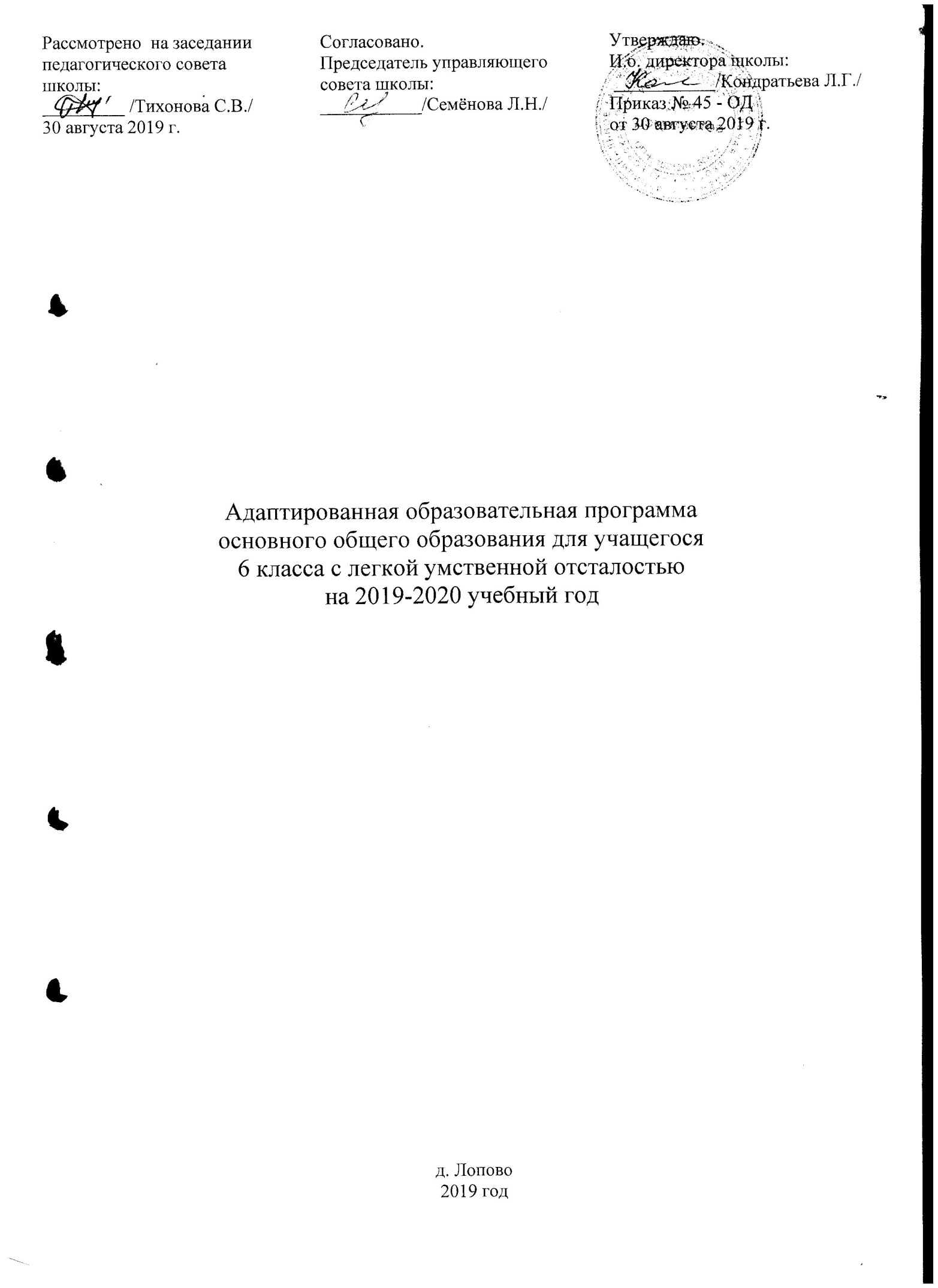 СодержаниеI. ЦЕЛЕВОЙ РАЗДЕЛ 1.1. Пояснительная запискаАдаптированная образовательная программа (далее ― АОП) образования обучающихся с легкой умственной отсталостью (интеллектуальными нарушениями) ― это образовательная программа, адаптированная для этой категории обучающихся с учетом особенностей их психофизического развития, индивидуальных возможностей, и обеспечивающая коррекцию нарушений развития и социальную адаптацию.  Адаптированная основная общеобразовательная программа образования обучающихся с легкой умственной отсталостью (интеллектуальными нарушениями) разработана  педагогами МБОУ «Арборская основная общеобразовательная школа»  в соответствии с Федеральным законом Российской Федерации «Об образовании в Российской Федерации» N 273-ФЗ, с требованиями федерального государственного образовательного стандарта обучающихся с легкой умственной отсталостью, на основе Примерной адаптированной основной образовательной программы  образования (ПрАООП) обучающихся с легкой умственной отсталостью (интеллектуальными нарушениями): Целью реализации АОП образования обучающихся с легкой умственной отсталостью (интеллектуальными нарушениями) является обеспечение выполнения требований ФГОС обучающихся с легкой умственной отсталостью, посредством создания условий для максимального удовлетворения особых образовательных потребностей обучающихся с легкой умственной отсталостью (интеллектуальными нарушениями), обеспечивающих усвоение ими социального и культурного опыта.  В МБОУ «Арборская основная общеобразовательная школа» АОП образования обучающихся с легкой умственной отсталостью (интеллектуальными нарушениями) реализуется в форме обучения на дому. Данная программа определяет содержание и организацию образовательного процесса в МБОУ «Арборская основная общеобразовательная школа» обучающихсяс легкой умственной отсталостью (интеллектуальными нарушениями) на уровне основного общего образования и  обеспечивает решение следующих задач:овладение обучающимися с легкой умственной отсталостью (интеллектуальными нарушениями) учебной деятельностью, обеспечивающей формирование жизненных компетенций;  формирование общей культуры, обеспечивающей разностороннее развитие их личности (нравственно-эстетическое, социально-личностное, интеллектуальное, физическое), в соответствии с принятыми в семье и обществе духовно-нравственными и социокультурными ценностями;  достижение планируемых результатов освоения АОП образования обучающимися с легкой умственной отсталостью (интеллектуальными нарушениями) с учетом их особых образовательных потребностей, а также индивидуальных особенностей и возможностей;  - выявление и развитие возможностей и способностей обучающихся с легкой умственной отсталостью (интеллектуальными нарушениями), через организацию их общественно полезной деятельности, проведения спортивно–оздоровительной работы, организацию художественного творчества и др., проведении спортивных, творческих и др. соревнований;  участие педагогических работников, обучающихся, их родителей (законных представителей) и общественности в проектировании и развитии внутришкольной социальной среды.   Адаптивная образовательная программа составлена в соответствии с (вариантом 1) ФГОС обучающихся  с легкой умственной отсталостью (интеллектуальными нарушениями) и предполагает, что обучающиеся с легкой умственной отсталостью (интеллектуальными нарушениями) получают образование вне зависимости от выраженности основного нарушения, наличия других (сопутствующих) нарушений развития, обеспечивающие удовлетворение  как общих, так и особых образовательных потребностей отдельных обучающихся с легкой умственной отсталостью. Обучающийся с легкой умственной отсталостью (интеллектуальными нарушениями) в МБОУ «Арборская основная общеобразовательная школа» получает образование по АОП (вариант 1), которое по содержанию и итоговым достижениям не соотносится к моменту завершения школьного обучения с содержанием и итоговыми достижениями сверстников, не имеющих ограничений здоровья.  На основе ФГОС обучающихся с легкой умственной отсталостью, АООП образования обучающихся с легкой умственной отсталостью разработанная АОП при необходимости может индивидуализироваться.  По заключению и рекомендации республиканской ПМПК обучение учащегося 6 класса МБОУ «Арборская основная общеобразовательная школа» Петрова Данила осуществляется по АОП образования обучающихся с легкой умственной отсталостью (интеллектуальными нарушениями) (вариант 1). Режим пребывания: учащийся 6 классаМБОУ «Арборская основная общеобразовательная школа» Петров Данил обучается поАОП образованияобучающихся с легкой умственной отсталостью (интеллектуальными нарушениями) (вариант 1) на дому. Адаптивная образовательная программа составлена в соответствии с вариантом 1 ФГОС обучающихся с легкой умственной отсталостью (интеллектуальными нарушениями) и предполагает, что по содержанию и итоговым достижениям образование обучающегося с легкой умственной отсталостью (интеллектуальными нарушениями) не соотносится к моменту завершения школьного обучения с содержанием и итоговыми достижениями сверстников, не имеющих ограничений здоровья.  Психолого-педагогическая характеристика обучающегося  6 класса  Петрова Данила Умственная отсталость — это стойко, выраженное недоразвитие познавательной деятельности вследствие диффузного (разлитого) органического поражения центральной нервной системы (ЦНС). Развитие обучающегося с легкой умственной отсталостью (интеллектуальными нарушениями), хотя и происходит на дефектной основе и характеризуется замедленностью, наличием отклонений от нормального развития, тем не менее, представляет собой поступательный процесс, привносящий качественные изменения в познавательную деятельность детей и их личностную сферу, что дает основания для оптимистического прогноза.  У Данила выраженная недостаточность развития психических функций, снижение темпа и продуктивности деятельности, истощаемость психических процессов.  Данил испытывает трудности в установлении простых причинно-следственных связей между явлениями действительности. Учебно-познавательная мотивация развита слабо. Способность к волевому усилию снижена, часто не доводит начатое до конца. Данилу трудно высказать своё элементарное суждение, делать простой логический вывод.   На уроках низкая активность внимания. Воспринимает учебную инструкцию, но работать по ней самостоятельно не может, приходится несколько раз повторять инструкцию. На уроках спокоен, в ходе урока не участвует, не может ответить на поставленные вопросы.  Уровень развития речи ребёнка не соответствует возрастной норме.  У Данила недостаточно сформированы умения и навыки для усвоения учебного материала, испытывает затруднения в обучении. Выстраивая психолого-педагогическое сопровождение психического развития детей с легкой умственной отсталостью (интеллектуальными нарушениями), педагоги МБОУ «Арборская основная общеобразовательная школа» создают такие социальные условия его обучения и воспитания, которые обеспечивают успешное «врастание» его в культуру. В качестве таких условий выступает система коррекционных мероприятий в процессе специально организованного обучения, опирающегося на сохранные стороны психики учащегося с легкой умственной отсталостью, учитывающего зону ближайшего развития. Таким образом, педагогические условия, созданные для обучающихся с легкой умственной отсталостью решают как задачи коррекционно-педагогической поддержки ребенка в образовательном процессе, так и вопросы его социализации, тесно связанные с развитием познавательной сферы и деятельности, соответствующей возрастным возможностям и способностям обучающегося.  Особые образовательные потребности обучающихся с легкой умственной отсталостью  (интеллектуальными нарушениями)Недоразвитие познавательной, эмоционально-волевой и личностной сфер обучающихся с легкой умственной отсталостью(интеллектуальными нарушениями) проявляется не только в качественных и количественных отклонениях от нормы, но и в глубоком своеобразии их социализации. Они способны к развитию, хотя оно и осуществляется замедленно, атипично, а иногда с резкими изменениями всей психической деятельности ребёнка. При этом, несмотря на многообразие индивидуальных вариантов структуры данного нарушения, перспективы образования детей с легкой умственной отсталостью(интеллектуальными нарушениями) детерминированы в основном степенью выраженности недоразвития интеллекта, при этом образование, в любом случае, остается нецензовым. Таким образом, современные научные представления об особенностях психофизического развития обучающихся с легкой умственной отсталостью (интеллектуальными нарушениями) позволяют выделить образовательные потребности, как общие для всех обучающихся с ОВЗ, так и специфические.   К общим потребностям относятся: время начала образования, содержание образования, разработка и использование специальных методов и средств обучения, особая организация обучения, расширение границ образовательного пространства, продолжительность образования и определение круга лиц, участвующих в образовательном процессе.  Для обучающихся с легкой умственной отсталостью (интеллектуальными нарушениями) характерны следующие специфические образовательные потребности:раннее получение специальной помощи средствами образования; обязательность непрерывности коррекционно-развивающего процесса, реализуемого, как через содержание предметных областей, так и в процессе коррекционной работы;научный, 	практико-ориентированный, 	действенный 	характер 	содержания образования;доступность содержания познавательных задач, реализуемых в процессе образования;систематическая актуализация сформированных у обучающихся знаний и умений; специальное обучение их «переносу» с учетом изменяющихся условий учебных, познавательных, трудовых и других ситуаций; обеспечении особой пространственной и временной организации общеобразовательной среды с учетом функционального состояния центральной нервной системы и нейродинамики психических процессов обучающихся с легкой умственной отсталостью (интеллектуальными нарушениями);использование преимущественно позитивных средств стимуляции деятельности и поведения обучающихся, демонстрирующих доброжелательное и уважительное отношение к ним; развитие мотивации и интереса к познанию окружающего мира с учетом возрастных и индивидуальных особенностей ребенка к обучению и социальному взаимодействию со средой; специальное обучение способам усвоения общественного опыта ― умений действовать совместно с взрослым, по показу, подражанию по словесной инструкции;стимуляция познавательной активности, формирование позитивного отношения к окружающему миру. Удовлетворение перечисленных особых образовательных потребностей обучающихся возможно на основе реализации личностно-ориентированного подхода к воспитанию и обучению обучающихся через изменение содержания обучения и совершенствование методов и приемов работы. В свою очередь, это позволит формировать возрастные психологические новообразования и корригировать высшие психические функции в процессе изучения обучающимися учебных предметов.1.2. Планируемые результаты освоения обучающимися с легкой  умственной отсталостью (интеллектуальными нарушениями) адаптированной общеобразовательной программы  Освоение обучающимися АОП, которая создана на основе ФГОС с легкой умственной отсталостью (интеллектуальными нарушениями) предполагает достижение ими двух видов результатов: личностных и предметных.   В структуре планируемых результатов ведущее место принадлежит личностным результатам, поскольку именно они обеспечивают овладение комплексом социальных (жизненных) компетенций, необходимых для достижения основной цели современного образования ― введения обучающихся с легкой умственной отсталостью (интеллектуальными нарушениями) в культуру, овладение ими социокультурным опытом.  Личностные результаты освоения АОП образования включают индивидуально-личностные качества и социальные (жизненные) компетенции обучающегося, социально значимые ценностные установки.  К личностным результатам освоения АОП относятся:   осознание себя как гражданина России; формирование чувства гордости за свою Родину;   воспитание уважительного отношения к иному мнению, истории и культуре других народов;   сформированность  адекватных  представлений  о  собственных возможностях, о насущно необходимом жизнеобеспечении;   овладение начальными навыками адаптации в динамично изменяющемся и развивающемся мире;   овладение  социально-бытовыми  навыками,  используемыми  в повседневной жизни;   владение 	навыками 	коммуникации 	и 	принятыми 	нормами 	социального взаимодействия;способность к осмыслению социального окружения, своего места в нем, принятие соответствующих возрасту ценностей и социальных ролей;   8) принятие и освоение социальной роли обучающегося, проявление социально значимых мотивов учебной деятельности;   сформированность навыков сотрудничества с взрослыми и сверстниками в разных социальных ситуациях;   воспитание эстетических потребностей, ценностей и чувств;   развитие этических чувств, проявление доброжелательности, эмоционально-нравственной отзывчивости и взаимопомощи, проявление сопереживания к чувствам других людей;   сформированность установки на безопасный, здоровый образ жизни, наличие мотивации к творческому труду, работе на результат, бережному отношению к материальным и духовным ценностям;     проявление готовности к самостоятельной жизни.  Предметные результаты освоения АОП образования включают освоенные обучающимися знания и умения, специфичные для каждой предметной области, готовность их применения.Предметные результаты обучающихся с легкой умственной отсталостью (интеллектуальными нарушениями) не являются основным критерием при принятии решения о переводе обучающегося в следующий класс, но рассматриваются как одна из составляющих при оценке итоговых достижений.   АОП определяет два уровня овладения предметными результатами: минимальный и достаточный.   Минимальный уровень является обязательным для большинства обучающихся с легкой умственной отсталостью (интеллектуальными нарушениями). Вместе с тем, отсутствие достижения этого уровня отдельными обучающимися по отдельным предметам не является препятствием к получению ими образования по этому варианту программы.  В том случае, если обучающийся не достигнет минимального уровня овладения предметными результатами по всем или большинству учебных предметов, то по рекомендации психолого-медико-педагогической комиссии и с согласия родителей (законных представителей) МБОУ «Арборская основная общеобразовательная школа» может перевести обучающегося на обучение по индивидуальному плану или на АОП (вариант 2).   Планируемые результаты освоения обучающимися с  легкой умственной отсталостью (интеллектуальными нарушениями) (вариант 1) дополняются результатами освоения программы коррекционной работы Результаты освоения программы коррекционной работы отражают сформированность социальных (жизненных) компетенций, необходимых для решения практико-ориентированных задач и обеспечивающих становление социальных отношений обучающихся с  легкой умственной отсталостью (интеллектуальными нарушениями) в различных средах.  развитие адекватных представлений о собственных возможностях, о насущно необходимом жизнеобеспечении, проявляющееся: в умении различать учебные ситуации, в которых необходима посторонняя помощь для её разрешения, с ситуациями, в которых решение можно найти самому; в умении обратиться к учителю при затруднениях в учебном процессе, сформулировать запрос о специальной помощи; в умении использовать помощь взрослого для разрешения затруднения, давать адекватную обратную связь учителю: понимаю или не понимаю; в умении написать при необходимости SMS-сообщение, правильно выбрать адресата (близкого человека), корректно и точно сформулировать возникшую проблему;овладение социально-бытовыми умениями, используемыми в повседневной жизни,проявляющееся: в расширении представлений об устройстве домашней жизни, разнообразии повседневных бытовых дел, понимании предназначения окружающих в быту предметов и вещей; в умении включаться в разнообразные повседневные дела, принимать посильное участие; в адекватной оценке своих возможностей для выполнения определенных обязанностей в каких-то областях домашней жизни, умении брать на себя ответственность в этой деятельности; в расширении представлений об устройстве школьной жизни, участии в повседневной жизни класса, принятии на себя обязанностей наряду с другими детьми; в умении ориентироваться в пространстве школы и просить помощи в случае затруднений, ориентироваться в расписании занятий; в умении включаться в разнообразные повседневные школьные дела, принимать посильное участие, брать на себя ответственность; в стремлении участвовать в подготовке и проведении праздников дома и в школе;овладение навыками коммуникации и принятыми ритуалами социального взаимодействия, проявляющееся: в расширении знаний правил коммуникации; в расширении и обогащении опыта коммуникации ребёнка в ближнем и дальнем окружении, расширении круга ситуаций, в которых обучающийся может использовать коммуникацию как средство достижения цели; в умении решать актуальные школьные и житейские задачи, используя коммуникацию как средство достижения цели (вербальную, невербальную);  в умении начать и поддержать разговор, задать вопрос, выразить свои намерения, просьбу, пожелание, опасения, завершить разговор; в умении корректно выразить отказ и недовольство, благодарность, сочувствие и т.д.; в умении получать и уточнять информацию от собеседника; в освоении культурных форм выражения своих чувств;способность к осмыслению и дифференциации картины мира, ее пространственно-временной организации, проявляющаяся: в расширении и обогащении опыта реального взаимодействия обучающегося с бытовым окружением, миром природных явлений и вещей, расширении адекватных представлений об опасности и безопасности; в адекватности бытового поведения обучающегося с точки зрения опасности (безопасности) для себя и для окружающих; сохранности окружающей предметной и природной среды; в расширении и накоплении знакомых и разнообразно освоенных мест за пределами дома и школы: двора, дачи, леса, парка, речки, городских и загородных достопримечательностей и других; в расширении представлений о целостной и подробной картине мира, упорядоченной в пространстве и времени, адекватных возрасту ребёнка; в умении накапливать личные впечатления, связанные с явлениями окружающего мира; в умении устанавливать взаимосвязь между природным порядком и ходом собственной жизни в семье и в школе; в умении устанавливать взаимосвязь общественного порядка и уклада собственной жизни в семье и в школе, соответствовать этому порядку; в развитии любознательности, наблюдательности, способности замечать новое, задавать вопросы; в развитии активности во взаимодействии с миром, понимании собственной результативности; в накоплении опыта освоения нового при помощи экскурсий и путешествий; в умении передать свои впечатления, соображения, умозаключения так, чтобы быть понятым другим человеком; в умении принимать и включать в свой личный опыт жизненный опыт других людей; в способности взаимодействовать с другими людьми, умении делиться своими воспоминаниями, впечатлениями и планами;способность к осмыслению социального окружения, своего места в нем, принятие соответствующих возрасту ценностей и социальных ролей,проявляющаяся: в знании правил поведения в разных социальных ситуациях с людьми разного статуса, с близкими в семье; с учителями и учениками в школе; со знакомыми и незнакомыми людьми; в освоение необходимых социальных ритуалов, умении адекватно использовать принятые социальные ритуалы, умении вступить в контакт и общаться в соответствии с возрастом, близостью и социальным статусом собеседника, умении корректно привлечь к себе внимание, отстраниться от нежелательного контакта, выразить свои чувства, отказ, недовольство, благодарность, сочувствие, намерение, просьбу, опасение и другие; в освоении возможностей и допустимых границ социальных контактов, выработки адекватной дистанции в зависимости от ситуации общения; в умении проявлять инициативу, корректно устанавливать и ограничивать контакт; в умении не быть назойливым в своих просьбах и требованиях, быть благодарным за проявление внимания и оказание помощи; в умении применять формы выражения своих чувств соответственно ситуации социального контакта.  Результаты специальной поддержки освоения АОП должны отражать:  способность усваивать новый учебный материал, адекватно включаться в занятия и соответствовать общему темпу занятий; способность использовать речевые возможности на уроках при ответах и в других ситуациях общения, умение передавать свои впечатления, умозаключения так, чтобы быть понятым другим человеком, умение задавать вопросы; способность к наблюдательности, умение замечать новое; овладение эффективными способами учебно-познавательной и предметно-практической деятельности; стремление к активности и самостоятельности в разных видах предметно-практической деятельности; умение ставить и удерживать цель деятельности; планировать действия; определять и сохранять способ действий; использовать самоконтроль на всех этапах деятельности; осуществлять словесный отчет о процессе и результатах деятельности; оценивать процесс и результат деятельности; сформированные в соответствии с требованиями к результатам освоения АОП сформированные в соответствии с базовыми учебными действиями.  1.3. Система оценки достижения обучающимися  с  легкой умственной отсталостью (интеллектуальными нарушениями)  планируемых результатов освоения  адаптированной образовательной программы  Система оценки достижения обучающимися с легкой умственной отсталостью (интеллектуальными нарушениями) планируемых результатов освоения АОП призвана решить следующие задачи:  закреплять основные направления и цели оценочной деятельности, описывать объект и содержание оценки, критерии, процедуры и состав инструментария оценивания, формы представления результатов, условия и границы применения системы оценки;  ориентировать образовательный процесс на нравственное развитие и воспитание обучающихся, достижение планируемых результатов освоения содержания учебных предметов и формирование базовых учебных действий; обеспечивать комплексный подход к оценке результатовосвоения АОП, позволяющий вести оценку предметных и личностных результатов;  предусматривать оценку достижений обучающихся и оценку эффективности деятельности общеобразовательной организации;  позволять осуществлять оценку динамики учебных достижений обучающихся и развития их жизненной компетенции.   Результаты достижений обучающихся с легкой умственной отсталостью (интеллектуальными нарушениями) в овладении АОП являются значимыми для оценки качества образования обучающихся. При определении подходов к осуществлению оценки результатов педагоги МБОУ «Арборская ООШ» опираются на следующие принципы:  дифференциации оценки достижений с учетом типологических и индивидуальных особенностей развития и особых образовательных потребностей обучающихся с легкой умственной отсталостью (интеллектуальными нарушениями);  объективности оценки, раскрывающей динамику достижений и качественных изменений в психическом и социальном развитии обучающихся;  единства параметров, критериев и инструментария оценки достижений в освоении содержания АОП.  Эти принципы отражают целостность системы образования обучающихся с легкой умственной отсталостью (интеллектуальными нарушениями), представляют обобщенные характеристики оценки их учебных и личностных достижений.В соответствии с требованиями ФГОС для обучающихся с легкой умственной отсталостью (интеллектуальными нарушениями) оценке подлежат личностные и предметные результаты.Личностные результаты включают овладение обучающимися социальными (жизненными) компетенциями, необходимыми для решения практико-ориентированных задач и обеспечивающими формирование и развитие социальных отношений обучающихся в различных средах.  Оценка личностных результатовпредполагает, прежде всего, оценкупродвижения ребенка в овладении социальными (жизненными) компетенциями, которые, в конечном итоге, составляют основу этих результатов. При этом, некоторые личностные результаты (например, комплекс результатов: «формирования гражданского самосознания») могут быть оценены исключительно качественно.  Предметные результаты связаны с овладением обучающимися содержанием каждой предметной области и характеризуют достижения обучающихся в усвоении знаний и умений, способность их применять в практической деятельности.   В целом оценка достижения обучающимися с легкой умственной отсталостью (интеллектуальными нарушениями) предметных результатов должна базироваться на принципах индивидуального и дифференцированного подходов. Усвоенные обучающимися даже незначительные по объему и элементарные по содержанию знания и умения должны выполнять коррекционно-развивающую функцию, поскольку они играют определенную роль в становлении личности ученика и овладении им социальным опытом.   Результаты овладения АОП выявляются в ходе выполнения обучающимися разных видов заданий, требующих верного решения: по способу предъявления (устные, письменные, практические); по характеру выполнения (репродуктивные, продуктивные, творческие).  Чем больше верно выполненных заданий к общему объему, тем выше показатель надежности полученных результатов, что дает основание оценивать их как «удовлетворительные», «хорошие», «очень хорошие» (отличные).  В текущей оценочной деятельности целесообразно соотносить результаты, продемонстрированные учеником, с оценками типа:   «удовлетворительно» (зачёт), если обучающиеся верно выполняют от 35% до 50% заданий;   «хорошо» ― от 51% до 65% заданий:«очень хорошо» (отлично) - свыше 65%.  Такой подход не исключает возможности использования традиционной системы отметок по 5-балльной шкале, однако требует уточнения и переосмысления их наполнения. В любом случае, при оценке итоговых предметных результатов следует из всего спектра оценок выбирать такие, которые стимулировали бы учебную и практическую деятельность обучающегося, оказывали бы положительное влияние на формирование жизненных компетенций.  Согласно требованиям ФГОС по завершению реализации АОП проводится итоговая аттестация в форме двух испытаний:первое ― предполагает комплексную оценку предметных результатов усвоения обучающимися русского языка, литературы, математики, биологии.МБОУ «Арборская ООШ» может самостоятельно разрабатывать содержание и процедуру проведения итоговой аттестации.   Результаты итоговой аттестации оцениваются в форме «зачет» / «не зачет».  Оценка деятельности педагогических кадров, осуществляющих образовательную деятельность обучающихся с легкой умственной отсталостью (интеллектуальными нарушениями), осуществляется на основе интегративных показателей, свидетельствующих о положительной динамике развития обучающегося («было» ― «стало») или в сложных случаях сохранении его психоэмоционального статуса. II. Содержательный раздел  2.1. Программы учебных предметов, курсов коррекционно-развивающей области По положению о рабочих программах МБОУ «Арборская основная общеобразовательная школа» структура программы на уровень обучения включает следующие разделы: пояснительную записку; планируемые 	предметные 	(базовые 	учебные 	действия) 	результаты освоения конкретного учебного предмета, курса;  содержание учебного предмета, курса (тематическое планирование по классам).  Примерная программа на класс включает следующие разделы:планируемые предметные результаты освоения конкретного учебного предмета, курса; описание 	учебно-методического 	и 	материально-технического обеспеченияобразовательного процесса; календарно-тематическое планированиеОсновное содержание курсов по всем обязательным предметам 6 класса, предусмотренных к изучению в соответствии со структурой, установленной ФГОС, адаптированных с учётом характеристики обучающегося с легкой умственной отсталостью (интеллектуальными нарушениями), приведено в Приложениях к данной адаптированной образовательной программе:Русский язык  ЛитератураРодной (марийский) языкРодная (марийская) литература Иностранный язык (английский язык)Математика  БиологияИстория России. Всеобщая история  ГеографияОбществознаниеИзобразительное искусство  Музыка ТехнологияИстория и культура народов Марий ЭлПросветительская работа с родителямиПросветительская работа с родителями (законными представителями) направлена на повышение уровня знаний по вопросам охраны и укрепления здоровья детей, формирования безопасного образа жизни включает:  проведение родительских собраний, семинаров, лекций, тренингов, конференций, круглых столов и т.п.; организацию совместной работы педагогов и родителей (законных представителей) по проведению оздоровительных, природоохранных мероприятий, спортивных соревнований, дней здоровья, занятий по профилактике вредных привычек и т. п. В содержательном плане просветительская работа направлена на ознакомление родителей широким кругом вопросов, связанных с особенностями психофизического развития детей, укреплением здоровья детей, созданием оптимальных средовых условий в семье, соблюдением режима дня в семье, формированием у детей стереотипов безопасного поведения, повышением адаптивных возможностей организма, профилактикой вредных привычек, дорожно-транспортного травматизма и т. д.Эффективность реализации этого направления зависит от деятельности администрации общеобразовательной организации, всех специалистов, работающих в общеобразовательной организации (педагогов-дефектологов, педагогов-психологов, медицинских работников и др.).Просветительская и методическая работа с педагогами и специалистамиПросветительская и методическая работа с педагогами и специалистами, направленная на повышение квалификации работников общеобразовательной организации и повышение уровня их знаний по проблемам охраны и укрепления здоровья детей, включает: проведение соответствующих лекций, консультаций, семинаров, круглых столов, родительских собраний, педагогических советов по данной проблеме; приобретение для педагогов, специалистов и родителей (законных представителей) необходимой научно-методической литературы; привлечение педагогов, медицинских работников, психологов и родителей (законных представителей) к совместной работе по проведению природоохранных, оздоровительных мероприятий и спортивных соревнований.2.2. Специфика организации коррекционной работы с обучающимися с легкой умственной отсталостью (интеллектуальныминарушениями)	Коррекционная 	работа 	с 	обучающимися 	с 	легкой умственной 	отсталостью (интеллектуальными нарушениями) проводится: ― в рамках образовательного процесса через содержание и организацию образовательного процесса (индивидуальный и дифференцированный подход, сниженный темп обучения, структурная простота содержания, повторность в обучении, активность и сознательность в обучении); ― в рамках внеурочной деятельности в форме специально организованных индивидуальных и групповых занятий ― в рамках психологического и социально-педагогического сопровождения обучающихся.Характеристика основных направлений коррекционной работыОсновными направлениями коррекционной работы являются:1. Диагностическая работа, которая обеспечивает выявление особенностей развития и здоровья обучающихся с легкой умственной отсталостью (интеллектуальными нарушениями) с целью создания благоприятных условий для овладения ими содержанием основной общеобразовательной программы.  Проведение диагностической работы предполагает осуществление: психолого-педагогического и медицинского обследования с целью выявления их особых образовательных потребностей: ― развития познавательной сферы, специфических трудностей в овладении содержанием образования и потенциальных возможностей; ― развития эмоционально-волевой сферы и личностных особенностей обучающихся; ― определение социальной ситуации развития и условий семейного воспитания ученика; мониторинга динамики развития обучающихся, их успешности в освоении АОП; анализа результатов обследования с целью проектирования и корректировки коррекционных мероприятий. В процессе диагностической работы используются следующие формы и методы: ― сбор сведений о ребенке у педагогов, родителей (беседы, анкетирование, интервьюирование), ― психолого-педагогический эксперимент,  ― наблюдение за учениками во время учебной и внеурочной деятельности, ― беседы с учащимися, учителями и родителями, ― изучение работ ребенка (тетради, рисунки, поделки и т. п.) и др. ― оформление документации (психолого-педагогические дневники наблюдения за учащимися и др.). 2. Консультативная работа обеспечивает непрерывность специального сопровождения детей с легкой умственной отсталостью (интеллектуальными нарушениями) и их семей по вопросам реализации дифференцированных психолого-педагогических условий обучения, воспитания, коррекции, развития и социализации обучающихся.  Консультативная работа включает: ― психолого-педагогическое консультирование педагогов по решению проблем в развитии и обучении, поведении и межличностном взаимодействии конкретных учащихся, ― консультативную помощь семье в вопросах решения конкретных вопросов воспитания и оказания возможной помощи ребёнку в освоении общеобразовательной программы. В процессе консультативной работы используются следующие формы и методы работы: беседа, семинар, лекция, консультация, тренинг, анкетирование педагогов, родителей, разработка методических материалов и рекомендаций учителю, родителям. Коррекционно – развивающее направление деятельности Механизмы реализации Взаимодействие специалистовМБОУ «Арборская основная общеобразовательная школа» в процессе реализации адаптированной образовательной программы–один из основных механизмов реализации программы коррекционной работы.  Взаимодействие специалистов требует:  ― создания программы взаимодействия всех специалистов в рамках реализации коррекционной работы,  ― осуществления совместного многоаспектного анализа эмоционально-волевой, личностной, коммуникативной, двигательной и познавательной сфер учащихся с целью определения имеющихся проблем,  ― разработки и реализации комплексных индивидуальных и групповых программ коррекции эмоционально-волевой, личностной, коммуникативной, двигательной и познавательной сфер учащихся.Взаимодействие специалистов МБОУ «Арборская основная общеобразовательная школа» с организациями и органами государственной власти, связанными с решением вопросов образования, охраны здоровья социальной защиты и поддержки, трудоустройства и др. обучающихся с легкой умственной отсталостью (интеллектуальными нарушениями). Социальное партнерство – современный механизм, который основан на взаимодействии общеобразовательной организации с организациями культуры, общественными организациями и другими институтами общества.  Социальное партнерство включает сотрудничество с родителями учащихся с легкой умственной отсталостью (интеллектуальными нарушениями) в решении вопросов их развития, социализации, здоровьесбережения, социальной 	адаптации 	и 	интеграции 	в общество. 2.3. Адаптированная программа внеурочной деятельности МБОУ «Арборская основная общеобразовательная школа» для учащихся с легкой умственной отсталостью 6 классНормативно-правовая и документальная основаОсновой для разработки образовательной программы являются следующие нормативные документы:-    Федеральный Закон «Об образовании в Российской Федерации ». - Федеральный государственный образовательный стандарт  образования обучающихся с легкой умственной отсталостью (интеллектуальными нарушениями) (утвержден Приказом Минобрнауки России от 19 декабря 2014 г. N 1599, зарегистрирован в Минюсте России 3 февраля 2015 г., регистрационный номер 35850);- СанПиН 2.4.2.3286-15 «Санитарно-эпидемиологические требования к условиям и организации обучения в организациях,  осуществляющих образовательную деятельность по адаптированным общеобразовательным программам для обучающихся с  ограниченными возможностями здоровья» (утверждены Постановлением Главного государственного санитарного врача Российской Федерации от 10 июля 2015 г. N 26, зарегистрированы в Минюсте России 14 августа 2015 г., регистрационный номер 38528);             - Федеральные требования к образовательным учреждениям в части охраны здоровья обучающихся, воспитанников (утверждены Приказом  Минобрнауки  России от 28 декабря 2010 г. N 2106, зарегистрированы в Минюсте России 2 февраля 2011 г., регистрационный номер 19676);- Указ Президента РФ от 1 июня 2012 г. N 761 «О Национальной стратегии действий в интересах детей на 2012 - 2017 годы».                  - Государственная программа «Патриотическое воспитание граждан          Российской    Федерации на 2016-2020 годы»;  Пояснительная запискаВнеурочная деятельность в контексте Федерального образовательного стандарта образования обучающихся с легкой умственной отсталостью (интеллектуальными нарушениями).В соответствии с требованиями Федерального государственного образовательного стандарта об образовании обучающихся с легкой умственной отсталостью (интеллектуальными нарушениями) утвержденного приказом министерства образования и науки Российской Федерации от 19 декабря 2014г. № 1599, адаптированные основные общеобразовательные программы (АОП) реализуются образовательными учреждениями через урочную и внеурочную деятельность. Адаптированная рабочая программа внеурочной деятельности МБОУ «Арборская основная общеобразовательная школа» разработана в соответствии с требованиями федерального государственного образовательного стандарта образования обучающихся с легкой умственной отсталостью (интеллектуальными нарушениями), с учётом, этнических, социально-экономических особенностей нашей области на основе системно-деятельностного и культурно-исторического подходов. Основными целями внеурочной деятельности являются  создание условий для достижения обучающимися с умственной         отсталостью (интеллектуальными нарушениями) необходимого для жизни в обществе социального опыта.всестороннее развитие и социализация каждого обучающегося с легкой умственной отсталостью (интеллектуальными нарушениями); создание воспитывающей среды, обеспечивающей развитие социальных, интеллектуальных интересов обучающихся в свободное время.  развитие здоровой,  творчески растущей личности, с формированной гражданской ответственностью и правовым самосознанием, подготовленной к жизнедеятельности в новых условиях, способной на социально - значимую практическую деятельностьОсновные задачи:- коррекция всех компонентов психофизического, интеллектуального, личностного развития обучающихся с легкой умственной отсталостью (интеллектуальными нарушениями) с учетом их возрастных и индивидуальных особенностей; - развитие активности, самостоятельности и независимости в повседневной жизни; - развитие возможных избирательных способностей и интересов ребенка в разных видах деятельности; - формирование основ нравственного самосознания личности, умения правильно оценивать окружающее и самих себя, формирование эстетических потребностей, ценностей и чувств; - развитие трудолюбия, способности к преодолению трудностей, целеустремлённости и настойчивости в достижении результата; - расширение представлений ребенка о мире и о себе, его социального опыта; - формирование положительного отношения к базовым общественным ценностям;- формирование умений, навыков социального общения людей; - расширение круга общения, выход обучающегося за пределы семьи и общеобразовательной организации; - развитие навыков осуществления сотрудничества с педагогами, сверстниками, родителями, старшими детьми в решении общих проблем; - развитие доброжелательности и эмоциональной отзывчивости, понимания других людей и сопереживания им. Направления внеурочной деятельностиКоррекционно-развивающееДуховно-нравственное Спортивно-оздоровительное ОбщекультурноеСоциальное.Виды внеурочной деятельности:- игровая- досугово – развлекательная- спортивно – оздоровительное- общественно-полезная- трудовая-социально-творческая-туристско-краеведческая- социальное творчество.Формы внеурочной деятельности:Игры, экскурсии, кружки, секции, соревнования, праздники, общественно полезные практикумы, проекты, смотры - конкурсы, викторины, беседы, культпоходы в театр, фестивали, игры (сюжетно-ролевые, деловые и т. п).Планируемые результаты внеурочной деятельности:В результате реализации адаптированной рабочей программы внеурочной деятельности должно обеспечиваться достижение обучающимися с легкой умственной отсталостью (интеллектуальными нарушениями): • воспитательных результатов — духовно-нравственных приобретений, которые обучающийся получил вследствие участия в той или иной деятельности (например, приобрёл, некое знание о себе и окружающих, опыт самостоятельного действия, любви к близким и уважения к окружающим, пережил и прочувствовал нечто как ценность); • эффекта — последствия результата, того, к чему привело достижение результата (развитие обучающегося как личности, формирование его социальной компетентности, чувства патриотизма и т. д.). Первый уровень — приобретение обучающимися с легкой умственной отсталостью (интеллектуальными нарушениями) социальных знаний (о Родине, о ближайшем окружении и о себе, об общественных нормах, устройстве общества, социально одобряемых и неодобряемых формах поведения в обществе и т. п.), первичного понимания социальной реальности в  повседневной жизни. Второй уровень – получение опыта переживания и позитивного отношения к базовым ценностям общества (человек, семья, Отечество, природа, мир, знания, труд, культура), ценностного отношения к социальной реальности в целом. Третий уровень результатов — получение обучающимися с легкой умственной отсталостью (интеллектуальными нарушениями) начального опыта самостоятельного общественного действия, формирование социально приемлемых моделей поведения. Принципы:1) Включение обучающихся с УО (интеллектуальными нарушениями) в активную деятельность.2) Доступность и наглядность.3) Связь теории с практикой.4)Учёт возрастных особенностей.5)Сочетание индивидуальных и коллективных форм деятельности.6)Целенаправленность и последовательность деятельности (от простого к сложному).Учитываются следующие факторы:1) Особенности возраста, класса.2) Индивидуальные особенности  обучающихся с УО (интеллектуальными нарушениями).3) Интересы и психофизические возможности обучающихся с УО (интеллектуальными нарушениями).Направления реализации программы.1.Создание оптимального педагогически организованного пространства проведения обучающимися  с УО (интеллектуальными нарушениями)  свободного времени.2.Проведение необходимых для оптимальной занятости обучающихся с УО (интеллектуальными нарушениями) в свободное от учёбы время организационно-управленческих мероприятий.3.Совершенствование содержания, форм и методов занятости обучающихся  в свободное от  учёбы время.4.Информационная поддержка занятости обучающихся с легкой УО (интеллектуальными нарушениями) в свободное время.5.Научно-методическое обеспечение занятости обучающихся с легкой УО (интеллектуальными нарушениями)  во внеурочное время.6.Совершенствование материально-технической базы организации досуга обучающихся с легкой УО (интеллектуальными нарушениями).Программа Спортивно - оздоровительное направлениеПояснительная запискаВ  настоящее время внеурочная деятельность рассматривается как неотъемлемая часть образовательного процесса в каждом образовательном учреждении, в том числе в специальных (коррекционных) школах  обучающихся с ОУ (интеллектуальными  нарушениями). Внеурочная деятельность направлена на создание условий для достижения обучающимися с ОУ  (интеллектуальной недостаточностью) планируемых результатов основных образовательных программ начального и основного общего образования.Современное, быстро развивающееся образование, предъявляет высокие требования к обучающимся  с ОУ (интеллектуальной недостаточностью) и их здоровью. Тем самым, обязывая образовательное учреждение создавать условия, способствующие сохранению и укреплению здоровья, формированию ценностного отношения обучающихся с ОУ (интеллектуальной недостаточностью) к собственному здоровью.  При этом здоровье рассматривается как сложный, многоуровневый феномен, включающий в себя физиологический, психологический и социальный аспекты. Именно образовательное учреждение призвано вооружить ребенка индивидуальными способами ведения здорового образа жизни,Приоритетность проблемы сохранения и укрепления здоровья обучающихся с ОУ (интеллектуальными нарушениями)  нашла отражение в многочисленных исследованиях ученых. Это подчеркивает необходимость формирования у обучающихся с ОУ (интеллектуальными нарушениями)   мотивации на ведение здорового образа жизни, через организацию культурной  здоровьесберегающей практики детей. Через деятельные формы взаимодействия, в результате которых только и возможно становление здоровьесберегающей  компетентности.Исходя из выше изложенного, в целях формирования,  сохранения и укрепления здоровья, или воспитания здорового образа жизни обучающихся разработка  программы спортивно-оздоровительного направления является крайне актуальной и необходимой.  Цель: - формирование, сохранение и укрепление здоровья обучающихся с легкой УО (интеллектуальными нарушениями).Задачи:- формировать  двигательные умения и навыки обучающихся  с легкой УО (интеллектуальными нарушениями);- развивать двигательные, качества (быстроту, силу, гибкость, выносливость, глазомер, ловкость);- развивать  двигательные способности (функции равновесия, координации движений).В процессе физического воспитания, обучающиеся с легкой УО (интеллектуальными нарушениямми) приобретают определенную систему знаний о физических упражнениях, их структуре, оздоровительном воздействии на организм; осознают свои двигательные действия; получают необходимые знания о выполнении движений, спортивных упражнений, игр.Занимаясь физическими упражнениями, обучающийся с легкой УО (интеллектуальными нарушениями) закрепляет знания об окружающем, он познает свойства предметов, у него обогащается словарный запас, развивается пространственная ориентировка, память, внимание, мышление, воображение.В процессе воспитания у обучающихся с легкой УО (интеллектуальными нарушениями)   формируются: потребность в ежедневных физических упражнениях; умение рационально использовать физические упражнения в самостоятельной двигательной деятельности; самостоятельность, творчество, инициативность; самоорганизация, стремление к взаимопомощи. Кроме того, у обучающихся с легкой УО (интеллектуальными нарушениями)   воспитывается стремление к помощи взрослого в проведении и организации разнообразных форм спортивных игр. Создаются благоприятные условия для воспитания положительных черт характера (организованности, скромности, отзывчивости и т.п.); закладываются нравственные основы личности (чувства собственного достоинства, справедливости, товарищества за порученное дело, умение заниматься в коллективе); осуществляется воспитание волевых качеств (смелость, решительность, уверенность в своих силах, выдержка, настойчивость, самообладание); прививается культура чувств, эстетическое отношение к физическим упражнениям.Коррекционно-развивающие задачи направлены:- на преодоление недостатков двигательной сферы, физического и психического развития обучающихся с УО (интеллектуальными нарушениями);- развитие коррекции высших психических функций(памяти, внимания, восприятия, мышления) до коррекции недостатков характера, поведения(неуравновешенности, противоречивости, пугливости и неразумного бесстрашия);- развитие «эмоционального интеллекта», создание в группе продленного дня дружеской атмосферы взаимопомощи, доверия, доброжелательного и открытого общения детей друг с другом.Календарно – тематическое планирование6 классПрограммаДуховно-нравственное направлениеПояснительная записка Особое внимание уделяется развитию этических и эстетических понятий (добро, зло, долг, совесть, честь, достоинство, ответственность перед обществом, смысл жизни и счастья, прекрасное и безобразное), которые способствуют формированию нравственно-волевой сферы личности.  Вопрос о целях воспитания представляется особо значимым сейчас потому, что идет процесс формирования нового поколения российских  граждан и введения новых образовательных концепций. Воспитание гражданина –  одно из главных условий национального возрождения.  Понятие  гражданственность  предполагает  освоение  и  реализацию  ребенком  своих прав и обязанностей по отношению к себе самому, своей семье, коллективу, к  родному краю, Отечеству. Формируя гражданина, мы, прежде всего, должны видеть  в  нем человека. Поэтому гражданин с педагогической точки зрения – это самобытная индивидуальность, личность, обладающая единством духовно-нравственного и правового долга.    Под духовно-нравственным воспитанием понимается передача детям тех знаний, которые формируют их нравственность на основе российских традиций, формирование опыта поведения и жизнедеятельности на базе духовно-нравственных ценностей.    Духовно-нравственное   воспитание   является   неотъемлемой   частью   общего  учебно-воспитательного процесса. Программа духовно-нравственного развития призвана направлять образовательный процесс на воспитание обучающихся с легкой умственной отсталостью (интеллектуальными  нарушениями)  в  духе  любви  к  Родине,  уважения  к культурно-историческому наследию своего народа и своей страны, на формирование основ социально ответственного поведения.  Программа духовно-нравственного направления для  обучающихся с легкой умственной отсталостью (интеллектуальными нарушениями) разработана в соответствии с требованиями  Федерального закона от 29.12.2012 N 273-ФЗ "Об образовании в Российской Федерации" (с изм. и доп., вступ. в силу с 31.03.2015),  Федерального государственного образовательного стандарта образования обучающихся с умственной  отсталостью  (интеллектуальными  нарушениями), на основании Концепции духовно-нравственного развития и воспитания личности гражданина России и опыта воспитательной работы по гражданско-патриотическому  направлению в МБОУ «Арборская основная общеобразовательная школа»      Воспитание - это процесс принятия человеком важных правил и идей (ценностей), которые определяют поведение человека в обществе на разных ступенях его развития.      В педагогическом смысле воспитание - процесс  целенаправленный, осознаваемый педагогом и обучающимися с легкой умственной отсталостью (интеллектуальными  нарушениями).Цель:  воспитание нравственных качеств и этического сознания у обучающихся с легкой умственной отсталостью (интеллектуальными  нарушениями). Задачи:1.Сформировать первоначальные представления о моральных нормах и правилах нравственного поведения, об этических нормах взаимоотношений в семье.2.Научить приемам и правилам ведения дискуссии, аргументировано высказывать свое мнение и внимательно слушать мнение собеседника.3. Воспитывать в каждом обучающимся с легкой умственной отсталостью (интеллектуальными  нарушениями) трудолюбие, уважение к правам и свободам человека, любовь к окружающей природе, Родине, семье.Основные принципы организации воспитания духовно – нравственного направления: - Принцип открытости. - Принцип деятельности. - Принцип свободы участия. - Принцип обратной связи. - Принцип сотворчества. - Принцип успешности.Обучающиеся с легкой умственной отсталостью (интеллектуальными нарушениями) должны знать:- правила и нормы поведения в различных ситуациях;- правила поведения в школе, в магазине, на улице, в транспорте;- об основных моделях коммуникативного поведения;Программа духовно-нравственного направления  и воспитания у обучающихся с легкой умственной отсталостью (интеллектуальными нарушениями) в школе  направлена: - на организацию нравственного уклада школьной жизни, включающей воспитательную, учебную, внеурочную, социально значимую деятельность обучающихся с легкой умственной отсталостью (интеллектуальными нарушениями), основанную на системе духовных идеалов, ценностей, моральных приоритетов;  -  на воспитание в каждом обучающемся гражданина и патриота; -  на раскрытие способностей и талантов у обучающихся с легкой умственной отсталостью (интеллектуальными нарушениями);  -  на подготовку их к жизни в социуме.  - воспитание гражданственности, патриотизма, уважения к правам, свободам и обязанностям человека (гражданско - патриотическое); - воспитание нравственных чувств, этического сознания и духовно- нравственного поведения (нравственно-этическое); - воспитание трудолюбия, творческого отношения к учению, труду, жизни (социально-трудовое); - воспитание ценностного отношения к прекрасному, формирование представлений об эстетических идеалах и ценностях (эстетическое воспитание). Все направления духовно-нравственного развития важны, дополняют друг друга и обеспечивают развитие личности на основе отечественных духовных, нравственных и культурных традиций. Каждое из направлений духовно-нравственного развития обучающихся является социально-педагогическая поддержка и приобщение обучающихся к базовым национальным ценностям российского общества, общечеловеческим ценностям  в  контексте  формирования  у  них  нравственных  чувств, нравственного сознания и поведения.  Для реализации программы духовно-нравственного развития и воспитания предлагаются следующие формы и методы работы. Формы работы:1.  Дискуссии, беседы, игры нравственного и духовно-нравственного содержания;2.  Просмотр фильмов, использование аудиозаписей и технических средств обучения;3.  Экскурсии, встречи, целевые прогулки;4.  Тематические вечера духовно-нравственной направленности; Используемые формы и методы должны позволить обучающимся с легкой умственной отсталостью (интеллектуальными нарушениями): - сформировать духовно-нравственные ценности личности; - уметь формировать свое собственное мнение и корректировать самооценку; - уметь проявлять терпимость в общении с окружающими; - сформировать коммуникативные навыки. Содержание программы духовно-нравственного развития и воспитания содержит материал, помогающий обучающимся с легкой умственной отсталостью (интеллектуальными нарушениями) достичь  уровня знаний и умений, который необходим им для социальной адаптации и интеграции в современное общество.   Процесс духовно-нравственного воспитания, развития, социализации у обучающихся с легкой умственной отсталостью (интеллектуальными нарушениями) носит интегративный и развивающий характер. Это проявляется в сознательном принятии определенных ценностей, в движении от знания к личностной нравственной установке и готовности действовать в согласии с ней.  Важным условием реализации задач духовно-нравственного развития и воспитания обучающихся является эффективность педагогического взаимодействия образовательной организации с семьей, внешкольными организациями - представителями традиционных религиозных организаций, общественными организациями, организациями детского и молодежного движений, опирающихся в своей деятельности на базовые национальные ценности.  Такое сотрудничество строится на использовании  различных форм взаимодействия при ведущей роли педагогического коллектива образовательной организации. Различные мероприятия, акции с участием представителей общественных организаций, бесед, праздников, экскурсий, чтение литературы  духовно-нравственного содержания, выставки, концерты, конкурсы. ПрограммаПатриотическое воспитаниеПрограмма патриотического воспитания разработана в соответствии  с Федеральным законом «Об образовании в Российской Федерации» от 29.12.2012 N 273-ФЗ,Государственной программы «Патриотическое воспитание граждан РФ НА 2016-2020 годы», «Конвенцией о правах ребенка, Декларацией прав ребенка, Конституцией РФ. Программа ориентирована на обучающихся специальной (коррекционной)  школы.  Она определяет содержание, основные пути развития системы патриотического воспитания обучающимися с легкой умственной отсталостью (интеллектуальными  нарушениями)  её основные компоненты, позволяющие формировать готовность служить Отечеству.Программа представляет собой определенную систему содержания, форм, методов и приемов педагогических воздействий, имеет большое значение для решения воспитательных и социальных проблем.Актуальность проблемы патриотического воспитания и обоснование необходимости её решенияПатриотическое воспитание молодежи все чаще определяется как одно из приоритетных в современной молодежной политике. В последние годы российская образовательная система претерпела значительные изменения. Перемены затронули различные сферы образовательной деятельности. Экономическая нестабильность в стране, размывание нравственных и этических ценностей, резкое снижение социальной активности молодежи, кризис семьи и отношений между родителями и детьми заставляют по-новому взглянуть на образовательную систему и на возможности воспитания.Сегодня для России нет более важной идеи, чем патриотизм. Для того, чтобы стать патриотом, не обязательно быть героем, достаточно любить свою Родину такой, какая она есть, ведь другой не будет. Патриотизм – это, прежде всего, состояние духа, души. Жизнь показывает, что дети растут, и приходит время, когда они спрашивают о семейных традициях родителей, дедушек и бабушек, размышляя над прошлым своей Родины. Это хорошие уроки мужества для подрастающего поколения. Ведь в настоящее время эта проблема очень актуальна. В статье №2 Федерального закона «Об образовании в Российской Федерации» от 29.12.2012 N 273-ФЗ определены требования к воспитательной деятельности в государственных и муниципальных образовательных учреждениях. Среди важнейших названа задача патриотической направленности: «Воспитание гражданственности, трудолюбия, уважения к правам и свободам человека, любви к окружающей природе, Родине, семье». Постановление Правительства РФ «О государственной программе «Патриотическое воспитание граждан России на 2016-2020 г.г.», федеральный государственный образовательный стандарт подчеркивают значимость и актуальность патриотического воспитания, определяют место и роль воспитания патриотизма у российских граждан. Человеку и гражданину России важно знать ее историю, духовные истоки и традиции, чтобы понимать происходящие в ней сегодня события. Системе образования принадлежит ведущая роль в патриотическом становлении подрастающего поколения. Основной вопрос, который стоит в настоящее время перед педагогическими коллективами — это возрождение духовных традиций России, с очень четкой фиксацией в сознании ребенка таких понятий как Родина, Отечество, Отчизна, Родной край, Гражданин, Патриот, Герой, Ветеран войны и труда.Патриотическое воспитание в школе — это систематическая и целенаправленная деятельность педагогического коллектива по формированию у подрастающего поколения патриотического сознания, чувства верности своему Отечеству, готовности к выполнению гражданского долга. Процесс патриотического воспитания в специальной (коррекционной) школе является трудным и его результат не так ощутим, как в массовой школе, он осложняется рядом психофизиологических особенностей, присущих   обучающимся с легкой умственной отсталостью (интеллектуальными  нарушениями).  Обучающиеся с легкой умственной отсталостью (интеллектуальными  нарушениями)  с  большим трудом усваивают нормы и правила поведения и общения, им  требуется больше времени для того, чтобы усвоить, что такое любовь к дому, семье, Родине. Смысл многих гражданско-патриотических качеств обучающихся с легкой умственной отсталостью (интеллектуальными  нарушениями)так и не понять, а те понятия, которые ребенок из массовой школы начинает осознавать ко 2-3 классу, ему будут понятны гораздо позже.Правила, по которым осуществляется процесс гражданско-патриотического формирования личности, едины, как для массовой, так и для специальной (коррекционной) школы, т.к. «наличие у ребенка умственной отсталости не может изменить общей идейной направленности воспитательной работы с ним. Уровень решения воспитательных задач в специальной (коррекционной) школе будет иным, чем в массовой школе».В настоящее время в школе  сложилась определенная система патриотического воспитания детей, которая включает различные направления для формирования у ребят чувства патриотизма. Проводятся мероприятия, посвященные памятным датам отечественной истории, выставки, конкурсы, беседы. Первые уроки в День знаний посвящены Родине, героическим страницам ее истории, культуре. Главной целью этих уроков является раскрытие  у обучающихся с легкой умственной отсталостью (интеллектуальными  нарушениями) смысла понятия «любовь к Родине», воспитание у юных граждан чувств уважения и любви к Отечеству. Понимание сущности и значения государственных символов страны, уважительное отношение к ним формируется у воспитанников на уроках истории, обществознания, в процессе внеклассной работы, организации Уроков Мужества. Настоящая Программа исходит из необходимости преобразования учебно-воспитательного процесса в единое духовно насыщенное образовательное пространство с целью необходимости осуществления　 воспитания принципиально нового, демократического типа личности, способной к управлению собственной жизнью и деятельностью, готовой рассчитывать на собственные силы, собственным трудом обеспечивать свою материальную независимость. В формирование такой гражданской личности, сочетающей в себе развитую нравственную, правовую и политическую культуру ощутимый вклад должна внести современная школа.Общественные опросы и работа с детьми показывают, что среди молодых людей большими темпами растет преступность, увеличивается число наркоманов, падает нравственность, возникает стремление покинуть Родину, существуют другие негативные явления, ослабляющие основы государства. Исходя из выше изложенного, в целях повышения эффективности патриотического воспитания у обучающихся с легкой умственной отсталостью (интеллектуальными нарушениями) разработка и принятие программы патриотического воспитания является крайне актуальной и необходимой.Реализация программы позволит удовлетворить потребности ребенка в полноценном развитии как личности, поможет войти в современный мир, приобщиться к его ценностям через расширение представлений о родном крае и родной стране, родном городе,  в котором он живет. Цель программы:— развитие системы патриотического воспитания у обучающихся с легкой умственной отсталостью  (интеллектуальными  нарушениями),  направленно  на формирование чувства национальной гордости, гражданского достоинства, любви к Отечеству и своему народу.Задачи:— получение и расширение знаний обучающихся о России: её истории, традициях, культуре, праве и т.д.;— формирование патриотических чувств и сознания, обучающихся  с легкой умственной отсталостью (интеллектуальными  нарушениями)   на основе исторических ценностей и роли России в судьбах мира, сохранение и развитие гордости за свою страну, её выдающиеся достижения в области политики, экономики, науки, спорта, культуры;— привитие чувства гордости, глубокого уважения и почитания символов Российской Федерации, исторических святынь Отечества, родного города;— воспитание у  обучающихсяс легкой умственной отсталостью (интеллектуальными нарушениями) интернациональных чувств;— формирование гуманистического отношения к окружающему миру и людям.Данная цель охватывает весь педагогический процесс, пронизывает все структуры, интегрируя учебные занятия и внеурочную жизнь у обучающихся с легкой умственной отсталостью (интеллектуальными  нарушениями)   разнообразные виды деятельности.　Исходя из задач, можно выделить необходимость способствовать тому, чтобы воспитывающая среда была как можно более разнообразной, вариативной. Реализация программы патриотического воспитания «Моя Родина-Россия» поможет ребенку строить свою жизнь и после окончания школы. Структура и организация данной воспитательной программы строится с учётом различных возрастных категорий у обучающихся с легкой умственной отсталостью (интеллектуальными  нарушениями)    в связи со специфическими особенностями и задачами 　духовно - нравственного и физического развития обучающихся разного школьного возраста и учитывается степень подготовленности обучающихся к жизни и деятельности в коллективе, их умения принимать решения и действовать самостоятельно.Предполагаемые результаты:Осуществление настоящей программы позволит:— продолжить работу над совершенствованием системы патриотического воспитания в школе;— сформировать готовность  обучающихсяс легкой умственной отсталостью (интеллектуальными  нарушениями)    к патриотическому действию, к активной гражданской позиции;— отвлечь обучающиеся с легкой умственной отсталостью (интеллектуальными  нарушениями)   от противоправной деятельности;— сформировать такие ценности как: семья, Отечество, свобода, культура, мирное существование народов разных стран, экологическое благополучие; — привить уважение к прошлому и настоящему своего народа, традициям, культуре, старшим поколениям, родителям;— заполнить свободное время подростка социально значимыми, интересными делами. Ожидаемые результаты  реализации Программы:   В результате осуществления Программы ожидается:-     повышение качества  мероприятий по организации и проведению патриотической работы с обучающимися с легкой умственной отсталостью (интеллектуальными  нарушениями);      -     формирование гражданской грамотности у  обучающихсяс легкой умственной отсталостью (интеллектуальными  нарушениями);    -      внедрение новых форм  и методов работы по данному направлению; -      развитие, сохранение  славных боевых и трудовых традиций нашего края.-      воспитание гражданина и патриота своей Родины.Заключение.Программа отражает необходимый обществу и государству социальный заказ на воспитание гражданина своей Родины, патриота с активной жизненной позицией. Конечным результатом реализации Программы должна стать активная гражданская позиция и патриотическое сознание обучающихся с легкой умственной отсталостью (интеллектуальными  нарушениями)   как основа личности гражданина России.Календарно – тематическое планирование6 классПрограммаОбщекультурное направление      Пояснительная запискаОбщение – основное условие развития обучающихся с легкой умственной отсталостью (интеллектуальными нарушениями), важнейший фактор формирования личности, один из главных видов деятельности человека, направленный на познание и оценку самого себя через посредство других людей.Под общением понимается взаимодействие людей, направленное на согласование и объединение усилий с целью достижения общего результата. С первых дней жизни ребёнка общение является одним из важнейших факторов его психического развития.Культура общения людей основана на соблюдении определённых правил, которые вырабатывались человечеством на протяжении многих веков. Эти правила называются этикетом.Этикет определяет формы, технику общения в различных жизненных ситуациях (как спорить, не обижая и не унижая собеседника, как принимать гостей, вести себя за столом, разговаривать по телефону и т.д.).Культурный, воспитанный человек не только владеет техникой общения, но и обладает такими качествами, как приветливость, добросердечие, учтивость, уважительное отношение к людям.Подражая взрослым, ребёнок без труда усвоит все правила приличия. Самое важное, чтобы норма поведения взрослых во всех ситуациях была верной. В школьном возрасте ребёнок сам готов постепенно учиться тому, что и как нужно делать, чтобы не попасть впросак. Следует показать пример нормальных человеческих отношений, дать ребёнку знания об основных принципах, на которых эти отношения строятся, и контролировать, как ведёт себя ребёнок. Самый лучший способ прививать детям хорошие манеры – постоянно показывать им пример. Прав был А.С. Макаренко, говоря: «Не думайте, что вы воспитываете ребёнка только тогда, когда с ним разговариваете. Вы воспитываете его в каждый момент его жизни».Цель: формирование знаний, умений и навыков культурного общения и норм поведения в различных жизненных ситуациях. Задачи:познакомить обучающихся с легкой умственной отсталостью (интеллектуальными нарушениями) с правилами, нормами поведения в общественных местах; развивать коммуникативные способности обучающихся с легкой умственной отсталостью (интеллектуальными нарушениями) ;содействовать формированию адаптивного типа взаимодействия со сверстниками и взрослыми, уважительного и тактичного отношения к личности другого человека.Основными методами и приемами по реализации программы являются изучение речевого этикета, приучение обучающихся с легкой умственной отсталостью (интеллектуальными нарушениями) к выполнению правил культурного поведения и разъяснение им соответствующих норм морали на основе игровой деятельности, решения проблемных ситуаций. Методы: словесный (беседа, рассказ, объяснение); практический; наглядный (показ видео и мультимедийных материалов, иллюстраций).Формы проведения занятий: беседа, диалог, речевая игра, ролевые игры, тестирование, инсценирование, практические занятия, конкурсы. Знания, полученные в процессе усвоения материала, должны убедить детей в том, что только они сами, их собственные мысли, чувства и действия, способность оценить других, понять и выразить себя через общение – являются путем к успеху в жизни, к возможности завоевать сердца людей.Главное назначение данного направления – формирование навыков общения и  культуры поведения детей, развитие и совершенствование их нравственных качеств, ориентация на общечеловеческие ценности.Предлагаемая программа внеурочной деятельности по общекультурному направлению – это практический педагогический курс для развития навыков межличностного взаимодействия детей со сверстниками и взрослыми..Благодаря специально разработанным играм и упражнениям у детей сформируются эмоционально-мотивационные установки по отношению к себе, окружающим, сверстникам и взрослым.Ожидаемые результаты:обогащение личного опыта общения обучающихся с легкой умственной отсталостью (интеллектуальными нарушениями);ориентация на выполнение нравственных норм - заповедей в процессе общения;овладение нормами речевого этикета и культуры поведения.овладение обучающихся с легкой умственной отсталостью (интеллектуальными нарушениями) культурой общения.Календарно-тематическое планирование6 классПрограммаСоциальное направление.Пояснительная записка.Специальная (коррекционная) общеобразовательная школа готовит обучающихся с легкой умственной отсталостью (интеллектуальными нарушениями) к самостоятельному труду и дает им определенный объем знаний и умений по ряду предметов школьного курса, а также необходимые нравственные понятия, навыки культурного поведения. Процесс обучения и воспитания, направленный на формирование личности ребенка, коррекцию недостатков развития, в конечном счете, создает предпосылки социальной адаптации обучающихся с легкой умственной отсталостью (интеллектуальными нарушениями).Последние десятилетия внесли в жизнь общества множество перемен, которые отразились на образовании и воспитании подрастающего поколения, повлекли за собой ряд трудностей в решении вопросов социальной адаптации обучающихся с легкой умственной отсталостью (интеллектуальными нарушениями) школ. Произошла смена приоритетов и в задачах коррекционной школы. На первое место выходит задача социальной адаптации у обучающихся с легкой умственной отсталостью (интеллектуальными нарушениями). Социальная адаптация, т.е. активное приспособление к условиям социальной среды путем усвоения и принятия целей, ценностей, норм, правил и способов поведения, принятых в обществе, является универсальной основой для личного и социального благополучия любого человека. Обучающиеся с легкой умственной отсталостью (интеллектуальными нарушениями)  не в состоянии сами выделять, осознавать и усваивать те звенья социальных структур, которые позволяют личности комфортно поддерживать существование в социальной среде и успешно реализовывать в ней свои потребности и цели. По сути, он лишен основы самостоятельного, благополучного существования в сложном современном социуме. Поэтому социальная адаптация является не только важнейшей задачей обучения и воспитания обучающихся с легкой умственной отсталостью (интеллектуальными нарушениями), но и средством компенсации первичного дефекта. В условиях рыночной экономики, жесткой конкуренции на рынке труда, при повсеместном использовании новых технических средств, в том числе и компьютеризации, социальная адаптация выпускников специальных (коррекционных) общеобразовательных школ становится более сложной, но вместе с тем более значимой.Практика и специальные исследования указывают на следующие проблемы трудовой, бытовой и психологической адаптации выпускников специальной (коррекционной) школы. Это тенденция к частой смене работы, не всегда объективно обоснованная удовлетворенность заработком; имеют место трудности в установлении контактов с членами коллектива, отстраненность от участия в общественной и культурной жизни.. Большие проблемы возникают у обучающихся с легкой умственной отсталостью (интеллектуальными нарушениями)  в связи с неумением правильно распределить бюджет, спланировать накопления, рационально вести хозяйство. Причины затруднения связаны не только с особенностями психофизического развития обучающихся с легкой умственной отсталостью (интеллектуальными нарушениями). Обучающиеся с легкой умственной отсталостью (интеллектуальными нарушениями)  в развитии, вследствие умственной отсталости и определенной изолированности отличаются рядом особенностей: неадекватностью поведения, отсутствием умения устанавливать отношения с взрослыми и сверстниками, скудостью представлений об окружающем мире, неразвитостью адаптационных способностей.Исходя из выше изложенного, в целях повышения эффективности социального воспитания обучающихся разработка и принятие программы социального воспитания является крайне актуальной и необходимой. Цель: формирование мыслительных навыков, умение работать в команде, расширение кругозора, развитие творческих способностей.             Задачи:1. Повышать уровень  познавательной активности и расширять объем у  обучающихся с легкой умственной отсталостью (интеллектуальными нарушениями) имеющихся знаний и представлений об окружающем мире. 2.Сохранять и укреплять здоровье обучающихся с легкой умственной отсталостью ((интеллектуальными нарушениями)  и формировать мотивацию у них на здоровый образ жизни.  3.Формировать навыки и умения необходимые для успешного вхождения в общество в процессе трудового, социально бытового обучения. Обучающиеся с легкой умственной отсталостью (интеллектуальными нарушениями) должны знать и уметь: -  владеть элементарными навыками самообслуживания;-  содержать в чистоте класс, рабочие место, шкафы, обувные полки и т. д.;-  отвечать за себя, за свои поступки;-овладеть элементарными навыками самообслуживания; -знать и выполнять правила поведения во время урока, перемены, в столовой, спортивном зале и т. п.;-участвовать в дежурстве по школе, по столовой; -уметь ухаживать за комнатными растениями и растениями;-соблюдать простейшие правила поведения за столом;-использовать в речи доступные возрасту стереотипы общения в различных ситуациях (приветствия и прощания, благодарность и извинения);-правильно ухаживать за одеждой и обувью;-выполнять мелкий ремонт одежды, обуви; -уметь пользоваться бытовыми приборами; -владеть своим эмоциональным настроением;- понимать родственные отношения внутри семьи, среди знакомых.-  знать возрастные особенности организма и влияние на него алкоголя, никотина, наркотических и психотропных веществ;-справедливо оценивать свои поступки и поступки товарищей;-правильно вести себя в общественных местах;-пользоваться столовыми приборами, эстетично принимать пищу;-следить за своей походкой, жестикуляцией;-соблюдать аккуратность во внешнем виде;-пользоваться простыми стереотипами этикетного обращения;-видеть положительное в общении (сотрудничество, взаимопомощь, справедливость в разрешении конфликтов);-правильно вести себя в общественных местах; употреблять речевые этикетные стереотипы в различных ситуациях;-соблюдать правила мужского и женского этикета; добиваться непринужденности в соблюдении правил поведения.-понимать необходимость планирования своей работы; уметь планировать свою работу;- оценивать свои профессиональные склонности, профпригодность;-строить профессиональные и жизненные планы (обладать навыками планирования и целеполагания);-соблюдать права и обязанности обучающихся с легкой умственной отсталостью (интеллектуальными нарушениями) и педагогов МБОУ «Арборская основная общеобразовательная школа». Календарно – тематическое планирование6 классПрограммаКоррекционно – развивающее направление.Пояснительная записка. Характеризуя обучающихся с легкой умственной отсталостью (интеллектуальными нарушениями), хочется отметить, что умственнаяотсталостьсвязанаснарушениямиинтеллектуальногоразвития,которыевозникаютвследствиеорганическогопораженияголовногомозганараннихэтапахонтогенеза(отмоментавнутриутробногоразвитиядотрехлет).Общимпризнакомувсехобучающихся с легкой умственной отсталостью (интеллектуальными нарушениями) выступаетнедоразвитиепсихикисявнымпреобладаниеминтеллектуальнойнедостаточности,котороеприводиткзатруднениямвусвоениисодержания школьногообразованияи социальнойадаптации.Своеобразиеразвитияобучающихся с легкой умственной отсталостью (интеллектуальными нарушениями)  обусловленоособенностямиихвысшейнервной деятельности,которыевыражаютсявразбалансированности процессоввозбужденияиторможения,нарушениивзаимодействияпервой и второйсигнальныхсистем.  Вструктурепсихикитаких обучающихся впервуюочередьотмечаетсянедоразвитиепознавательныхинтересовиснижениепознавательнойактивности,чтообусловленозамедленностьютемпапсихическихпроцессов,ихслабойподвижностьюипереключаемостью.Приумственнойотсталостистрадаютнетольковысшиепсихическиефункции,ноиэмоции,воля,поведение,внекоторыхслучаяхфизическоеразвитие,хотянаиболеенарушеннымявляетсяпроцессмышления,ипреждевсего,способностькотвлечениюиобобщению.Вследствиечегознания обучающихся с легкой умственной отсталостью (интеллектуальными нарушениями) обокружающеммиреявляютсянеполнымии,возможно,искаженными,аихжизненныйопыткрайнебеден.Всвоюочередь,этооказываетнегативноевлияниенаовладениезнаниямивпроцессеобучения.Развитиевсехпсихическихпроцессов обучающихся с легкой умственной отсталостью (интеллектуальными нарушениями) отличаетсякачественнымсвоеобразием,приэтомнарушеннойоказываетсяужеперваяступеньпознания–ощущенияивосприятие.Неточность ислабость дифференцировкизрительных,слуховых,кинестетических,тактильных,обонятельныхивкусовыхощущенийприводяткзатруднениюадекватностиориентировкивокружающейсреде.Впроцессеосвоенияучебногопредметаэтопроявляетсявзамедленномтемпеузнаванияипониманияучебногоматериала. Вместе с тем, несмотря наимеющиеся недостатки обучающихся с легкой умственной отсталостью (интеллектуальными нарушениями) оказываетсязначительноболеесохранным,чемпроцессмышления,основукоторогосоставляюттакиеоперации,каканализ,синтез,сравнение,обобщение,абстракция,конкретизация.У этойкатегорииобучающихся из всехвидовмышления(наглядно-действенное,наглядно-образноеи словесно-логическое) в большейстепенинарушенологическоемышление,чтовыражаетсявслабостиобобщения,трудностяхпониманиясмыслаявленияили факта.Особыесложностивозникаюту обучающегося, воспитанникаприпониманиипереносногосмыслаотдельныхфразили целых текстов. Обучающимся с легкой умственной отсталостью (интеллектуальными нарушениями)  присущасниженная активность мыслительных процессов и слабаярегулирующаярольмышления:какправило,ониначинаютвыполнятьработу,недослушавинструкции,непонявцелизадания,неимеявнутреннегопланадействия.Особенностивосприятияиосмысленияу этих детейнеразрывносвязанысособенностямиих памяти.Запоминание,сохранениеивоспроизведениеполученнойинформациитакжеобладаетцелымрядомспецифическихособенностей:лучшезапоминаетвнешние,иногдаслучайные,зрительновоспринимаемыепризнаки,приэтом,труднееосознаетсяизапоминаетсявнутренниелогическиесвязи;формируетсяпроизвольноезапоминание,котороетребуетмногократныхповторений.Менееразвитымоказываетсялогическоеопосредованноезапоминание,хотямеханическаяпамятьможетбытьсформировананаболеевысокомуровне.Недостаткипамятипроявляютсянестольковтрудностяхполученияисохраненияинформации,сколькоеевоспроизведения:вследствиетрудностейустановлениялогическихотношенийполученнаяинформацияможетвоспроизводитьсябессистемно,сбольшимколичествомискажений;приэтомнаибольшиетрудностивызываетвоспроизведениесловесногоматериала.Однакоиспользованиеразличныхдополнительныхсредствиприемоввобучении и воспитании(иллюстративной,символическойнаглядности,различныхвариантовпланов,вопросовпедагогаит.д.)можетоказатьзначительноевлияниенаповышениекачествавоспроизведениясловесногоматериала. Особенностинервнойсистемыобучающихся с легкой умственной отсталостью (интеллектуальными нарушениями) проявляютсяивособенностяхихвнимания,котороеотличаетсясужениемобъема,малойустойчивостью,трудностямиегораспределения,замедленностьюпереключения.Такжеобнаруживаютсятрудностисосредоточениянакаком-либоодномобъектеиливидедеятельности.Дляуспешногообучениянеобходимыдостаточноразвитыепредставленияивоображение.Представлениямобучающихся с легкой умственной отсталостью (интеллектуальными нарушениями) свойственнанедифференцированность,фрагментарность,уподоблениеобразов,что,всвоюочередь,сказываетсянаузнаванииипониманииучебногоматериала.Воображениекакодинизнаиболеесложныхпроцессовотличаетсязначительнойнесформированностью,чтовыражается вегопримитивности,неточностии схематичности.У обучающихся с легкой умственной отсталостью (интеллектуальными нарушениями) отмечаютсянедостаткивразвитииречевойдеятельности,физиологическойосновойкоторыхявляетсянарушениевзаимодействиямеждупервойивторойсигнальнымисистемами,что,всвоюочередь,проявляетсявнедоразвитиивсехсторонречи:фонетической,лексической,грамматической.Психологическиеособенностипроявляютсяивнарушенииэмоциональнойсферы. Эмоциивцеломсохранны,однакоониотличаютсяотсутствиемоттенковпереживаний,неустойчивостьюиповерхностью.Волеваясфераобучающихся с легкой умственной отсталостью (интеллектуальными нарушениями) характеризуетсяслабостьюсобственныхнамеренийипобуждений,большойвнушаемостью.Впроцессевыполненияучебногозаданияоничастоуходятотправильноначатоговыполнениядействия, «соскальзывают»надействия,произведенныеранее,причемпереносятихвпрежнемвиде,неучитываяизмененияусловий.Таковы наиболее характерные черты недоразвития и особенности протекания познавательных и эмоционально-волевых процессов обучающихся с легкой умственной отсталостью (интеллектуальными нарушениями) Среди основных недостатков внимания обучающихся с легкой умственной отсталостью (интеллектуальными нарушениями) отмечают нарушение концентрации, устойчивости, распределения, переключаемость и объем внимания. У обучающихся с легкой умственной отсталостью (интеллектуальными нарушениями) непроизвольное внимание несколько сохраннее произвольного, но и оно отличается своеобразием. Внимание ребенка находится в прямой зависимости от особенностей его работоспособности.Свойственные обучающимся с легкой умственной отсталостью (интеллектуальными нарушениями) импульсивные проявления злобы, обиды, радости и т. п. могут быть постепенно сглажены путем целенаправленного воспитания, способствующего осмысливанию им своих действий и поступков, помогающего формированию положительных привычек и правильного поведения в быту, необходимых для социальной адаптации.Становление личности обучающихся с легкой умственной отсталостью (интеллектуальными нарушениями) непосредственно связано с формированием у него правильного осознания своего социального статуса, с самооценкой и уровнем притязаний. Важнейшую роль играют взаимоотношения ребенка с окружающими, его собственная деятельность, а также биологические особенности. Система межличностных отношений обучающихся, воспитанников коррекционной школы включает в себя отношения обучающихся друг к другу, которые специально организуются педагогами в условиях класса, группы.Данная программа предлагает систему игровых занятий для комплексного психического развития умственно отсталых обучающихся, на личностное развитие и развитие коммуникативных навыков, а также коррекцию эмоционально – волевой сферы, развитие ВПФ (высшие психические функции).Цель: Формирование социально-адаптированной личности посредством создания единого реабилитационно - развивающего пространства обучающихся. Задачи:способствовать формированию навыков  сотрудничества: умение договариваться, обмениваться мнениями, понимать и оценивать себя и других;развивать речь, элементарные математические представления; способствовать развитию пространственно- временных представлений.формировать социально-бытовые знания у обучающихся  с легкой умственной отсталостью (интеллектуальными нарушениями);развивать высшие психические функции (память, внимание, мышление и т.д.)В  коррекционно – развивающее направление  включены многофункциональные упражнения, которые могут  оказывать различное воздействие:- беседы, опросы, наблюдения;- словесные игры;- игровой тренинг (психоигры, предметные игры);- система упражнений по развитию познавательных процессов; - элементы арттерапии, сказкотерапии.    В направлении предусмотрено создание специальных условий обучения и воспитания, позволяющих учитывать особые образовательные потребности обучающихся с легкой умственной отсталостью (интеллектуальными нарушениями) посредством индивидуализации и дифференциации  образовательно-воспитательного процесса.В направлении предусмотрены, как вариативные формы получения воспитания, так и различные варианты специального сопровождения обучающихся с легкой умственной отсталостью (интеллектуальными нарушениями). Варьироваться может степень участия специалистов сопровождения, а также организационные формы работы. Предметными результатами коррекционно-развивающих занятийявляются формирование следующих умений:- различать основные виды заданий на развитие памяти, внимания, мышления и участвовать в различной деятельности, используя различные материалы и приёмы работы с ними для выполнения заданий; - организовывать своё рабочее место. - развивать фантазию, воображение, внимание, память, мышление.-приобрести навыки восприятия;- научиться анализировать предложенный материал;              - применять полученные знания в учебном процессе.Коррекционно-развивающее обучение, как показали исследования, - это не просто добавка к общеразвивающей работе с детьми. Оно выступает как условие преодоления или сглаживания некоторых трудностей, возникающих вследствие биологического нарушения, но, что особенно ценно, оно лежит в основе формирования личности школьника, имеющего то или иное отклонение в развитии.Важным фактором в формировании личности школьника это не просто комплексное воспитание, а организация педагогического воздействия по принципу целостной системы специального обучения. При этом результат выражается не в определенных умениях, способностях, чертах характера, а в виде личностного новообразования, перестраивающего всю совокупность связей и отношений ребенка с окружающей действительностью.        Имея развивающую направленность, программа дает возможность формирования конструктивного взаимодействия со сверстниками, корригируются все психические функции (память, внимание, речь, образное мышление, эмоционально-волевая сфера, воображение и т.дКалендарно – тематическое планирование6 классIII. Организационный раздел 3.1. Учебный планУчебный план АОП для учащегося 6 класса фиксирует общий объем нагрузки, максимальный объём аудиторной нагрузки обучающегохся, состав и структуру обязательных предметных областей, распределяет учебное время, отводимое на их освоение по учебным предметам.  Учебный план определяет общие рамки принимаемых решений при разработке содержания образования, требований к его усвоению и организации образовательного процесса, а также выступает в качестве одного из основных механизмов его реализации. Пояснительная запискак учебному плану для учащегося 6 класса  МБОУ «Арборская основная общеобразовательная школа»на 2019-2020 учебный год        Учебный план определяет состав обязательных учебных предметов следующих предметных областей: русский язык и литература, иностранный язык, родной язык и родная литература, математика и информатика, общественно-научные предметы, естественно-научные предметы, искусство, технология.	Предметная область «Основы духовно-нравственной культуры народов России» представлена учебным предметом «история и культура народов Марий Эл», который соответствует по содержанию заданным ФГОС требованиям к результатам освоения данной предметной области, включая воспитание способности к духовному развитию, нравственному самосовершенствованию; воспитанию веротерпимости, уважительного отношения к религиозным чувствам, взглядам людей или их отсутствию; знание основных норм морали, нравственности, духовных идеалов, хранимых в культурных  традициях народов России. Максимальная учебная нагрузкаУчебным планом определен максимальный объем учебной нагрузки обучающихся, распределено учебное время, отводимое на освоение федерального государственного образовательного стандарта основного общего образования.В 6 классе для обучающегося допустимая недельная нагрузка - 30 часов.Максимальный объём учебной нагрузки учащегося не превышает нормы, предусмотренной СанПиНами.Учебная неделя и длительность уроковУчебный план для учащегося 6 класса рассчитан на 5-дневную учебную неделю.Продолжительность уроков - 40 минут. Длительность перерывов: 20 минут после 2, 4 уроков; 10 минут после 1, 3, 5 уроков. Содержание внеурочной деятельности реализуется через экскурсии, кружки, клубы и др. формы деятельности, отличные от классно-урочной. Внеурочная деятельность не является аудиторной нагрузкой и может чередоваться с урочной в рамках реализации образовательной программы.Формы проведения промежуточной аттестацииПромежуточная аттестация учащегося 6 класса может проводиться в устной, письменной форме.  Формами проведения письменной промежуточной аттестации являются: контрольная работа, диктант, сочинение. К устным формам промежуточной аттестации относятся: собеседование, зачет, защита проекта.  Формы проведения промежуточной аттестации определяет педагогический совет общеобразовательной организации. Порядок проведения промежуточной аттестации учащихся регламентируется локальным актом образовательной организации.УЧЕБНЫЙ ПЛАН дляучащегося 6 КЛАССА3.2. Годовой календарный учебный графикМБОУ «Арборская основная общеобразовательная школа»для учащегося 6 классана 2019-2020 учебный годНачало учебного года – 2 сентября.Продолжительность учебного года:34 недели.Продолжительность учебной недели:5 дней Учебные четверти:– с 2 сентября по 1 ноября (9 недель);– с 11 ноября по 27 декабря (7 недель);– с 9 января по 20 марта (10 недель);– с 1 апреля по 29 мая (8недель)Продолжительность каникул:	    - с 2 ноября по 10 ноября (9 дней);	    - с 28 декабря по 8 января (12 дней);              - с 23 марта по 31   марта (9 дней)Всего: 30 днейНачало занятий: 8.30 ч.Окончание учебного года: 29 мая.Выходные - праздничные дни:4 ноября (понедельник)24 февраля (понедельник);9 марта (понедельник);1-5 мая (пятница-вторник), 11 мая (понедельник) 3.3. Система условий реализации адаптированной основнойобщеобразовательной программы образования обучающихся с легкой умственной отсталостьюФинансовые условия реализации адаптированной основной общеобразовательной программыФинансовое обеспечение государственных гарантий на получение обучающимися с легкой умственной отсталостью (интеллектуальными нарушениями) общедоступного и бесплатного образования за счет средств соответствующих бюджетов бюджетной системы Российской Федерации в государственных, муниципальных организациях осуществляется на основе нормативов, определяемых органами государственной власти субъектов Российской Федерации, обеспечивающих реализацию АОП в соответствии со Стандартом. Финансовые условия реализации АОП должны: обеспечивать государственные гарантии прав обучающихся с легкой умственной отсталостью (интеллектуальными нарушениями) на получение бесплатного общедоступного образования, включая внеурочную деятельность; обеспечивать организации возможность исполнения требований Стандарта; обеспечивать реализацию обязательной части АОП и части, формируемой участниками образовательных отношений с учетом особых образовательных потребностей обучающихся; отражать структуру и объем расходов, необходимых для реализации АОП и достижения планируемых результатов, а также механизм их формирования. Финансирование реализации АОП должно осуществляться в объеме определяемых органами государственной власти субъектов Российской Федерации нормативов обеспечения государственных гарантий реализации прав на получение общедоступного и бесплатного общего образования. Указанные нормативы определяются в соответствии со Стандартом: специальными условиями получения образования (кадровыми, материально-техническими); расходами на оплату труда работников, реализующих АОП.Материально-технические условия реализации адаптированной основной общеобразовательной программыИнформационное обеспечение включает необходимую нормативную правовую базу образования обучающихся с легкой умственной отсталостью (интеллектуальными нарушениями) и характеристики предполагаемых информационных связей участников образовательного процесса.  Информационно-методическое обеспечение реализации адаптированных образовательных программ для обучающихся с легкой умственной отсталостью (интеллектуальными нарушениями) направлено на обеспечение широкого, постоянного и устойчивого доступа для всех участников образовательного процесса к любой информации, связанной с реализацией программы, планируемыми результатами, организацией образовательного процесса и условиями его осуществления.  Требования к информационно-методическому обеспечению образовательного процесса включают:Необходимую нормативную правовую базу образования обучающихся с легкой умственной отсталостью (интеллектуальными нарушениями); Получения доступа к информационным ресурсам, различными способами (поиск информации в сети интернет, работа в библиотеке и др.), в том числе к электронным образовательным ресурсам, размещенным в федеральных и региональных базах данных; Возможность размещения материалов и работ в информационной среде общеобразовательной организации (статей, выступлений, дискуссий, результатов экспериментальных исследований).Русский языкРабочая программа составлена в соответствии со следующими нормативно-правовыми инструктивно-методическими документами: - Федеральный государственный образовательный стандарт специальной (коррекционной) образовательной  школы VIII вида   - федеральный компонент Государственного образовательного стандарта общего образования, утверждённый приказом Министерства образования России от 05.03.2004 г. № 1089 «Об утверждении федерального компонента государственных стандартов начального общего, основного общего и среднего (полного) общего образования»: - приказ Министерства образования России от 09.03.2004 г. № 1312 «Об утверждении федерального базисного учебного плана и примерных учебных планов для общеобразовательных учреждений Российской Федерации, реализующих программы общего образования»;- авторская программы Баранова М. Т., Ладыженской Т. А., Шанского Н. М. – М.: Просвещение, 2011 - программа для 6 класса специальных (коррекционных) общеобразовательных школ VIII вида (для умственно отсталых детей) \ «Программы специальных (коррекционных) общеобразовательных учреждений 8 вида. Русский (родной) язык» В.В. Воронкова, М. Владос, .\ Программа учитывает особенности познавательной деятельности умственно отсталых детей, направлена на разностороннее развитие личности учащихся, способствует их умственному развитию.  Программа содержат материал, помогающий учащимся достичь того уровня общеобразовательных знаний и умений, который необходим им для социальной адаптации.Общая характеристика учебного предметаВ процессе изучения грамматики и правописания у школьников развивается устная и письменная речь, формируются практически значимые орфографические и пунктационные навыки, воспитывается интерес к родному языку. Этот курс направлен на коррекцию высших психических функций учащихся с целью более  успешного осуществления их умственного и речевого развития.   СЛОВО.  Основные темы- состав слова и части речи.   Изучение состава слова, словообразующей роли значимых частей слова направлено на обогащение и активизацию словаря учащихся. В процессе упражнений формируются навыки правописания (единообразное написание гласных и согласных в корне слова и приставке). Большое значение для усвоения правописания имеет морфемный разбор, сравнительный анализ слов, различных по произношению, сходных по написанию (подбор родственных слов) и др.   Части речи изучаются в том объеме, который необходим учащимся для выработки практических навыков устной и письменной речи- обогащение и активизация словаря, формирование навыков грамотного письма.   ПРЕДЛОЖЕНИЕ. Изучение предложений имеет особое значение для подготовки школьника с психическим недоразвитием к самостоятельной жизни, к общению. В процессе упражнений формируются навыки построения простого предложения разной степени распространенности сложного предложения. Одновременно закрепляются орфографические и пунктационные навыки.   СВЯЗНАЯ РЕЧЬ. Большое внимание уделяется формированию навыков связной письменной речи, т.к. возможности школьников с психическим недоразвитием излагать свои мысли в письменной форме ограничены. В начальных классах ведется постоянная работа над развитием их фонематического слуха и правильного произношения, обогащением и уточнением словаря, обучению построения предложений. Эти упражнения позволяют учащимся старших классов овладеть такими видами работы, как изложение и сочинение.  Прививаются навыки делового письма. Обучение осуществляется по двум направлениям: учащиеся получают образцы и упражнения в  оформлении деловых бумаг; в то же время предусматривается формирование навыков четкого, правильного, логического и достаточно краткого изложения своих мыслей в письменной форме.Особенность контингента учащихсяВ 6 классе по специальной (коррекционной) программе 8 вида обучается один ученик. Обучение инклюзивное. По возможностям обучения мальчика можно отнести к IV  группе (согласно характеристике по возможностям обучения В.В. Воронкова). В.  овладевает учебным материалом вспомогательной школы на самом низком уровне. При этом только фронтального обучения для него явно недостаточно. Он нуждается в выполнении большого количества упражнений, введении дополнительных приемов обучения, постоянном контроле и подсказках во время выполнения работ. Сделать выводы с некоторой долей самостоятельности, использовать прошлый опыт ему недоступно. Ученику  требуется четкое неоднократное объяснение учителя при выполнении любого задания. Он  не видит ошибок в работе, ему требуется конкретное указание на них и объяснение к исправлению. Каждое последующее задание воспринимается им  как новое. Знания усваиваются чисто механически, быстро забываются. В.  может усвоить значительно меньший объем знаний и умений, чем предлагается программой вспомогательной школы. Испытывает большие трудности при звуко-буквенном анализе,  допускает много ошибок. Особенно  затрудняется в  усвоении правил правописания, которые он не может использовать на практике.  Мальчик  с трудом понимает не только сложные тексты с пропущенными звеньями, причинно-следственными связями и отношениями, но и простые, с несложным сюжетом. Связная устная и письменная речь формируется  медленно, отличается фрагментарностью, значительным искажением смысла. При списывании допускает множественные ошибки. Не видит границ предложения, не может самостоятельно записать предложение и поставить знак завершения, начать следующее предложение с большой буквы. Затрудняется в написании некоторых букв.Формы контроля: списывание, осложнённое списывание, сочинение, изложение, диктантКонтроль за результатами обучения осуществляется по трём направлениям:- учитываются овладение речевой деятельностью в разных ее видах (чтение, письмо, говорение, слушание)- учитываются овладение  орфографическими и пунктуационными навыков, речевых умений, обеспечивающих восприятие, воспроизведение и создание высказываний в устной и письменной форме - учитывается обогащение словарного запаса, умение пользоваться словарями разных типов.Информация о количестве часов Количество часов по программе – 204;  количество часов по учебному плану школы – 204;  количество часов в неделю - 6Личностные и предметные результаты освоения  учебного предмета К концу VI класса учащийся владеет следующими умениями и навыками:речевая деятельность: 	    аудирование:понимает с помощью вопросов учителя основное содержание небольшого по объему  научно-учебного, художественного и официально-делового  текста, воспринимаемого на слух; 	    чтение:владеет техникой чтения соответственно своему уровню возможностей; выделяет в тексте  с помощью учителя главную информацию; разбивает  с помощью учителя текст на смысловые части и составляет совместно с учителем простой  план; отвечает с помощью учителя на вопросы по содержанию прочитанного текста; говорение:связно высказывается устно или письменно (по плану); пользуется словарем.письмо:пишет изложение рассказа по коллективно составленному плану (тематика: общественные дела, достойный поступок товарища и т. д.); распространяет текст; составляет рассказ по картине по коллективно составленному плану; пишет сочинение  по опорным словам и данному плануфонетика и орфоэпия:• правильно обозначает звуки буквами на письме;;морфемика и словообразование:подбирает группы однокоренных слов (несложные случаи); разбирает слово по составу;морфология:выделяет имя существительное,  имя прилагательное, глагол  как части речи;; орфография:знает способы проверки написания гласных и согласных в корне слов; умеет  проверять написание в корне безударных гласных, звонких и глухих согласных путем подбора родственных слов;  синтаксис и пунктуация:строит простое распространенное предложение с однородными членами;Содержание учебного предметаПриложение 2Содержание учебного предмета, курса, дисциплины (модуля)Перечень практических, лабораторных, творческих работ, и других форм занятий, используемых при обученииПриложение 4Перечень практических работПриложение 5Перечень работ контрольного характераПриложение 6Перечень работ творческого характераПриложение 7Тематическое планированиеI четверть (48 часов – 8 недель) Определяют с помощью учителя. Умеют составлять с помощью учителя заявления.Отметка о выполнении программы и корректировка________________________________________________________________________________________________________________________________________________________________________________________________________________________________________________________________________________________________________________________________________________________________________________________________________________________________________________________________________________________________________________________________________________Тематическое планирование2 четверть (42 часов – 7 недель ) Отметка о выполнении программы и корректировка____________________________________________________________________________________________________________________________________________________________________________________________________________________________________________________________________________________________________________________________________________________________________________________________________________Тематическое планирование3 четверть (60 часов – 10 недель) Отметка о выполнении программы и корректировка___________________________________________________________________________________________________________________________________________________________________________________________________________________________________________________________________________________________________________________________________________________Тематическое планирование4 четверть (54 часов – 9 недель) Отметка о выполнении программы и корректировка____________________________________________________________________________________________________________________________________________________________________________________________________________________________________________________________________________________________________________________________________________________________________________________________________________Учебно-методический комплект учащихся: Перечень материально-технического .обеспечения образовательного процессаРусский язык: Учеб. для 6 кл. общеобразоват. учреждений/ М. Т. Баранов, Т. А. Ладыженская, Л. А. Тростенцова. – М.: Просвещение, 2007Раман Т.В. Тематическое и поурочное планирование  по русскому языку. 5 класс. М.:»Экзамен», 2006Богданова Г. А. Уроки русского языка в 6 классе: Кн. Для учителя: Из опыта работы. М.: Просвещение, 1998Романова С.А. Тематическая разработка уроков по русскому языку. 6 класс. М.: Издательство «Школьная пресса», 2002 .Фешина А.А. и др. русский язык. Изучение речеведческих понятий. 5-9 классы. В.: «Учитель»С.Ю.Михайлова «Сочинения по картине. 6 класс»т. М.: «Астрель», 2006М.Т.Баранов, Т.А.Ладыженская и др.  Рабочие программы. Русский язык. М.: Дидактический материал к учебнику русского языка. 6 класс. М.: Просвещение, 1989Русская литератураАдаптированная рабочая программа по литературе для 6 класса  создана на основе федерального компонента государственного стандарта основного общего образования и «Рабочей программы общеобразовательных учреждений «Литература» В.Я. Коровиной, В.П.Журавлёва, М. Просвещение 2012 год.   Рабочая программа по литературе представляет собой целостный документ, включающий разделы: пояснительную записку, общую характеристику учебного предмета, описание места учебного предмета «Литература» в учебном плане школы, содержание тем учебного предмета, тематическое планирование с указанием основных видов учебной деятельности учащихся, перечень учебно-методического и материально-технического обеспечения, планируемые результаты обучения. Согласно государственному образовательному стандарту, изучение предмета «Литература» направлено на достижение следующих целей: формирование духовно развитой личности, обладающей гуманистическим мировоззрением, национальным самосознанием и общероссийским гражданским сознанием, чувством патриотизма; развитие интеллектуальных и творческих способностей учащихся, необходимых для успешной социализации и самореализации личности; постижение учащимися вершинных произведений отечественной и мировой литературы, их чтение и анализ, основанный на понимании образной природы искусства слова, опирающийся на принципы единства художественной формы и содержания, связи искусства с жизнью, историзма; поэтапное, последовательное формирование умений читать, комментировать, анализировать и интерпретировать художественный текст; овладение важнейшими общеучебными умениями и универсальными учебными действиями (формулировать цели деятельности, планировать её, осуществлять библиографический поиск, находить и обрабатывать необходимую информацию из различных источников, включая Интернет и др.); использование опыта общения с произведениями художественной литературы в повседневной жизни и учебной деятельности, речевом самосовершенствовании. Часы пропорционально распределены на основные темы в течение учебного года, на уроки развития речи, что позволит формированию прочных навыков, объяснения конкретных литературных фактов, уроки развития речи направлены на совершенствование умений и навыков практическим путём. Личностные и предметные результаты освоения литературыЛичностные результаты: • воспитание российской гражданской идентичности: патриотизма, любви и уважения к Отечеству, чувства гордости за свою Родину, прошлое и настоящее многонационального народа России; осознание своей этнической принадлежности, знание истории, языка, культуры своего народа, своего края, основ культурного наследия народов России и человечества; усвоение гуманистических, демократических и традиционных ценностей многонационального российского общества; воспитание чувства ответственности и долга перед Родиной; • формирование ответственного отношения к учению, готовности и способности обучающихся к саморазвитию и самообразованию на основе мотивации к обучению и познанию, осознанному выбору и построению дальнейшей индивидуальной траектории образования на базе ориентировки в мире профессий и профессиональных предпочтений, с учётом устойчивых познавательных интересов; • формирование целостного мировоззрения, соответствующего современному уровню развития науки и общественной практики, учитывающего социальное, культурное, языковое, духовное многообразие современного мира; • формирование осознанного, уважительного и доброжелательного отношения к другому человеку, его мнению, мировоззрению, культуре, языку, вере, гражданской позиции, к истории, культуре, религии, традициям, языкам, ценностям народов России и народов мира; готовности и способности вести диалог с другими людьми и достигать в нём взаимопонимания; • освоение социальных норм, правил поведения, ролей и форм социальной жизни в группах и сообществах, включая взрослые и социальные сообщества; участие в школьном самоуправлении и общественной жизни в пределах возрастных компетенций с учётом региональных, этнокультурных, социальных и экономических особенностей; • развитие морального сознания и компетентности в решении моральных проблем на основе личностного выбора, формирование нравственных чувств и нравственного поведения, осознанного и ответственного отношения к собственным поступкам; • формирование коммуникативной компетентности в общении и сотрудничестве со сверстниками, старшими и младшими в процессе образовательной, общественно полезной, учебно-исследовательской, творческой и других видов деятельности; • формирование основ экологической культуры на основе признания ценности жизни во всех её проявлениях и необходимости ответственного, бережного отношения к окружающей среде; • осознание значения семьи в жизни человека и общества, принятие ценности семейной жизни, уважительное и заботливое отношение к членам своей семьи; • развитие эстетического сознания через освоение художественного наследия народов России-и мира, творческой деятельности эстетического характера. Предметные результаты: понимание ключевых проблем изученных произведений русского фольклора и фольклора других народов, древнерусской литературы, литературы XVIII века, русских писателей XIX—XX веков, литературы народов России и зарубежной литературы; понимание связи литературных произведений с эпохой их написания, выявление заложенных в них вневременных, непреходящих нравственных ценностей и их современного звучания; умение анализировать литературное произведение: определять его принадлежность к одному из литературных родов и жанров; понимать и формулировать тему, идею, нравственный пафос литературного произведения; характеризовать его героев сопоставлять героев одного или нескольких произведений; определение в произведении элементов сюжета, композиции, изобразительно-выразительных средств языка, понимание их роли в раскрытии идейно-художественного содержания изведения (элементы филологического анализа); владение элементарной литературоведческой терминологией при анализе литературного произведения; приобщение к духовно-нравственным ценностям русской литературы и культуры, сопоставление их с духовно-нравственными ценностями других народов; формулирование собственного отношения к произведениям литературы, их оценка; собственная интерпретация (в отдельных случаях) изученных литературных произведений; понимание авторской позиции и своё отношение к ней; восприятие на слух литературных произведений разных жанров, осмысленное чтение и адекватное восприятие; умение пересказывать прозаические произведения или их отрывки с использованием образных средств русского языка и цитат из текста, отвечать на вопросы по прослушанному или прочитанному тексту, создавать устные монологические высказывания разного типа, вести диалог; написание изложений и сочинений на темы, связанные с тематикой, проблематикой изученных произведений; классные и домашние творческие работы; рефераты на литературные и общекультурные темы; понимание образной природы литературы как явления словесного искусства; эстетическое восприятие произведений литературы; формирование эстетического вкуса; понимание русского слова в его эстетической функции, роли изобразительно-выразительных языковых средств в создании художественных образов литературных произведений.Содержание тем учебного предмета «Литература»Введение.Художественное произведение. Содержание и форма. Автор и герой. Отношение автора к герою. Способы выражения авторской позиции. УСТНОЕ НАРОДНОЕ ТВОРЧЕСТВО.Обрядовый фольклор. Произведения календарного обрядового фольклора: колядки, веснянки, масленичные, летние и осенние обрядовые песни. Эстетическое значение календарного обрядового фольклора. Пословицы и поговорки. Народная мудрость. Краткость и простота, меткость и выразительность. Многообразие тем. Прямой и переносный смысл пословиц и поговорок. Афористичность загадок. Теория литературы. Обрядовый фольклор (начальные представления). Малые жанры фольклора: пословицы и поговорки, загадки. ИЗ ДРЕВНЕРУССКОЙ ЛИТЕРАТУРЫ.«Повесть временных лет», «Сказание о белгородском киселе». Русская летопись. Отражение исторических событий и вымысел, отражение народных идеалов (патриотизма, ума, находчивости). Теория литературы. Летопись (развитие представлений). ИЗ ЛИТЕРАТУРЫ XVIII ВЕКА.Русские басни Иван Иванович Дмитриев. Рассказ о баснописце, «Муха». Противопоставление труда и безделья. Присвоение чужих заслуг. Смех над ленью и хвастовством. Особенности литературного языка XVIII столетия. Теория литературы. Мораль в басне, аллегория, иносказание (развитие понятий). ИЗ РУССКОЙ ЛИТЕРАТУРЫ XIX ВЕКА.Иван Андреевич Крылов. Краткий рассказ о писателе-баснописце. Самообразование поэта. Басни «Листы и Корни», «Ларчик», «Осёл и Соловей». Крылов о равном участии власти и народа в достижении общественного блага. Басня «Ларчик» — пример критики мнимого «механики мудреца» и неумелого хвастуна. Басня «Осёл и Соловей» — комическое изображение невежественного судьи, глухого к произведениям истинного искусства. Теория литературы. Басня. Аллегория. Мораль (развитие представлений). Александр Сергеевич Пушкин. Краткий рассказ о поэте, лицейские годы. «Узник». Вольнолюбивые устремления поэта. Народно-поэтический колорит стихотворения. «Зимнее утро». Мотивы единства красоты человека и красоты природы, красоты жизни. Радостное восприятие окружающей природы. Роль антитезы в композиции произведения. Интонация как средство выражения поэтической идеи. «И. И. Пущину». Светлое ЧУВСТВО дружбы — помощь в суровых испытаниях. Художественные особенности стихотворного послания. «Зимняя дорога». Приметы зимнего пейзажа (волнистые туманы, луна, зимняя дорога, тройка, колокольчик однозвучный, песня ямщика), навевающие грусть. Ожидание домашнего уюта, тепла, нежности любимой подруги. Тема жизненного пути. «Повести покойного Ивана Петровича Белкина». Книга (цикл) повестей. Повествование от лица вымышленного автора как художественный приём. «Барышня-крестьянка». Сюжет и герои повести. Приём антитезы в сюжетной организации повести. Пародирование романтических тем и мотивов. Лицо и маска. Роль случая композиции повести. (Для внеклассного чтения.) «Дубровский». Изображение русского барства. Дубровский-старший и Троекуров. Протест Владимира Дубровского Мотив беззакония и несправедливости. Бунт крестьян. Осуждение произвола и деспотизма, защита чести, независимости личности. Романтическая история любви Владимира и Маши. Авторское отношение к героям. Теория литературы. Эпитет, метафора, композиция (развитие понятий). Стихотворное послание (начальные представления). Михаил Юрьевич Лермонтов. Краткий рассказ о поэте. Ученические годы поэта. «Тучи». Чувство одиночества и тоски, любовь поэта-изгнанника к оставляемой им Родине. Приём сравнения как основа построения стихотворения. Особенности интонации. «Листок», «На севере диком...», «Утёс», «Три пальмы». Тема красоты, гармонии человека с миром. Особенности выражения темы одиночества в лирике Лермонтова. Теория литературы. Антитеза. Двусложные (ямб, хорей) и трёхсложные (дактиль, амфибрахий, анапест) размеры стиха (начальные представления). Поэтическая интонация (начальные представления). Иван Сергеевич Тургенев. Краткий рассказ о писателе. «Бежин луг». Сочувственное отношение к крестьянским детям. Портреты и рассказы мальчиков, их духовный мир. Пытливость, любознательность, впечатлительность. Роль картин Природы в рассказе. Теория литературы. Пейзаж. Портретная характеристика персонажей (развитие представлений). Фёдор Иванович Тютчев. Рассказ о поэте. Стихотворения «Листья», «Неохотно и несмело...». Передача сложных, переходных состояний природы, запечатлевающих противоречивые чувства в душе поэта. Сочетание космического масштаба и конкретных деталей в изображении природы. «Листья» — символ краткой, но яркой жизни. «С поляны коршун поднялся...». Противопоставление судеб человека и коршуна: свободный полёт коршуна и земная обречённость человека. Афанасий Афанасьевич Фет. Рассказ о поэте. Стихотворения «Ель рукавом мне тропинку завесила...», «Ещё майская ночь», «Учись у них — у дуба, у берёзы...». Жизнеутверждающее начало в лирике Фета. Природа как воплощение прекрасного. Эстетизация конкретной детали. Чувственный характер лирики и её утончённый психологизм. Мимолётное и неуловимое как черты изображения природы. Переплетение и взаимодействие тем природы и любви. Природа как естественный мир истинной красоты, служащий прообразом для искусства. Гармоничность и музыкальность поэтической речи Фета. Краски и звуки в пейзажной лирике. Теория литературы. Пейзажная лирика (развитие понятия). Звукопись в поэзии (развитие представлений). Николай Алексеевич Некрасов. Краткий рассказ о жизни поэта. «Железная дорога». Картины подневольного труда. Народ — созидатель духовных и материальных ценностей. Мечта поэта о «прекрасной поре» в жизни народа. Своеобразие композиции стихотворения. Роль пейзажа. Значение эпиграфа. Сочетание реальных и фантастических картин. Диалог-спор. Значение риторических вопросов в стихотворении. Теория литературы. Стихотворные размеры (закрепление понятия). Диалог. Строфа (начальные представления). Николай Семёнович Лесков. Краткий рассказ о писателе. «Левша». Гордость писателя за народ, его трудолюбие, талантливость, патриотизм. Особенности языка произведения. Комический эффект, создаваемый игрой слов, народной этимологией Сказовая форма повествования. Теория литературы. Сказ как форма повествования (начальные представления). Ирония (начальные представления). Антон Павлович Чехов. Краткий рассказ о писателе. «Толстый и тонкий». Речь героев как источник юмора. Юмористическая ситуация. Разоблачение лицемерия. Роль художественной детали. еория литературы. Комическое. Юмор. Комическая ситуация (развитие понятий). Родная природа в стихотворениях русских поэтов XIX века Я. Полонский. «По горам две хмурых тучи...», « Посмотри, какая мгла…»; Е. Баратынский. «Весна, весна! Как воздух чист...», «Чудный град...», А. Толстой. «Где гнутся над омутом лозы,..». Выражение переживаний и мироощущения в стихотворениях о родной природе. Художественные средства, передающие различные состояния в пейзажной лирике. Теория литературы. Лирика как род литературы. Пейзажная лирика как жанр (развитие представлений). ИЗ РУССКОЙ ЛИТЕРАТУРЫ XX ВЕКА.Михаил Михайлович Пришвин. Сказка-быль «Кладовая солнца». Образы главных  героев. Тема служения людям. Теория литературы. Рождественский рассказ (начальные представления). Андрей Платонович Платонов. Краткий рассказ о писателе. «Неизвестный цветок». Прекрасное вокруг нас. «Ни на кого не похожие» герои А. Платонова. Теория литературы. Символическое содержание пейзажных образов (начальные представления). Александр Степанович Грин. Краткий рассказ о писателе. «Алые паруса». Жестокая реальность и романтическая мечта в повести. Душевная чистота главных героев. Отношение автора к героям. Произведения о Великой Отечественной войне К. М. Симонов. «Ты помнишь, Алёша, дороги Смоленщины..»; Д. С. Самойлов. «Сороковые». Стихотворения, рассказывающие о солдатских буднях, пробуждающие чувство скорбной памяти о павших на полях Сражений и обостряющие чувство любви к Родине, ответственности за неё в годы жестоких испытаний. Виктор Петрович Астафьев. Краткий рассказ о писателе (детство, юность, начало творческого пути). «Конь с розовой гривой». Изображение быта и жизни сибирской деревни в предвоенные годы. Нравственные проблемы рассказа — честность, доброта, , понятие долга. Юмор в рассказе. Яркость и самобытность героев (Санька Левонтьев, бабушка Катерина Петровна), особенности использования народной речи. Теория литературы. Речевая характеристика героя (развитие представлений). Герой-повествователь (начальные представления). Валентин Григорьевич Распутин. Краткий рассказ о писателе (детство, юность, начало творческого пути). «Уроки французского». Отражение в повести трудностей военного времени. Жажда знаний, нравственная стойкость, чувство собственного достоинства, свойственные юному герою. Душевная щедрость учительницы, её роль в жизни маль-чика. Нравственная проблематика произведения. Теория литературы. Рассказ, сюжет (развитие понятий). Герой-повествователь (развитие понятия). Николай Михайлович Рубцов. Краткий рассказ о поэте. «Звезда полей», «Листья осенние», «В горнице». Тема Родины в поэзии Рубцова. Человек и природа в «тихой» ли-рике Рубцова. Отличительные черты характера лирического героя. Фазиль Искандер. Краткий рассказ о писателе. «Тринадцатый подвиг Геракла». Влияние учителя на формирование детского характера. Чувство юмора гак одно из ценных качеств человека. Родная природа в русской поэзии XX века А. Блок. «Летний вечер», «О, как безумно за окном...», С. Есенин. «Мелколесье. Степь и дали...», «Пороша», А. Ахматова. «Перед весной бывают дни такие...». Чувство радости и печали, любви к родной природе и Родине в стихотворных произведениях поэтов XX века. Связь ритмики и мелодики стиха с эмоциональным состоянием, выраженным в стихотворении. Поэтизация родной природы. Теория литературы. Лирический герой (развитие представлений). Писатели улыбаются Василий Макарович Шукшин. Слово о писателе, рассказы «Чудик», и «Критики». Особенности шукшинских героев-«чудиков», правдоискателей, праведников. Человеческая открытость миру как синоним незащищенности, «странного» героя в литературе. ИЗ ЛИТЕРАТУРЫ НАРОДОВ РОССИИ.Габдулла Тукай. Слово о татарском поэте. Стихотворения «Родная деревня», «Книга». Любовь к своей малой родине и к своему родному краю, верность обычаям, своей семье, традициям своего народа. Книга в жизни человека. Книга — «отрада из отрад», «путеводная звезда», «бесстрашное сердце», «радостная душа». Кайсын Кулиев. Слово о балкарском поэте. «Когда на меня навалилась беда...», «Каким бы малым "был мой народ….». Родина как источник сил для преодоления любых испытаний и ударов судьбы. Основные поэтические образы, символизирующие Родину в стихотворении поэта. Тема бессмертия народа, нации до тех пор, пока живы его язык, поэзия, обычаи. Поэт — вечный должник своего народа. Теория литературы. Общечеловеческое и национальное в литературе разных народов. ИЗ ЗАРУБЕЖНОЙ ЛИТЕРАТУРЫ.Мифы народов мира Мифы Древней Греции. Подвиги Геракла (в переложении Куна): «Скотный двор царя Авгия», «Яблоки Гесперид » . Геродот. «Легенда об Арионе». Теория литературы. Миф. Отличие мифа от сказки. Гомер. Краткий рассказ о Гомере. «Илиада», «Одиссея» эпические поэмы. Изображение героев и героические подвиги в «Илиаде». Описание щита Ахиллеса: сцены войны и мирной жизни. Стихия Одиссея — борьба, преодоление препятствий, познание неизвестного. Храбрость, сметливость (хитроумие) Одиссея. Одиссей — мудрый правитель, любящий муж и отец. На острове циклопов. Полифем. «Одиссея» — песня о героических подвигах, мужественных героях Теория литературы. Понятие о героическом эпосе (начальные представления). ПРОИЗВЕДЕНИЯ ЗАРУБЕЖНЫХ ПИСАТЕЛЕЙ.Мигель де Сервантес Сааведра. Рассказ о писателе. Роман «Дон Кихот». Проблема ложных и истинных идеалов. Герой, создавший воображаемый мир и живущий в нём. Пародия на рыцарские романы. Освобождение от искусственных ценностей и приобщение к истинно народному пониманию правды жизни. Мастерство Сервантеса-романиста. Дон Кихот как «вечный» образ мировой литературы. (Для внеклассного чтения.) Теория литературы. «Вечные» образы в искусстве (начальные представления). Фридрих Шиллер. Рассказ о писателе. Баллада «Перчатка». Повествование о феодальных нравах. Любовь как благородство и своевольный, бесчеловечный каприз. Рыцарь — герой, отвергающий награду и защищающий личное достоинство и честь. Теория литературы. Рыцарская баллада (начальные представления). Проспер Мериме. Рассказ о писателе. Новелла «Маттео Фальконе». Изображение дикой природы. Превосходство естественной, «простой» жизни и исторически сложившихся устоев над цивилизованной с её порочными нравами. Романтический сюжет и его реалистическое воплощение. Антуан де Сент-Экзюпери. Рассказ о писателе.  «Маленький принц» как философская сказка и мудрая притча. Мечта о естественном отношении к вещам и людям. Чистота восприятия мира как величайшая ценность. Утверждение всечеловеческих истин. (Для внеклассного чтения.) Теория литературы. Притча (начальные представления). Итоговый контроль по результатам изучения курса – 2 ч.Учебно-методическое и материально-техническое обеспечение образовательного процессаПечатные издания, в том числе библиотечный фонд: ДЛЯ УЧИТЕЛЯ 1. Примерные программы по учебным предметам. Литература. 5-9 классы. – 2-е изд., дораб. – М. : Просвещение, 2011. – 176 с. – (Стандарты второго поколения). 2. Программа общеобразовательных учреждений 5 - 11 классы (базовый уровень) под редакцией В.Я. Коровиной. Допущено Министерством образования и науки РФ, 3. . 4. Егорова Н.В. Универсальные поурочные разработки по литературе 6 класс. – М.: ВАКО, 2011. – 416 с. – (В помощь школьному учителю). 5. Золотарева И.В., Егорова Н.В. Универсальные поурочные разработки по литературе.6 класс. – 3-е изд., перераб. и доп. - М: ВАКО, 2007. 6. Коровина В.Я. и др. Читаем, думаем, спорим ...: Дидактический материал по литературе: 6 класс / В.Я. Коровина, В.П. Журавлев, В.И. Коровин. – 7-е изд. – М.: Просвещение, 2011. 7. Контрольно-измерительные материалы. Литература: 6 класс / Сост. Л.В. Антонова. – М.: ВАКО, 2011. – 96 с. – (Контрольно-измерительные материалы). 8. Литература. 6 класс : поурочные планы по учебнику В.Я. Коровиной и др. / авт.-сост. И.В. Карасева, В.Н. Пташктна. – 3-е изд., перераб. и доп. – Волгоград : Учитель, 2011. – 237 с. 9. Литература. 5-9 классы: диалоговые формы обучения / авт.-сост. Л.В. Перепелицына. – Волгоград: Учитель, 2008. – 132 с. 10. Литература в таблицах : 5-11 кл.: справ. материалы / Н.А. Миронова. – М.: АСТ: Астрель, 2011. 11. Литература в таблицах и схемах / Марина Мещерякова. – 10 изд. – М.: Айрис-пресс, 2010. – 224 с. – (Домашний репетитор). 12. Репин А.В. Литература. 6 класс. Проверочные работы. – Саратов: Лицей, 2007. – 80 с. 13. Учебно-методический комплекс «Вокруг тебя – Мир…». 5-8 классы: В помощь учителю. Сборник / И. Бурж, К. Сухарев-Дериваз, В.Ю. Выборнова, Ю.Ф. Гуголев. – М.: МККК – 160 с. ДЛЯ УЧАЩИХСЯ 1. Калганова Т. А. Литература: 6 класс: Сборник упражнений. — 64 с. — Обл. 2. Коровина В. Я. и др. Читаем, думаем, спорим... :6 класс: Дидактические материалы по литературе. — 2 4 0 с . : и л . — О б л . 3. Коровина В. Я. Литература: 6  класс: Учебник: В 2 ч. Ч. 1. — 320 с.: ил. — Пер. Ч. 2. — 320 с.: ил. — Пер. . 4. Литература: 6 класс: Фонохрестоматия: Электронное учебное пособие на СDROM / Сост. В. Я. Коровина, В. П. Журавлев, В. И. Коровин. Фонохрестоматия 1. Литература: 6 класс: Фонохрестоматия: Электронное учебное пособие на СDROM / Cост. В. Я. Коровина, В. П. Журавлев, В. И. Коровин. 2. Полухина В. П. Читаем, думаем, спорим... : 6 класс: Дидактические материалы по литературе. — 224 с.: ил. — Обл. 3.  Полухина В. П., Коровина В. Я., Журавлев В. П. и др. Литература: 6 класс: Учебник: В 2 ч. / Под ред. В. Я. Коровиной. Ч. 1. — 320 с.: ил. — Пер. Ч. 2. — 320 с.: ил. — Пер. ШКОЛЬНЫЕ СЛОВАРИ 1. Словарь литературных терминов / Сост. И.В. Клюхина. – 2-е изд., перераб. – М.: ВАКО, 2011. – 96 с. – (Школьный словарик). Интернет ресурсы: Художественная литература: 1. http://www.rusfolk.chat.ru – Русский фольклор 2. http://www.pogovorka.com. – Пословицы и поговорки 3. http://old-russian.chat.ru – Древнерусская литература 4. http://www.klassika.ru – Библиотека классической русской литературы 5. http://www.ruthenia.ru – Русская поэзия 60-х годов Справочно-информационные и методические материалы: 1. http://www.rol.ru – Электронная версия журнала «Вопросы литературы» 2. http://www.1september.ru – Электронные версии газеты «Литература» (Приложение к «Первому сентября») 3. http://center.fio.ru – Мастерская «В помощь учителю. Литература» Материально-техническая база:Планируемые результаты изучения предмета «Литература»Личностные универсальные учебные действия Ученик научится: - Понимать литературу как одну из национально-культурных ценностей русского народа. - Уважительно относиться к родной литературе, испытывать гордость за неё. - Оценивать свои и чужие поступки. - Проявлять внимание, удивление, желание больше узнать. Ученик получит возможность научиться: - Понимать определяющую роль родной литературы в развитии интеллектуальных, творческих способностей и моральных качеств личности. - Анализировать и характеризовать эмоциональные состояния и чувства окружающих, строить свои взаимоотношения с их учетом. Предметные результаты обучения Ученик научится: - видеть черты русского национального характера в героях русских былин; - учитывая жанрово-родовые признаки произведений устного народного творчества, выбирать фольклорные произведения для самостоятельного чтения; - выразительно читать былины, соблюдая соответствующий интонационный рисунок устного рассказывания; - пересказывать былины, чётко выделяя сюжетные линии, не пропуская значимых композиционных элементов, используя в своей речи характерные для былин художественные приёмы; - осознанно воспринимать художественное произведение в единстве формы и содержания; адекватно понимать художественный текст и давать его смысловой анализ; - воспринимать художественный текст как произведение искусства, послание автора читателю, современнику и потомку; - определять для себя актуальную и перспективную цели чтения художественной литературы; выбирать произведения для самостоятельного чтения; - анализировать и истолковывать произведения разной жанровой природы, аргументировано формулируя своё отношение к прочитанному; - создавать собственный текст аналитического и интерпретирующего характера в различных форматах; - сопоставлять произведение словесного искусства и его воплощение в других искусствах; Ученик получит возможность научиться: - рассказывать о самостоятельно прочитанной былине, обосновывая свой выбор; - сочинять былину и/или придумывать сюжетные линии; - сравнивая произведения героического эпоса разных народов (былину и сагу, былину и сказание), определять черты национального характера; - выбирать произведения устного народного творчества разных народов для самостоятельного чтения, руководствуясь конкретными целевыми установками; - устанавливать связи между фольклорными произведениями разных народов на уровне тематики, проблематики, образов (по принципу сходства и различия). - выбирать путь анализа произведения, адекватный жанрово-родовой природе художественного текста; - сопоставлять «чужие» тексты интерпретирующего характера, аргументировано оценивать их; - оценивать интерпретацию художественного текста, созданную средствами других искусств; Родной языкРаздел 1. Тунемме предметын палемдыме результатым умылен налмаш.МариййылмеденеVIклассланчумырымопашапрограмме йылме денепуышашобразованийстандартнегызешышталтын. ТидепрограммеVIклассыштетунемшейочаланшинчымаш кўкшытымпалемда,тўнпрограммынужашыже-влакымурокшот денешеледа,туныктышыланурокланямдылалташыжеполышым ышта.Паша программе тыгайужаш-влак гычшога:1.«Марий йылме»предметым тунемме тўн содержаний.2.Тунеммеиймучаштейочамомпалышашдамомыштен моштышаш.3. Туныктымашынцельже.4. Тунемме предметын школ планыште верже.5. Тунемшаш материалым шагатшот денешеледымаш. 6. Йылмелывыртыме пашанойыртемже.7. Туныктымо годым энертышаш тўнкнига. 8. Урокшотденетематический планирований. 9. Туныктымо годымкучылтшаш материал.10. Шинчымашым тестпочештергымаш.Раздел 2. Тунемме предметын содержанийже.Родо-тукымйылме-влаккоклаштемариййылмынвержеI.Мариййылмеродо-тукымфинн-угорйылмеешыште.Марий йылмынмоло пошкудо йылме-влак денекылже.Марий йылмым шымлыше-влак.II.	Марий	йылмын	моло	калык	йылме-влаксемынак виянмыже,калык-влакынкелшенилымышт.Мариййылмым шымлыше ен-влакым палымаш.ОнчычтунеммымушештарымашI.	Тыглай	ойлончым,	муткылдышымсинтаксически лончылымаш.Тыглайдакыдежан ойлончококласеойыртем.Шомакымфонетическилончылымаш.Сондайонбуква-влакым возен моштымаш.Лексика. Шомакын лексическийзначенийже.Лўм	мутын	иктешлыше	значенийже,	морфологический ойыртемже да ойлончышто синтаксический рольжо.Лўм мутым морфологически лончылымаш.Вияшоянойлончымвозенмоштымаш.Диалогантекстым чонымаш.II. Тўрло мутердене пашам ыштен моштымаш.Тыглайдакыдежан,вияшоянойлончылаште,диалогышто чарналтыш пале-влакымшынден моштымаш.Шомак-влакымкелшыше значенийыштекучылт моштымаш. Лўм	мутын	иктешлыше	значенийжым, морфологический ойыртемжымдаойлончыштосинтаксическийрольжымпалымаш. Тудымморфологически лончылен моштымаш.ПалемутI.Пале	мут.	Пале	мутын	иктешлышезначенийже, морфологическийойыртемжедаойлончыштосинтаксический рольжо.Палемутынтанастарымаш(танастарымедапревосходный) степеньже-влак.Пале мутынлўммут семын кучылталтмыже. Лўм мут дечпосна каласалтмыжгодымпалемутынвочмык(падеж)дачисладене вашталтмыже,лицаформым налмыже.Палемутынышталтмыже.Палемутымыштышесуффикс-влак. Йыгырмут-влак(сложныйпалемут-влак).Палемутымсоставдене да морфологически лончылымаш.II.Танастарымашстепенянпалемутымкучылтмоштымаш. Лўммутолмешкучылталтшепалемутынойыртем-влакшымпален моштымаш.Пале мут-влакым возен моштымаш.ЧотмутI.	Чот	мут.	Чот	мутын	иктешлышезначенийже, морфологическийойыртемжедаойлончыштосинтаксический рольжо.Чотмутынышталтмыже.Простой,сложныйдайыжынан (составной) чот мут-влак.Шотлымодарадамчотмут-влак.Дробанчотмут.Датым ончыктымогодым чот мутым чын кучылтмаш.Чотмутым состав денедаморфологически лончылымаш.II.Лўммутпелендашкетыншогышочотмут-влакымвозен моштымаш.Чот мутым кучылтманойлончым чонен моштымаш.ОлмештышмутI.Олмештышмутнергенумылымаш.Тудыниктешлыше значенийже,морфологический ойыртемжедаойлончыштосинтаксическийрольжо.Олмештышмутынлўммут,палемут,чот мут олмешкучылталтмыже.Олмештышмутынразрядше-влак:лицамончыктышо(личный),указательный,рашемдыше(определительный),вопросительно-относительный,рашпалыдыме(неопределенный),	шорышо(отрицательный).Личныйолмештышмутымпочешмутденепырлячын кучылтмаш (мыйденем,тыйыннерген,тылат–тыланеткора).Олмештыш мутын ышталтмыже.Олмештыш	мутым	состав	дене	да морфологически лончылымаш.II.Олмештышмутымтекстысеойлончодаужаш-влакымушышойонсемынкучылтмаш.Олмештышмутынразрядше-влакым ойыренмоштымаш. Нунымвозен да кучылт моштымаш.НаречийI.	Наречийын	иктешлыше	значенийже,	морфологическийойыртемже да ойлончышто синтаксический рольжо.Наречийынразрядше-влак:кузелиймым,жапым,верым,амал денцельым,мераденстепеньым,чотымончыктышо.Верымончыктышо наречийын шкенлык (притяжательный) суффиксше. Наречийынтанастарымаш(танастарымедапревосходный)степеньже-влак.Наречийынышталтмыже.Наречийымыштышесуффикс-влак. Йыгырмут-влак(сложный наречий-влак).Наречий	значениянмуткылдыш-влак.Наречийымсоставденедаморфологически лончылымаш.II.Наречийынразрядше-влакымойыренмоштымаш.Синоним денантонимнаречий-влакымкучылтмоштымаш.Наречийымвозенмоштымаш.Ий мучко тунеммым ушештарымашТунемшеиймучаштемомыштенмоштышаш:палемут,олмештышмут,чотмут,наречийыниктешлышезначенийыштым,морфологический ойыртемыштымдаойлончышто синтаксическийрольыштымпалендалончыленмоштышаш;нунын денемуткылдышым,ойлончымчынчонышаш;нинеойлымашужаш-влакынойлончыштомогай член лиймыштымумылтарышаш;тунемме	ойлымаш	ужашласе	мут-влакын	ышталтмейоныштым палышаш;нуным составденелончылен моштышаш;текстынчоналтмыжымпалышаш;тудымчонымойонденепайдаланенмоштышаш;шукойонденелийшетекстымумылышаш; текстланкумдапланымыштышаш;туныктышынтемлымыжпочеш сочиненийымофициально-деловойстильденевозышаш;деловой кагазым серенмоштышаш;тўрломариймутердене,тыгакрушла-марлаалемарла-рушла мутердене пайдаланышаш;орфограммедапунктограмменергенпалышаш;мутынлексическийдаграмматическийзначенийкокласеойыртемым палышаш да ончыктен моштышаш.Туныктымашын цельжеVIклассыштемариййылмымшколыштотуныктымашынтўнцельжесемын темлыме программеикмыняр татымпалемда:–йочанкультуроведческийкомпетенцийжымвияндаш,вессемын каласаш гын, шочмойылмымйораташтуныкташ,тудын поян да соралулмыжымшижашполшаш;йылмымпўтыньтувыраникужашыжсемыншижаштуныкташ,тудымкалыкынморально-этическийнормыжо-влакымйочачонышсайыншындаренкертшевий семын ончыкташ;–шкетайдемекугукўкшытышшуыногешкерт,тудоенденемутланен,весе-влакденекелшенилышаш.Тидланжеойымчоненмоштымашкўлеш,кучылтмошомак-влакыматэскерыман.Тыгеже, йылмезакон-влакым      сайынпалыман,  фразеологическийойсавыртыш-влакымшотланконденкаласыман,тўрломутерлашкат ончалман.Тыгайпашаденейочанйылмедалингвистическийкомпетенцийжевиянеш. Тидыжымуроклаштевеле ышташ лиеш;–йолташ-влакончылношонымашымрадамленойлаш,енланчынулмымўшандаренкаласаштуныкташ,кўлешгодымойымвесйогыныш	кусараш	але	вес	енын	мутышкыжопурашкоммуникативныйкомпетенцийымвияндымаш полша.Тунемме предметын школ планыште вержеМариййылмеденлитературымтунемашVI классыштеарнялан кум шагат    пуалтеш–чылаже102шагат.Тышечын51шагат шым йылмым тунемаш ойырыман.Раздел 3. Тунемшаш материалым кажне темым умылен налаш шагат шот дене шеледен ончыктымо тематический планированийМарий йылме нерген мутланымаш –1шагат.Ончыч тунеммым ушештарымаш–6 шагат.Пале мут – 9шагат.Чотмут – 7 шагат.Олмештыш мут – 9 шагат. Наречий – 6 шагат.Идалык мучко тунеммым  ушештарымаш -2 шагатДиктант – 6 шагат.Изложений – 3 шагат.Сочинений – 2 шагатТуныктымо годым энертышаш тўн книгаКузнецовВ.В.,КузнецоваН.В.Мариййылме:6-шокласслан учебник. – Йошкар-Ола:Марий книга савыктыш,2008.УРОК ШОТ ДЕНЕ ТЕМАТИЧЕСКИЙ ПЛАНИРОВАНИЙТуныктьшо годым кучылтшаш материалКузнецов В.В., Кузнецова Н.В. Марий йылме: 6-шо класслан учебник. - Йошкар-Ола: Марий книга савыктыш, 2008.Учаев З.В. Марий йылме дене дидактический материал. -Йошкар-Ола: Марий книга издательстве, 1991.Учаев З.В. Марий йылме: Теорий: 5-9 класслан учебник. -Йошкар-Ола: Марий книга савыктыш, 1993.Кузнецов В.В., Кузнецова Н.В. Изложений сборник: 5-9 класслаште туныктышо-влаклан. - Йошкар-Ола: Марий книга савыктыш, 2010.Кузнецов В.В., Кузнецова Н.В. Йылме лывыртыме паша: 5-6 класс. - Йошкар-Ола: Марий туныктыш институт, 2002.Родная литератураРаздел 1. Тунемме предметын палемдыме результатым умылен налмаш.Марий литератур дене 6-шо класслан чумырымо паша программе В.Т. Михайлов ден П.А, Апакаевын ямдылыме «Марий литератур. Тун школлан примерный программе» негызеш ышталтып. Тиде программе 5 -9 класслаште тунемше йоча-влаклан шинчымаш кукшытым палемда, тун программын ужашыже-влакын урок шот дене шеледа, туныктышылан уроклан ямдылалташыже полышым ышта.Паша программе - туныктышын пашажым вуден шогышо тун документ. Тудо йочалан пуышаш шинчьмашын эн кулешанжым авалта.Паша программе чыла туныктышын икте лийын кертеш але икмыняр туныктышо шке семынже тудым чумырен кертеш. Но кеч-кунамат тунлан марий литератур дене темлыме Примерный программе негыз лийын кодшаш.Паша программе туныктышым пуышаш шинчымаш келгемме шотышто огеш кепшылте, тидым лачак марий литератур дене темлыме шагат-влак гына ыштат. Кулеш лийме годым туныктышо тунемшаш темын, эртарышаш йылме лывыртыме але вес ешартыш пашан вержьм вашталтен кертеш. Но тидын нерген туныктышо шке программьшпыже палым кодышаш.Темлыме пособий урокын темыжым, тудым эртарыме йоным палемден кода. Умбакыже пуышаш шинчымашьш могай лийшашыже ончыкталтеш, йочан мом ыштышашыже палемдалтеш. Кугу верым шуктымо пашан лектышыже могай лиймылан ойырымо. Тыгодым предметный, метапредметный да личностный лектыш-влакым ойырен ончыктымо. Посна верыш монгысо пашалан пуымо. Туныктьпно шке семынже эше календарный срокым палемдышаш, кучылтшаш ешартыш материалымат ончыкташ лиеш.Палемдыман: «Тунемме курсын содержанийже» ужашыш паша программым ыштыше-влак икмыняр вашталтыш ден ешартышым пуртеныт. Тидыже тунемме темым утларак рашемден келгемдыме шонымаш дене ышталтын. Но ешартыш-влак турыс программын содержанийжым нимынярат огыт туко.Паша программышке пуртымо ужаш-влак:Умылтарен возымаш;Туньктымо предметын ойыртемже;Предмет дене ыштышаш паша;Тунемме пашан лектышыже:личностный лектыш,- метапредметный лектыш,-	предметный лектыш;-  Йылме лывыртыме пашан ойыртемже; -  Шке семын лудаш да канашаш темлыме произведений-влак;- Тунемме предметын школ планыште верже;- Тунемшаш материалым шагат шот дене шеледымаш;- Туныктьмо годым энертышаш тун книга; - Тунемме курсын содержанийже; - Йоча тунемме ий мучаште мом ыштен моштышаш;  - Наизусть тунемшаш произведений-влак; - Монгышто лудаш темлыме книга-влак;
           - Урок шот дене тематический планирований. «Марий литератур. Тун школлан примерный программыште» палемдыме: «Марий литератур» предмет дене примерный программе кугыжаныш образовательный стандартын федеральный компонентше да моло нормативно-правовой документ-влак негызеш возалтын. Тудо стандартын содержанийжым рашемда, литератур предметын ойыртемжым да содержанийжым, тунемше-шамычын ийготыштым да шинчымаш кукшытыштым шотыш налын, шочмо сылнымутым тунемме виктышым ончыкта». Тиде программым илышыш пурташ темлыме паша полшышаш.Илыш дене тор кайыше, чыла шотыштат виянше самырыктукымым куштымаште литератур предметым школ курсышто нимогай вес урокат алмаштен ок керт. Лач тиде уроклаште гьша ту-ныктышо йочан чонжо дене, тудын моторлык нерген умылымашыж дене, шочмо калыкын моло калык коклаште верже, тудын историй да культуржо нерген сылнымут полшымо дене пашам ышта. А тиде сылнымутшо йочалан изинек пальме шочмо йылмыж дене кылдалтын.Литератур предметым тунеммаш тун школышто тыгай шонымаш-влакым (цельым) шукташ виктаралтын:-	чоншижмашыж дене виянше, шке калыкшым йоратыше, воктенысе калык-влакым пагалыше, кугу России элнам йоратыше да жаплышс айдемым кушташ;- уш-акьш дене виянше, ум кычалше, ончьш эреак каяш тыршыше самырык тукымым ямдылаш;  - сылнымутан произведенийын ончык ужшо кумылжым умылышо, тудын чоналтмыжым лончылен моштышо, илыш дене чак кылдалтмыжым шижше тунемшым кушташ;-	сылнымутан текстым сылнын, умылаш лийшьш лудаш туныкташ;мутмастарын возымо текстшьм лончылаш, герой-влакын койыш-шоктышыштлан акым пуаш туныкташ, тыгак шке семынсылнымутан текстым возаш туныкташ;возышаш материалым радамын чумыраш, иктешлаш, кулешаным ойыраш, турло источник дене паша ышташ туныкташ;сылнымутан произведений гыч сай могыржым ойыраш, чын герой-влакын койышыштым аклаш да нунын гай лияш тыршаш кумылым лукташ.Литератур предмет дене палемдыме шонымашлашке шуаш школын тун задачыже-влакым шуктыман:туныктымо программе ФГОС-ын йодмыжлан келыштаралтшаш;туналтыш класслаште тунемме материал деч курылтыш лийшаш огьш;чыла йоча ик семынак ситышын шинчымашым налын кертшаш - тазалык дене йондымылыканат, ешлан кора ойыртемалтше йоча-влакат;ача-аван, школьш, туныктышын, школысо моло пашаен-влакынат кулеш наре да келшен толшо йодмашьппт лийшаш; тыгодым кажне йочан посна ойыртемжым, воспитаний могырьгм уто-ситыжым палыман, кулеш корным ончыктен да пашам чын виктарен моштыман;урок да урок деч ордыжысо пашам ваш кылдыман да ик корно дене виктарыман;туныктышо тонеж ден моло учреждений-влак коклаште чак кыл лийшаш;-	моло йоча деч ойыртемалтше икшыве-шамычым ужынмоштыман - утларак ончык каен кертше да вараш кодын кертше-влакым шижман; нунын дене кулешан пашам жапыштыже да кулешнаре ыштыман;турло учашымаш, проект да шымлымаш пашалам шуктен шогыман;йоча-влакым, нунын ача-аваштым школ пашаш моштен ушыман;тунемше-шамычым школ да воктен кундемласе илыш торсырым ужаш да тудым уэмдаш, торлаш ушаш тыршыман;-	изинек ончыкылык пашам ойыраш, ильшыште кулешанайдеме лияш ямдылыман;-	эреак йоча-влакын тазалыкышт верч тургыжланыман, тудымпенгыдемдаш тыршыман.Палемдыме задаче-шамычым шуктымаште шочмо йылмын да сылнымутан литературын ролъышт моткоч кугу. Шукыж годым ыштышаш паша литератур геройын илышыжым лончылымо годымак ышталтеш. Тыгеже, лончылымо произведений-влак шке сылнылыкышт денат, йочам воспитатлен кертше вий шотыштат кугу кукшытан лийшаш улыт.Литератур курс сылнымутан произведенийым тунемме годым тыгай пашалашке энерта:турло жанран текстам умылаш тыршен, шонкален лудмаш;сылнымутан текстам йукым чын шынден лудмаш;текстым турло семын каласкалымаш - турыс, кучыкын, посна шонымашым ойырен луктын, кулеш верым умылтарен, шкегыч сшарен;текст почеш турло йодышлан вашмутым пуымаш;почеламутым але прозо дене возымо текстым ушеш тунеммаш;посна геройын койышыжлан але путынь текстлан акым пуымаш;	путынь текстлан але посна ужашлан планым але план-тезисым ыштымаш;произведений але посна герой нерген шонкалымашан сочиненийым возымаш;-	илышыште вапшиялтше але текстысе геройын койыш-шоктышысо пример почеш шкегыч текстым чонымаш;кулеш информацийым турло источниклаште кычал мумаш да нуным лончылен моштымаш;шкет але тушкан проект пашам ыштымаш;ваш мутланаш, ен ойым колышташ, умылаш тыршаш, кулеш годым ен ойыш пураш, шке шонымашым ушандарен ойлаш да кулеш годым моштен учашаш туныктымаш.Тунемме пашан лектышыжеЛичностный лектыш- шочмо калыкын да тыгак Россий да тунямбал калык-влакын тувыраштым, илыш-йула ойыртемыштын, чон поянлыкыштым сайын палышаш;  шке калыкым да Шочмэльм йоратышаш;тунеммашын кулешлыкшым сайын умылышаш, умбакыжат шке шинчымашым келгемден да шарен шогышаш; илышыште шке вержым кычалшаш; могай пашам ыштен кертмыжым палышаш;туняужмашыж дене кажне калыкын, енын шкешотан улмыжым умылышаш, кызытсе шанче виянмым да мер илыш кукшытым ужын да шижын моштышаш;кеч-могай енынат, калыкынат шкешотан улмыжьш умылышаш, пагалышаш; тудын туняончалтышыжым, йылмыжым, йулажым жаплышаш; моло ен-влак дене мутланышаш, нунын ойыштым умылышаш;- изирак да кугурак, иктанаш-влак коклаштат, вес калыкын енже- шамыч коклаштат шкем кулеш семын кучышаш;-школ да мер илышыште шке кулешлыкшым умылышаш да моло дене тор пашам ыштышаш;- яндар чонан поро айдеме лийшаш; самырык ен шке ыштыме пашажлан вуйын шогышаш, ойлымо шомакшылан мутым кучышаш;кеч-могай паша годьмат, тыглай илышыштат чыла денат мутланен моштышаш, ик ойыш шуаш тыршышаш;туняште илышын эн шерге улмыжым умылышаш; йыр пуртусым аралаш кулмым палышаш;ешын, воктенысе лишыл ен-влакын эн кулешан да шерге улмыштым умылышаш да нуньм аралаш кулмым палышаш;- шочмо, пошкудо да тунямбал калык-шамыч сылнымут туняштым тунемме гоч моторлык, патырлык нерген умылышаш.Метапредметный лектыштунеммашын кулешлыкшым шке умылышаш, ончылан у задачым шынден кертшаш;шонымашке шумо корным шке ужын моштышаш, кулеш годым шуко корно гыч иктым ойырышаш;- шонымашке шуашлан ыштыме пашажым шке аклышаш, йонылышыжым муын моштышаш; кулеш гын, шонымашке вашталтышым пуртен кертшаш;- туналме пашан чын але чын огыл корно дене каяш туналме жапшым шижшаш, чынжым ойырышаш да мучашлан иктешлен моштышаш;- пашаште турло схеме, символ, модель ден пале-влакым шкалан йоршым ыштен моштышаш але улшыжым кучылт кертшаш;-	умылен лудын моштышаш; туныктышо да иктанаш-шамычдене пашам ыштен кертшаш; шкетын але группо дене ыштен кертшаш; учашымашке пурен але тушеч лектын моштышаш; шке шонымашым ушандарен ойлен кертшаш;йылме поянлыкым илышын турло йыжынлаштыже кулеш семын кучылтшаш; ойлымо да возьмо йылмым моштен кучылтшаш;кызытсе информационно-коммуникационный технологийым кучылт моштышаш.Предметный лектышсылнымутан произведенийлаште нолталме тун проблеме-влакым ужын да аклен моштышаш;литератур произведений да тудым возымо жап кокласе кылым умылышаш, сылнымутышто нолталме курымашлык да тачысе кечын нравственный негызшым рашемдышаш;литератур текстым лончылен моштышаш: род ден жанр ойыртемым, темым, тун шонымашым, возышын кумылжым шижшаш, герой-влакын койыш-шоктышыштым рашемдышаш, ик але икмыняр произведенийысе герой-влакым танастарен аклышаш;произведенийын сюжет элементшым, чоналтмыжым, йылмыжым, сорастарыме йон-шамычым рашемдышаш, идейно-художественный содержанийжым почмаште нунын верыштым палемдышаш;сылнымутан произведенийым лончылымаште литературшанче терминологий дене пайдаланен моштышаш;литератур полшымо дене шочмо калыкнан илен толмо корныжым, ойыртемалтше койыш-шоктьппыжым, корго чон моторлыкшым, тувыражым, йылме вий-куатшым, поян вершоржым шижын да ужын моштышаш, тиде поянлыкым вес калыкын уш-акыл да шум-чон поянлыкышт дене танастарен аклышаш;сылнымутан произведений деке шке кумылжым ончыктышаш, нунылан акым пуышаш;литератур произведений нерген шке шонымашым каласен моштышаш;авторын позицийжым умылышаш да тудын деке шке кумылым ончыктышаш;турло жанран произведений-влакым колыштын да лудын умылышаш;шочмо йылмын мут поянлыкшьм да, текстым кучылтын, произведенийын содержанийжым каласкален моштышаш, лудмо але колыштмо текст почеш йодышлан вашмутым пуышаш, монолог ден диалогым чонышаш;тунемме произведений-влакын тематикышт да проблематикыштым лончылымаш дене кылдалтше изложений ден сочиненийым, классыште да монгышто возымо творческий пашам ыштышаш;литератур произведений-шамычым эстетик могырым аклышаш;сылнылыкым ужын да шижын моштышаш.Раздел 2. Тунемме предметын содержанийже.Туныктымо предметын ойыртемже6-шо классыште тунемме предметын ойыртемже семын «Марий литератур. Тун школлан примерный программыште» палемдыме:«6-шо классыште «мут - образ - искусство» умылымаш литератур персонажын образше нерген налме шинчымаш да турло жанран произведенийлаште образым чонъшо йон-влакым лончыльмо негызеш вияншаш. Тунемше-шамыч фольклор да сылнымутан произведенийласе персонаж-влакын койыш-шоктышыштышт калыкле (национальный) сыным муаш, конфликтыште да сюжетыште нунынверыштым палемдаш тунемыт, тыгак персонаж-шамычын турлопозицийыштым (идейно-нравственный, геройын да авторын, геройын да шкеныштын) танастарат».Предмет дене ыштышаш паша6-шо классыште тунемше-влак текст дене пашам ыштымышт годым утларакше сюжет виянмым да герой-шамычын койыш-шоктышыштым эскерат. Нуно, йонылыш лийде, келшыше да келшыдыме герой-влакым ойырат, действий кузе виян толмым ончыктен кертыт. Урокышто утларак туткышым геройын молан тыге але туге ьпптымыжлан ойырыман, умылтараш тыршыман.Тиде классыште сылнымутан текстым лончылаш туныктыман. Изирак текст гыч але ужаш гыч туналын, кугурак текст-влакланат планым чоныман. Герой-влакым тушкалымым кулешан пашалан шотльман. Тыгодьм герой-шамычын мо дене икгай улмыштым палемдыман.5-ше класс дене танастарымаште тыгай ойыртемьм палемдыман: икмыняр произведенийым, герой-влакым пырля лончылымашым пашашке утларак пуртыман.Текстым йылме могырым лончылымаш шке вержым мушаш. Сылнештарыме йон-влакым кычалмаш, ойыртемалтше ойым палемден каласымаш йоча лексикым вияндаш полшат.Утларак жапым текстысе ужаш-влакым йукым чын шынден лудмылан ойырыман. Наизусть ойлымо годымат тидын нерген мондыман огыл.Лудын лекме деч варат сылнымутан текст айдеме деч вашке окойырло. Тидым шотыш налын, герой дене умбакыже мо лийын кертме нерген мутланышаш йоча йылмым да фантазийым виянда. Садлан тиде йоным моштен кучылтман.Текст почеш каласкалымаш нерген посна палемдыман. Лудмо текст почеш турыс шарнен каласкалыме деч посна (тиде пашам изирак класслаште тунемше-влаклан коден) утларак жапым кучы-кемден, ойырен луктын, посна верым умылтарен, шкегыч ешарен каласкалымашлан ойырыман. Тыгодым йоча кулешыжым ойыркалаш, иктешлаш, шонаш тунемеш.Шке семьш лудаш да лончылаш темлыме произведений-шамычым кызытсе илышын йодмыж почеш эртараш тыршыман. Тыште турло йоньм кучылташ лиеш - туныктышо шке шоналтен ямдылышаш.Шке семын лудаш да каншпаш темлыме произведений-влакШке семын лудаш да канашаш темлыме произведений-шамыч почеш посна урокым эртарыман. Программьппте каласыме: «Туныктышын темлымыже але тунемше-влакын ойырен налмышт почеш». Утларак келшен толшо паша семын йоча-шамычлан произведений-илакым шеледен пуымашым шотлыман. Тыгодым ик произведеният лончылалтде ок код, кажне йоча пашашке ушна. Адакше ФГОС-ын тун йодмашыжым шукташ йон лектеш: темлыме текстыште кулеш информацийым шке семын кычал мушаш; ямдылыме пашан ситыше улмыжым шке умылышаш; лектын кертше йодышым шижшаш; шке шонымашым монолог семын ойлышаш, колыштшо-шамычлан ушандарен моштышаш; йолташ-влак ончылно шкем кулеш семын кучышаш; йылме законлам пудыртыде, умылаш лийшын ойлышаш.Тунемме предметын школ планыште вержеМарий Йылме ден литературым тунемаш 6-шо классыште 102 шагат пуалтеш. Тышечьш 51 шагатшым литератур тунемаш ойырыман,Раздел 3. Тунемшаш материалым кажне темым умылен налаш шагат шот дене шеледен ончыктымо тематический планированийЛитератур произведенийым лудаш да тунемаш -38 шагат. Шке семьш лудаш да канашаш - 5 шагат.Йылме лывыртыме паша – 8 шагат.Туныктымо годым энертышаш тун книгаМарий   литератур:   6-шо   класслан   учебник-хрестоматий   / И.С. Иванов ямдылен. - Йошкар-Ола: Марий книга савыктыш, .     2008.Йоча тунемме ий мучаште мом ыштен моштышашФольклор да сылнымутан произведенийласе герой-влакын образыштым танастарен моштышаш, тушто нолталме «поро» да «осал», «мотор» да «мотор огыл», «луддымылык» да «лудмаш» концепций-влакым лончылен кертшаш.Сылнымутан, научно-популярный да публицистике сынан текст-влакым умылен, устан дасылнын лудшаш.Жанр ойыртемым, теме ден идейым, пафосьм палышаш.Тунемме произведений гыч кулешан посна эпизодым ойырен моштышаш.Событий-влакын амалыштым, нунын кушко шуктымыштым умылтарен кертшаш.Тунемме текстыште образный мут ден ойсавыртыш-влакым, сылнештарыме ой-шамычым (танастарымаш, эпитет, уэш-пачаш каласымаш, гиперболо, литото да молат), пуртус суретым мушаш, событий-влак каен шогышо, содержанийым почын пуышо, тун шонымашым рашемдыше верлам палемден умылтарен сенышаш.Геройын койышыжым, сын-кунжым эскерен, тудлан ойлымо-возымо характеристикым пуэн моштышаш.-	Содержанийым турло йон дене каласкален да возен(тичмашын, кучыкын, тунжым ойырен, комментарий дене, геройден событий-влаклан акым пуэн) кертшаш.-	Произведенийын содержанийжым палымым да умылымымтергыме йодыш-шамычлан вашмутым пуышаш.Турло произведенийласе герой-влакын койыш-шоктышыштым танастарышаш, икгайлык ден ойыртемым муын моштышаш.Турло авторын ик темылан возымо сылнымутыштым танастарышаш.Шкегыч ьшггыме мутерысе мут ден ойсавыртыш-влакым ойышто, серыме годым кучылт моштышаш.Шке семын лудмо произведенийлан, событий ден герой-шамычлан шке шонымашым каласен да возен кертшаш.Тематике да жанр икгайлык негызеш шочмо литературым руш да моло калык литератур дене танастарышаш.Планым чонышаш.~ Сочинений элементан изложенийым возышаш.Сочиненийым (планым чонен, кулеш цитатым поген, черновик дене пашам ыштен) серышаш.Ушеш тунемме произведений-влакым сылнын каласкалышаш.Ушеш тунемаш проюведений-влакНаизусть тунемаш 6 произведений пуалтеш. Нунын кокла гыч кумытшо программыште почела шогат: А. Иванован «Ойлат, каяш гын мланде турыш...», Г. Сабанцевын «Шочмо пыжаш» да Мустай Каримын «Куэ лышташ нерген» почеламутышт. Тыгай радам йоча-влакым туныктымо годым нелылыкым луктын кертеш. Садлан туныктышо шке шонымыж семын произведений-шамыч тунемме радамым вашталтен кертеш.Тунемшаш произведений-влак:«Вудшо йога, серже кодеш» муро.Г. Матюковский. «Петю» поэме гыч ужаш.Сем. Николаев. «Ик пушенге ок ыште пуртусым».Г. Сабанцев. «Шочмо пыжаш».Монтышто лудаш темлыме книга-влакАйста муралтена / С.С. Сабитов поген да ямдылен. - Йошкар-Ола, 1991.Марий калык, муро. Марийские народные песни / Сост. В.М. Васильев. - Йошкар-ола, 1991.Марий муро / Осмин Йыван ямдылен. - Йошкар-Ола, 1991.Марий такмак-влак / Н.Т. Пенгитов чумырен. - Йошкар-Ола, 1964.Марий калык ойпого антологий / В.Т. Михайлов ямдылен. -Йошкар-Ола, 2012.Марий калыкын йомакше, ойлымашыже, туштыжо, тоштомутшо, мурыжо / В.М. Васильев чумырен. - М.: ССР Ушем калык-влак рудо савыктыш, 1931.	Марий талешке-влак. - Йошкар-Ола: Валентин Колумб лумеш рудер-тоштер. - Йошкар-Ола, 2009.Марийский фольклор: Мифы, легенды, предания / Сост. В.А. Акцорин. - Йошкар-Ола, 1991.Тошто марий ой-влак / В.А. Акцорин поген, чумырен. - Йошкар-Ола, 1972.В. Юксерн. Онар. - Йошкар-Ола, 1968.В. Регеж-Горохов. Регеж карман. - Йошкар-Ола, 2012.А.Я. Спиридонов. Югорно: Эпическая поэма / Пер. на мар. А. Моке'ева. - Йошкар-Ола, 2002.Шнуй пызле: Йоча пьесе-влак. - Йошкар-Ола, 2009.Аптулай Пасет. Изи вудет йогалеш - Йошкар-Ола, 1958.В.Н. Любимов. Полмезе жапем. - Йошкар-Ола, 1967.А. Твардовский. Василий Теркин. Сарзе нерген книга / Г. Ояр. Шумсавыш: Почеламут-влак, поэме. - Йошкар-Ола: Марий книга савыктыш, 2008.А. Мичурин-Азмекей. Пуртус муро. - Йошкар-Ола, 1981.А. Федоров. Онайже воктенак. - Йошкар-Ола, 2007.В. Иванов. Яктер. - Йошкар-Ола, 1963.М. Казаков. Эрикын каникулжо. - Йошкар-Ола, 1966.В.Ф. Сапаев. Ой, авием! - Йошкар-Ола, 1983.Урок шот дене тематический планирований.Английский языкАдаптированная образовательная программа по предмету «Английский язык» составлена на основе:  Федерального закона Российской Федерации от 29 декабря 2012 г. № 273-ФЗ «Об образовании в Российской Федерации»; Приказа Министерства образования и науки Российской Федерации от 17 декабря 2010 г. № 1897 "Об утверждении федерального государственного образовательного стандарта основного общего образования";Приказа Министерства образования и науки Российской Федерации от 30 августа 2013 г. № 1015 г. Москва "Об утверждении Порядка организации и осуществления образовательной деятельности по основным общеобразовательным программам - образовательным программам начального общего, основного общего и среднего общего образования"; Приказа Министерства образования и науки Российской Федерации от 19 декабря 2014 г. № 1598 "Об утверждении федерального государственного образовательного стандарта начального общего образования обучающихся с ограниченными возможностями здоровья";Авторской программы курса английского языка к УМК HappyEnglish.ru/Счастливый английский.ру для 5-9 классов общеобразовательных учреждений,К.И.Кауфман, М.Ю.Кауфман, Титул, 2012 г.Данная адаптированная образовательная программа учебного предмета английский язык учитывает особенности психофизического развития обучающихся с ОВЗ, содержит требования к организации учебных занятий по предмету и составлена в соответствии с принципами коррекционной педагогики. При разработке адаптированной рабочей программы учитывались:            -  требования ФГОС (ориентация на результат и реализация деятельностного подхода);-   специфические особенности обучения детей с ограниченными возможностями здоровья.В рабочей программе соблюдается преемственность с примерными программами начального общего образования, в том числе и в использовании основных видов учебной деятельности обучающихся.Иностранный язык как школьный предмет в современном мире перестает быть целью обучения, а становится средством общения, познания, самореализации и социальной адаптации; служит целям воспитания качеств гражданина, патриота, развитию национального самосознания. Поэтому предусмотрено внедрение НРК, использование ИКТ, ТСО на каждой ступени обучения. Кроме того, за основу будет взято применение современных педагогических технологий. Предлагаемый начальный курс английского языка имеет цель:- комплексное решение задач, стоящих перед предметом «иностранный язык», а именно формирование иноязычной коммуникативной компетенции учащихся, понимаемой как их способность и готовность общаться на английском языке в пределах, определенных компонентом  ФГОС по иностранным языкам и примерной программой.Эта цель подразумевает решение следующих задач: • развитие коммуникативных умений учащихся в говорении, чтении, понимании на слух и письме на английском языке; • развитие и образование учащихся средствами английского языка, а именно:  а) осознание ими явлений действительности, происходящих в англоговорящих странах, через знания о культуре, истории и традициях этих стран; б) осознание роли родного языка и родной культуры в сравнении с культурой других народов; в) понимание важности изучения английского языка как средства достижения взаимопонимания между людьми;  г) развитие их познавательных способностей, интереса к учению.Коррекционные образовательные задачи:-осуществлять индивидуально-ориентированную педагогическую, психологическую помощь детям с ОВЗ,- оказывать помощь детям, испытывающим трудности в усвоении образовательных программ по английскому языку,- совершенствовать речевое развитие, - развивать словесно-логическое мышление, - развивать навыки самоконтроля и самооценки.Планирование коррекционной работыВсе обучающиеся с ОВЗ испытывают в той или иной степени выраженные затруднения в усвоении учебных программ, обусловленные недостаточными познавательными способностями, специфическими расстройствами психологического развития, нарушениями в организации деятельности и/или поведения.    Неотъемлемой частью коррекционного обучения детей и подростков с  ОВЗ  является  нормализация  их  учебной деятельности, которая характеризуется неорганизованностью,  импульсивностью, низкой продуктивностью. Нарушения деятельности детей с ОВЗ  - существенный  компонент  в  структуре  дефекта,  они  тормозят  обучение   и развитие  учащихся.  Нормализация деятельности составляет   важную   часть коррекционного обучения таких детей, осуществляемая на  всех  уроках  и  во внеурочное время. Кроме того, построение коррекционно-развивающего педагогического процесса необходимо для преодоления и (или) профилактики негативных проявлений в развитии, основывается на комплексных подходах, включающих лечебные и лечебно-профилактические мероприятия, укрепление физического здоровья ребенка, общую коррекционную направленность фронтального учебно-воспитательного процесса (на уроках, внеклассных занятиях, во время самоподготовки), индивидуально-групповую коррекционную работу в зависимости от специфических недостатков в развитии (логопедию, лечебно-физкультурную коррекцию, зрительно-пространственную координацию, психокоррекцию.Общими для всех  обучающихся  с ОВЗ являются в разной степени выраженные недостатки •	в формировании высших психических функций (отмечаются нарушения внимания, памяти, восприятия и др. познавательных  процессов),•	замедленный темп, либо  неравномерное становление познавательной деятельности, •	трудности произвольной саморегуляции,•	нарушения речевой и мелкой ручной моторики,•	нарушения или недостаточно сформированные зрительное восприятие и пространственная ориентировка,•	снижение умственной работоспособности и целенаправленности деятельности, в той или иной степени затрудняющие  усвоение школьных норм и школьную адаптацию в целом,•	сформированы недостаточно произвольность и самоконтроль,•	обучаемость удовлетворительная, но часто избирательная и неустойчивая, зависящая от уровня сложности и субъективной привлекательности вида деятельности, а также от актуального эмоционального состояния ребенка.Особые образовательные потребности различаются у  обучающихся с ОВЗ  разных категорий, поскольку задаются спецификой нарушения психического развития, определяют особую логику построения учебного процесса  и  находят своё  отражение в структуре и содержании образования. Наряду с этим выделены образовательные потребности как общие для всех обучающихся с ограниченными возможностями, так и специфические.  К общим потребностям относятся:  - выделение пропедевтического периода в образовании, обеспечивающего преемственность между дошкольным и школьным этапами; - обязательность непрерывности коррекционно-развивающего процесса, реализуемого как через содержание образовательных областей, так и в процессе индивидуальной работы; - раннее получение специальной помощи средствами образования;   - психологическое сопровождение, оптимизирующее взаимодействие ребенка с педагогами и соучениками;  - психологическое сопровождение, направленное на установление взаимодействия семьи и образовательной организации; - постепенное расширение образовательного пространства, выходящего за пределы образовательной организации.Специфические образовательные потребности:- увеличение сроков освоения адаптированной образовательной программы; - наглядно-действенный характер содержания образования; - упрощение системы учебно-познавательных задач, решаемых в процессе образования; - специальное обучение «переносу» сформированных знаний  и  умений в новые ситуации взаимодействия с действительностью; - необходимость постоянной актуализации знаний, умений и одобряемых обществом норм поведения; - обеспечение особой пространственной и временной организации образовательной среды с учетом функционального состояния центральной нервной системы и нейродинамики психических процессов обучающихся; - использование преимущественно позитивных средств стимуляции деятельности и поведения; - стимуляция познавательной активности, формирование потребности в познании окружающего мира и во взаимодействии с ним; - специальная психокоррекционная помощь, направленная на формирование произвольной саморегуляции в условиях познавательной деятельности и поведения; - специальная психокоррекционная помощь, направленная на формирование способности к самостоятельной организации собственной деятельности и осознанию возникающих трудностей, формированию умения запрашивать и использовать помощь взрослого; - специальная психокоррекционная помощь, направленная на развитие разных форм коммуникации; - специальная психокоррекционная помощь, направленная на формирование навыков социально одобряемого поведения в условиях максимально расширенных.                 Работа с детьми с ОВЗ опирается на принципы коррекционно-развивающего обучения:1. Принцип - динамичность восприятия. Реализация на уроке этого принципа: 
задания по степени нарастающей трудности (от простого к сложному); включение заданий, предполагающих использование различных доминантных анализаторов: 
слухового, зрительного и кинестетического анализаторов через использование наглядности, опорных таблиц и схем, использование раздаточного материала (касса букв, касса цифр, мелкие картинки для запоминания лексики, магнитные буквы и цифры для индивидуальной или парной работы у доски), изготовление приглашений, поздравлений с краткими надписями на иностранном языке.2. Принцип продуктивной обработки информации. Реализация этого принципа на уроке: 
задания, предполагающие самостоятельную обработку информации и языковую догадку, дозированная поэтапная помощь; перенос показанного способа обработки информации на своё индивидуальное задание (работа по аналогии, по образцу).  З. Развитие и коррекция высших психических функций. Реализация на уроке: 
включение в урок специальных упражнений по коррекции и развитию внимания, памяти, аудирования, навыков чтения  и говорения.4. Принцип мотивации к учению. Реализация на уроке: четко сформулированные задания, уверенность в возможности использования подсказки, опоры по алгоритму;  
включение в урок материалов сегодняшней жизни; задания — с условиями, приближенными к действительности; использование межпредметной связи.Программа учитывает общие рекомендации для проведения уроков иностранного языка: - создание благоприятного психологического климата (комфорта) на уроке;- предупреждение утомляемости (паузы, смена видов работы, считалки);- частая повторяемость учебного материала - обязательное использование наглядности на уроке.Коррекционная работа. Ввиду психологических особенностей детей с ОВЗ, с целью усиления практической направленности обучения проводится коррекционная работа, которая включает следующие направления:Развитие различных видов мышления: развитие наглядно-образного мышления; развитие словесно-логического мышления.Коррекция нарушений в развитии эмоционально-личностной сферы: развитие инициативности, стремление доводить начатое дело до конца, формирование умения преодолевать трудности, воспитание самостоятельности принятия решения, формирование адекватности чувств, формирование устойчивой и адекватной самооценки, формирование умения анализировать свою деятельность, восприятие правильного отношения к критике.Коррекция развития речи: развитие монологической речи, коррекция диалогической речи.Основные направления коррекционной работы для обучающихся с ОВЗ  по английскому языку:совершенствование навыков связной устной речи, обогащение и уточнение словарного запаса;формирование умения работать по словесной инструкции, алгоритму;коррекция мышц мелкой моторики при работе с наглядным пособием;коррекция недостатков развития познавательной деятельности;коррекция нарушений эмоционально-личностной сферы;коррекция индивидуальных пробелов в знаниях, умениях, навыках;коррекция отдельных функций психической деятельности: развитие слухового и зрительного восприятия и узнавания, зрительной и слуховой памяти и внимания.Коррекционная работа на среднем уровне обучения также направлена на коррекцию общеучебных умений, навыков и способов деятельности, приобретение опыта:использования учебника, ориентирования в тексте и иллюстрациях учебника;соотнесения содержания иллюстративного материала с текстом учебника;сравнения, обобщения, классификации;установления причинно-следственных зависимостей;планирования работы;исследовательской деятельности;использования терминологии.При работе с учащимся с ОВЗ используются следующие методы работы:Задания предъявляются в письменном виде: тексты (работа с текстом, перевод, ответы на вопросы), карточки с ЛЕ (для закрепления лексических единиц по той или иной теме), упражнения на отработку материала по грамматике, дополнительно используются таблицы для освоения материала по грамматике.Сочетание различных стилей подачи учебного материала.Использование на уроках вспомогательные средства обучения.Диалогическая и групповая работы отрабатываются в паре/группе с более сильным учащимся.Используются задания разного уровня.Предусматривается частая смена видов деятельности на уроке.Предоставляется возможность отдохнуть несколько минут ученику с ОВЗ при необходимости.При контроле знаний обучающихся с ОВЗ:Используются базовые задания по учебнику или дополнительной  методической литературе.Предоставляется возможность использования грамматического материала учебника, а также таблиц, формул, словарей/переводчиков.Оказывается помощь в объяснении инструкций к заданию.Ведется тщательный разбор заданий грамматического содержания.Контроль и оценка деятельности учащихсяНеобходимо оценивать обучающихся не столько по достигнутым результатам, а за старание и усилия обучающихся. В тестировании и контрольных срезах знаний классы коррекции и ОВЗ не принимают участие. Ошибки - желательно не исправлять.В соответствии с общеметодическими требованиями, учителем осуществляется регулярный текущий контроль знаний, умений и навыков учащихся. Контроль и оценка знаний учащихся осуществляется в форме тестовых заданий, контроле диалогической речи, чтения, аудирования и письма. Задания, вызывающие трудности у учащегося с ОВЗ заменяются на более простые. Оценка – выставляется с позитивным уклоном. Необходимо поддерживать интерес к иностранному языку.Контроль сформированности лексических навыков происходит на каждом уроке при выполнении упражнений в учебнике и рабочей тетради. Помимо этого в рубрике «Progresscheck» представлены специальные проверочные задания, позволяющие оценить знание учащимися изученной лексики.Контроль формирования графической стороны английского языка происходит на каждом уроке. В рабочей тетради предлагаются разнообразные упражнения, помогающие учащимся запомнить правописание английских букв и слов.Контроль за формированием грамматических навыков так же осуществляется, как в ходе ежедневной практики на уроке (то есть с использованием обычных упражнений подготовительного и речевого характера), так и с помощью специальных тестовых заданий, предусмотренных в разделе «Проверь себя».Контроль навыков аудирования текстов на английском языке также предусмотрен в учебнике. Тексты для аудирования построены в основном на известном детям лексико-грамматическом материале, но допускается содержание в них небольшого процента незнакомых слов. Чем раньше учащиеся столкнутся с такими текстами, тем лучше будет формироваться умение воспринимать английскую речь на слух. Длительность звучания текста для аудирования не превышает 1-2 минут в нормальном темпе в исполнении носителей английского языка.Контроль сформированности навыков чтения предусматривает различные послетекстовые задания:- ответы на вопросы;- выбор правильного варианта окончания данного предложения из предложенных;- поиск верной\неверной информации и т.д.При работе с учащимся с ОВЗ используются следующие методы работы:1. Задания предъявляются в письменном виде: тексты (работа с текстом, перевод, ответы на вопросы), карточки с ЛЕ (для закрепления лексических единиц по той или иной теме), упражнения на отработку материала по грамматике, дополнительно используются таблицы для освоения материала по грамматике.2. Сочетание различных стилей подачи учебного материала.3. Использование на уроках вспомогательных средств обучения.4. Диалогическая и групповая работы отрабатываются в паре/группе с более сильным учащимся.5. Используются задания разного уровня.6. Предусматривается частая смена видов деятельности на уроке.7. Предоставляется возможность отдохнуть несколько минут ученику с ОВЗ при необходимости.ОЖИДАЕМЫЙ РЕЗУЛЬТАТ1) Освоение учащимися обязательного минимума государственного образовательного стандарта;2) Достижение оптимального для каждого учащегося уровня элементарной грамотности в соответствии с требованиями программы;Место предмета в базисном учебном плане.          Предмет входит в образовательную область Филология.Согласно базисному (образовательному) плану образовательных учреждений РФ всего на изучение английского языка в начальной школе отводится 2ч в неделю в каждом классе. Программа рассчитана на 102 часа в 6 классе (34 учебные недели).Учебный аспект.Говорениерассказывать о себе, своей семье, друзьях, сообщать краткие сведения о своем городе/селе, о своей стране и стране изучаемого языка;делать краткие сообщения, описывать события/явления.Аудированиепонимать основное содержание кратких, несложных аутентичных прагматических текстов и выделять для себя значимую информацию;понимать основное содержание несложных аутентичных текстов, относящихся к разным коммуникативным типам речи (сообщение/рассказ), уметь определить тему текста, выделить главные факты в тексте, опуская второстепенные.Чтениечитать аутентичные с пониманием основного содержания (определять тему, выделять основную мысль, выделять главные факты, устанавливать логическую последовательность основных фактов текста);читать текст с выборочным пониманием нужной или интересующей информации;Письменная речьзаполнять анкеты и формуляры;писать поздравления, личные письма с опорой на образец. Воспитательный аспектСогласно концепции коммуникативного обучения ИЯ воспитание пронизывает весь процесс обучения. Воспитательный процесс УМК-6 определяется содержанием, ориентированным на усвоение общечеловеческих ценностей. Главная задача компонентов УМК - воспитание уважительного и толерантного отношения к другой культуре, более глубокое осознание своей родной культуры. Каждый цикл, равно как и отдельные уроки, предоставляет достаточно возможностей для достижения воспитательных целей.Сравнивая своё собственное отношение к общечеловеческим ценностям с отношением к ним британских сверстников, дети учатся понимать друг друга.Развивающий аспектИнтеллектуальное развитие учащихся является одной из главных задач обучения иноязычной культуре в 6-м классе. Во всех компонентах УМК практически отсутствуют задания, ориентированные на механическое заучивание и воспроизведение материала. Учебный процесс строится как процесс решения постоянно усложняющихся речемыслительных задач, требующих от учащихся интеллектуальных поисковых усилий. Большинство упражнений ориентировано на «зону ближайшего развития» учащихся. Продолжается работа по формированию устойчивого интереса и мотивация к дальнейшему изучению иностранного языка. Основная цель изучения иностранных языков для детей с ОВЗ - развивающая, «не знания, а развитие». На уроках иностранного языка необходимо развивать у этих учащихся:памятьречьвосприятиемышлениекругозорРазвивающее обучение средствами иностранного языка достигается за счёт вовлечения учащихся в творческую деятельность. В учебнике предусмотрены задания, связанные с разработкой проектов различной тематики. Работа над проектами развивает воображение, фантазию, творческое мышление, самостоятельность и другие качества личности. Продолжается работа над развитием у учащихся учебных умений . Для детей с ОВЗ одним из основных видов деятельности является игра. Именно в игре эти дети расслабляются, проявляют творчество, поэтому в коррекционной деятельности необходимо включать игровые моменты.Планируемые результаты изучения учебного предмета  «Английский язык» для обучающихся с ОВЗ.Целью программы коррекционной работы в соответствии с требованиями ФГОС НОО обучающихся с ОВЗ выступает создание системы комплексной помощи обучающимся с ОВЗ в освоении адаптированной образовательной программы, коррекция недостатков в физическом и (или) психическом и речевом развитии обучающихся, их социальная адаптация. Освоение адаптированной образовательной программы обеспечивает достижение обучающимися с ОВЗ трех видов результатов: личностных, метапредметных и предметных. Личностные результаты освоения адаптированной образовательной программы обучающимися с ОВЗ включают индивидуально-личностные качества и социальные (жизненные) компетенции, социально значимые ценностные установки, необходимые для достижения основной цели современного образования ― введения обучающихся с ОВЗ в культуру, овладение ими социокультурным опытом. С учетом индивидуальных возможностей и особых образовательных потребностей обучающихся с ОВЗ личностные результаты освоения адаптированной образовательной программы должны отражать:1) осознание себя как гражданина России, формирование чувства гордости за свою Родину, российский народ и историю России, осознание своей этнической и национальной принадлежности; 2) формирование целостного, социально ориентированного взгляда на мир в его органичном единстве природной и социальной частей; 3) формирование уважительного отношения к иному мнению, истории и культуре других народов; 4) овладение начальными навыками адаптации в динамично изменяющемся и развивающемся мире; 5) принятие и освоение социальной роли обучающегося, формирование и развитие социально значимых мотивов учебной деятельности; 6) способность к осмыслению социального окружения, своего места в нем, принятие соответствующих возрасту ценностей и социальных ролей;7) формирование эстетических потребностей, ценностей и чувств; 8) развитие этических чувств, доброжелательности и эмоционально- нравственной отзывчивости, понимания и сопереживания чувствам других людей; 9) развитие навыков сотрудничества со взрослыми и сверстниками в разных социальных ситуациях; 10) формирование установки на безопасный, здоровый образ жизни, наличие мотивации к творческому труду, работе на результат, бережному отношению к материальным и духовным ценностям;11) развитие адекватных представлений о собственных возможностях, о насущно необходимом жизнеобеспечении; 12) овладение социально-бытовыми умениями, используемыми в повседневной жизни; 13) владение навыками коммуникации и принятыми ритуалами социального взаимодействия, в том числе с использованием информационных технологий; 14) способность к осмыслению и дифференциации картины мира, ее временно-пространственной организации. Метапредметные результаты освоения адаптированной образовательной программы включают освоенные обучающимися универсальные учебные действия (познавательные, регулятивные и коммуникативные), обеспечивающие овладение ключевыми компетенциями (составляющими основу умения учиться) и межпредметными знаниями, а также способность решать учебные и жизненные задачи и готовность к овладению в дальнейшем адаптированной образовательной программой основного общего образования. С учетом индивидуальных возможностей и особых образовательных потребностей обучающихся с ОВЗ метапредметные результаты освоения адаптированной образовательной программы должны отражать:1) овладение способностью принимать и сохранять цели и задачи решения типовых учебных и практических задач, коллективного поиска средств их осуществления; 2) формирование умения планировать, контролировать и оценивать учебные действия в соответствии с поставленной задачей и условиями ее реализации; определять наиболее эффективные способы достижения результата; 3) формирование умения понимать причины успеха/неуспеха учебной деятельности и способности конструктивно действовать даже в ситуациях неуспеха; 4) использование речевых средств и средств информационных и коммуникационных технологий (ИКТ) для решения коммуникативных и познавательных задач;5) овладение навыками смыслового чтения доступных по содержанию и объему художественных текстов и научно-популярных статей в соответствии с целями и задачами; осознанно строить речевое высказывание в соответствии с задачами коммуникации и составлять тексты в устной и письменной формах;6) овладение логическими действиями сравнения, анализа, синтеза, обобщения, классификации по родовидовым признакам, установления аналогий и причинно-следственных связей, построения рассуждений, отнесения к известным понятиям на уровне, соответствующем индивидуальным возможностям; 7) готовность слушать собеседника и вести диалог; готовность признавать возможность существования различных точек зрения и права каждого иметь свою; излагать свое мнение и аргументировать свою точку зрения и оценку событий; 8) определение общей цели и путей ее достижения; умение договариваться о распределении функций и ролей в совместной деятельности; осуществлять взаимный контроль в совместной деятельности, адекватно оценивать собственное поведение и поведение окружающих; 9) готовность конструктивно разрешать конфликты посредством учета интересов сторон и сотрудничества; 10) овладение начальными сведениями о сущности и особенностях объектов, процессов и явлений действительности (природных, социальных, культурных, технических и др.) в соответствии с содержанием конкретного учебного предмета; 11) овладение некоторыми базовыми предметными и межпредметными понятиями, отражающими доступные существенные связи и отношения между объектами и процессами. Предметные результаты освоения адаптированной образовательной программы с учетом специфики содержания предметных областей включают освоенные обучающимися знания и умения, специфичные для каждой предметной области, готовность их применения. Для успешного освоения учащимися с ОВЗ адаптированной образовательной программы необходимы особые условия, соблюдение которых обеспечит положительный результат в работе.Содержание учебного курса «Английский язык» 6 класс для обучающихся с ОВЗ.Основные содержательные линии предмета «Английский язык» определены стандартами среднего общего образования второго поколения. В соответствии с федеральным базисным учебным планом курс «Английский язык» изучается в 6 классе по три часа в неделю. Адаптация программы происходит за счет сокращения сложных понятий и терминов; основные сведения в программе даются дифференцированно. Одни языковые факты изучаются таким образом, чтобы ученики могли опознавать их, опираясь на существенные признаки. По другим вопросам учащиеся получают только общее представление. Ряд сведений о языке познается школьниками в результате практической деятельности. Обучение иностранному языку ведется по четко разработанным тематическим разделам. Адаптированная программа не предлагает сокращения тематических разделов. Однако объем изучаемого лексического, синтаксического и грамматического материала претерпевает существенные изменения.Предметное содержание устной и письменной речи соответствует образовательным и воспитательным целям, а также интересам и возрастным особенностям школьников и включает следующие темы:Учебно-тематический план В адаптированную программу отобран только такой материал, который бы позволял наиболее эффективно обучать учащихся умениям читать, писать, понимать, переводить с помощью словаря несложные тексты, атакже заложить основы для пользования устной речью на английском языке, способствовало бы поддержанию и развитию интереса к английскому языку.Поэтому в целях создания благоприятной психологической обстановки на уроке, снижения нагрузки при выполнении домашнего задания, а также в целях выработки положительного отношения к предмету является необходимым:  1.Сократить объем лексического материала, подлежащего усвоению.2. Изучение сложных грамматических явлений ознакомительно:3. Максимально сократить объем текстов для чтения, разделив имеющиеся в учебниках тексты на смысловые части.4. Исходя из того, что дети с ОВЗ испытывают значительные трудности в устной речи даже на родном языке, при изучении иностранного языка принять за основу обучение чтению и пониманию прочитанного. Монологическую речь значительно сократить. 3) Развитие общих учебных умений и навыков в соответствии с требованиями программы;4) Развитие положительной мотивации к образовательному процессу;5) Развитие познавательных способностей учащихся;6) Повышение уровня умственного и речевого развития учащихся.МатематикаРабочая учебная программа (РУП) по математике для 6 класса разработана на основе федерального государственного образовательного стандарта образования обучающихся с умственной отсталостью (интеллектуальными нарушениями) и учебного плана школы на 2019-2020 учебный год.РУП ориентирована на использование учебника:Математика. 6 класс: учеб. для общеобразоват. организаций, реализующих адапт. основные общеобразоват. программы / Г.М. Купустина, М.Н. Перова. – 12-е изд. –М.: Просвещение, 2016. – 239 с.Программа рассчитана на 170 ч. в год (5 ч. в неделю).Программой предусмотрено проведение:- контрольных работ – 11.РУП имеет целью:- овладение системой математических знаний и умений, необходимых для применения в практической деятельности, изучения смежных дисциплин, продолжения образования;- интеллектуальное развитие, формирование качеств личности, необходимых человеку для полноценной жизни в современном обществе, свойственных математической деятельности: ясности и точности мысли, критичности мышления, интуиции, логического мышления, элементов алгоритмической культуры, пространственных представлений, способности к преодолению трудностей;- формирование представлений об идеях и методах математики как универсального языка науки и техники, средства моделирования явлений и процессов;- воспитание культуры личности, отношения к математике как к части общечеловеческой культуры, формирование понимания значимости математики для научно-технического прогресса.Способствует решению следующих задач изучения:- формирование доступных учащимсяматематических знаний и умений, их практического применения в повседневной жизни, основных видах трудовой деятельности, при изучении других учебных предметов;- максимальное общее развитие учащихся, коррекцию недостатков их познавательной деятельности и личностных качеств с учетом индивидуальных возможностей каждого ученика на различных этапах обучения;- воспитание у школьников целенаправленной деятельности, трудолюбия, самостоятельности, навыков контроля и самоконтроля, аккуратности, умения принимать решение, устанавливать адекватные деловые, производственные и общечеловеческие отношения в современном обществе.РУП направлена на формирование личностных, предметных результатов освоения предмета «Математика», а также решения задач коррекции развития.Общая характеристика предметаОбучение математике связано с решением специфической задачи специальной коррекционной программы - коррекцией и развитием познавательной деятельности, личностных качеств ребенка, а также воспитанием трудолюбия, самостоятельности, формированием умений планировать свою деятельность, осуществлять самоконтроль.Обучение математике носит практическую направленность, имеет тесную связь с другими учебными предметами (рисование, труд, развитие речи, письмо), готовит учащегося к овладению профессионально-трудовыми знаниями и навыками.Понятия числа, величины, геометрической фигуры, которые формируются у учащегося в процессе обучения математике, являются абстрактными.Программа определяет оптимальный объем знаний и умений по математике, который, как показывает опыт, доступен большинству школьников.Описание места учебного предмета в учебном планеКоличество часов в год 170 часов, 5 часов в неделю, 34 учебные недели. В этом числе 11 контрольных работ.Личностные и предметные результатыПрограмма позволяет добиваться следующих результатов освоения образовательной программы:Личностными результатами изучения курса «Математика» является формирование следующих умений: - ответственное отношение к учению;- готовность и способность обучающихся к саморазвитию и самообразованию на основе мотивации к обучению и познанию;- умение ясно, точно, грамотно излагать свои мысли в устной и письменной речи, понимать смысл поставленной задачи, выстраивать аргументацию, приводить примеры и контрпримеры;- начальные навыки адаптации в динамично изменяющемся мире;- экологическая культура: ценностное отношение к природному миру, готовность следовать нормам природоохранного, здоровьесберегающего поведения;- формирование способности к эмоциональному восприятию математических объектов, задач, решений, рассуждений;- умение контролировать процесс и результат учебной математической деятельности;Предметные результаты Учащиеся должны знать:- десятичный состав чисел в пределах 1 000 000- разряды и классы;- основное свойство обыкновенных дробей;- зависимость между расстоянием, скоростью и временем;- различные случаи взаимного положения  прямых на плоскости и в пространстве;- свойства граней и  ребер куба и бруса;Учащиеся должны уметь:- читать, записывать, откладывать на счетах и сравнивать числа  в пределах 1 000 000;- чертить нумерационную таблицу: обозначать разряды и классы; вписывать в неё числа; сравнивать;записывать числа, внесенные в таблицу, вне её;-округлять числа до любого заданного разряда в пределах 1 000 000;- складывать, вычитать, умножать и делить на однозначное число и круглые десятки числа в пределах 10 000,выпоснять деление с остатком;- выполнять письменное сложение и вычитание  чисел, полученных при измерении двумя мерами стоимости, длины и массы;-сравнивать смешанные числа;- заменять мелкие доли крупными, неправильные дроби целыми или смешанными числами;-складывать и вычитать обыкновенные дроби (десятичные дроби) с одинаковыми знаменателями;- решать простые задачи на нахождение дроби от числа, разностное и кратное сравнение чисел, решать и составлять составные задачи на встречное движение двух тел;чертить перпендикулярные, параллельные прямые на заданном расстоянии друг от друга, высоты в треугольниках;- выделять, называть, пересчитывать элементы куба, бруса.Содержание учебного предметаТематическое планирование с определением основных видов учебной деятельности учащихсяПеречень обязательных проверочных работКонтрольная работа № 1 по теме: «Сложение и вычитание целых чисел, полученных при измерении».Контрольная работа по теме № 2: «Нумерация многозначных чисел».Контрольная работа по теме № 3: «Сложение и вычитание чисел в пределах 10000».Контрольная работа № 4 по теме: «Обыкновенные дроби».Контрольная работа № 5 по теме: «Нахождение части от числа».Контрольная работа № 6 по теме: «Арифметические действия с обыкновенными дробями».Контрольная работа № 7 по теме: «Сложение и вычитание смешанных чисел».Контрольная работа № 8 по теме «Скорость, время, расстояние».Контрольная работа № 9 по теме: «Умножение многозначных чисел на однозначное».Контрольная работа № 10 по теме: «Деление многозначных чисел на однозначное».Итоговая контрольная работа за год.Описание материально-технического обеспечения образовательной деятельностиОсновная литература:Математика. 6 класс: учеб.для общеобразоват. организаций, реализующих адапт. основные общеобразоват. программы / Г.М. Купустина, М.Н. Перова. – 12-е изд. –М.: Просвещение, 2016. – 239 с.Дополнительная литература для учителя: Обучение и воспитание детей во вспомогательной школе: Пособие для учителей и студентов дефектолог. ф-тов пед. ин-тов/ Под ред. В. В. Воронковой — М.: Школа-Пресс, 1994. — 416 с. Степурина С.Е. Математика. 5-6 классы: тематический и итоговый контроль, внеклассные занятия. Волгоград: Учитель, 2007.Дополнительная литература для учащегося: Таблицы по математике для 6 классов;Комплект классных чертежных инструментов: линейка, транспортир, циркуль;Интернет-ресурсы:1. Единая коллекция цифровых образовательных ресурсов (ЕК ЦОР) http://school-collection.edu.ru2. Федеральный  портал  «Российское образование» http://www.edu.ru3. Учительский портал http://www.uchportal.ru/4. Сообщество взаимопомощи учителей http://pedsovet.suПланируемые результаты изучения предмета, курсаВ результате изучения математики обучающиеся должны знать:Десятичный состав чисел в пределах 1000000;Разряды и классы;Основное свойство обыкновенных дробей;Смешанные числа;Расстояние, скорость, время. Зависимость между ними;Различные случаи взаимного положения прямых на плоскости и в пространстве.уметь: Выполнять устное сложение и вычитание круглых чисел; Читать, записывать под диктовку, откладывать на калькуляторе, сравнивать (больше, меньше) числа в пределах 1000000.;Чертить нумерационную таблицу: обозначать разряды и классы, вписывать в неё числа, сравнивать; записывать числа, внесённые в таблицу, вне её;Округлять числа до любого заданного разряда в пределах 1000000;Складывать, вычитать, умножать, делить на однозначное число и круглые десятки числа в пределах 10000, выполнять деление с остатком;Выполнять проверку арифметических действий;Выполнять письменное сложение и вычитание чисел, полученных при измерении двумя мерами стоимости, длины, массы;Сравнивать смешанные числа;Заменять мелкие доли более крупными, неправильные дроби целыми или смешанными числами;Решать простые задачи на соотношение, на отношение чисел с вопросами: «во сколько раз больше (меньше)»; решать и составлять задачи на встречное движение двух тел;Чертить перпендикулярные прямые, параллельные прямые, на заданном расстоянии;Чертить высоту треугольника, прямоугольника и квадрата.Календарно-тематическое планирование Математика 6 классАДАПТИРОВАННАЯ РАБОЧАЯ ПРОГРАММА УЧЕБНОГО ПРЕДМЕТА «БИОЛОГИЯ», 6 КЛАССАдаптированная рабочая программа учебного предмета «Биология», 6 класс, составлена в соответствии с требованиями к результатам основного общего образования, утверждёнными ФГОСС ООО (Приказ Министерства образования и науки Российской Федерации от 17 декабря 2010 г. № 1897 в редакции приказа от 29.12.2014 №1644, с учётом Примерной основной общеобразовательной программы основного общего образования  на основе авторской программы по биологии для общеобразовательных школ И.Н.Пономарѐвой, В.С.Кучменко, О.А.Корниловой и др. Биология: 5-9 классы: программа. М.: Вентана-Граф, 2017.Данная адаптированная рабочая программа учебного предмета биология учитывает особенности психофизического развития обучающихся, содержит требования к организации учебных занятий по предмету и составлена в соответствии с принципами коррекционной педагогики. При разработке адаптированной образовательной программы учитывались специфические особенности обучения детей с ограниченными возможностями здоровья.Цель рабочей программы: обеспечение усвоения на уровне основного общего образования учащимися с ОВЗ (с легкой умственной отсталостью) государственного стандарта по биологии. В связи с этим:Цели изучения биологии и требования к уровню подготовки сохраняются. Изменения вносятся в структуру организации урока и учебного материала.Структура годовой контрольной работы такая же, как и в традиционном классе.Задачи:Адаптированние	образовательного	процесса	в	соответствии	с особенностями развития учащихся с ОВЗ (с легкой умственной отсталостью).Стимулирование	интереса	учащихся	к	познавательной	и	учебной деятельности.Развитие умений и навыков самостоятельной учебной деятельности.Для учащихся с ОВЗ (с легкой умственной отсталостью) характерны:незрелость эмоционально-волевой сферы, замедленное психическое развитиепониженная работоспособность, быстрая утомляемость, замедленный темп деятельностинизкий уровень общей осведомлённостинарушение внимания и памяти, особенно слухоречевой и долговременнойнедостаточность зрительного и слухового восприятияслабая координация движения, недоразвитие моторикинегрубое недоразвитие речи (бедность и слабая дифференцированность словаря, нарушения звукопроизношения, ограниченный запас знаний, трудности усвоения логико-грамматических конструкция, недостаточность фонетико-фонематического восприятия)снижение познавательной активности.Снижение познавательной активности проявляется в ограниченности запаса знаний об окружающем мире и практических навыков, соответствующих возрасту.Ввиду психологических особенностей детей с ОВЗ (с легкой умственной отсталостью), с целью усиления практической направленности обучения проводится коррекционная работа, которая включает следующие направления.Совершенствование движений и сенсомоторного развития:развитие навыков каллиграфии;развитие артикуляционной моторики.Коррекция отдельных сторон психической деятельности:развитие восприятия, представлений, ощущений;развитие памяти;развитие внимания; формирование обобщенных представлений о свойствах предметов (цвет, форма, величина);развитие пространственных представлений и ориентации;развитие представлений о времени. Развитие различных видов мышления:развитие наглядно-образного мышления;развитие словесно-логического мышления (умение видеть и устанавливать логические связи между предметами, явлениями и событиями).Развитие основных мыслительных операций:развитие умения сравнивать, анализировать;развитие умения выделять сходство и различие понятий;-развитие	умения	работать	по	словесной	и	письменной	инструкциям, алгоритму;развитие умения планировать деятельность.Коррекция нарушений в развитии эмоционально-личностной сферы:развитие инициативности, стремления доводить начатое дело до конца;формирование умения преодолевать трудности;воспитание самостоятельности принятия решения;формирование адекватности чувств;формирование устойчивой и адекватной самооценки;-формирование	умения	анализировать	свою	деятельность;	воспитание правильного отношения к критике.Коррекция – развитие речи:коррекция монологической речи;коррекция диалогической речи.При организации учебных занятий с учащимися с ОВЗ (с легкой умственной отсталостью) необходимо:Осуществлять индивидуальный подход .Предотвращать наступление утомления, используя для этого разнообразные средства	(чередование	умственной	и	практической	деятельности,преподнесение материала небольшими дозами, использование интересного и красочного дидактического материала и т.д.).Использовать методы обучения, которые активизируют познавательную деятельность детей, развивают их речь и формируют необходимые навыки.Корректировать деятельность учащихся.Соблюдать повторность обучения на всех этапах урока.Проявлять особый педагогический такт. Постоянно подмечать и поощрять малейшие успехи детей, своевременно и тактично помогать каждому ребенку, развивать в нем веру в собственные силы и возможности.Формы работы для детей с ОВЗ:индивидуальнаягрупповаяпо образцу, по алгоритмуМетоды и формы обученияФорма обучения – урок с использованием различных методов: объяснительно- иллюстративного с элементами проблемного изложения, частично поискового. Для реализации практико-ориентированного подхода на уроках проводятся лабораторные и практические работы. Для подготовки к итоговой аттестации организуется дополнительная работа с текстом, графиками, таблицами.ПЛАНИРУЕМЫЕ РЕЗУЛЬТАТЫ ОСВОЕНИЯ УЧЕБНОГО ПРЕДМЕТА«БИОЛОГИЯ», 6 КЛАССТребования к результатам освоения курса биологии в основной школе определяются ключевыми задачами общего образования, отражающими индивидуальные, общественные и государственные потребности, и включают личностные и предметные результаты освоения предмета. Изучение биологии в основной школе даёт возможность достичь следующих личностных результатов:воспитание российской гражданской идентичности: патриотизма, любви и уважения к Отечеству, чувства гордости за свою Родину; осознание своей этнической принадлежности; усвоение гуманистических и традиционных ценностей многонационального российского общества; воспитание чувства ответственности и долга перед Родиной;формирование ответственного отношения к учению, готовности и способности обучающихся к саморазвитию и самообразованию на основе мотивации к обучению и познанию, осознанному выбору и построению дальнейшей индивидуальной траектории образования на базе ориентировки в мире профессий и профессиональных предпочтений, с учётом устойчивых познавательных интересов;знание основных принципов и правил отношения к живой природе, основ здорового образа жизни и здоровьесберегающих технологий;сформированность познавательных интересов и мотивов, направленных на изучение живой природы; интеллектуальных умений (доказывать строить рассуждения, анализировать, делать выводы); эстетического отношения к живым объектам;формирование личностных представлений о ценности природы, осознание значимости и общности глобальных проблем человечества;формирование уважительного отношения к истории, культуре, национальным особенностям и образу жизни других народов; толерантности и миролюбия;освоение социальных норм и правил поведения, ролей и форм социальной жизни в группах и сообществах, включая взрослые и социальные сообщества; участие в школьной самоуправлении и общественной жизни в пределах возрастных компетенций с учётом региональных, этнокультурных, социальных и экономических особенностей;развитие сознания и компетентности в решении моральных проблем на основе личностного выбора; формирование нравственных чувств и нравственного поведения, осознанного и ответственного отношения к собственным поступкам;формирование коммуникативной компетентности в общении и сотрудничестве со сверстниками, старшими и младшими в процессе образовательной, общественно полезной, учебно-исследовательской, творческой и других видов деятельности;формирование понимания ценности здорового и безопасного образа жизни; усвоение правил индивидуального и коллективного безопасного поведения в чрезвычайных ситуациях, угрожающих жизни и здоровью людей, правил поведения на транспорте и на дорогах; формирование экологической культуры на основе признания ценности жизни во всех её проявлениях и необходимости ответственного, бережного отношения к окружающей среде;осознание значения семьи в жизни человека и общества; принятие ценности семейной жизни; уважительное и заботливое отношение к членам своей семьи;развитие эстетического сознания через освоение художественного наследия народов России и мира, творческой деятельности эстетического характера.Предметными результатами освоения биологии в основной школе являются:усвоение системы научных знаний о живой природе и закономерностях её развития, для формирования современных представлений о естественнонаучной картине мира;формирование первоначальных систематизированных представлений о биологических объектах, процессах, явлениях, закономерностях, об основных биологических теориях, об экосистемной организации жизни, о взаимосвязи живого и неживого в биосфере, о наследственности и изменчивости; овладение понятийным аппаратом биологии;приобретение опыта использования методов биологической науки и проведения несложных биологических экспериментов для изучения живых организмов и человека, проведения экологического мониторинга в окружающей среде;формирование основ экологической грамотности: способности оценивать последствия деятельности человека в природе, влияние факторов риска на здоровье человека; умение выбирать целевые и смысловые установки в своих действиях и поступках по отношению к живой природе, здоровью своему и окружающих; осознание необходимости действий по сохранению биоразнообразия и природных местообитаний, видов растений и животных;объяснение роли биологии в практической деятельности людей, места и роли человека в природе, родства общности происхождения и эволюции растений и животных;овладение методами биологической науки; наблюдение и описание биологических объектов и процессов; постановка биологических экспериментов и объяснение их результатов;формирование представлений о значении биологических наук в решении локальных и глобальных экологических проблем, необходимости рационального природопользования, защиты здоровья людей в условиях быстрого изменения экологического качества окружающей среды;освоение приёмов оказания первой помощи, рациональной организации труда и отдыха, выращивания и размножения культурных растений и домашних животных, ухода за ними.В результате освоения курса «Биологии» Минимальный уровень :-пользоваться научными методами для распознания биологических проблем; давать научное объяснение биологическим фактам, процессам, явлениям, закономерностям, их роли в жизни организмов и человека; проводить наблюдения за живыми объектами, собственным организмом; описывать несложные биологические эксперименты и интегрировать их результаты.Выпускник овладеет системой биологических знаний- понятиями, закономерностями, законами, теориями, имеющими важное общеобразовательное и познавательное значение; сведениями по истории становления биологии как науки.Выпускник освоит общие приемы: оказания первой помощи; рациональной организации труда и отдыха; выращивания и размножения культурных растений и домашних животных, ухода за ними; проведения наблюдений за состоянием собственного организма; правила работы в кабинете биологии, с биологическими приборами и инструментами.Выпускник приобретёт навыки использования научно- популярной литературы по биологии, справочных материалов ( на бумажных и электронных носителях), ресурсов Интернета при выполнении учебных задач.Достаточный уровень:- осознанно использовать знания основных правил поведения в природе и основ здорового образа жизни в быту;выбирать целевые и смысловые установки в своих действиях и поступках по отношению к живой природе, здоровью своему и окружающих;ориентироваться в системе познавательных ценностей- воспринимать информацию биологического содержания в научно- популярной литературе, средствах массовой информации интернет- ресурсах, критически оценивать полученную информацию анализируя её содержание и данные об источнике информации;создавать собственные письменные и устные сообщения о биологических явлениях и процессах на основе нескольких источников информации, сопровождать выступление презентацией, учитывая особенности аудитории сверстников.СОДЕРЖАНИЕ УЧЕБНОГО ПРЕДМЕТА «БИОЛОГИЯ», 6 КЛАССТема 1. Наука о растениях — ботаника (4 ч)Царство Растения. Внешнее строение и общая характеристика растений. Царства живой природы. Внешнее строение, органы растения. Вегетативные и генеративные органы. Места обитания растений. История использования и изучения растений. Семенные и споровые растения. Наука о растениях — ботаника.Многообразие жизненных форм растений.Представление о жизненных формах растений, примеры. Связь жизненных форм растений со средой их обитания. Характеристика отличительных свойств наиболее крупных категорий жизненных форм растений: деревьев, кустарников, кустарничков, полукустарников, трав.Клеточное строение растений. Свойства растительной клетки.Клетка как основная структурная единица растения. Строение растительной клетки: клеточная стенка, ядро, цитоплазма, вакуоли, пластиды. Жизнедеятельность клетки. Деление клетки. Клетка как живая система. Особенности растительной клетки.Ткани растений.Понятие о ткани растений. Виды тканей: основная, покровная, проводящая, механическая.Причины	появления	тканей.	Растение	как	целостный	живой	организм, состоящий из клеток и  тканей.Обобщение и систематизация знаний по материалам темы «Наука о растениях — ботаника»Тема 2. Органы растений (8 ч) Семя, его строение и значение.Семя как орган размножения растений. Строение семени: кожура, зародыш, эндосперм, семядоли.Строение	зародыша	растения.	Двудольные	и	однодольные	растения. Прорастание семян.Пророс ток, особенности его строения. Значение семян в природе и жизни человека.Лабораторная работа № 1 «Строение семени фасоли»Условия прорастания семян.Значение воды и воздуха для прорастания семян. Запасные питательные вещества семени.Температурные условия прорастания семян. Роль света. Сроки посева семян.Корень, его строение и значение.Типы корневых систем растений. Строение корня — зоны корня: конус нарастания, всасывания, проведения, деления, роста. Рост корня, геотропизм. Видоизменения корней. Значение корней в природе.Лабораторная работа № 2 «Строение корня проростка»Побег, его строение и развитие.Побег как сложная система. Строение побега. Строение почек. Вегетативная, цветочная (генеративная) почки. Развитие и рост побегов из почек. Прищипка и пасынкование.Спящие почки.Лабораторная работа № 3 «Строение вегетативных и генеративных почек»Лист, его строение и значение.Внешнее строение листа. Внутреннее строение листа: кожица, мякоть, жилки. Типы жилкования листьев. Строение и функции устьиц. Значение листа для растения: фотосинтез, испарение, газообмен. Листопад, его роль в жизни растения. Видоизменения листьев.Стебель, его строение и значение.Внешнее строение стебля. Типы стеблей. Внутреннее строение: древесина, сердцевина, камбий, кора, луб, корка. Функции стебля. Видоизменения стебля у надземных и подземных побегов.Лабораторная работа № 4 «Внешнее строение корневища, клубня, луковицы»Цветок, его строение и значение.Цветок как видоизменѐнный укороченный побег, развивающийся из генеративной почки. Строение цветка. Роль цветка в жизни растения. Значение пестика и тычинок в цветке. Соцветия, их разнообразие. Цветение и опыление растений. Опыление как условие оплодотворения. Типы опыления (перекрёстное и самоопыление). Переносчики пыльцы. Ветроопыление.Плод. Разнообразие и значение плодов.Строение	плода.	Разнообразие	плодов.	Цветковые (покрытосеменные)	растения.Распространение плодов и семян. Значение плодов в природе и в жизни человека.Обобщение и систематизация знаний по материалам темы «Органы растений»Тема 3. Основные процессы жизнедеятельности растений (6 ч) Минеральное питание растений и значение воды.Вода как необходимое условие минерального (почвенного) питания. Извлечение растением из почвы растворѐнных в воде минеральных солей. Функция корневых волосков. Перемещение воды и минеральных веществ по растению. Значение минерального (почвенного) питания. Типы удобрений и их роль в жизни растения. Экологические группы растений по отношению к воде.Воздушное питание растений — фотосинтез.Условия образования органических веществ в растении. Зелѐные растения — автотрофы.Гетеротрофы как потребители готовых органических веществ. Значение фотосинтеза в природе.Дыхание и обмен веществ у растений.Роль дыхания в жизни растений. Сравнительная характеристика процессов дыхания и фотосинтеза. Обмен веществ в организме как важнейший признак жизни. Взаимосвязь процессов дыхания и фотосинтеза.Размножение и оплодотворение у растений.Размножение как необходимое свойство жизни. Типы размножения: бесполое и половое. Бесполое размножение — вегетативное и размножение спорами. Главная особенность полового размножения. Особенности оплодотворения у цветковых растений. Двойное оплодотворение. Достижения отечественного учѐного С.Г. Навашина.Вегетативное размножение растений и его использование человеком.Особенности вегетативного размножения, его роль в природе. Использование вегетативного размножения человеком: прививки, культура тканей.Лабораторная работа № 5 «Черенкование комнатных растений»Рост и развитие растений.Характерные черты процессов роста и развития растений. Этапы индивидуального развития растений. Зависимость процессов роста и развития от условий среды обитания. Периодичность протекания жизненных процессов. Суточные и сезонные ритмы. Экологические факторы: абиотические, биотические, антропогенные, их влияние на жизнедеятельность растений.Обобщение и систематизация знаний по материалам темы: «Основные процессы жизнедеятельности растений»Тема 4. Многообразие и развитие растительного мира (11 ч). Систематика растений, еѐ значение для ботаники.Происхождение названий от дельных растений. Классификация растений. Вид как единица классификации. Название вида. Группы царства Растения. Роль систематики в изучении растений.Водоросли, их многообразие в природе.Общая характеристика. Строение, размножение водорослей. Разнообразие водорослей. Отделы: Зелѐные, Красные, Бурые водоросли. Значение водорослей в природе. Использование водорослей человеком.Отдел Моховидные. Общая характеристика и значение.Моховидные, характерные черты строения. Классы: Печѐночники и Листостебельные, их от личительные черты. Размножение (бес полое и половое) и развитие моховидных. Моховидные как споровые растения. Значение мхов в природе и в жизни человека.Лабораторная работа № 6 «Изучение внешнего строения моховидных растений»Плауны. Хвощи. Папоротники. Их общая характеристика.Характерные черты высших споровых растений. Чередование полового и бесполого размножения в цикле развития. Общая характеристика отделов: Плауновидные, Хвощевидные, Папоротниковидные, их значение в природе и жизни человека.Отдел Голосеменные. Общая характеристика и значение.Общая характеристика голосеменных. Расселение голосеменных по поверхности Земли. Образование семян как свидетельство более высокого уровня развития голосеменных по сравнению со споровыми. Особенности строения и развития представителей класса Хвойные.Голосеменные на территории России. Их значение в природе и жизни человека.Отдел Покрытосеменные. Общая характеристика и значение.Особенности строения, размножения и развития. Сравнительная характеристика покрытосеменных и голосеменных растений. Более высокий уровень развития покрытосеменных по сравнению с голосеменными, лучшая приспособленность к различным условиям окружающей среды. Разнообразие жизненных форм покрытосеменных. Характеристика классов Двудольные и Однодольные растения, их роль в природе и жизни человека. Охрана редких и исчезающих видов.Семейства класса Двудольные.Общая характеристика. Семейства: Розоцветные, Мотыльковые, Крестоцветные, Паслѐновые, Сложноцветные. Отличительные признаки семейств. Значение в природе и в жизни человека. Сельскохозяйственные культуры.Семейства класса Однодольные.Общая характеристика. Семейства: Лилейные, Луковые, Злаки. Отличительные признаки.Значение в природе, жизни человека. Исключительная роль злаковых растений.Историческое развитие растительного мира.Понятие об эволюции живого мира. Первые обитатели Земли. История развития растительного мира. Выход растений на сушу. Характерные черты приспособленности к наземному образу жизни. Н.И. Вавилов о результатах эволюции растений, направляемой человеком. Охрана редких и исчезающих видов.Многообразие и происхождение культурных растений.История происхождения культурных растений. Значение искусственного отбора и селекции. Особенности культурных растений. Центры их происхождения. Расселение растений. Сорные растения, их значение.Дары Старого и Нового Света.Дары Старого (пшеница, рожь, капуста, виноград, банан) и Нового (картофель, томат, тыква). История и центры их появления. Значение растений в жизни человека.Обобщение и систематизация знаний по материалам темы«Многообразие и развитие растительного мира» Тема 5. Природные сообщества (5 ч)Понятие о природном сообществе — биогеоценозе и экосистеме.Понятие о природном сообществе (биогеоценозе, экосистеме). В.Н. Сукачѐв о структуре природного сообщества и функциональном участии живых организмов в нѐм. Круговорот веществ и по ток энергии как главное условие существования природного сообщества. Совокупностьживого населения природного сообщества (биоценоз). Условия среды обитания (биотоп). Роль растений в природных сообществах.Экскурсия «Весенние явления в жизни экосистемы (лес, парк, луг, болото)»Совместная жизнь организмов в природном сообществе.Ярусное строения природного сообщества — надземное и подземное. Условия обитания растений в биогеоценозе. Многообразие форм живых организмов как следствие ярусного строения природных сообществ.Смена природных сообществ и еѐ причины.Понятие о смене природных сообществ. Причины смены: внутренние и внешние. Естественные и культурные природные со общества, их особенности и роль в биосфере. Необходимость мероприятий по сохранению природных сообществ.Обобщение и систематизация знаний по материалам темы «Природные сообщества». Итоговый контроль знаний по материалам курса биологии 6 класса.Выявление уровня сформированности основных видов учебной деятельности.Обсуждение заданий на лето.ТЕМАТИЧЕСКОЕ ПЛАНИРОВАНИЕ С УКАЗАНИЕМ КОЛИЧЕСТВА ЧАСОВ, ОТВОДИМЫХ НА ОСВОЕНИЕ КАЖДОЙ ТЕМЫВсего: 34 часаИсториярабочая программа разработана на основе: Федерального государственного образовательного стандарта основного общего образования;Примерной основной образовательной программой образовательного учреждения. Основная школа.  – М.: Просвещение, 2015. – 342с. (Стандарты второго поколения);Примерные программы по учебным предметам. История. 5-9 классы: проект. – М.: Просвещение, 2015. – 94 с. – (Стандарты второго поколения);Всеобщая история. 5-9 класс. Рабочие программы. Предметная линия учебников А.А. Вигасина - О.С. Сороко-Цюпы – А. Вигасин, Г. Годер- М.: Просвещение, 2016Особенность программы - её интегративность, объединение курсов всеобщей и отечественной истории при сохранении их самостоятельности и самоценности. Курс «История Нового времени. 1500-1800» формирует общую картину истории развития человечества, представления об общих и ведущих процессах, явлениях, понятиях в период с 1500 до 1800 годов. Так как на «Всеобщую историю» выделяется сравнительно небольшой объём времени, акцент делается на наиболее значительные процессы, помогающие прежде всего понимать и объяснять современное мироустройство. Курс даёт возможность осознать огромную роль Нового времени, без которого невозможно представить современную цивилизацию. Преподавание курса «История России с конца ХУI до конца XVIII века» предполагает детальное изучение исторического пути России, глубокое понимание его противоречивых процессов, различных трактовок этих процессов. Интегративный курс истории в 7 классе помогает понять место России в истории человечества, увидеть особенности её развития и сходные черты с другими странами.                                                              Данная  программа реализуется  на основе УМК по предмету:Юдовская А.Я, Баранов П.А., Ванюшкина Л.М. Всеобщая история. История Нового времени. 1500-1800. 7 класс: учеб. для общеобразовательных учреждений. - М.: Просвещение, 2016. Данилов А. А. История России. Конец XVI-XVIII. 7 класс: учеб. для общеобразовательных учреждений / А. А. Данилов, Л. Г. Косулина. - М. : Просвещение, 2016. Юдовская А.Я, Баранов П.А., Ванюшкина Л.М. Всеобщая история. История Нового времени. 1500-1800. Рабочая тетрадь. 7 класс. В 2 частях. - М.: Просвещение, 2016. Данилов А. А. История России. Конец XVI-XVIII. 7 класс: рабочая тетрадь / А. А. Данилов, Л. Г. Косулина. - М.: Просвещение, 2016. Цели курса:Формирование целостного представления об историческом развитии России и мира в раннее Новое время, объединение различных фактов и понятий истории в целостную картину развития России и человечества в целом. Содействие воспитанию свободной и ответственной личности, ее социализации; познание окружающего мира, самопознание и самореализация. Задачи курса:1 дать представление учащимся об общем и особенном при характеристике средневекового общества и  российского общества с древнейших времен до начала XVI века;      2  показать, чем отличается средневековый мир от мира современного и история России с древнейших времен до начала XVI в. от современного исторического периода развития российского государства.      3. воспитывать патриотизм, уважение к истории и традициям народов, правам и свободам человека, демократическим принципам общественной жизни, толерантное отношение к представителям других народов и стран;4 формировать представления о важнейших событиях, процессах всемирной истории в их взаимосвязи и хронологической преемственности;способствовать овладению элементарными методами исторического познания, формированию умения работать с различными источниками исторической информации, участию в межкультурном взаимодействии;формировать ценностные ориентации в ходе ознакомления с исторически сложившимися культурными, религиозными, этнонациональными традициями;обучать применению знаний и представлений об исторически сложившихся системах социальных норм и ценностей для жизни в поликультурном, полиэтничном и многоконфессиональном обществе.	МЕСТО УЧЕБНОГО ПРЕДМЕТАПредмет «История» изучается на ступени основного общего образования в качестве обязательного в 5-9 классах в общем объеме 340 часов - 2 часа в неделю, 68 часов в год: 6 класс 40 часов – история России, 28 часов – Новая история.Требования к уровню подготовки учащихся по истории России и  мира  в Средние века.      Предполагается, что результатом изучения истории в св классе является развитие у учащихся  компетентностей – социально-адаптивной (гражданственной), когнитивной (познавательной), информационно-технологической, коммуникативной. Личностные результаты:осознание своей идентичности как гражданина страны, члена семьи, этнической и религиозной группы, локальной и региональной общности;освоение гуманистических традиций и ценностей современного общества, уважение прав и свобод человека;осмысление социально-нравственного опыта предшествующих поколений, способность к определению своей позиции и ответственному поведению в современном обществе;понимание культурного многообразия мира, уважение к культуре своего народа и других народов, толерантность.Предметные результаты:овладение целостными представлениями об историческом пути человечества как необходимой основы для миропонимания и познания современного общества, истории собственной страны;способность применять понятийный аппарат исторического знания и приёмы исторического анализа для раскрытия сущности и значения событий и явлений прошлого и современности в курсах всеобщей истории;способность соотносить историческое время и историческое пространство, действия и поступки личностей во времени и пространстве;умения изучать и систематизировать информацию из различных исторических и современных источников, раскрывая её социальную принадлежность и познавательную ценность, читать историческую карту и ориентироваться в ней;расширение опыта оценочной деятельности на основе осмысления жизни и деяний личностей и народов в истории своей страны и человечества в целом;готовность применять исторические знания для выявления и сохранения исторических и культурных памятников своей страны и мира.Знать/ уметь:Знание хронологии, работа с хронологией:указывать хронологические рамки и периоды ключевых процессов, а также даты важнейших событий  истории Древнего мира;соотносить год с веком, эрой, устанавливать последовательность и длительность исторических событий.Знание исторических фактов, работа с фактами:характеризовать место, обстоятельства, участников, этапы, особенности, результаты важнейших исторических событий;группировать (классифицировать) факты по различным признакам и основаниям.Работа с историческими источниками:читать историческую карту с опорой на легенду, ориентироваться в ней, соотносить местонахождение и состояние исторического объекта в разные эпохи, века, периоды;осуществлять поиск необходимой информации в одном или нескольких источниках (материальных, текстовых, изобразительных и др.), отбирать её, группировать, обобщать;сравнивать данные разных источников, выявлять их сходство и различия, время и место создания.Описание (реконструкция):последовательно строить рассказ (устно или письменно) об исторических событиях, их участниках;характеризовать условия и образ жизни, занятия людей, их достижения в различные исторические эпохи;на основе текста и иллюстраций учебника, дополнительной литературы, макетов, электронных изданий, интернет-ресурсов и т. п. составлять описание исторических объектов, памятников.Анализ, объяснение:различать факт (событие) и его описание (факт источника, факт историка);соотносить единичные исторические факты и общие явления;различать причину и следствие исторических событий, явлений;        выделять характерные, существенные признаки исторических событий и явлений;раскрывать смысл, значение важнейших исторических понятий;сравнивать исторические события и явления, определять в них общее и различия;излагать суждения о причинах и следствиях исторических событий.Работа с версиями, оценками:приводить оценки исторических событий и личностей, изложенные в учебной литературе;определять и объяснять (аргументировать) своё отношение к наиболее значительным событиям и личностям в истории и их оценку. Применение знаний и умений в общении, социальной   среде:применять исторические знания для раскрытия причин и оценки сущности современных событий;использовать знания об истории и культуре своего народа и других народов в общении с людьми в школе и внешкольной жизни как основу диалога в поликультурной среде;способствовать сохранению памятников истории и культуры (участвовать в создании школьных музеев, учебных и общественных мероприятиях по поиску и охране памятников истории и культуры).Базовые компетентности являются показателями освоения курса и предполагают следующие результаты:способность осуществлять поиск нужной информации по заданной теме в источниках различного типа;способность выделять главное в тексте и второстепенное;способность анализировать графическую, статистическую, художественную, текстовую, аудиовизуальную информацию;способность выстраивать ответ в соответствии с заданием, целью (сжато, полно, выборочно). способность развёрнуто излагать свою точку зрения, аргументировать её в соответствии с возрастными возможностями;способность пользоваться мультимедийными ресурсами и компьютером для обработки, передачи, систематизации информации в соответствии с целью;способность (на уровне возраста) вести диалог, публично выступать с докладом, защитой презентации;способность организовывать свою деятельность и соотносить её с целью группы, коллектива;способность слышать, слушать и учитывать мнение другого в процессе учебного сотрудничества;способность определять свою роль в учебной группе и определять вклад в общий результат;способность оценивать и корректировать своё поведение в социальной среде в соответствии с возрастом. II. Учебно - тематический план  Календарно- тематическое планированиеЛИТЕРАТУРАСписок литературы для учителя.Агафонов, С. В. Схемы по всеобщей истории. 6 класс / С. В. Агафонов. - М. : Русское слово, 2005.Алферова, И. В. История России. Древняя Русь (XII-XV вв.) : пособие для учителя истории. 6 класс / И. В. Алферова, В. Ф. Блохин. - М. : Курсив, 2010.Биберина, А. В. Тестовые задания для проверки знаний учащихся по истории Средних веков (V - конец XV в.). 6 класс / А. В. Биберина. - М. : Сфера, 2000.Блохин, В. Ф. История России. Древняя Русь (VI-X1I вв.) : пособие для учителя истории. 6 класс / В. Ф. Блохин. -М. : Курсив, 2010.Всеобщая история. Средние века. 6 класс : тесты, контрольные вопросы и задания / авт.- сост. С. Н. Степанько. - Волгоград : Учитель, 2009.Донской,        Г. М. Задания для самостоятельной работы по истории Средних веков / Г. М. Донской. — М. : Просвещение, 1992.История России в произведениях русских поэтов. 6-11 классы : дополнительные материалы к урокам / авт.-сост. Н. А. Стыденко. - Волгоград : Учитель, 2008.История России с древнейших времен до конца XVI века. 6 класс : дидактический материал (контрольные задания, тесты, кроссворды) / авт.-сост. Н. Ю. Бухарева. - Волгоград : Учитель, 2009.История России. Рабочие программы. Предметная линия учебников А. А. Данилова, Л. Г. Косулиной. 6-9 классы : пособие для учителей общеобразовательных учреждений. - М. : Просвещение, 2011.История. 5-10 классы : игровые технологии на уроках и внеклассных занятиях / авт.-сост. Н. Н. Ярцева. - Волгоград : Учитель, 2009.История Средних веков. Поурочные планы по учебнику Е. В. Агибаловой, Г. М. Донского. б класс / авт.-сост. Н. Ю. Колесниченко. - Волгоград : Учитель, 20II.История. 5-9 классы. Опыт патриотического воспитания: уроки, внеклассные мероприятия / авт.-сост. Т. В. Типаева. — Волгоград : Учитель, 2008.        Кулагина, Г. А. Сто игр по истории /Г. А. Кулагина. - М. : Просвещение, 1983.Петрова, Н. Г. История Средних веков. Книга для учителя : учеб.-метод. материалы Н. Г. Петрова. — М.: Русское слово, 2002.Смирнов, С. Г. Задачник по истории Средних веков / С. Г. Смирнов. - М. : Просвещение, 2001.Черкашина, Т. История. 5-6 классы. Активизация познавательной деятельности учащих,., / Т. Черкашина. - Волгоград : Учитель, 2012.Список литературы для учащихся.Амбаров, В. Н. История : большой справочник для школьников и поступающих в вузы/ В. Н. Амбаров, С. Г. Антоненко, П. И. Андреев. - М.: Дрофа, 1999.Багрова, JI. А. Я познаю мир. Страны и народы. Европа / Л. А. Багрова. - М. : ACT: Act- рель: Хранитель, 2002.Булычев, К. Тайны Средневековья / К. Булычев. - М.: Дрофа Плюс, 2011.Волкова, Е. В. История России с древнейших времен до начала XVI в. 6 класс : хрестоматия I Е. В. Волкова, Г. С. Хартулари. — М.: Дрофа, 2007.История Средних веков. 6 класс. Книга для чтения / под ред. В. П. Будановой. - М.: Экс- мо-Пресс, 1999.Огнева, О. Рыцари. Турниры. Оружие. Детская энциклопедия / О. Огнева. - М.: Росмэн, 2000.Чекулаева, Е. О. Я познаю мир. Города мира : энциклопедия / Е. О. Чекулаева. - М.: ACT, 2008.УЧЕБНО-МЕТОДИЧЕСКОЕ ОБЕСПЕЧЕНИЕПечатные пособия.Исторические карты:Римская империя в IV-V вв. Падение Западной Римской империи.Великое переселение народов.Франкское государство в V - начале IX в.Византийская империя и славяне в VI-XI вв.Арабы в VII-XI вв.Развитие ремесла и торговли, рост городов Европы (XI-XIV вв.).Западная Европа в XI - начале XIII в. Крестовые походы.Англия и Франция в XI - начале XIV в.Англия и Франция во время Столетней войны 1337-1453 гг.Европа в XIV-XV вв.Англия и Франция во второй половине XV в.Чехия в XIII-XV вв.Османская империя и борьба народов против турецких завоевателей.Индия и Китай в Средние века.Географические открытия и колониальные захваты в XV - середине XVII в.Демонстрационные таблицы:Крестовые походы 1096-1270 гг.Сословно-представительные органы в Европе в Средние века.Крестьянская община.Средневековый замок.Городское самоуправление в XII-XV вв.Вассальная пирамида XIII—XIV вв.Рабочая адаптированная программа по географии (6 класс) для детей с ОВЗ.Исходными документами для составления рабочей программы учебного курса являются:Федеральный закон Российской Федерации от 29 декабря 2012 г. N 273-ФЗ "Об образовании в Российской Федерации".Приказ Минобрнауки России № 576 от 8 июня 2015 г. "О внесении изменений в федеральный перечень учебников, рекомендуемых к использованию при реализации имеющих государственную аккредитацию образовательных программ начального общего, основного общего, среднего общего образования, утвержденный приказом Министерства образования и науки Российской Федерации от 31 марта 2014 г. № 253"Примерная программа по географии (Примерные программы по учебным предметам. География 5-9 классы. – М.: Просвещение, 2012. – 71 с. – (Стандарты второго поколения);Программа основного общего образования	по географии. 5-9 классы. Авторы – И.И. Баринова, В.П. Дронов, И.В. Душина, В.И Сиротин. (Рабочие программы. География. 5-9 классы: учебно-методическое пособие/ сост. С.В. Курчина. – М.: Дрофа, 2015. – 417 с.);Учебный план в 6 класс МБОУ  «Арборская основная общеобразовательная школа»» на 2019-2020 учебный год.Общая характеристика предметаКурс географии 6 класса - курс, формирующий знания из разных областей наук о Земле - картографии, геологии, географии, почвоведения и др. Эти знания позволяют видеть, понимать и оценивать сложную систему взаимосвязей в природе.Структура предметаВся система изучения материала курса характеризуется определенной структурой:Введение	2 ч.Виды изображений поверхности Земли	11 ч.Строение Земли. Земные оболочки	18 ч.Биосфера. Географическая оболочка	2 ч.Население Земли	1 ч.Главная цель изучения предметаЦелью курса является развитие географических знаний, умений, опыта творческой	деятельности и эмоционально ценностного отношения к миру, необходимых для усвоения географии в средней школе и понимания закономерностей и противоречий развития географической оболочки.Задачи предметаПри изучении курса решаются следующие задачи:формирование представлений о единстве природы, объяснение простейших взаимосвязей процессов и явлений природы, ее частей;формирование представлений о структуре, развитии во времени и пространстве основных геосфер, об особенностях их взаимосвязи на планетарном, региональном и локальном уровнях;развитие представлений о разнообразии природы и сложности протекающих в ней процессов;развитие представлений о размещении природных и социально-экономических объектов;развитие элементарных практических умений при работе со специальными приборами и инструментами, картой, глобусом, планом местности для получения необходимой географической информации;развитие понимания воздействия человека на состояние природы и следствий взаимодействия природы и человека;развитие понимания разнообразия и своеобразия духовных традиций народов, формирование и развитие личностного отношения к своему населенному пункту как части России;развитие чувства уважения и любви к своей малой родине через активное познание и сохранение родной природы.Место предмета в базисном учебном планеНа изучение предмета отводится 1 час в неделю, 34 часа в год.Образовательная областьГеография входит в образовательную область «Обществознание».Связи предмета с другими предметамиДля данного курса географии характерны следующие межпредметные связи: введение – астрономия, картография, история, математика, физика, литература; план местности – картография, биология, математика, астрономия; географическая карта – картография, история, математика;литосфера – геология, химия, физика;гидросфера – гидрология, лимнология, биология, физика, химия, литература; атмосфера – метеорология, физика, химия, биология, литература;биосфера – биология, зоология, экология; население Земли – демография, история.Педагогические принципы отбора содержанияПедагогические принципы отбора содержания, которые легли в основу начального курса географии, не являются новыми, но они приобрели совершенно иное значение в условиях модернизации школьного образования.Основополагающим стал принцип доступности, отражающий линию научных основ содержания образовательной области «Земля». Принцип научности позволяет обеспечить соответствие содержание курса и требований современной науки, уровня ее развития. Этот принцип взаимосвязан с краеведческим, дополняет и обогащает его при формировании знаний, а также способствует развитию исследовательской деятельности учащихся.Принцип системности в изучении начального курса географии сохраняет преемственность, динамизм, развитие внимания при отборе материала на свойственных географическим объектам внутренних взаимодействиях.Принцип гуманистической направленности предполагает, что при отборе содержания особое внимание уделяется связи между человеком, обществом и природной средой.Принцип практической направленности содержания может быть реализован посредствам включения географических знаний и умений в личностный опыт ученика.Краеведческий принцип помогает учащимся установить связи между известными фактами окружающей действительности и изучаемым материалом основного курса.География входит в образовательную область «Обществознание»Основные методы обученияОсновные методы, используемые в различных сочетаниях:объяснительно-иллюстративный, сочетающий словесные методы (рассказ, объяснение, работа с литературными источниками) с иллюстрацией различных по содержанию источников (справочники, картины, схемы, диаграммы, натуральные объекты, др.);репродуктивный метод предполагает кроме восприятия информации ее практическое использование (искусственно созданные ситуации, требующие применения на практике полученных знаний);частично-поисковый, основанный на использовании географических знаний, жизненного и познавательного опыта учащихся. Конкретным проявлением этого метода является беседа, которая в зависимости от дидактических целей урока может быть проверочной, эвристической, повторительно-обобщающей;исследовательский метод как один из ведущих способов организации поисковой деятельности учащихся в учебной работе, привития им умений и навыков самостоятельной работы. Исследовательский метод используется:в организации метеорологических наблюдений и в обработке их результатов (составление графиков, диаграмм, схем и т.д.);в описании природных факторов и явлений, включая свою местность;при составлении характеристики географических объектов;при работе с различными источниками географического содержания;При работе с одаренными детьми и детьми с повышенным интересом к географии предполагается больше уделять внимания исследовательской работе через краеведческий материал и проблемные задания и ситуации.Формы контроля знаний:текущая аттестация (тестирования, работа по индивидуальным карточкам, самостоятельные работы, проверочные работы, устный и письменный опросы);аттестация по итогам обучения за четверть (тестирование, проверочные работы);аттестация по итогам года;формы учета достижений (урочная деятельность - анализ текущей успеваемости, внеурочная деятельность – участие в олимпиадах, творческих отчетах, выставках, конкурсах, проектная деятельность и т.д.).Специфика предметаСпецифика географии как учебного предмета предполагает обязательную практическую деятельность на уроке, которая является неотъемлемой частью учебно- познавательного процесса на любом его этапе – при изучении нового материала, повторении, закреплении, обобщении и проверке знанийВ рабочей программе предусмотрено 10 практических работ. Практические работы необходимы для формирования у учащихся базовых знаний и умений, направленных на успешное освоение курса географии в целом. Все практические работы являются этапом комбинированных уроков и могут оцениваться по усмотрению учителя - как выборочно, так и фронтально. Это связано со спецификой предмета. Особенность проведения практических работ в 6 классе заключается в том, что некоторые из них выполняются, как правило, в течение нескольких уроков. Это связано с тем, что формируемые географические умения отличаются сложностью, формируются последовательно, по этапам, иногда требуют длительного наблюдения. Поэтому практическая работа, связанная с определением координат, расстояний, направлений по плану или карте или с ведением календаря погоды – это не одна, а несколько практических работ, запись в журнал и оценивание которых может проводиться по усмотрению учителя. На выполнение практических работ отводится не более 20% учебного времени соответствующей программы.УЧЕБНО-ТЕМАТИЧЕСКИЙ ПЛАНСОДЕРЖАНИЕ ТЕМ УЧЕБНОГО КУРСА ВВЕДЕНИЕ (2ч)Открытие, изучение и преобразование Земли. Как человек открывал Землю.Изучение Земли человеком. Современная география.Земля — планета Солнечной системы. Вращение Земли. Луна.Предметные результаты обученияУчащийся должен уметь:называть методы изучения Земли;называть основные результаты выдающихся географических открытий и путешествий;объяснять значение понятий: «Солнечная система», «планета», «тропики»,«полярные круги», «параллели», «меридианы»;приводить примеры географических следствий движения Земли.ВИДЫ ИЗОБРАЖЕНИЙ ПОВЕРХНОСТИ ЗЕМЛИ (10ч) ПЛАН МЕСТНОСТИ (4ч)Понятие о плане местности. Что такое план местности? Условные знаки.Масштаб. Зачем нужен масштаб? Численный и именованный масштабы.Линейный масштаб. Выбор масштаба.Стороны горизонта. Ориентирование. Стороны горизонта. Способы ориентирования на местности. Азимут. Определение направлений по плану.Изображение на плане неровностей земной поверхности. Рельеф. Относительная высота. Абсолютная высота. Горизонтали (изогипсы). Профиль местности.Составление простейших планов местности. Глазомерная съемка. Полярная съемка. Маршрутная съемка.Практическая работа №1: «Изображение здания школы в масштабе».Практическая работа №2*: «Определение направлений и азимутов по плану местности»Практическая работа №3: «Составление плана местности методом маршрутной съемки».ГЕОГРАФИЧЕСКАЯ КАРТА (6 ч)Форма и размеры Земли. Форма Земли. Размеры Земли. Глобус — модель земного шара.Географическая карта. Географическая карта — изображение Земли на плоскости. Виды географических карт. Значение географических карт. Современные географические карты.Градусная сеть на глобусе и картах. Меридианы и параллели. Градусная сеть на глобусе и карте.Географическая широта. Определение географической широты.Географическая долгота. Определение географической долготы. Географические координаты.Изображение на физических картах высот и глубин. Изображение на физических картах высот и глубин отдельных точек. Шкала высот и глубин.Практическая работа №4*: «Определение географических координат объектов и объектов по их географическим координатам».Предметные результаты обученияУчащийся должен уметь:объяснять значение понятий: «градусная сеть», «план местности», «масштаб»,«азимут», «географическая карта»;находить и называть сходство и различия в изображении элементов градусной сети на глобусе и карте;читать план местности и карту;определять (измерять) направления, расстояния на плане, карте и на местности;производить простейшую съемку местности;работать с компасом, картой;классифицировать карты по назначению, масштабу и охвату территории;ориентироваться на местности при помощи компаса, карты и местных предметов;определять	(измерять)	географические	координаты	точки,	расстояния, направления, местоположение географических объектов на глобусе;называть	(показывать)	элементы	градусной	сети,	географические	полюса, объяснять их особенности.СТРОЕНИЕ ЗЕМЛИ. ЗЕМНЫЕ ОБОЛОЧКИ. (18 ч)ЛИТОСФЕРА (5ч)Земля и ее внутреннее строение. Внутреннее строение Земли. Земная кора. Изучение земной коры человеком. Из чего состоит земная кора. Магматические, осадочные, метаморфические горные породы.Движения земной коры. Вулканизм. Землетрясения. Что такое вулканы? Горячие источники и гейзеры. Медленные вертикальные движения земной коры. Виды залегания горных пород.Рельеф суши. Горы. Рельеф гор. Различие гор по высоте. Изменение гор во времени. Человек в горах.Равнины суши. Рельеф равнин. Различие равнин по высоте. Изменение равнин по времени.Рельеф дна Мирового океана. Изменение представлений о рельефе дна Мирового океана. Подводная окраина материков. Переходная зона. Ложе океана. Процессы, образующие рельеф дна Мирового океана.Практическая работа №5: «Описание форм рельефа»ГИДРОСФЕРА (6ч)Вода на Земле. Что такое гидросфера? Мировой круговорот воды.Части Мирового океана. Свойства вод Океана. Что такое Мировой океан. Океаны.Моря, заливы и проливы. Свойства вод океана. Соленость. Температура.Движение воды в океане. Ветровые волны. Цунами. Приливы и отливы.Океанические течения.Подземные воды. Образование подземных вод. Грунтовые и межпластовые воды.Использование и охрана подземных вод.Реки. Что такое река? Бассейн реки и водораздел. Питание и режим реки. Реки равнинные и горные. Пороги и водопады. Каналы. Использование и охрана рек.Озера. Что такое озеро? Озерные котловины. Вода в озере. Водохранилища.Ледники. Как образуются ледники? Горные ледники. Покровные ледники.Многолетняя мерзлота.Практическая работа №6*: «Составление описания внутренних вод».АТМОСФЕРА  (7ч)Атмосфера: строение, значение, изучение. Атмосфера — воздушная оболочка Земли. Строение атмосферы. Значение атмосферы. Изучение атмосферы.Температура воздуха. Как нагревается воздух? Измерение температуры воздуха.Суточный ход температуры воздуха. Средние суточные температуры воздуха. Средняя месячная температура. Средние многолетние температуры воздуха. Годовой ход температуры воздуха. Причина изменения температуры воздуха в течение года.Атмосферное давление. Ветер. Понятие об атмосферном давлении. Измерение атмосферного давления. Изменение атмосферного давления. Как возникает ветер? Виды ветров. Как определить направление и силу ветра? Значение ветра.Водяной пар в атмосфере. Облака и атмосферные осадки. Водяной пар в атмосфере. Воздух, насыщенный и ненасыщенный водяным паром. Относительная влажность. Туман и облака. Виды атмосферных осадков. Причины, влияющие на количество осадков.Погода и климат. Что такое погода? Причины изменения погоды. Прогноз погоды. Что такое климат? Характеристика климата. Влияние климата на природу и жизнь человека.Причины, влияющие на климат. Изменение освещения и нагрева поверхности Земли в течение года. Зависимость климата от близости морей и океанов и направления господствующих ветров. Зависимость климата от океанических течений. Зависимость климата от высоты местности над уровнем моря и рельефа.Практическая работа №7*: «Построение графика хода температуры и вычисление средней температуры».Практическая работа №8*: «Построение розы ветров».Практическая работа №9: «Построение диаграммы количества осадков по многолетним данным».БИОСФЕРА, ГЕОГРАФИЧЕСКАЯ ОБОЛОЧКА (2ч)Разнообразие и распространение организмов на Земле. Распространение организмов по территории суши. Широтная зональность. Высотная поясность. Распространение организмов в Мировом океане. Многообразие организмов в морях и океанах. Изменение состава организмов с глубиной. Влияние морских организмов на атмосферу.Природный комплекс. Воздействие организмов на земные оболочки. Почва.Взаимосвязь организмов. Природный комплекс. Географическая оболочка и биосфера.Практическая работа №10: «Составление характеристики природного комплекса (ПК)».Предметные результаты обученияУчащийся должен уметь:объяснять значение понятий: «гидросфера», «литосфера», «атмосфера», «рельеф»,«Мировой	океан»,	«море»,	«горные	породы»,	«земная	кора»,	«полезные ископаемые», «горы», «равнины», «погода», «климат», «воздушная масса», «ветер»,«климатический	пояс»,   «биосфера»,	«географическая	оболочка», «природный комплекс», «природная зона»;называть и показывать основные географические объекты;работать с контурной картой;называть методы изучения земных недр и Мирового океана;	приводить примеры основных форм рельефа дна океана и объяснять их взаимосвязь с тектоническими структурами;определять по карте сейсмические районы мира, абсолютную и относительную высоту точек, глубину морей;классифицировать горы и равнины по высоте, происхождению, строению;объяснять особенности движения вод в Мировом океане, особенности строения рельефа суши и дна Мирового океана, особенности циркуляции атмосферы;измерять (определять) температуру воздуха, атмосферное давление, направление ветра, облачность, амплитуды температур, среднюю температуру воздуха за сутки, месяц;	составлять краткую характеристику климатического пояса, гор, равнин, моря, реки, озера по плану;описывать погоду и климат своей местности;	называть и показывать основные формы рельефа Земли, части Мирового океана, объекты вод суши, тепловые пояса, климатические пояса Земли;называть меры по охране природы.НАСЕЛЕНИЕ ЗЕМЛИ (1ч)Население Земли. Человечество — единый биологический вид. Численность населения Земли. Основные типы населенных пунктов.Предметные результаты обученияУчащийся должен уметь:рассказывать о способах предсказания стихийных бедствий;составлять описание природного комплекса;приводить примеры мер безопасности при стихийных бедствиях.ТРЕБОВАНИЯ К УРОВНЮ ПОДГОТОВКИ УЧАЩИХСЯ Предметные результаты обученияКлючевые компетенцииосвоение знаний об основных географических понятиях, закономерностях развития, размещения и взаимосвязи природы, населения и хозяйства разных территорий;овладение умениями ориентироваться на местности; использовать один из«языков» международного общения – географическую карту;развитие познавательных интересов, интеллектуальных и творческих способностей в процессе географических наблюдений, решения географических задач, самостоятельного приобретения новых знаний по географии;воспитание позитивного ценностного отношения к окружающей среде, экологической культуры, любви к своей местности, своему региону, своей стране, взаимопонимания с другими народами;формирование способности и готовности к использованию географических знаний и умений в повседневной жизни для: сохранения окружающей среды, способности и готовности личности к социально-ответственному поведению в ней; адаптации к условиям проживания на определенной территории; самостоятельногооценивания уровня безопасности окружающей среды как сферы жизнедеятельности, решения практических задач.Личностные результаты обученияУчащийся должен обладать:ответственным отношением к учению, готовностью и способностью к саморазвитию и самообразованию на основе мотивации к обучению и познанию;опытом участия в социально значимом труде;осознанным, уважительным и доброжелательным отношением к другому человеку, его мнению;коммуникативной компетентностью в общении и сотрудничестве со сверстниками в процессе образовательной, общественно-полезной, учебно- исследовательской, творческой и других видов деятельности;основами экологической культуры.Календарно-тематический план для работы с учащимися с ОВЗСистема оценивания в предмете география с учащимися с ОВЗДля поддержания интереса к обучению и созданию благоприятных и комфортных условий для развития и восстановления эмоционально-личностной сферы детей рекомендуется осуществлять контроль в соответствии с успехами и затраченными усилиями.Разрешать переделать задание, с которым ученик не справился. Проводить оценку переделанных работ. 3.Использовать систему оценок достижений учащегося.Требования к выполнению практических работ на контурной карте.Практические и самостоятельные работы на контурной карте выполняются с использованием карт атласа и учебника, а также описания задания к работе.Чтобы не перегружать контурную карту, мелкие объекты обозначаются цифрами с последующим их пояснением за рамками карты (в графе: «условные знаки»).При нанесении на контурную карту географических объектов используйте линии градусной сетки, речные системы, береговую линию и границы государств (это нужно для ориентира и удобства, а также для правильности нанесения объектов).Названия географических объектов старайтесь писать вдоль параллелей или меридианов, это поможет оформить карту более аккуратно (требование выполнять обязательно).Не копируйте карты атласа, необходимо точно выполнять предложенные вам задания (избегайте нанесение «лишней информации»: отметка за правильно оформленную работу по предложенным заданиям может быть снижена на один балл в случае добавления в работу излишней информации)Географические названия объектов подписывайте с заглавной буквы.Работа должна быть выполнена аккуратно без грамматически ошибок (отметка за работу может быть снижена за небрежность и грамматические ошибки на один и более баллов).Правильно подпишите географические объекты – названия городов и поселков расположите по параллелям или параллельно северной рамки карты; надписи не должны перекрывать контуров других обозначений; надписи делайте по возможности мелко, но четко.Над северной рамкой (вверху карты) не забудьте написать название выполненной работы .Планируемые результаты изучения предмета.Ученик должен научиться:Называть и показывать:планеты Солнечной системыформу и размеры Земли;полюса, экватор, начальный меридиан, тропики и полярные круги, масштаб карт, условные знаки карт;части внутреннего строения Земли;основные формы рельефа;части Мирового океана;виды вод суши;причины изменения погоды;географические объекты, предусмотренные программой.Приводить примеры:различных видов карт;горных пород и минералов;-типов погод.Определять:стороны горизонта на местности (ориентироваться);расстояния и направления по плану и карте;направление ветра.Описывать:географические объекты.ПЕРЕЧЕНЬ УЧЕБНО-МЕТОДИЧЕСКОГО ОБЕСПЕЧЕНИЯПримерные программы по учебным предметам. География 5-9 классы, 10-11 классы: проект. (Стандарты второго поколения.) М.: Просвещение, 2011. – 75 с.География. Начальный курс. 6кл.: учеб. для общеобразовательных учреждений/ Т.П.Герасимова, Н.П.Неклюкова. .- М.: Дрофа, 2015.-159, [1]с.: ил., карт.Рабочая тетрадь к учебнику Т.П.Герасимовой, Н.П.Неклюковой. «География. Начальный курс. 6кл»/ Т.А.Карташева, С.В.Курчина. - М.: Дрофа, 2018.-109, [3]с.: ил.Петрова Н.Н. – Темы школьного курса: Земля – планета Солнечной системы - М.: Дрофа, 2004Савельева Л.Е., Дронов В.П. – Землеведение. Методическое пособие. – М.: Дрофа, 2007.Шинкарчук С.А. – Доклады, рефераты, сообщения – СПб.: Литера, 2006.Зотова А.М. – Игры на уроках географии. – М.: Дрофа, 2004.Атлас. География. 6 класс, Дрофа, ДиК, 2018.Контурные карты. География. 6 класс, Дрофа, ДиК, 2018География. 6-9 классы: тесты, викторины. Т.К. Торопова. – Волгоград, Учитель, 2007http://www.drofa.ru/catnews/dl/main/geography/ Видеофрагментыhttp: //www.gao.spb.ru/russian http: //www.fmm.ruhttp: //www.mchs.gov.ruhttp: //www.national-geographic.ru http: //www.nature.comhttp: //www.ocean.ru http: //www.pogoda.ru http: //www.sgm.ru/rushttp: //www.unknowplanet.ruЭЛЕКТРОННЫЕ РЕСУРСЫГербарии:гербарий дикорастущих растений; гербарий культурных растений; гербарий для курса географии.Коллекции:почва и ее состав; известняк;формы сохранности растений и животных; гранит и его составные части;НАТУРАЛНЫЕ ОБЪЕКТЫминералы и горные породы с раздаточным материалом; полезные ископаемые к курсу природоведения;нефть и продукты ее переработки;каменный уголь и продукты его переработки с раздаточным материалом; торф.развитие оврага;модели горок (горизонтали).МОДЕЛИбарометр-анероид; термометр оконный; компасыПРИБОРЫПЕЧАТНЫЕ ПОСОБИЯКарты:физическая карта полушарий; физическая карта России; карта звёздного неба.Таблицы:Таблицы по начальному курсу физической географии: внутренне строение Земли. Строение литосферы; вулканы и землетрясения;выветривание; работа ветра; речная долинакруговорот воды в природе; строение атмосферы; годовое движение Земли; природные комплексы; биосфераОбществознание     Рабочая программа по обществознанию составлена на основе  следующих  нормативно – правовых  документов:    1.Федеральный закон от 29.12.12 N273-ФЗ  (ред.13.07.2015) «Об образовании в Российской Федерации»;    2. приказ Министерства образования и науки Российской федерации от 17.12.2010 № 1897 «Об утверждении федерального государственного образовательного стандарта основного общего образования»;     3. 28.10.2015 № 1786 «О рабочих программах учебных предметов»;   4. стандарт  второго поколения. Примерные программы по учебным предметам. Обществознание 5-9 классы. М., «Просвещение», 2015.   5.авторской программы Обществознание, 6—9 классы (140 ч), авторы: Л. Н. Боголюбов, академик РАО, доктор педагогических наук, профессор; Н. И. Городецкая, кандидат педагогических наук; Л. Ф. Иванова, кандидат педагогических наук; А. И. Матвеев, кандидат педагогических наук   6.  Интернет ресурсы: standart.edu.ru fgos.isiorao.ru educom.ru   7.http://fcior.edu.ru/ http://school-collection.edu.ru/        Программа конкретизирует содержание предметных тем образовательного стандарта, даёт распределение учебных часов по разделам, последовательность изучения  тем и разделов с учётом межпредметных связей,  логики учебного процесса, возрастных особенностей учащихся.  Содержание основного общего образования по обществознанию представляет собой комплекс знаний, отражающих основные объекты изучения: общество и его основные сферы, человек в обществе, правовое регулирование общественных отношений. Помимо знаний, важными содержательными компонентами курса являются: социальные навыки, умения, совокупность моральных норм и гуманистических ценностей; правовые нормы, лежащие в основе правомерного поведения.  Помимо знаний, содержательными компонентами курса являются: социальные навыки, умения, ключевые компетентности, совокупность моральных норм и принципов поведения людей по отношению к обществу и другим людям; система гуманистических и демократических ценностей. Не менее важным элементом содержания учебного предмета «Обществознание» является опыт познавательной и практической деятельности, включающий работу с адаптированными источниками социальной информации; решение познавательных и практических задач, отражающих типичные социальные ситуации; учебную коммуникацию, опыт проектной деятельности   в учебном процессе и социальной практике. «Обществознание» в основной школе опирается на пропедевтическую обществоведческую подготовку учащихся в начальных классах в рамках учебного предмета «Окружающий мир».  В  каждой теме до 50% учебного времени отводится на самостоятельную работу учащихся, позволяющую им приобрести опыт познавательной и практической деятельности. Минимальный набор выполняемых учащимися работ включает в себя:работу с различными педагогически неадаптированными источниками социальной информации, включая современные средства коммуникации (в том числе ресурсы Интернета);критическое восприятие и осмысление разнородной социальной информации, отражающей различные подходы, интерпретации социальных явлений, формулирование на этой основе собственных заключений и оценочных суждений;анализ явлений и событий, происходящих в современной социальной жизни, с применением методов социального познания;решение проблемных, логических, творческих задач, отражающих актуальные проблемы социально-гуманитарного знания;участие в обучающих играх (ролевых, ситуативных, деловых), тренингах, моделирующих ситуации из реальной жизни;участие в дискуссиях, диспутах, дебатах по актуальным социальным проблемам, отстаивание и аргументацию своей позиции, оппонирование иному мнению;осуществление учебно-исследовательских работ по социальной проблематике, разработку индивидуальных и групповых ученических проектов;подготовку рефератов, освоение приемов оформления результатов исследования актуальных социальных проблем;осмысление опыта взаимодействия с другими людьми, социальными институтами, участия в гражданских инициативах и различных формах самоуправления.      Изучение обществознания направлено на достижение следующих целей:- развитию личности в период ранней юности, ее духовно-нравственной, политической и правовой культуры, экономического образа мышления, социального поведения, основанного на уважении закона и правопорядка, способности к самоопределению и самореализации; интереса к изучению социальных и гуманитарных дисциплин;- воспитанию общероссийской идентичности, гражданской ответственности, правового самосознания, толерантности, уважения к социальным нормам, приверженности к гуманистическим и демократическим ценностям, закрепленным в Конституции РФ;- освоению системы знаний об экономической и иных видах деятельности людей, об обществе, его сферах, правовом регулировании общественных отношений, необходимых для взаимодействия с социальной средой и выполнения социальных ролей человека и гражданина, для последующего изучения социально-экономических и гуманитарных дисциплин в учреждениях системы среднего и высшего профессионального образования и самообразования;- овладению умениями получать и критически осмысливать социальную информацию, анализировать, систематизировать полученные данные; осваивать способы познавательной, коммуникативной, практической деятельности, необходимой для участия в жизни гражданского общества и государства;- формированию опыта применения полученных знаний и умений для решения типичных задач в области социальных отношений; гражданской и общественной деятельности; межличностных отношений; отношений между людьми разных национальностей и вероисповеданий; в семейно-бытовой сфере, для соотнесения своих действий и действий других людей с нормами поведения, установленными законом; содействия правовыми способами и средствами защите правопорядка в обществе. Рабочая программа учитывает актуальные задачи развития в подростковом возрасте: - освоение «нового тела», физиологическая и психологическая полоидентичность;- развитие абстрактного мышления;- приобретение навыков межличностного общения со сверстниками своего и противоположного пола;- приобретение навыков межличностного общения со сверстниками своего и противоположного пола;- становление новых, более независимых отношений в семье: уменьшение эмоциональной зависимости при сохранении потребности в психологической и материальной поддержке;- выработка жизненной философии, системы ценностей;- постановка задач будущего (семья, карьера, образование) в связи с решением вопроса «В чем мое призвание?».             Исследовательские компетенции означают формирование умение находить и обрабатывать информацию, использовать различные источники данных представлять и обсуждать различные материалы в разнообразных аудиториях; работать с документами.        Социально-личностные компетенции означают формирование умений критически рассматривать те или иные аспекты развития нашего общества: находить связи между настоящими и прошлыми событиями; осознавать важность политического и экономического контекстов образовательных и профессиональных ситуаций; понимать произведения искусства и литературы; вступать в дискуссию и вырабатывать своё собственное мнение.        Коммуникативные компетенции предполагают формирование умений выслушивать и принимать во внимание взгляды других людей; дискутировать и защищать свою точку зрения, выступать публично; литературно выражать свои мысли; создавать и понимать графики диаграммы и таблицы данных.        Организаторская деятельность и сотрудничество означает формирование способностей организовывать личную работу; принимать решения; нести ответственность; устанавливать и поддерживать контакты; учитывать разнообразие мнений и уметь разрешать межличностные конфликты; вести переговоры; сотрудничать и работать в команде; вступать в проект      Межпредметные связи на уроках обществознания: курс «Обществознание» в 5-9 классах опирается на обществоведческие знания, межпредметные связи, в основе которых обращение к таким учебным предметам как «История», «Литература», «География», «Мировая художественная культура».Особое значение в данном перечислении отдаётся предмету «История». Курс «Обществознание» в 8-9 классах, выстраиваемый на основе данной программы, предполагает широкое использование исторических экскурсов, позволяющих проследить изучаемые явления через их зарождение, развитие и современное состояние.Место и роль курса в обучении.     Федеральный базисный учебный план для образовательных учреждений РФ отводит 34 часа для обязательного изучения учебного предмета «Обществознание» в 6 классе из расчета 1 учебный час в неделю. В 6 классе содержание курса возвращает к изученному в предшествующем году, но на более высоком уровне: круг знаний о человеке в обществе расширяется. Тема «Человек в социальном измерении» даёт относительно развёрнутое представление о личности и её социальных качествах, о человеческой деятельности, включая познавательную. Проблеме качеств, свойственных человеку, посвящена и следующая тема — «Нравственные основы жизни», а тема «Человек среди людей» характеризует его взаимоотношения с другими людьми.Используемый учебно-методический комплект:-  Учебник Обществознание. 6 класс. ФГОС. под редакцией Л.Н. Боголюбова, Л.Ф. Ивановой, М: Просвещение, 2015 - Рабочая тетрадь Ивановой Л. Ф., Хотеенковой Я. В. «Обществознание. 6 класс» (М.: Просвещение, 2016).- «Обществознание в вопросах и ответах», пособие-репетитор, под ред. О.С.Белокрыловой, Ростов, 2009.- Обществознание. Электронное приложение к учебнику по ред. Л.Н. Боголюбова, Л.Ф. Ивановой Рабочая программа и технологические карты уроков по учебнику под редакцией Л.Н. Боголюбова, Л.Ф. Ивановой. Волгоград, Учитель 2013.- Компьютерные презентации по темам курса обществознание.Ресурсы Интернета:- http://fcior.edu.ru/ - федеральный портал школьных цифровых образовательных ресурсов- http://www.school-collection.edu.ru/ - цифровые образовательные ресурсы для общеобразовательной школы-  http://festival.1september.ru/ - Фестиваль педагогических идей «Открытый урок»Формы организации учебного процесса:                        -коллективная;                         -групповая;                         -индивидуальная.       Форма обучения реализуется как органическое единство целенаправленной   организации:                         -содержания;                         -обучающих средств;                         -методов обучения.    Виды учебных занятий: урок - лекция, практическое занятие, сюжетно-ролевые игры, игры-обсуждения, беседы, лабораторные работы, проектная деятельность, дискуссия.    Преобладающие формы  контроля знаний, умений, навыков.   Основными формами контроля знаний, умений, навыков являются : текущий и промежуточный контроль знаний, промежуточная   аттестация ,которые позволяют:- определить фактический уровень знаний, умений и навыков обучающихся  по предмету ( согласно учебного плана);- установить соответствие этого уровня требованиям Федерального компонента государственного образовательного стандарта общего образования;- осуществить контроль за реализацией образовательной программы (учебного плана) и программ учебных курсов.Наряду с этим используются методы социологического исследования: анкетирование, самооценка и т.д; задания на выявление операционных жизненных ситуации и моделирование жизненных ситуации.     1.Текущий контроль знаний – проверка знаний обучающихся через опросы, самостоятельные и контрольные работы, зачеты , тестирование и т.п. в рамках урока.Отметка за устный ответ обучающегося заносится в классный журнал в день проведения урока. Отметка за письменную самостоятельную, контрольную, зачетную и т.п.  работу выставляется в классный журнал к следующему уроку .    2.Промежуточный контроль знаний обучающихся    Промежуточный контроль знаний – контроль результативности обучения школьника, осуществляемый по окончании полугодия на основе результатов текущего контроля.     Промежуточный контроль обучающихся, пропустивших значительную часть учебного времени, проводится в форме собеседования, зачета, контрольной работы и т.п. в конце установленного периода с целью определения фактического уровня предметных знаний. В случае отсутствия обучающегося на протяжении всего установленного периода и (или) невозможности определения фактического уровня его предметных знаний  в классном журнале делается запись «н/а» (не аттестован).Содержание курсаГлава I. Человек в социальном измеренииЧеловек. Индивид. Индивидуальность. Личность. Самопознание. Самосознание. Потребности человека. Духовный мир человека. Человек и деятельность. На пути к жизненному успеху.Глава II. Человек среди людейМежличностные отношения, их особенности, виды. Общение, средства общения. Конфликты в межличностном общении и способы их разрешения. Посредничество при разрешении конфликтов.Глава III. Нравственные основы жизниДобро, смелость и страх. Человечность.Итоговое повторение Повторение и обобщение материала курса обществознания.Календарно-тематическое планированиеОписание  учебно-методического и материально-технического обеспечения образовательного процесса..Информационно-коммуникационные средства:Электронное приложение к учебнику. Обществознание. 6 класс. (CD) «Большая энциклопедия Кирилла и Мефодия» (CD).Мультимедийные презентации к урокам.КИМы. Обществознание: 6 класс / Сост. А.В. Поздеев. – М.: ВАКОЭлектронные пособия:Электронное приложение к учебнику «Обществознание» под ред. Л.Н. Боголюбова. 8 класс.Литература для учителя обществознания (основная школа): 1. Маленкова, Л. И. Человековедение: программа и методические материалы для школьного педагога. - М.: Педагогическое общество России, 2000.2. Преподавание прав человека в 6-8 классах средней школы: книга для учителя: в 2 т. - М.: Реал-А, 2000. - Т. 1. 3. Безбородое А. Б. Обществознание: учеб. / А. Б. Безбородое, М. Б. Буланова, В. Д. Губин -М., 2008.4. Морозова С. А. Обществознание: учеб.-метод, пособие / С. А. Морозова. -- СПб., 2001.5. Каверин Б. И. Обществознание /Б. И. Каверин, П. И. Чижик. - М., 2007.6. Обществознание: пособие для поступающих в вузы / под ред. В. В. Барабанова. -- СПб., 2001.7. Тишков В. А. Российский народ. Ккнига для учителя / В. А. Тишков. - М., 2010.8. Исаев Б. А. Социология в схемах и комментариях: учеб, пособие / Б. А. Исаев. - СПб. 2008.9. Кравченко А. И. Социология в вопросах и ответах / А. И. Кравченко. - М., 2008.10. Румянцева Е. Е. Новая экономическая энциклопедия / Е. Е. Румянцева. - М., 2005.Цифровые образовательные ресурсы:http://www.rsnet.ru/ — Официальная Россия (сервер органов государственной власти Российской Федерации).http://www.president.kremlin.ru/ — Президент Российской Федерации.http://www.socionet.ru — Соционет: информационное пространство по общественным наукам.http://www.ifap.ru — Программа ЮНЕСКО «Информация для всех» в России.http: //www.gks.ru — Федеральная служба государственной статистики: базы данных, статистическая информация.http://www.alleng.ru/edu/social2.htm — Образовательные ресурсы Интернета — обществознание.http://www.subscribe.ru/catalog/economics.education.eidos6social — Обществознание в школе (дистанционное обучение).http://www.lenta.ru — актуальные новости общественной жизни. http://www.fom.ru — Фонд общественного мнения (социологические исследования). http://www.ecsocman.edu.ru — Экономика. Социология. Менеджмент. Федеральный образовательный портал. http://www.ug.ru/ug_pril/gv_index.html-Граждановедение. Приложение к «Учительской газете». http://www.50.economicus.ru-50 лекций по микроэкономике.http://www.gallery.economicus.ru- Галерея экономистов. http://www.be.economicus.ru- Основы экономики. Вводный курс.  http://www.mba-start.ru/— Бизнес-образование без границ. http://www.businessvoc.ru— Бизнес-словарь. http://www.hpo.opg— Права человека в России. http://www.uznay-prezidenta.ru— Президент России — гражданам школьного возраста. http://www.mshr-ngo.ru — Московская школа прав человека. http://www.ombudsman.gov.ru — Уполномоченный по правам человека в Российской Федерации: официальный сайт.http://www.pedagog-club.narod.ru/declaration2001.htm— Декларация прав школьника. nttp://www.school-sector.relarn.ru/prava/ — Права и дети в Интернете. http://www.chelt.ru— журнал «Человек и труд».http://www.orags.narod.ru/manuals/Pfil_Nik/23.htm — Духовная жизнь общества. http: //www, countries. ru /library, htm — Библиотека по культурологии. http://www.russianculture.ru/— Культура России. http://www.ecolife.ru/index.shtml— Экология и жизнь. Международный экологический портал. http://www.ecosysterna.ru/— Экологический центр «Экосистема».http://www.priroda.ru/— Национальный портал «Природа России». http://www.fw.ru — Фонд «Мир семьи» (демография, семейная политика).http: //www.glossary.ru/— Глоссарий по социальным наукам. http://www.ihtik.libru/encycl/index.html — Энциклопедии, словари, справочники. Технические средства обучения:компьютер,мультимедийный проектор,экран проекционный,принтер.Учебно-практическое оборудование:-аудиторная доска с магнитной поверхностью и набором приспособлений для крепления демонстрационного материала.Изобразительное искусствоАдаптированная рабочая программа по изобразительному искусству  для учащегося 6 класса с ограниченными возможностями здоровья (ОВЗ), обучающего по программе с задержкой психического развития ()(вариант 7.1) - это образовательная программа, адаптированная для обучения данной категории обучающихся с учетом особенностей их психофизического развития, индивидуальных возможностей, обеспечивающая коррекцию нарушений развития и социальную адаптацию. Рабочая  программа  разработана  на  основе: - Федерального государственного образовательного стандарта начального общего образования для детей с ограниченными возможностями здоровья (приказ Минобрнауки от 19.12 2014 г., №1598); - Рекомендаций, изложенных в Письме Минобрнауки РФ «О введении ФГОС ОВЗ» от 11.03.2016 г. (№ВК-452/07); - Примерной основной образовательной программой образовательного учреждения. Основная школа / [сост. Е. С.Савинов] (Стандарты второго поколения), Авторской программы Б.М. Неменского, «Изобразительное искусство 5-8кл.»: прогр. /Сост. Б.М. Неменский.- М.: Просвещение, 2015. с использованием учебника «Изобразительное искусство. Искусство в жизни человека.» : учебник для общеобразовательных учереждений / Л.А. Неменская; под ред. Б.М. Неменского. – М. : Просвещение,2015г.Адаптированная рабочая программа обучающихся с ОВЗ предполагает, что учащийся с задержкой психического развития () получает образование, полностью соответствующее по итоговым достижениям к моменту завершения обучения образованию обучающихся, не имеющих ограничений по возможностям здоровья. Срок реализации программы 1 год. Определение варианта адаптированной программы обучающегося осуществляется на основе рекомендаций психолого- медико-педагогической комиссией (ТПМПК), сформулированных по результатам его комплексного психолого- медико-педагогического обследования, с учетом ИПР в порядке, установленном законодательством Российской Федерации.Программа ориентирована на усвоение обязательного минимума, соответствующего государственным стандартам и позволяет работать без перегрузок в классе с детьми разного уровня обучения, включая детей с задержкой психического развитии.Цель реализации адаптированной программы обучающихся - обеспечение выполнения требований ФГОС обучающихся с ОВЗ посредством создания условий для максимального удовлетворения особых образовательных потребностей обучающихся, обеспечивающих усвоение ими социального и культурного опыта.Достижение поставленной цели при разработке и реализации адаптированной программы обучающихся предусматривает решение следующих основных задач:-  формирование общей культуры, духовно-нравственное, гражданское, социальное, личностное и интеллектуальное развитие, развитие творческих способностей, сохранение и укрепление здоровья обучающихся;- развитие способности к эмоционально-ценностному восприятию произведения изобразительного искусства, выражению в творческих работах своего отношения к окружающему миру;-  достижение планируемых результатов освоения адаптированной программы, целевых установок, приобретение знаний, умений, навыков, компетенций и компетентностей, определяемых личностными, семейными, общественными, государственными потребностями и возможностями обучающегося, индивидуальными особенностями развития и состояния здоровья;- становление и развитие личности обучающегося в её индивидуальности, самобытности, уникальности и неповторимости с обеспечением преодоления возможных трудностей познавательного, коммуникативного, двигательного, личностного развития;-  создание благоприятных условий для удовлетворения особых образовательных потребностей обучающихся;-  освоение первичных знаний о мире пластических искусств: изобразительном, декоративно-прикладном, архитектуре, дизайне; о формах их бытования в повседневном окружении ребенка;-  овладение элементарными умениями, навыками, способами художественной деятельности; - воспитание эмоциональной отзывчивости и культуры восприятия произведений профессионального и народного изобразительного искусства; нравственных и эстетических чувств: любви к родной природе, своему народу, Родине, уважения к ее традициям, героическому прошлому, многонациональной культуре;-  использование в образовательном процессе современных образовательных технологий деятельностного типа;-  предоставление обучающимся возможности для эффективной самостоятельной работы.В основу разработки и реализации адаптированной программы обучающихся заложены дифференцированный и деятельностный подходы.Дифференцированный подход обучающихся предполагает учет их особых образовательных потребностей, которые проявляются в неоднородности по возможностям освоения содержания образования. Это обусловливает необходимость создания и реализации разных вариантов адаптированной программы обучающихся, в том числе и на основе индивидуального учебного плана. Применение дифференцированного подхода к созданию и реализации адаптированной программы обеспечивает разнообразие содержания, предоставляя обучающимся возможность реализовать индивидуальный потенциал развития.Деятельностный подход основывается на теоретических положениях отечественной психологической науки, раскрывающих основные закономерности процесса обучения и воспитания обучающихся, структуру образовательной деятельности с учетом общих закономерностей развития детей с нормальным и нарушенным развитием.Основным средством реализации деятельностного подходав образовании является обучение, как процесс организации познавательной и предметно-практической деятельности обучающихся, обеспечивающий овладение ими содержанием образования.В контексте разработки адаптированной программы обучающихся реализация деятельностного подхода обеспечивает:-придание результатам образования социально и личностно значимого характера;-прочное усвоение учащимися знаний и опыта разнообразной деятельности, и поведения, возможность их самостоятельного продвижения в изучаемых образовательных областях;-существенное повышение мотивации и интереса к учению, приобретению нового опыта деятельности и поведения;-обеспечение условий для общекультурного и личностного развития на основе формирования универсальных учебных действий, которые обеспечивают не только успешное усвоение ими системы научных знаний, умений и навыков (академических результатов), позволяющих продолжить образование на следующей ступени, но и жизненной компетенции, составляющей основу социальной успешности.В основу формирования адаптированной программы обучающихся  положены следующие принципы:• принципы государственной политики РФ в области образования (гуманистический характер образования, единство образовательного пространства на территории Российской Федерации, светский характер образования, общедоступность образования, адаптивность системы образования к уровням и особенностям развития и подготовки учащихся и воспитанников и др.);• принцип учета типологических и индивидуальных образовательных потребностей учащихся;• принцип коррекционной направленности образовательного процесса;• принцип развивающей направленности образовательного процесса, ориентирующий его на развитие личности обучающегося и расширение его «зоны ближайшего развития» с учетом особых образовательных потребностей;• принцип преемственности, предполагающий при проектировании адаптированной программы начального общего образования ориентировку на программу основного общего образования, что обеспечивает непрерывность образования учащихся с задержкой психического развития;• принцип целостности содержания образования;• принцип направленности на формирование деятельности, обеспечивает возможность овладения учащимися с задержкой психического развития всеми видами доступной им предметно-практической деятельности, способами и приемами познавательной и учебной деятельности, коммуникативной деятельности и нормативным поведением;• принцип переноса усвоенных знаний, умений, навыков и отношений, сформированных в условиях учебной ситуации, в различные жизненные ситуации, что обеспечит готовность учащегося к самостоятельной ориентировке и активной деятельности в реальном мире;Художественное развитие осуществляется в практической, деятельностнойформе в процессе личностного художественного творчества.Адаптивность  (изменения, внесенные в учебную программу и их обоснование):На каждом занятии даются индивидуальные домашние задания с обязательным контролем их выполнения;Создаются условия для адаптации и социализации учащегося, формирования у него коммуникативных навыков;Понижается рейтинг оценивания проверочных, практических и контрольных работ;Проводится психолого-педагогическая  поддержка и индивидуальная помощь при выполнении работ на уроке;Вводятся индивидуальные коррекционные занятия по предмету учебного плана по мере необходимости, по согласованию с родителями, с целью восполнения пробелов предшествующего обучения, а также ликвидацией отставаний в программном материале, связанных с длительными пропусками учащимся по болезни, подготовки к восприятию тем учебной программы, коррекции особенностей памяти, внимания, мыслительной деятельности;Анализируется выполнение заданий с целью повышения самооценки учащегося;Обучение проводится с учётом зоны ближайшего развития:На уроках создаётся ситуация успеха для учащегося;Включается развитие моторных функций;Адаптация программы предполагает коррекцию программы, ориентированной на удовлетворение особых образовательных потребностей обучающейся и психолого-педагогическую поддержку в освоении содержания изучаемого предмета «Изобразительное искусство».Содержание программы носит обучающий, развивающий и коррекционный характер. Основные виды деятельности обучающихся : ценностно-ориентационная и коммуникативная деятельность; изобразительная деятельность (основы художественного изображения); декоративно-прикладная деятельность (основы народного и декоративно-прикладного искусства); художественно-конструкторская деятельность (элементы дизайна и архитектуры); художественно-творческая деятельность на основе синтеза искусств. Форма организации образовательного процесса: классно-урочная система. Технологии, используемые в обучении : развивающего обучения, обучения в сотрудничестве, проблемного обучения, информационно- коммуникационные, здоровье сбережения и т. д . Особенности реализации рабочей программы при обучении детей с ОВЗ: Имея одинаковое содержание и задачи обучения, рабочая программа по «ИЗО» для детей с ОВЗ практически не отличается от программы массовой школы. Эти отличия заключаются в - коррекционной направленности каждого урока; - оказании индивидуальной помощи обучающимся; - отборе материала для урока и домашних заданий: уменьшение объёма аналогичных заданий и подбор разноплановых заданий. - очищение от сложности подробностей и многообразия учебного материала;- взаимообучение, диалогические методики;- оптимальность темпа с позиции полного усвоения.Для достижения планируемых результатов при обучении учащихся  содержание программы скорректировано по разделам: «Виды изобразительного искусства и основы образного языка», «Связь времен в народном искусстве» «Декор – человек, общество, время», «Декоративное искусство в современном мире».Описание места учебного предмета «Изобразительное искусство» в учебном планеУчебный план примерной адаптационной общеобразовательной программой обучающихся  (Вариант 7.1) отводится 34 часов (34 учебные недели),для обязательного изучения предмета «Изобразительное искусство» на этапе основного общеобразовательного общего образования в 6 классе в объеме 34 часов в год. С учетом региональных особенностей  рабочая программа составлена 1 час в неделю. Внесенные изменения в примерную программуТему «Выразительные возможности изобразительного искусства.» удалить, за счет освободившегося часа провести внеурочную деятельность в форме игры «Цвет в цвете» провести 1 часом, тему «выразительные возможности изобразительного искусства обьединить с одной темой «Пейзаж – настроения. Природа и художник» и провести одним часом Через формы внеурочной деятельности в 6а классе, реализовать уроки № 32 (1 час):Тему «Пейзаж – настроение. Природа и художник» удалить за счет освободившегося часа провести внеурочную деятельность в форме экскурсии провести одним часом, тему «Пейзаж – большой мир. Организация изображаемого пространства» объединить с одной темой« Пейзаж – настроения. Природа и художник».Через формы внеурочной деятельности в 6в классе реализовать урок № 31 (1 час):2. Планируемые результаты освоения учебного предмета «Изобразительное искусство»В соответствии с требованиями к результатам освоения основной образовательной программы общего образования Федерального государственного образовательного стандарта обучение на занятиях по изобразительному искусству направлено на достижение учащимися личностных и предметных результатов.Личностные результаты отражаются в индивидуальных качественных свойствах учащихся, которые они должны приобрести в процессеосвоения учебного предмета «Изобразительное искусство»:воспитание российской гражданской идентичности: патриотизма, любви и уважения к Отечеству, чувство гордости за свою Родину, прошлое и настоящее многонационального народа России; осознание своей этнической принадлежности, знание культуры своегонарода, своего края, основ культурного наследия народов России и человечества; усвоение гуманистических, традиционных ценностей многонационального российского общества;формирование ответственного отношения к учению,готовности испособностиобучающихся к саморазвитию и самообразованию на основе мотивации к обучению и познанию;формирование целостного мировоззрения, учитывающего культурное, языковое духовное многообразие современного мира;формирование осознанного, уважительного и доброжелательного отношения к другому человеку, его мнению, многообразию,культуре; готовности и способности вести диалог с другими людьми и достигать в нем взаимопонимания;развитие морального сознания и компетентности в решении моральных проблем на основе личностного выбора, формирование нравственных чувств и нравственного поведения, осознанного и ответственного отношения к собственным поступкам;формирование коммуникативной компетентности в общении и сотрудничестве со сверстниками, взрослыми в процессе образовательной, творческой деятельности;осознание значения семьи в жизни человека и общества, принятие ценности семейной жизни, уважительное и заботливое отношение к членам своей семьи;развитие эстетического сознания через освоение художественного наследия народов России и мира, творческой деятельности эстетического характера.Предметные результаты характеризуют опыт учащихся в художественно-творческой деятельности, который приобретается и закрепляется в процессе освоения учебного предмета:формирование основ художественной культуры обучающихся как части их общей духовной культуры, как особого способа познания жизни и средства организации общения; развитие эстетического, эмоционально-ценностного видения окружающего мира; развитие наблюдательности, способности к сопереживанию, зрительной памяти, ассоциативного мышления, художественного вкуса и творческого воображения;развитие визуально-пространственного мышления как формы эмоционально-ценностного освоения мира, самовыражения и ориентации в художественном и нравственном пространстве культуры;освоение художественной культуры во всем многообразии ее видов, жанров и стилей как материального выражения духовных ценностей, воплощенных в пространственных формах (фольклорное художественной творчество разных народов, классические произведения отечественного и зарубежного искусства, искусство современности);воспитание уважения к истории культуры своего Отечества, выраженной в архитектуре, изобразительном искусстве, в национальных образах предметно-материальной и пространственной среды, в понимании красоты человека;приобретение опыта создания художественного образа в разных видах и жанрах визуально-пространственных искусств: изобразительных (живопись, графика, скульптура), декоративно-прикладных, в архитектуре и дизайне, приобретение опыта работы над визуальным образом в синтетических искусствах (театр и кино);приобретение опыта работы различными художественными материалами и в разных техниках и различных видах визуально- пространственных искусств, в специфических формах художественной деятельности, в том числе базирующихся на ИКТ (цифровая фотография, видеозапись, компьютерная графика, мультипликация и анимация);развитие потребности в общении с произведениями изобразительного искусства, освоение практических умений и навыков восприятия, интерпретации и оценки произведений искусств; формирование активного отношения к традициям художественной культуры как смысловой, эстетической и личностно-значимой ценности;осознание значения искусства и творчества в личной и культурной самоидентификации личности;развитие индивидуальных творческих способностей обучающихся, формирование устойчивого интереса к творческой деятельности.3.Содержание учебного предмета «Изобразительное искусство»Учебно-тематический планКоличество часов, на которое рассчитана учебная программа на год и по четвертям:Содержание программыРаздел 1 Виды изобразительного искусстваИзобразительное искусство и семь пластических искусств, рисунок – основа изобразительного творчества, линия и её выразительные возможности, пятно как средство выражения, композиция как ритм пятен, цвет, основы цветоведения, цвет в произведениях живописи, объемные изображения в скульптуре, основы языка изображения.Раздел 2 Мир наших вещей. Натюрморт.Реальность и фантазия в творчестве художника, изображение предметного мира – натюрморт, понятие формы, многообразие форм окружающего мира, изображение объема на плоскости, линейная перспектива, освещение, свет и тень, натюрморт в графике, цвет в натюрморте, выразительные возможности натюрморта.Раздел 3Вглядываясь в человека. Портрет.Образ человека – главная тема искусства, конструкция головы человека и ее пропорции, изображение головы человека в пространстве, графический портретный рисунок и выразительный образ человека, портрет в скульптуре Сатирические образы человека, образные возможности освещения в портрете, портрет в живописи, роль цвета в портрете, великие портретисты.Раздел 4 Человек и пространство в изобразительном искусстве.Жанры в изобразительном искусстве, изображение пространства, правила линейной и воздушной перспективы, пейзаж -  большой мир, организация изображаемого пространства, пейзаж настроение, природа и художник, городской пейзаж, выразительные возможности изобразительного искусства, язык и смысл изобразительного искусства.4. Тематическое планирование с указанием количества часов, отводимых на освоение каждой темы (Приложение №1)5. Описание учебно-методического и материально-технического обеспечения образовательного процессаИзобразительное искусство. Дизайн и архитектура в жизни человека. Учебник для 5-7 класса общеобразовательного учреждения/А.С. Питерская, Г.Е. Гуров; под редакцией Б.М. Неменского - Москва: Просвещение, 2014.Давыдова М.А. «Поурочные разработки по технологии», Москва, «Вако», 2014г.Изобразительное искусство. Рабочие программы. Предметная линия учебников под ред. Б. М. Неменского. 5—9 классы: пособие для учителей общеобразоват. учреждений / Б. М. Неменский, Л. А. Неменская, Н. А. Горяева, А. С. Питерских. - М. : Просвещение, 2015г. «Обучение учащихся I-IV классов вспомогательной школы».// Под ред. В.Г. Петровой. - М., 2011.. Изобразительное искусство. Занимательные материалы. Терминологические диктанты, кроссворды. Тесты. Викторины 5-7 класса / авт.сост.О.В.Павлова. Волгоград: Учитель, 2011. – 77 сКузин В.С. «Методика преподавания изобразительного искусства». – М.: Просвещение, 2010.Рау М. Ю. Изобразительное искусство. 1 класс: учеб. для общеобразоват. организаций, реализующих адапт. основные общеобразоват. программы / М. Ю. Рау, М. А. Зыкова. – М.: Просвещение, 2017Изобразительное искусство. Декоративно-прикладное искусство в жизни человека. 5 класс. Учебник. ФГОС. Горяева Н, Островская О.В., Неменский Б.М. - М.: Просвещение, 2014г. МузыкаАдаптированная рабочая программа по предмету «Музыка» в 6 классе разработана для учащегося с ограниченными возможностями здоровья в соответствии с требованиями к результатам основного общего образования, утвержденными ФГОС ООО.Программа направлена на достижение учащимися личностных и предметных результатов обучения. Содержание соответствует целям основного общего образования и предметной области «Искусство», куда входит музыка, и базируется на положениях «Концепции духовно-нравственного развития и воспитания гражданина России». При работе по данной программе предполагается использование учебно – методического комплекта: Сергеева Г. П., Критская Е. Д. Просвещение 2015 г.Нотная хрестоматия и фонохрестоматия; Методические пособия и вспомогательная литература (сборники песен и хоров, методические пособия для учителя, аудиозаписи и фонохрестоматия по музыке).  Главная цель музыкального воспитания:  Формирование музыкальной культуры как части гармонического развития личности ребёнка.  Основные задачи музыкального воспитания: . развитие музыкальности; музыкального слуха, певческого голоса, музыкальной памяти, способности к сопереживанию; образного и ассоциативного мышления, творческого воображения; . освоение музыки и знаний о музыке, ее интонационно-образной природе, жанровом и стилевом многообразии, особенностях музыкального языка; музыкальном фольклоре, классическом наследии и современном творчестве отечественных и зарубежных композиторов; о воздействии музыки на человека; о ее взаимосвязи с другими видами искусства и жизнью; . овладение практическими умениями и навыками в различных видах музыкально-творческой деятельности: в слушании музыки, пении (в том числе с ориентацией на нотную запись), инструментальном музицировании, музыкально-пластическом движении, импровизации, драматизации исполняемых произведений; . воспитание эмоционально-ценностного отношения к музыке; устойчивого интереса к музыке и музыкальному искусству своего народа и других народов мира; музыкального вкуса учащихся; потребности в самостоятельном общении с высокохудожественной музыкой и музыкальном самообразовании; слушательской и исполнительской культуры учащихся. Данная адаптированная программа рассчитана на учащегося 6-го класса учетом особенностей с ОВЗ и учитывает его психофизические особенности развития, уровень его знаний и умений и предусматривает обязательный личностно-ориентированный и дифференцированный подход исходя из возможности школьника. Обучение по данной программе предполагает формирование у обучающегося компетенций посредством коррекционно - развивающих упражнений, включающих работу всех анализаторов (зрительный, слуховой, двигательный, кинестетический). Для поддержания работоспособности обучающегося в течение всего урока и снижения утомляемости, необходимо соблюдение охранительного режима (частая смена видов деятельности на уроке, использование заданий с опорой на несколько анализаторов). Цель музыкального воспитания и образования в 6 классе - формирование музыкальной культуры обучающегося, развитие эмоционального, осознанного восприятия музыки как в процессе активного участия в хоровом и сольном исполнении, так и во время слушания музыкальных произведений. Предмет «Музыка» решает следующие задачи: - воспитание восприятия характера музыки; - развитие музыкально-выразительных представлений; - развитие чувства ритма; - развитие музыкальной памяти. При изучении предмета «Музыка» для учащегося учетом особенностей с ОВЗ используются следующие педагогические технологии: 1.технология разноуровневого обучения 2.коррекционно - развивающие технологии 3.игровые технологии 4.информационно-коммуникационные технологии (элементы) 5.нравственная технология 6.здоровьесберегающие технологии Основные направления коррекционной работы: - развитие слухового восприятия и узнавания; - развитие основных мыслительных операций; - развитие наглядно-образного мышления; - коррекция нарушений эмоционально-личностной сферы; - обогащение словаря; - коррекция индивидуальных пробелов в знаниях, умениях, навыках. Учебно-тематический план «Тысяча миров» музыки «Как создаётся музыкальное произведение» Чудесная тайна музыки Личностные и предметные результаты освоения учебного предмета Требования к результатам обучения музыке В основной школе личностными результатами обучения музыке являются формирование ответственного отношения к учению, готовность и способность обучающихся к саморазвитию и самообразованию на основе мотивации к обучению и познанию. Этому способствует определенный метод подачи материала, который стимулирует интерес учащихся к самостоятельной интеллектуальной деятельности, основанной на поиске тех или иных решений, связанных с индивидуальными особенностями каждого, жизненными реалиями и констатирующих в итоге необходимость музыкально-художественной деятельности и ее значение для личности учащегося. В области личностных результатов: — развитие музыкально-эстетического чувства, проявляющегося в эмоционально-ценностном, заинтересованном отношении к музыке; — совершенствование художественного вкуса; — овладение художественными умениями и навыками в процессе продуктивной музыкально-творческой деятельности; — наличие определенного уровня развития общих музыкальных способностей, включая образное и ассоциативное мышление, творческое воображение; — формирование навыков самостоятельной, целенаправленной, содержательной музыкально-учебной деятельности; — сотрудничество в ходе решения коллективных музыкально-творческих задач. В области предметных результатов: — определение в прослушанном музыкальном произведении его главных выразительных средств — ритма, мелодии, гармонии, полифонических приемов, фактуры, тембров, динамики; — умение отразить понимание художественного воздействия музыкальных средств в размышлениях о музыке (устно и письменно); — проявление навыков вокально-хоровой деятельности — исполнение одно-двухголосных произведений с аккомпанементом, умение исполнять более сложные ритмические рисунки (синкопы, ломбардский ритм, остинатный ритм). При реализации содержания программы основными видами практической деятельности на уроке являются: I – слушание музыки, II – выполнение проблемно-творческих заданий, III – хоровое пение. Организация видов деятельности предполагает участие всех компонентов учебно-методического комплекта: . учебника, . нотных хрестоматий для учителя, . музыкальной фонохрестоматии. Каждый из видов деятельности непременно соотносится с содержанием учебника. Основные требования к знаниям и умениям учащихся с учетом особенностей с ОВЗ учащиеся должны знать: - роль музыки в жизни, трудовой деятельности и отдыхе людей; - размеры музыкальных произведений (2/4, 3/4, 4/4); - паузы (долгие, короткие); - народные музыкальные инструменты и их звучание (домра, мандолина, баян, гусли, свирель, гармонь, трещотка, деревянные ложки, бас-балалайка).  учащиеся должны уметь: - самостоятельно начинать пение после вступления; - осмысленно и эмоционально исполнять песни ровным свободным звуком на всем диапазоне; - контролировать слухом пение окружающих; - применять полученные навыки при художественном исполнении музыкальных произведений. Содержание учебного предмета Учащиеся 6 класса в течение учебного года рассматривают связь музыки с жизнью с других позиций: если музыка рождается жизнью, то она и сама способна воздействовать на жизнь, но только через человека. В этом её преобразующая сила.  Учитель музыки обогащает представления шестиклассников о жизненном содержании музыки через осознание её преобразующей роли, таким образом расширяет представления учащихся о роли музыки в жизни человека, в жизни человеческого общества, помогает осознать, в чём её сила, какая бывает музыка.  Кроме того, обогащая музыкальный опыт учеников, учитель заботится о формировании музыкально-эстетического вкуса учащихся, помогает им ответить на вопрос: в чём заключается способность музыки оказывать влияние на человека?  Учащиеся, из урока в урок накапливая свои знания и расширяя музыкальные впечатления, к концу учебного года приходят к выводу: «Сила воздействия музыки определяется двумя качествами: красотой и правдой, воплощёнными композиторами с помощью средств художественной выразительности».  Для этого на уроках создаются проблемно-поисковые ситуации, когда перед учащимися ставятся различные творческие задания (например, какими выразительными средствами композитор передаёт радостное восприятие весны, взволнованность чувств в теме «Единство содержания и формы – красота музыки», показывает борьбу двух противоборствующих сил – добра и зла, торжество светлых и высоких идей и др.).  Выполнение творческих заданий предполагает анализ музыки, что заставляет ребят вслушиваться в произведение, следить за изменением звучания и развитием музыкального образа, осознавать свои впечатления и делать выводы. Для формирования эмоциональной отзывчивости и представлений о выразительности языка музыки используется метод сравнения разнохарактерных и схожих произведений, сопоставительный анализ одного и того же произведения при умышленном изменении музыкального образа (использование, например, вместо мажорного минорный лад, вместо пунктирного ритма равные длительности, вместо быстрого темпа медленный и т.п.).  Уроки предполагают широкое творческое использование учителем разнообразного музыкального и теоретического материала (интересные очерки и рассказы о жизни композиторов, исполнителей, письма, отзывы, уникальные факты, подтверждающие силу и значимость влияния музыки на человека, а через него – на жизнь, традиционные примеры мировой музыкальной классики). 1. «Тысяча миров» музыки. Музыка души  Наш вечный спутник. Мир музыки, сопровождающий человека на протяжении всей его жизни. Мир вещей и мир музыки ( соотнесение материального и духовного в жизни человека.) Искусство и фантазия. Реальность и фантазия в жизни человека. Претворение творческого воображения в произведениях искусства (на примере вальса – фантазия М.Глинки) Искусство – память человечества. Возвращение к темам, сюжетам и образам в произведениях искусства разных времен. Легенда о лете и Мнемозине. Ощущение времени в произведениях искусства( на примере пьесы «Старый замок» из фортепианного цикла «Картинки с выставки» М. Мусоргский). Важнейшие эпохи в истории культуры. В чём сила музыки. Характер всеобщего воздействия музыки (на примере второй части Симфонии № 7 Л. Бетховена и Антракта к третьему действию из оперы «Лоэнгрин» Р.Вагнера) Волшебная сила музыки. Роль музыки и музыкантов в эпоху Античности. Многоплановость художественных смыслов в музыке оркестрового ноктюрна «Сирены» К.Дебюсси  Музыка объединяет людей. Созидательная сила музыки (на примере мифа о строительстве г. Фивы). Преобразующее воздействие музыки (на примере оды Пиндара). Идея человечества и человечности в симфонии №9 Л.Бетховена. Музыкальная картина современного мира. 1. Как создается музыкальное произведение Единство музыкального произведения. В чём проявляются традиции и новаторство в музыкальном произведении. Средства музыкальной выразительности, их роль в создании музыкального произведения (на примере Антракта к третьему действию из оперы «Лоэнгрин» Р.Вагнера). Ритм. Многообразные проявления ритма в окружающем мире. Ритм – изначальная форма связи человека с жизнью. Порядок, симметрия – коренные свойства ритма. Жанровая специфика музыкальных ритмов: ритм вальса (на примере вальса И.Штрауса «Сказки Венского леса»). Разнообразие претворения трёхдольности в танцевальных жанрах. Своеобразие ритма мазурки (на примере мазурки си-бемоль мажор, соч.7 №1 Ф.Шопена). Церемонная поступь, выраженная в музыке полонеза (на примере полонеза ля мажор, соч.40 №1 Ф.Шопена). Претворение испанских народных ритмов в Болеро М.Равеля. Отличие между метром и ритмом. Особенности взаимодействия между метром и ритмом в «Танце с саблями» из балета «Гаяне» А.Хачатуряна. Основные темпы в музыке. Зависимость музыкального темпа от характера музыкального произведения. Медленные и величественные темпы, как выразители углубленных образов(на примере органной хоральной прелюдии «Я взываю к Тебе, Господи»).Зажигательный народный танец Италии –тарантелла(на примере «Неаполитанской тарантеллы» Дж.Россини) Изменение темпов в музыкальных произведениях (на примере фрагмента «Поёт зима» из «Поэмы памяти С.Есенина»Г.Свиридова) Мелодия. Мелодия –важнейшее средство музыкальной выразительности. Мелодия как синоним прекрасного. Проникновенность лирической мелодии в «Серенаде» Ф.Шуберта . Свет и радость в « Маленькой ночной серенаде» В.А.Моцарта. Разноплановость художественных образов в творчестве Моцарта. Выражение скорби и печали Реквиеме В.А. Моцарта (на примере «Лакримоза» из Реквиема Моцарта). Взаимодействие национальных культур в музыкальных произведениях. «Русская» в балете «Щелкунчик» П.Чайковского. Сила чувства, глубокая эмоциональность мелодий П.Чайковского (на примере Па- де-де из балета «Щелкунчик»). Гармония Многозначность понятия гармонии. Что такое гармония в музыке.Покой и равновесие музыкальной гармонии в Прелюдии до мажор из I тома «хорошо темперированного клавира» И.С.Баха. Гармония как единство противоположных начал. Миф о Гармонии. Двойственная природа музыкальной гармонии (взаимодействия мажора и минора, устойчивых и неустойчивых аккордов). Игра «света» и «тени» в Симфонии №40 В.А.Моцарта. Гармония как важнейший фактор музыкальной драматургии в опере Ж.Бизе «Кар-мен». Применение композитором метода «забегания вперед» в увертюре произведения; роль темы роковой страсти в дальнейшем развитии оперы. Ладовый контраст между темами увертюры и темой роковой страсти. Усиление красочности музыкальной гармонии в произведениях, написанных на сказочно-фантастические сюжеты. Мозаика красок и звуков в «Шествии чуд морских» из оперы «Садко» Н.Римского-Корсакова. Всегда ли гармонична музыкальная гармония. Что такое дисгармония? Причины её возникновения Полифония Смысл понятия полифония. Выдающиеся композиторы-полифонисты. Эмоциональный строй полифонической музыки. Полифоническая музыка в храме. Жанр канона; его отличительные особенности. Полифонический прием «имитация». Фуга как высшая форма полифонических произведений. Интеллектуальный смысл жанра фуги. Круг образов, получивший воплощение в жанре фуги. И.С.Бах. Органная токката и фуга ре минор. Фактура Фактура как способ изложения музыки. Различные варианты фактурного воплощения. Одноголосная фактура. Мелодия с сопровождением. «Фактурный узор»: зрительное сходство фактурного рисунка в аккомпанементе с формой цветка сирени. Стремительное движение фигурационной фактуры в романсе С.Рахманинова «Весенние воды». Пространство фактуры во фрагменте «Утро в горах» из оперы «Кармен» Ж.Бизе. Тембры Выражение настроений окружающего мира в музыке через тембры. Характерность тембров скрипки; виолончели; флейты Сочетания тембров музыкальных инструментов. Симфонический оркестр, его инструментальные группы. Выразительные и изобразительные возможности отдельных тембров и тембровых сочетаний. Динамика Выражение композиторами звуков природы в музыкальной динамике. Динамические нарастания и спады в шестой «Пасторальной» симфонии Л.Бетховена. Выразительные возможности динамики в литературе и музыке. Роль динамических нюансов в создании образов лунной ночи. Изобразительная роль динамики при характеристике музыкальных персонажей. 2. Чудесная тайна музыки Преобразующее значение музыки. Необходимость сохранения и укрепления духовных запросов человека. Выражение в музыке правды, красоты и гармонии. Различный смысл выражений «слушать музыку» и «слышать музыку». Коллективное обсуждение вопросов, обобщающих главную тему года: «В чем сила музыки?»; «Музыка воспитывает в человеке доброе и светлое»; «В чем причина долговечности искусства» Технология  Адаптированная рабочая программа по предмету «Технология» составлена в соответствии с требованиями к результатам основного общего образования , утвержденными ФГОС ООО (Приказ Министерства образования и науки Российской Федерации от 17 декабря 2010г. № 1897 в последней редакции), с учётом Примерной основной образовательной программой основного общего образования (одобрена решением Федерального учебно-методического объединения по общему образованию, протокол от 8 апреля 2015г. №1/15, в редакции протокола № 3/15 от 28.10.2015), на основе авторской программы Технология. 5-8 классы. А.Т. Тищенко, Н.В. Синица, М.: Вентана-Граф, 2014г. и обеспечивает изучение предмета на базовом уровне.   Данная адаптированная рабочая программа для детей с ОВЗ предназначена для учащихся 6 классов, учитывает особенности психофизического развития обучающихся с ОВЗ, содержит требования к организации учебных занятий по предмету и составлена в соответствии с принципами коррекционной педагогики. Программа позволяет получить представление о целях, содержании, общей направленности обучения, воспитания и развития учащихся средствами данного предмета, конкретизирует содержание предметных тем образовательного стандарта, отражает распределение учебных часов по разделам и темам курса. Программа составлена с учетом внутрипредметных и межпредметных связей, возрастных особенностей обучающихся, материальных возможностей и востребованности. Предмет «Технология» является необходимым компонентом общего образования школьников, предоставляя им возможность овладеть основами ручного и механизированного труда, управления техникой, применить в практической деятельности полученные знания.  При разработке адаптированной рабочей программы учитывались специфические особенности обучения детей с ограниченными возможностями здоровья.  Адаптированная рабочая программа составлена с учетом материальной базы образовательного учреждения, индивидуальных способностей и потребностей учащихся, местных социально-экономических условий и национальных традиций.  Данная программа составлена с учетом ранее полученных учащимися при обучении технологических знаний и опыта трудовой деятельности.  Характерной особенностью предмета «Технология» является то, что процесс изготовления любого изделия начинается с выполнения эскизов, зарисовок лучших образцов, составления вариантов композиций. Подготовительный этап предусматривает подбор материалов по их технологическим свойствам, цвету, фактуре, выбор художественной отделки, способов обработки. При изготовлении изделий большое внимание уде6ляется эстетическим, экологическим и эргономическим требованиям. Учащиеся знакомятся с традициями и особенностями культуры и быта народов России, экономическими требованиями: рациональным расходованием сырья, утилизацией отходов.  Спектр видов деятельности и используемых материалов позволяет учащимся расширить политехнический кругозор, раскрыть свои индивидуальные способности, найти свою технику и материалы для дальнейшего обучения и осознанного выбора профессии. Цели и задачи программы в условиях обучения детей с ОВЗ:. формирование представлений о современном производстве и распространённых в нём технологиях; . освоение технологического подхода как универсального алгоритма преобразующей и созидательной деятельности; . формирование представлений о технологической культуре производства, развитие культуры труда подрастающих поколений на основе включения обучающихся в разнообразные виды технологической деятельности по созданию личностно или общественно значимых продуктов труда; . овладение необходимыми в повседневной жизни базовыми (безопасными) приёмами ручного и механизированного труда с использованием распространённых инструментов, механизмов и машин, способами управления отдельными видами бытовой техники; . овладение обще трудовыми и специальными умениями, необходимыми для проектирования и создания продуктов труда, ведения домашнего хозяйства; . развитие у обучающихся познавательных интересов, технического мышления, пространственного воображения, интеллектуальных, творческих, коммуникативных и организаторских способностей, сенсорных и моторных навыков, умений учебного труда; . формирование у обучающихся опыта самостоятельной проектно-исследовательской деятельности; . воспитание трудолюбия, бережливости, аккуратности, целеустремлённости, предприимчивости, ответственности за результаты своей деятельности, уважительного отношения к людям различных профессий и результатам их труда; воспитание гражданских и патриотических качеств личности;. . профессиональное самоопределение школьников в условиях рынка труда, формирование гуманистически и прагматически ориентированного мировоззрения, социально обоснованных ценностных ориентаций: . восполнение пробелов в знаниях; . подготовка к усвоению и отработка наиболее сложных разделов программы; . развитие высших психических функций и речи обучающихся.  Изучение курса завершается выполнением и защитой творческих проектов.   Адаптированная рабочая программа составлена с учетом специфики усвоения знаний, умений и навыков обучающегося с ОВЗ, обеспечивает непрерывный контроль над становлением учебно-познавательной деятельности учащегося, постоянном стимулировании познавательной активности, постоянной помощи в осмыслении и расширении контекста усваиваемых знаний.  Приоритетными видами общей учебной деятельности для всех направлений образовательной области «Технология» для подростков с ОВЗ на этапе общего образования являются: . поэтапное формирование умственных действий; . безусловное принятие ребёнка, игнорирование некоторых негативных поступков; . определение адекватных способов решения учебной задачи на основе заданных алгоритмов. Комбинирование известных алгоритмов деятельности в ситуациях, не предполагающих стандартное применение одного из них; . творческое решение учебных и практических задач: умение мотивированно отказываться от образца, искать свое решение; самостоятельное выполнение различных творческих работ; участие в проектной деятельности; . приведение примеров, подбор аргументов, формулирование выводов, отражение в устной или письменной форме результатов своей деятельности; . умение перефразировать мысль (объяснять иными словами). Выбор и использование выразительных средств языка и знаковых систем (текст, таблица, чертеж, схема, технологическая карта и др.) в соответствии с коммуникативной задачей, сферой и ситуацией общения; . использование для решения познавательных и коммуникативных задач различных источников информации, включая энциклопедии и словари, Интернет-ресурсы и другие базы данных; . владение умениями совместной деятельности: согласование и координация деятельности с другими ее участниками; объективное оценивание своего вклада в решение общих задач коллектива; . оценивание своей деятельности с точки зрения нравственных, правовых норм, эстетических ценностей; . обеспечение ребёнку успеха в доступных ему видах деятельности Адаптационная направленность уроков:. создание для каждого ученика ситуации успеха, сравнение его с самим собой; . формирование интереса к предмету, выработка положительной мотивации к учебной деятельности; . включение в содержание учебного материала информации, способствующей повышению уровня общего интеллектуального развития подростков; . обучение приемам и способам деятельности с письменной инструкцией, дидактическими материалами, составлению алгоритма; . формирование навыков самоконтроля, самооценки; . развитие монологической речи; . развитие диалогической речи и культура общения; . коррекция психических функций, направленная на развитие ученика, с опорой на материал урока; . охрана психического, физического здоровья учащихся; . развитие познавательной активности; . организация восприятия с опорой на анализаторы; . ликвидация пробелов в знаниях, пропедевтика усвоения нового материала; . реализация принципов дифференцированного подхода и индивидуального обучения, исходя из результатов психолого-педагогической диагностики; . использование эффективных инновационных технологий; . обеспечение эмоционального комфорта, в том числе через доверительные межличностные отношения; . определение и отслеживание ЗУН на каждом уроке (в течение урока). . контроль за динамикой успешности (неуспешности) ученика. Результаты обучения: . овладение трудовыми и технологическими знаниями и умениями по преобразованию и использованию материалов, энергии, информации, необходимыми для создания продуктов труда в соответствии с их предполагаемыми функциональными и эстетическими свойствами; . умение оценивать свои профессиональные интересы и склонности к изучаемым видам трудовой деятельности, навыками самостоятельного планирования и ведения домашнего хозяйства; . формирование культуры труда, уважительного отношения к труду и результатам труда. ПЛАНИРУЕМЫЕ РЕЗУЛЬТАТЫ ОСВОЕНИЯ УЧЕБНОГОПРЕДМЕТА«ТЕХНОЛОГИЯ», 6 КЛАСС При изучении технологии в основной школе обеспечивается достижение личностных, мета предметных и предметных результатов.  Личностные результаты освоения обучающимися предмета «Технология» в основной школе:  . Формирование целостного мировоззрения, соответствующего современному уровню развития науки и общественной практики; проявление познавательной активности в области предметной технологической деятельности;... Формирование ответственного отношения к учению, готовности и способности обучающихся к саморазвитию и самообразованию на основе мотивации к обучению и познанию; овладение элементами организации умственного и физического труда;.. Самооценка умственных и физических способностей при трудовой деятельности в различных сферах с позиций будущей социализации и стратификации;.. Развитие трудолюбия и ответственности за результаты своей деятельности; выражение желания учиться для удовлетворения перспективных потребностей;.. Осознанный выбор и построение дальнейшей индивидуальной траектории образования на базе осознанного ориентирования в мире профессий и профессиональных предпочтений с учётом устойчивых познавательных интересов, а также на основе формирования уважительного отношения  к труду; . Становление самоопределения в выбранной сфере будущей профессиональной деятельности, планирование образовательной и профессиональной карьеры, осознание необходимости общественно полезного труда как условия безопасной и эффективной социализации;.. Формирование коммуникативной компетентности в общении и сотрудничестве со сверстниками; умение общаться при коллективном выполнении работ или проектов с учётом общности интересов и возможностей членов трудового коллектива;.. Проявление технико-технологического и экономического мышления при организации своей деятельности;.. Самооценка готовности к предпринимательской деятельности в сфере технологий, к рациональному ведению домашнего хозяйства;.. Формирование основ экологической культуры, соответствующей современному уровню экологического мышления; бережное отношение к природным и хозяйственным ресурсам;.. Развитие эстетического сознания через освоение художественного наследия народов России и мира, творческой деятельности эстетического характера;  Формирование индивидуально-личностных позиций учащихся Предметные результаты освоения учащимися предмета «Технология» в основной школе:В познавательной сфере: Осознание роли техники и технологий для прогрессивного развития общества; формирование целостного представления о техносфере, сущности технологической культуры и культуры труда; классификация видов и назначения методов получения и преобразования материалов, энергии, информации, природных объектов, а также соответствующих технологий промышленного производства; ориентация в имеющихся и возможных средствах и технологиях создания объектов труда; . Практическое освоение обучающихся основ проектно-исследовательской деятельности; проведение наблюдений и экспериментов под руководством учителя; объяснение явлений, процессов и связей, выявляемых в ходе исследований;.. Уяснение социальных и экологических последствий развития технологий промышленного и сельскохозяйственного производства, энергетики и транспорта; распознавание видов, назначения материалов, инструментов и оборудования, применяемого в технологических процессах; оценка технологических свойств сырья, материалов и областей их применения;.. Развитие умений применять технологии представления, преобразования и использования информации, оценивать возможности и области применения средств и инструментов ИКТ в современном производстве или сфере обслуживания, рациональное использование учебной и дополнительной технической и технологической информации для проектирования и создания объектов труда;.. Овладение средствами и формами графического отображения объектов или процессов, правилами выполнения графической документации, овладение методами чтения технической, технологической и инструктивной информации;.. Формирование умений устанавливать взаимосвязь знаний по разным учебным предметам для решения прикладных учебных задач; применение общенаучных знаний по предметам естественно-математического цикла в процессе подготовки и осуществления технологических процессов для обоснования и аргументации рациональности деятельности; применение элементов экономики при обосновании технологий и проектов;.. Овладение алгоритмами и методами решения организационных и технико-технологических задач; овладение элементами научной организации труда, формами деятельности, соответствующими культуре труда и технологической культуре производства;.В трудовой сфере: . Планирование технологического процесса и процесса труда; подбор материалов с учётом характера объекта труда и технологии; подбор инструментов, приспособлений и оборудования с учётом требований технологии и материально- энергетических ресурсов;.. Овладение методами учебно-исследовательской и проектной деятельности, решения творческих задач, моделирования, конструирования; проектирование последовательности операций и составление операционной карты работ; . Выполнение технологических операций с соблюдением установленных норм, стандартов, ограничений; соблюдение трудовой и технологической дисциплины; соблюдение норм и правил безопасного труда, пожарной безопасности, правил санитарии и гигиены;. Выбор средств и видов представления технической и технологической информации в соответствии с коммуникативной задачей, сферой и ситуацией общения;.. Контроль промежуточных и конечных результатов труда по установленным критериям и показателям с использованием контрольных и измерительных инструментов; выявление допущенных ошибок в процессе труда и обоснование способов их исправления;. Документирование результатов труда и проектной деятельности; расчёт себестоимости продукта труда; примерная экономическая оценка возможной прибыли с учётом сложившейся ситуации на рынке товаров и услуг;.В мотивационной сфере: . Оценивание своей способности к труду в конкретной предметной деятельности; осознание ответственности за качество результатов труда;.. Согласование своих потребностей и требований с потребностями и требованиями других участников познавательно-трудовой деятельности;.. Формирование представлений о мире профессий, связанных с изучаемыми технологиями, их востребованности на рынке труда; направленное продвижение к выбору профиля технологической подготовки в старших классах полной средней школы или будущей профессии в учреждениях начального профессионального или среднего специального образования;.. Выраженная готовность к труду в сфере материального производства или сфере услуг; .оценивание своей способности и готовности к предпринимательской деятельности;.. Стремление к экономии и бережливости в расходовании времени, материалов, денежных средств, труда; наличие экологической культуры при обосновании объекта труда и выполнении работ;.В эстетической сфере: . Овладение методами эстетического оформления изделий, обеспечения сохранности продуктов труда, дизайнерского проектирования изделий; разработка варианта рекламы вы-полненного объекта или результата труда;.. Рациональное и эстетическое оснащение рабочего места с учётом требований эргономики и элементов научной организации труда;.. Умение выражать себя в доступных видах и формах художественно-прикладного творчества; художественное оформление объекта труда и оптимальное планирование работ;.. Рациональный выбор рабочего костюма и опрятное содержание рабочей одежды;.. Участие в оформлении класса и школы, озеленении пришкольного участка, стремление внести красоту в домашний быт;.В коммуникативной сфере: . Практическое освоение умений, составляющих основу коммуникативной компетентности: действовать с учётом позиции другого и уметь согласовывать свои действия; устанавливать и поддерживать необходимые контакты с другими людьми; удовлетворительно владеть нормами и техникой общения; определять цели коммуникации, оценивать ситуацию, учитывать намерения и способы коммуникации партнёра, выбирать адекватные стратегии коммуникации;.. Установление рабочих отношений в группе для выполнения практической работы или проекта, эффективное сотрудничество и способствование эффективной кооперации; интегрирование.в группу сверстников и построение продуктивного взаимодействия со сверстниками и учителями; . Сравнение разных точек зрения перед принятием решения и осуществлением выбора; аргументирование своей точки зрения, отстаивание в споре своей позиции невраждебным для оппонентов образом;.. Адекватное использование речевых средств, для решения различных коммуникативных задач; овладение устной и письменной речью; построение монологических контекстных.. Высказываний; публичная презентация и защита проекта изделия, продукта труда или.услуги;.В физиолого-психологической сфере: . Развитие моторики и координации движений рук при работе с ручными инструментами и выполнении операций с помощью машин и механизмов; достижение необходимой точности движений при выполнении различных технологических операций; .. Соблюдение необходимой величины усилий, прилагаемых к инструментам, с учётом технологических требований;.. Сочетание образного и логического мышления в проектной деятельности..Планируемые результаты изучения технологии Технологии обработки конструкционных материалов ученик научится: . находить в учебной литературе сведения, необходимые для конструирования объекта и осуществления выбранной технологии;.. читать технические рисунки, эскизы, чертежи, схемы;.. выполнять в масштабе и правильно оформлять технические рисунки и эскизы разрабатываемых объектов;.. осуществлять технологические процессы создания или ремонта материальных объектов. ученик получит возможность научиться:.. грамотно пользоваться графической документацией и технико-технологической информацией, которые применяются при разработке, создании и эксплуатации различных технических объектов;.. осуществлять технологические процессы создания или ремонта материальных объектов, имеющих инновационные элементы..Технологии исследовательской, опытнической и проектной деятельности. ученик научится: . планировать и выполнять учебные технологические проекты: выявлять и формулировать проблему; обосновывать цель проекта, конструкцию изделия, сущность итогового продукта или желаемого результата; планировать этапы выполнения работ; составлять технологическую карту изготовления изделия; выбирать средства реализации замысла; осуществлять технологический процесс; контролировать ход и результаты выполнения проекта;.. представлять результаты выполненного проекта: пользоваться основными видами проектной документации; готовить..пояснительную записку к проекту; оформлять проектные материалы; представлять проект к защите..ученик получит возможность научиться:.. организовывать и осуществлять проектную деятельность на основе установленных норм и стандартов, поиска новых технологических решений; планировать и организовывать технологический процесс с учётом имеющихся ресурсов и условий;.. осуществлять презентацию, экономическую и экологическую оценку проекта, давать примерную оценку стоимости произведённого продукта как товара на рынке; разрабатывать вариант рекламы для продукта труда..СОДЕРЖАНИЕ УЧЕБНОГО ПРЕДМЕТА «ТЕХНОЛОГИЯ», 6 КЛАССРаздел «Технологии обработки конструкционных материалов»Тема 1. Технологии ручной обработки древесины и древесных материалов Теоретические сведения. Заготовка древесины, пороки древесины. Отходы древесины и их рациональное использование. Профессии, связанные с производством древесины, древесных материалов и восстановлением лесных массивов. Свойства древесины: физические (плотность, влажность), механические (твёрдость, прочность, упругость). Сушка древесины: естественная, искусственная. Общие сведения о сборочных чертежах. Графическое изображение соединений на чертежах. Спецификация составных частей изделия. Правила чтения сборочных чертежей. Технологическая карта и её назначение. Использование персонального компьютера (ПК) для подготовки графической документации. Соединение брусков из древесины: внакладку, с помощью шкантов. Изготовление цилиндрических и конических деталей ручным инструментом. Контроль качества изделий. Изготовление деталей и изделий по техническим рисункам, эскизам, чертежам и технологическим картам. Отделка деталей и изделий окрашиванием. Выявление дефектов в детали (изделии) и их устранение. Правила безопасного труда при работе ручными столярными инструментами. Лабораторно-практические и практические работы. Распознавание природных пороков древесины в материалах и за готовках. Исследование плотности древесины. Чтение сборочного чертежа. Определение последовательности сборки изделия по технологической документации. Разработка технологической карты изготовления детали из древесины. Изготовление изделия из древесины с соединением брусков внакладку. Изготовление деталей, имеющих цилиндрическую и коническую форму. Сборка изделия по технологической документации. Окрашивание изделий из древесины красками и эмалями. Тема 2. Технологии машинной обработки древесины и древесных материалов Теоретические сведения. Токарный станок для обработки древесины: устройство, назначение. Организация работ на токарном станке. Оснастка и инструменты для работы на токарном станке. Технология токарной обработки древесины. Контроль качества деталей. Графическая и технологическая документация для деталей из древесины, изготовляемых на токарном станке. Компьютеризация проектирования изделий из древесины и древесных материалов. Изготовление деталей и изделий на токарном станке по техническим рисункам, эскизам, чертежам и технологическим кар там. Про фес сии, связанные с производством и обработкой древесины и древесных материалов. Правила безопасного труда при работе на токарном станке. Лабораторно-практические и практические работы. Изучение устройства токарного станка для обработки древесины. Организация рабочего места для выполнения токарных работ с древесиной. Соблюдение правил безопасного труда при работе на токарном станке. Уборка рабочего места. Точение заготовок на токарном станке для обработки древесины. Шлифовка и зачистка готовых деталей. Точение деталей (цилиндрической и конической формы) на токарном станке для обработки древесины. Применение контрольно-измерительных инструментов при выполнении токарных работ..Тема 3. Технологии ручной обработки металлов и искусственных материалов Теоретические сведения. Металлы и их сплавы, область применения. Свойства чёрных и цветных металлов. Свойства искусственных материалов. Сортовой прокат, профили сортового проката. Чертежи деталей из сортового проката. Применение компьютера для разработки графической документации. Чтение сборочных чертежей. Контрольно-измерительные инструменты. Устройство штангенциркуля. Измерение размеров деталей с помощью штангенциркуля. Технологии изготовления изделий из сортового проката. Технологические операции обработки металлов ручными инструментами: резание, рубка, опиливание, отделка; инструменты и приспособления для данных операций. Особенности резания слесарной ножовкой, рубки металла зубилом, опиливания заготовок напильниками. Способы декоративной и лакокрасочной защиты и отделки поверхностей изделий из металлов и искусственных материалов. Профессии, связанные с ручной обработкой металлов, механосборочными и ремонтными работами, отделкой поверхностей деталей, контролем готовых изделий. Лабораторно-практические и практические работы. Распознавание видов металлов и сплавов, искусственных материалов. Ознакомление со свойствами металлов и сплавов. Ознакомление с видами сортового проката. Чтение чертежей отдельных деталей и сборочных чертежей. Выполнение чертежей деталей из сортового проката. Изучение устройства штангенциркуля. Измерение размеров деталей с помощью штангенциркуля. Разработка технологической карты изготовления изделия из сортового проката. Резание металла и пластмассы слесарной ножовкой. Рубка металла в тисках и на плите. Опиливание заготовок из металла и пластмасс. Отработка навыков работы с напильниками различных видов. Отделка поверхностей изделий. Соблюдение правил безопасного труда. Тема 4. Технология машинной обработки металлов и искусственных материалов. Теоретические сведения. Элементы машиноведения. Составные части машин. Виды механических передач. Понятие о передаточном отношении. Соединения деталей. Современные ручные технологические машины и механизмы для выполнения слесарных работ. Лабораторно-практические и практические работы. Тема1.Ознакомление с составными частями машин. Ознакомление с механизмами (цепным, зубчатым, реечным), соединениями (шпоночными, шлицевыми). Определение передаточного отношения зубчатой передачи. Ознакомление с современными ручными технологическими машинами и механизмами для выполнения слесарных работ. Тема 2. Технологии машинной обработки древесины и древесных материалов Теоретические сведения. Токарный станок для обработки древесины: устройство, назначение. Организация работ на токарном станке. Оснастка и инструменты для работы на токарном станке. Технология токарной обработки древесины. Контроль качества деталей. Графическая и технологическая документация для деталей из древесины, изготовляемых на токарном станке. Компьютеризация проектирования изделий из древесины и древесных материалов. Изготовление деталей и изделий на токарном станке по техническим рисункам, эскизам, чертежам и технологическим кар там. Про фес сии, связанные с производством и обработкой древесины и древесных материалов. Правила безопасного труда при работе на токарном станке. Лабораторно-практические и практические работы. Изучение устройства токарного станка для обработки древесины. Организация рабочего места для выполнения токарных работ с древесиной. Соблюдение правил безопасного труда при работе на токарном станке. Уборка рабочего места. Точение заготовок на токарном станке для обработки древесины. Шлифовка и зачистка готовых деталей. Точение деталей (цилиндрической и конической формы) на токарном станке для обработки древесины. Применение контрольно-измерительных инструментов при выполнении токарных работ. Тема 3. Технологии ручной обработки металлов и искусственных материалов Теоретические сведения. Металлы и их сплавы, область применения. Свойства чёрных и цветных металлов. Свойства искусственных материалов. Сортовой прокат, профили сортового проката. Чертежи деталей из сортового проката. Применение компьютера для разработки графической документации. Чтение сборочных чертежей. Контрольно-измерительные инструменты. Устройство штангенциркуля. Измерение размеров деталей с помощью штангенциркуля. Технологии изготовления изделий из сортового проката. Технологические операции обработки металлов ручными инструментами: резание, рубка, опиливание, отделка; инструменты и приспособления для данных операций. Особенности резания слесарной ножовкой, рубки металла зубилом, опиливания заготовок напильниками. Способы декоративной и лакокрасочной защиты и отделки поверхностей изделий из металлов и искусственных материалов. Профессии, связанные с ручной обработкой металлов, механосборочными и ремонтными работами, отделкой поверхностей деталей, контролем готовых изделий. Лабораторно-практические и практические работы. Распознавание видов металлов и сплавов, искусственных материалов. Ознакомление со свойствами металлов и сплавов. Ознакомление с видами сортового проката. Чтение чертежей отдельных деталей и сборочных чертежей. Выполнение чертежей деталей из сортового проката. Изучение устройства штангенциркуля. Измерение размеров деталей с помощью штангенциркуля. Разработка технологической карты изготовления изделия из сортового проката. Резание металла и пластмассы слесарной ножовкой. Рубка металла в тисках и на плите. Опиливание заготовок из металла и пластмасс. Отработка навыков работы с напильниками различных видов. Отделка поверхностей изделий. Соблюдение правил безопасного труда. Тема 4. Технология машинной обработки металлов и искусственных материалов. Теоретические сведения. Элементы машиноведения. Составные части машин. Виды механических передач. Понятие о передаточном отношении. Соединения деталей. Современные ручные технологические машины и механизмы для выполнения слесарных работ. Лабораторно-практические и практические работы. Тема 1.Ознакомление с составными частями машин. Ознакомление с механизмами (цепным, зубчатым, реечным), соединениями (шпоночными, шлицевыми). Определение передаточного отношения зубчатой передачи. Ознакомление с современными ручными технологическими машинами и механизмами для выполнения слесарных работ. Тема 2. Технологии машинной обработки древесины и древесных материалов Теоретические сведения. Токарный станок для обработки древесины: устройство, назначение. Организация работ на токарном станке. Оснастка и инструменты для работы на токарном станке. Технология токарной обработки древесины. Контроль качества деталей. Графическая и технологическая документация для деталей из древесины, изготовляемых на токарном станке. Компьютеризация проектирования изделий из древесины и древесных материалов. Изготовление деталей и изделий на токарном станке по техническим рисункам, эскизам, чертежам и технологическим кар там. Про фес сии, связанные с производством и обработкой древесины и древесных материалов. Правила безопасного труда при работе на токарном станке. Лабораторно-практические и практические работы. Изучение устройства токарного станка для обработки древесины. Организация рабочего места для выполнения токарных работ с древесиной. Соблюдение правил безопасного труда при работе на токарном станке. Уборка рабочего места. Точение заготовок на токарном станке для обработки древесины. Шлифовка и зачистка готовых деталей. Точение деталей (цилиндрической и конической формы) на токарном станке для обработки древесины. Применение контрольно-измерительных инструментов при выполнении токарных работ. Тема 3. Технологии ручной обработки металлов и искусственных материалов Теоретические сведения. Металлы и их сплавы, область применения. Свойства чёрных и цветных металлов. Свойства искусственных материалов. Сортовой прокат, профили сортового проката. Чертежи деталей из сортового проката. Применение компьютера для разработки графической документации. Чтение сборочных чертежей. Контрольно-измерительные инструменты. Устройство штангенциркуля. Измерение размеров деталей с помощью штангенциркуля. Технологии изготовления изделий из сортового проката. Технологические операции обработки металлов ручными инструментами: резание, рубка, опиливание, отделка; инструменты и приспособления для данных операций. Особенности резания слесарной ножовкой, рубки металла зубилом, опиливания заготовок напильниками. Способы декоративной и лакокрасочной защиты и отделки поверхностей изделий из металлов и искусственных материалов. Профессии, связанные с ручной обработкой металлов, механосборочными и ремонтными работами, отделкой поверхностей деталей, контролем готовых изделий. Лабораторно-практические и практические работы. Распознавание видов металлов и сплавов, искусственных материалов. Ознакомление со свойствами металлов и сплавов. Ознакомление с видами сортового проката. Чтение чертежей отдельных деталей и сборочных чертежей. Выполнение чертежей деталей из сортового проката. Изучение устройства штангенциркуля. Измерение размеров деталей с помощью штангенциркуля. Разработка технологической карты изготовления изделия из сортового проката. Резание металла и пластмассы слесарной ножовкой. Рубка металла в тисках и на плите. Опиливание заготовок из металла и пластмасс. Отработка навыков работы с напильниками различных видов. Отделка поверхностей изделий. Соблюдение правил безопасного труда. Тема 4. Технология машинной обработки металлов и искусственных материалов. Теоретические сведения. Элементы машиноведения. Составные части машин. Виды механических передач. Понятие о передаточном отношении. Соединения деталей. Современные ручные технологические машины и механизмы для выполнения слесарных работ. Лабораторно-практические и практические работы. Ознакомление с составными частями машин. Ознакомление с механизмами (цепным, зубчатым, реечным), соединениями (шпоночными, шлицевыми). Определение передаточного отношения зубчатой передачи. Ознакомление с современными ручными технологическими машинами и механизмами для выполнения слесарных работ. .ТЕМАТИЧЕСКОЕ ПЛАНИРОВАНИЕ С УКАЗАНИЕМ КОЛИЧЕСТВА ЧАСОВ ОТВОДИМЫХ НА ОСВОЕНИЕ КАЖДОЙ ТЕМЫ Раздел: «Технологии обработки конструкционных материалов» -50 часов Тема-1 «Технология ручной и машинной обработки древесины и древесных материалов» - 22 ч 1-2 Вводное занятие. Правила техники безопасности. Требования к творческому проекту. 2 3-4 Заготовка древесины, пороки древесины 2 5-6 Свойства древесины 2 7-8 Понятие «изделие» и «деталь». Технический рисунок, эскиз, чертеж. Линии и условные обозначения 2 9-10 Технологическая карта - основной документ для изготовления деталей. 2 11-12 Технология соединения брусков из древесины. 2 13-14 Технология изготовления цилиндрических и конических деталей ручным инструментом 2 15-16 Устройство токарного станка по обработке древесины 2 17-18 Контроль качества деталей. Профессии, связанные с производством и обработкой древесины 2 19-20 Технология обработки древесины на токарном станке. 2 21-22 Технология окрашивания изделий из древесины красками и эмалями 2 Тема-2 «Технологии художественно-прикладной обработки материалов»- 6 ч 23-24 Художественная обработка древесины. Резьба по дереву. 2 25-26 Виды резьбы по дереву и технология их выполнения. 2 27-28 Профессии, связанные с художественной обработкой древесины 2 Тема-3 «Технология ручной и машинной обработки металлов и искусственных материалов» - 20 ч 29-30 Элементы машиноведения. Составные части машин. 2 31-32 Элементы машиноведения. Составные части машин,материалов. 2 33-34 Сортовой прокат. 2 35-36 Чертежи деталей из сортового проката. 2 37-38 Измерение размеров деталей с помощью штангенциркуля. 2 39-40 Технология изготовления изделий из сортового проката 2 41-42 Резание металла и пластмасса слесарной ножовкой. 2 43-44 Рубка металла. 2 45-46 Опиливание заготовок из металла и пластмассы. 2 47-48Отделка изделий из металла и пластмассы. 2 Раздел: «Технологии домашнего хозяйства» (8 ч) Тема-1. «Технологии ремонта деталей интерьера, одежды и обуви и ухода за ними» 49-50 Технология крепления деталей интерьера (настенных предметов). Установка форточек, оконных и дверных петель 2 51-52 Основные технологии штукатурных работ. 2 53-54 Основные технологии оклейки помещений обоями. 2 55-56 Простейший ремонт сантехнического оборудования 2 Раздел: «Технологии исследовательской и опытнической деятельности» (10 ч) Тема-1 «Исследовательская и созидательная деятельность» -10 ч. 57-58 Творческий проект. Понятие о техническом проектировании 2 59-60 Применение ПК при проектировании изделия. 2 61-62 Технические и технологические задачи при проектировании изделия, возможные пути их решения. 2 63-64 Основные виды проектной документации. 2 65-66 Правила безопасности труда при выполнении творческого проекта. 2 67-68 Повторение пройденного материала. 2 Итого: 68 часовИстория и культура народов Марий ЭлСодержание рабочей программы предмета «История и культура народов Марий Эл» для 6 класса составлена на основе «Истории и культуры народов Марий Эл: примерная общеобразовательная программа для 1—11 классов /сост. Л. Е. Майкова, Г. И. Соловьева. — Йошкар-Ола: Марийское книжное издательство, 2009». Основной целью программы является приобщение обучающихся к духовному богатству национальной культуры, усвоение обучающимися значимости взаимопонимания между народами, межличностного доверия. Основные задачи учебного предмета «История и культура народов Марий Эл»: 1) дать обучающимся теоретические и практические знания в области этнографии, культуры, краеведения; 2) воспитывать у молодежи гражданственность, чувство гордости за свою малую родину, чувство истинного патриотизма, интернационализма, уважение к другим народам, культурам, истории.Содержание учебного предметаТема 1. Древнейший период истории Марийского края (3 часа) Природно-климатические факторы освоения территории Среднего Поволжья. Стоянки каменного века в Марийском крае. Племена волосовской культуры: истоки финно-угорской общности. Начало обработки металла в Марийском крае. Первобытное искусство на территории Марийского края. Исследовательские навыки. Знакомство с исследованиями ученыхархеологов. Тема 2. Происхождение марийского народа(3 часа) Прародина марийцев. Материальная и духовная культура древне-марийских племен. Первые письменные источники о «черемисах». Этимология слов черемис и мари. Республика Марий Эл на карте России. Топонимика местности. Возникновение географических названий на территории Марийского края. Легенды, предания, исследования о топонимике края. Топонимика местной природной зоны. Исследовательские навыки. Ознакомление с книгами О. П. Воронцовой, И. С. Галкина «Топонимика Республики Марий Эл» (Йошкар-Ола, 2002 г.), А. Н. Куклина «Марий Элын историйже вер-шор лумлаште» (Йошкар-Ола, 2007). Экскурсия. Знакомство с памятниками природы и культуры. Тема 3. Марийцы в IX — XIII вв. (3 часа) Завершение формирования марийского этноса. Территория расселения марийцев. Взаимоотношения марийцев с соседними народами. Развитие хозяйства: подсечно-огневое земледелие, скотоводство, охота, рыболовство, бортничество, ремесло, торговля. Творческий урок. Путешествие в старину. Тема 4. Марийский край в составе Золотой Орды (2 часа) Марийский край в период монголо-татарского нашествия. Положение марийцев. Крепость Аламнер и ее округа. Современные исследования о крепости Аламнер. Декоративноприкладное искусство булгар. Тема 5. Марийский край в составе Казанского ханства (3 часа) Образование Казанского ханства. Социально-экономическое положение горных, луговых и северо-западных марийцев в составе Казанского ханства. Участие марийцев в русскоказанских войнах. 79 Тема 6. Присоединение Марийского края к Русскому государству (3 часа) Предпосылки присоединения Среднего Поволжья к Русскому государству. Посольство «горных людей» в 1546 г. в Москве. Акпарс. Вхождение горных мари в Московское государство. Падение Казани. Присоединение луговых мари к Русскому государству. Черемисские войны. Первые города в Марийском крае. Последствия присоединения Среднего Поволжья к Русскому государству. Тема 7. Музыкальная культура (3 часа) Марийские народные танцы (плясовые, свадебные и др.). Марийский государственный ансамбль танца «Марий Эл». История возникновения ансамбля, основная характеристика репертуара, «география» гастрольных поездок по стране и за рубежом. Просмотр видеофильмов с сюжетами танцев ансамбля. Ведущие солисты ансамбля танца «Марий Эл». Практические навыки. Знакомство с народными танцами. Тема 8. Театры республики (3 часа) Музыкальный государственный театр оперы и балета имени Э. Са-паева. Репертуар театра, ведущие солисты и артисты. С'фоительство нового здания театра в г. Йошкар-Оле. Экскурсия (очная, заочная). Знакомство с планом здания, внешним убранством и внутренними интерьерами Марийского государственного театра оперы и балета имени Э. Сапаева. Тема 9. Архитектура (3 часа) Памятники гражданской каменной архитектуры XVIII—XIX вв. (г. Козьмодемьянск, г. Царевококшайск). Дом купца Пчелина в г. Царевококшайске — одно из первых каменных зданий, его современное состояние. Замок Шереметева (пос. Юрино, Юринский район). Особенности ландшафта и планировки, декора. Исторические события, связанные с данным архитектурным памятником. Культовые памятники архитектуры родного края. Тема 10. Музеи и выставочные залы (3 часа) 80 Национальный музей Республики Марий Эл имени Т. Е. Евсеева в г. Йошкар-Оле, районные историко-краеведческие музеи, дома-музеи, музеи Боевой славы и ветеранов труда, школьные музеи и др. Музей истории города Йошкар-Ола — достопримечательность столицы республики, памятник архитектуры XIX — начала XX вв. Республиканский музей изобразительных искусств (г. Йошкар-Ола). Национальная художественная галерея в г. Йошкар-Оле и часы на фасаде здания — достижение современной архитектуры республики. Музей декоративно-прикладного искусства (г. Йошкар-Ола) — филиал Национального музея Республики Марий Эл имени Т. Е. Евсеева. Экскурсия в музей. Тема 11. Моя семья. Родство (2 часа) Родственники моей семьи. Знание родословной терминологии. Верность (преданность) — основа семьи и благополучия рода. Практические навыки. Составление фотоархива своего рода. Тема 12. Праздники (2часа) 26 апреля — День национального героя (Марий талешке кече). 15 мая — Международный день семьи. 10 ноября — День милиции. 10 декабря — День марийской письменности (Марий тиште кече). Тема 13. Итоговый урок (1 час) Подготовка проекта по изученным темам (на выбор). Его презентация и защита.стр.Целевой раздел.21.1. Пояснительная записка21.2. Планируемые результаты освоения обучающимися с легкой  умственной отсталостью (интеллектуальными нарушениями) адаптированной общеобразовательной программы  71.3. Система оценки достижения обучающимися  с  легкой умственной отсталостью (интеллектуальными нарушениями)  планируемых результатов освоения  адаптированной образовательной программы  12II. Содержательный раздел  152.1. Программы учебных предметов, курсов коррекционно-развивающей области152.2. Специфика организации коррекционной работы с обучающимися с легкой умственной отсталостью (интеллектуальными нарушениями)172.3. Адаптированная программа внеурочной деятельности МБОУ «Арборская основная общеобразовательная школа» для учащихся с легкой умственной отсталостью21III. Организационный раздел 583.1. Учебный план583.2. Годовой календарный учебный график603.3. Система условий реализации адаптированной основнойобщеобразовательной программы образования обучающихся с легкой умственной отсталостью613.4. Приложение 1. Программы учебных предметов.	63Направления деятельности (задачи) Планируемые результаты Виды и формы деятельности, мероприятия Сроки (периодичность в течение года) Ответственные Коррекционно-развивающая деятельность учителя-предметника Цель: коррекция психофизических особенностей и познавательной деятельности детей с легкой умственной отсталостью. Коррекционно-развивающая деятельность учителя-предметника Цель: коррекция психофизических особенностей и познавательной деятельности детей с легкой умственной отсталостью. Коррекционно-развивающая деятельность учителя-предметника Цель: коррекция психофизических особенностей и познавательной деятельности детей с легкой умственной отсталостью. Коррекционно-развивающая деятельность учителя-предметника Цель: коррекция психофизических особенностей и познавательной деятельности детей с легкой умственной отсталостью. Коррекционно-развивающая деятельность учителя-предметника Цель: коррекция психофизических особенностей и познавательной деятельности детей с легкой умственной отсталостью. Направления:Коррекционно-развивающая деятельность по предметным областям. Сфера 	деятельности 	– познавательное развитие. Позитивная динамика развиваемых параметров  (УД) по предметным областям. Отслеживание динамики развития обучающихся. В течение года Учитель-предметник  Консультативная деятельность учителей начальных классов и учителей-предметников Консультативная деятельность учителей начальных классов и учителей-предметников Консультативная деятельность учителей начальных классов и учителей-предметников Консультативная деятельность учителей начальных классов и учителей-предметников Консультативная деятельность учителей начальных классов и учителей-предметниковКонсультирование и просвещение обучающихся, педагогов и родителей по вопросам коррекции познавательной сферы обучающихся. Повышение уровня компетентности педагогов и родителей: по вопросам предотвращения дезадаптации обучающихся; по результатам диагностики; по вопросам развития и обучения; по проблемам взаимоотношений; разъяснение 	особенностей 	переживаемого 	ребенком возрастного этапа; по запросам. Индивидуальные и групповые консультации, семинары, материалы сайта, мастер-классы, тренинги, разработка методических рекомендаций, участие 	в 	Совете профилактики. В течение года Учителя начальных классов Учителя-предметники Информационно-просветительская деятельность учителей-предметников и учителей начальных классов Цель: просвещение родителей обучающихся по вопросам развития познавательной сферы обучающихся. Информационно-просветительская деятельность учителей-предметников и учителей начальных классов Цель: просвещение родителей обучающихся по вопросам развития познавательной сферы обучающихся. Информационно-просветительская деятельность учителей-предметников и учителей начальных классов Цель: просвещение родителей обучающихся по вопросам развития познавательной сферы обучающихся. Информационно-просветительская деятельность учителей-предметников и учителей начальных классов Цель: просвещение родителей обучающихся по вопросам развития познавательной сферы обучающихся. Информационно-просветительская деятельность учителей-предметников и учителей начальных классов Цель: просвещение родителей обучающихся по вопросам развития познавательной сферы обучающихся. Задачи:Обучить родителей, законных представителей способам совместной деятельности с ребѐнком по выполнению домашних заданий, совместной деятельности в предметных образовательных областях. Повышение компетенций родителей по развитию познавательной сферы ребѐнка с ОВЗ.   Обеспечение взаимодействия усилий педагогов и родителей в развитии ребѐнка. Индивидуальные, групповые консультации, информационные мероприятия, разработка методических рекомендаций, памяток. Согласно плана, 	по выявленны м проблемам в обучении Учителя-предметники Учителя начальных классов НаправлениеФормы работыРешаемые задачиСпортивно-оздоровительноеБеседы о ЗОЖ, занятия на свежем воздухе, соревнования, игры.- формирование, сохранение и укрепление здоровья обучающихся с УО (интеллектуальной недостаточностью).- формировать  двигательные умения и навыки обучающихся  с УО (интеллектуальной недостаточностью);- развивать двигательные, качества (быстроту, силу, гибкость, выносливость, глазомер, ловкость);- развивать  двигательные способности (функции равновесия, координации движений).ОбщекультурноеБеседы, занятия, экскурсии.формирование знаний, умений и навыков культурного общения и норм поведения в различных жизненных ситуациях. познакомить обучающихся с легкой умственной отсталостью (интеллектуальными нарушениями) с правилами, нормами поведения в общественных местах; развивать коммуникативные способности обучающихся с легкой умственной отсталостью (интеллектуальными нарушениями);содействовать формированию адаптивного типа взаимодействия со сверстниками и взрослыми, уважительного и тактичного отношения к личности другого человека.Духовно - нравственноеЗанятия, беседы, чтение художественной литературы, прослушивание композиций, экскурсии. воспитание нравственных чувств и этического сознания у обучающихся с легкой умственной отсталостью (интеллектуальными  нарушениями). сформировать первоначальные представления о моральных нормах и правилах нравственного поведения, об этических нормах взаимоотношений в семье;научить приемам и правилам ведения дискуссии, аргументировано высказывать свое мнение и внимательно слушать мнение собеседника; воспитывать трудолюбие, уважение к правам и свободам человека, любовь к окружающей природе, Родине, семье;Социальное Занятия, беседы, экскурсии. формирование мыслительных навыков, умение работать в команде, расширение кругозора, развитие творческих способностей.повышать уровень  познавательной активности и расширять объем у  обучающихся с легкой умственной отсталостью (интеллектуальными нарушениями) имеющихся знаний и представлений об окружающем мире.сохранять и укреплять здоровье обучающихся с легкой умственной отсталостью (интеллектуальными нарушениями)  и формировать мотивацию у них на здоровый образ жизни.формировать навыки и умения необходимые для успешного вхождения в общество в процессе трудового, социально бытового обучения. Коррекционно - развивающееИндивидуальная и групповая работаформирование социально-адаптированной личности посредством создания единого реабилитационно - развивающего пространства обучающихся. способствовать формированию навыков  сотрудничества: умение договариваться, обмениваться мнениями, понимать и оценивать себя и других;развивать речь, элементарные математические представления; способствовать развитию пространственно- временных представлений.формировать социально-бытовые знания у обучающихся  с легкой умственной отсталостью (интеллектуальными нарушениями);развивать высшие психические функции (память, внимание, мышление и т.д.)Сроки проведения                             ТемаФорма проведенияСентябрь1. «Если хочешь быть здоров…».БеседаСентябрь2. «Ловкач».Спортивная эстафетаСентябрь3. «Подвижные игры на улице».ПрогулкаСентябрь4. «Кладоискатели».Спортивная играОктябрь1. «Юный – краевед – турист».Туристический слетОктябрь2. «Физкультура и здоровье».БеседаОктябрь3. «Мы, спортивные ребята».Игра - эстафетаОктябрь4. «Мы за здоровый образ жизни».День здоровьяНоябрь1. «Делай с нами! Делай как мы! Делай лучше нас!».Спортивно-оздоровительная играНоябрь2. «Как сделать свое тело гибким и красивым?».БеседаНоябрь3. «Веселые старты».СоревнованиеДекабрь1. «Путешествие в страну здоровья».Спортивный часДекабрь2. «Сила, ловкость и здоровье».Информационное сообщениеДекабрь3. «Угадай, вид спорта».Дидактическая играДекабрь4. «Зимние забавы».День здоровьяЯнварь1. «Саночная эстафета».СоревнованиеЯнварь2. «Кто быстрее».Командная эстафетаФевраль1.«Твое здоровье зависит только от тебя».БеседаФевраль2.«А, ну-ка мальчики!».Спортивное развлечениеФевраль3. «Сын полка».Игра – эстафетаФевраль4. «Не урони мяч».КонкурсМарт1. «Я здоровье берегу – сам себе я помогу».ВикторинаМарт2. «Подвижные игры на свежем воздухе».ПрогулкаМартМарт3. «В здоровом теле – здоровый дух».День здоровьяАпрель1. «Мы – выбираем здоровье».БеседаАпрельАпрель2. «О, спорт – ты мир».Спортивное состязаниеАпрель3. «Мы за здоровый образ жизни».Конкурс рисунковАпрель4. «Самый сильный».Игра - эстафетаМай1. «Зарничка».Спортивно-патриотическая играМай2. «Поиграй - ка».СпартакиадаМай3. «Веселый стадион».Спортивный праздникМай4. «Играйте вместе с нами».День здоровьяСроки проведенияТемаФорма проведенияСентябрь1.Беседа о родном городе.БеседаСентябрь2. «История моего города, области».Познавательное занятиеСентябрь3. «Знаешь ли ты свое село?».Беседа-диалогСентябрь4. «Мы рисуем свой город».Конкурс рисунковОктябрь1. «История моей улицы».Внеклассное занятиеОктябрь2. «Обычаи и традиции русского народа».Познавательное занятиеОктябрь3. «Труд людей в поле».Беседа-диалогОктябрь4.. Сбор природного материала. Наблюдения за жизнью природы.Целевая прогулка в лесНоябрь1. «Хвойные деревья». (Их значение в жизни человека и животных, применение в народном хозяйстве).Беседа-диалогНоябрь2. «Красота русской природы».РисованиеНоябрь3. «Духовное наследие России».БеседаДекабрь1. «Праздники русского народа».Беседа-диалогДекабрь2. «Мои замечательные земляки».Встреча с интересными людьмиДекабрь3. «Люди нашего города».Оформление альбомаДекабрь4. «Окна с наличниками».РисованиеЯнварь1. «Участие сибиряков в Великой отечественной войне».Беседа - диалогЯнварь2. «Окна с наличниками».РисованиеФевраль1. «О моем городе».Литературно-музыкальный вечерФевраль2. «Участие сибиряков в Великой отечественной войне».Беседа-диалогФевраль3 «Память». Посещение участников Великой Отечественной войны и оказание им посильной помощи..АкцияФевраль4.« Мой папа»ПраздникМарт1. « МояШория и ее история»БеседаМарт2. «Моя мамочка»Конкурс рисунковМарт3. «Люблю тебя, моя мамочка!»Конкурс стиховАпрель1. «Протянем руку помощи».БеседаАпрель2.«Кому легче жить – культурному или некультурному человеку?».ДискуссияАпрельАпрель3.«Преданья старины далекой».БеседаАпрельАпрель4. «Спеши делать добро».Весенняя неделя добраМай1. «И помнит мир спасенный».БеседаМай2. «Мои класс, мои друзья».ДиспутМай3. « Поговорим о культуре речи».БеседаМай4. «Ура, каникулы».Конкурс рисунков на асфальтеСрокиТема Форма проведенияСентябрь1.Речь - как средство передачи мыслей и чувств. Наука риторика.ЗанятиеСентябрь2.Волшебница речь .БеседаСентябрь3.»Язык мой - друг мой».ЗанятиеСентябрь4.Учимся строить предложения.ЗанятиеОктябрь.1.«В гостях у дедушки Этикета»..Час – общенияОктябрь.2.Чудесные превращения слов.ЗанятиеОктябрь.3.Слова приветствия.ЗанятиеОктябрь.4.Слова прощания.Игровая программаНоябрь1.Слова выражения просьбы, благодарности.ИграНоябрь2.«Чтобы радость людям дарить,надо добрым и вежливым быть».Ролевая играДекабрь.1.Красота внешняя и внутренняя.БеседаДекабрь.2.Улыбнись улыбкою своею.  «Скажи улыбкой».Занятие практикумДекабрь.3.Как учиться вежливости.Занятие практикумДекабрь.4.Слово-это тоже поступок.Занятие практикум      Январь1.Слова извинения.  «Сосчитай вежливые слова».Тренинг      Январь2.Правила хорошего тона, дурной тон.Занятие практикумФевраль.1.Помощники устного слова.Занятие практикумФевраль.2.Знакомство через посредника и без посредника.Занятие практикумФевраль.3.Этикетные выражения и знаки внимания (рукопожатие, вставание, поклон, улыбка). БеседаФевраль.4.Уметь слушать собеседника.Занятие практикумМарт1.Слушали, услышали, прослушали.Занятие практикумМарт2.Как вести себя в гостях.Ролевая играМарт3.Правила гостеприимства.Игровая программаАпрель.1.У тебя в гостях. 2 «Быть хорошим хозяином совсем не просто».Занятие практикумИгровая программаАпрель.3.Понятия «адресат-адресант».Занятие Апрель.4.Напиши мне письмо.Занятие практикумМай.1.То же слово, да не так бы молвить.	Занятие практикумМай.2.Настроение, чувства, тон говорящего.Занятие практикумМай.3.Говорящий взгляд.Занятие практикумМай.4.Общение с младшими.Занятие практикумМай.Общение с одноклассниками и ровесниками.ДискуссияМай. «Я в различных жизненных ролях».   Творческое занятиеСроки проведенияТемаФорма проведенияСентябрь1. «Я - ученик»Беседа Сентябрь2. « Я примерный пешеход»КонкурсСентябрь3.  «Устав школы»БеседаСентябрь4. « Правила в общении »Игра с элементами тренинга.Октябрь1. «Мои права и обязанности дома»БеседаОктябрь2. «Личная гигиена, как правильно её соблюдать?»Беседа Октябрь3. « Моя безопасность  в быту»ВикторинаОктябрь4. «Преступление совершаемые несовершеннолетними »Информационное сообщениеНоябрь1. « Поговорим о нравственности»БеседаНоябрь2. «Мои права и обязанности в школе и дома»Дидактическая игра Ноябрь3. «Что такое жизненная ценность?»Игра с элементами тренингаНоябрь4.  « Что я умею делать лучше всех?»Деловая играДекабрь1. «Мошенники, как их распознать?»БеседаДекабрь2. «Конституционные права Россиянина»Информационное сообщениеДекабрь3. «Правила безопасного поведения на воде»Просмотр обучающего фильмаДекабрь4. «Что я  знаю об электроприборах?»КонкурсЯнварь1. Моя безопасность в моих руках»Сюжетно –ролевая игра2. « Безопасное поведение  при морозах»Информационное сообщениеФевраль1. «Элементарная помощь при обморожении»Дидактическая играФевраль2. «Профессии контролёра, кондуктора»Игра – драматизацияФевраль3. « Мой безопасный отдых на природе»Конкурс «мини»рассказовФевраль4. «А ну- ка, парни». КонкурсМарт1. «А ну- ка, девушки!»Конкурс Март2. « Швея, дизайнер одежды»БеседаМарт3. «Как обезопасить себя от краж?»Игра - исследованиеАпрель1. «Кем быть?»БеседаАпрель2. «Экологические трудности г. Мыски»Круглый столАпрель3. «Я – лучший дежурный» Конкурс Апрель4. «Вместе весело шагать»Игра- развлечениеМай1. «Самый активный обучающийся»КонкурсМай2. «Я и закон» БеседаМай3. « Моё безопасное лето»Конкурс творческих работМай4. «Безопасное поведение на улицах города»Информационное сообщениеСроки проведенияТемаФорма проведенияСентябрьОвладение общими понятиями, мыслительными операциями (анализ, синтез, сравнение, обобщение).1.Д/И «Четвёртый лишний»Д/ИграСентябрь2.   Назови одним словом.Дорисовывание геометрических фигур до изображения «На что это похоже».ЗанятиеСентябрь3.   Назови одним словом.Что лишнее? Продолжи ряд.ЗанятиеСентябрь4.  Передвижение в заданном направлении. «Куда пойдёшь и что найдёшь?», «найди предмет».Игра ОктябрьРазвитие речи.1.Пересказ с опорой на серию сюжетных картинок.Пересказ с опорой на сюжетную картинку .Пересказ без опоры на картинки – 2ч.ЗанятиеОктябрь2. Используются сказки, рассказы В.Осеевой, Н.Носова, М.Пришвина, Б. Чарушина и др.)Развитие диалогической речи. Экскурсия в магазин. ЗанятиеОктябрь3. Экскурсия в парк. Беседа об изменениях в природе, жизни животных, птиц.Беседа4.Игра «Мы очень любим»Цель: Формировать  доброжелательности, любовь к родным и близким.Ход игры«Давайте выберем водящего. Представим, что мы все – мама, папа, бабушка, дедушка. Словом,  те, кто  очень любит нашего водящего. Он будет кидать нам  по очереди мяч, а мы – придумывать и называть его ласковое имя.Тема:  «Мой  дом»Игра: «Дом, улица, город» (экскурсия)Цель: Работать над укреплением и усвоением знаний, умений, навыков при помощи, произвольного  запоминании улиц города на которой живете (домашнего адреса, количества этажей, где живет ребёнок; этажа на котором находится квартира). Ход игрыНа экскурсии обратить внимание детей на различные строения дома (одноэтажные, многоэтажные, каменные, деревянные). Объяснить понятия «улица», рассказать, что каждая улица имеет название, а каждый дом – номер. Повторить с детьми их домашний адрес.Д/Игра     НоябрьРазвитие анализаторов: зрительно-пространственных, слуховых, кожно-осязательных, кожно-мышечных.1.Упражнения на формирование умения идти по указанию взрослого по направлению к предмету.Упражнение     Ноябрь2.  Игры и упражнения на развитие умения находить знакомые предметы по их словесному обозначению « Где  такие?», «Красивые узоры».Игры и упражнения3. «Дары природы».Развивающая играДекабрь1.  Игра «Холодно – тепло – горячо».ИграДекабрь Развитие мелкой моторики кисти и пальцев рук, навыков письма.2.Упр. на регуляцию мышечного тонуса рукУпражнение на регуляциюДекабрь3.  Упр. на развитие кинестетической основы движений рук.УпражнениеДекабрь4.  Упр. на развитие динамической координации рук в процессе выполнения последовательно организованных движений.Упражнение на развитиеЯнварь1.«Игра «Разумно и просто»ИграЯнварь2.« Моя семья»ИграФевраль Развитие памяти (зрительной, слуховой)1.Игра «Что изменилось?».ИграФевраль2.Игра на развитие слуховой памяти «Чудесные слова».ИграФевраль3.«Кто позвал тебя, узнай» (умение узнавать по голосу своего сверстника)ИграФевраль4. Развивающая игра на обучение прислушиваться к речевым звукам, соотносить их с предметами; учить звукоподражанию.Развивающая играМартРазвитие познавательных процессов- Развитие наблюдательности при восприятии (цвета, формы, времени) различного материала.1. «Что изменилось?».ЗанятиеМарт2.  Составление узоров из фигур, чередующихся по форме, цвету, величине;  «парадов» из изображений предметов.Упражнение на развитиеМарт3. Нахождение и выделение в тексте (наборе значков) заданной буквы, цифры, формы.Игра - исследованиеАпрель1  Таблицы с изображением предметов с недостающими деталями.Упражнение на развитиеАпрель2.  Классификация предметов по форме, цвету, величине.Занятие3.  Выкладывание изображений из геометрических фигур и счётных палочек « Угадай, кто за кем».Игра- исследование4. Развивающая игра на обучение прислушиваться к речевым звукам, соотносить их с предметами; учить звукоподражанию « Запомни и найди»,«Что нарисовано».Развивающая играМайРазвитие памяти (зрительной, слуховой).Игра «Что изменилось?».Развлекательная играМай2.  Игра на развитие слуховой памяти «Чудесные слова».Игра – ориентированиеМай3.  Игра на развитие слуховой памяти «Чудесные слова».Игра - развлечение Май4. «Кто позвал тебя, узнай» (умение узнавать по голосу своего сверстника).Игра - развлечениеОбразовательная областьУчебныепредметныекомпонентыКоличество часовв неделю Русский язык и литератураРусский язык631,51,535-211-1-11            21Русский язык и литератураЛитература631,51,535-211-1-11            21Родной язык и родная литератураРодной (марийский) язык631,51,535-211-1-11            21Родной язык и родная литератураРодная  (марийская) литература631,51,535-211-1-11            21Иностранные языкиИностранный язык(английский язык)631,51,535-211-1-11            21Математика и информатика Математика631,51,535-211-1-11            21Математика и информатика Информатика631,51,535-211-1-11            21Общественно- научные предметыИстория631,51,535-211-1-11            21Общественно- научные предметыОбществознание631,51,535-211-1-11            21Общественно- научные предметыГеография631,51,535-211-1-11            21Естественно-научные предметыФизика631,51,535-211-1-11            21Естественно-научные предметыБиология631,51,535-211-1-11            21Естественно-научные предметыХимия631,51,535-211-1-11            21ИскусствоМузыка631,51,535-211-1-11            21ИскусствоИзобразительноеИскусство631,51,535-211-1-11            21ТехнологияТехнология631,51,535-211-1-11            21Основы духовно-нравственной культуры народов РоссииИстория и культура народов Марий Эл631,51,535-211-1-11            21Максимально допустимая учебная нагрузка Максимально допустимая учебная нагрузка            30ПериодВсего часов Практическая часть,(всего)Работы творческого характера (всего)Работы контрольного характера (всего)Практическая часть,  (наименование видов работ, кол-во часов)Практическая часть,  (наименование видов работ, кол-во часов)Практическая часть,  (наименование видов работ, кол-во часов)Практическая часть,  (наименование видов работ, кол-во часов)Работы творческого характера  (наименование видов работ, кол-во часов)Работы творческого характера  (наименование видов работ, кол-во часов)Работы творческого характера  (наименование видов работ, кол-во часов)Работы творческого характера  (наименование видов работ, кол-во часов)Работы контрольного характера, (наименование видов работ, кол-во часов)Работы контрольного характера, (наименование видов работ, кол-во часов)Работы контрольного характера, (наименование видов работ, кол-во часов)Работы контрольного характера, (наименование видов работ, кол-во часов)ПериодВсего часов Практическая часть,(всего)Работы творческого характера (всего)Работы контрольного характера (всего)Анализ текстасочинениеизложениетестДиктант \\ списываниеКонтрольная работа1 четверть485345212112 четверть (1 полугодие) 423 четверть604 четверть (2 полугодие)54год204Наименование разделов учебной программыКол-во часовХарактеристика основных содержательных линийПракт. часть программыРаботы творческого характера  (наименование видов работ, кол-во часов)Работы творческого характера  (наименование видов работ, кол-во часов)Работы контрольного характера(наименование видов работ, кол-во часов)Работы контрольного характера(наименование видов работ, кол-во часов)Работы контрольного характера(наименование видов работ, кол-во часов)Планируемые результаты на базовом, повышенном уровнях к каждому разделу учебной программыПланируемые результаты на базовом, повышенном уровнях к каждому разделу учебной программыАнализ текстасочинениеизложениедиктанттестК\р. работапредметныеметапредметныевведение2Русский язык – один из развитых языков мираОсознают связь русского языка с культурой и историей России, выполняют входящий тестВыразительно читают предложенные текстыПовторение изученного в  1-4 кл18Фонетика, орфоэпия, графика. ОрфографияЗнают   1) соотношение букв и звуков; алфавит; звуки гласные и согласные; правописание безударных гласных, звонких и глухих согласных; слова с разделительным ь; двойные и непроизносимые согласные 2) понятие о родственных словах, о корне как общей части родственных слов; 3) что такое имя существительное и имя прилагательное, вопросы, помогающие выделить их в тексте.; 4) отличие предложения от набора слов.Определяют с помощью учителя признаки текста. Умеют составлять с помощью учителя заявления. извлекают информацию из учебных текстов, Повторение изученного в  1-4 кл18Морфемы в слове. КореньЗнают   1) соотношение букв и звуков; алфавит; звуки гласные и согласные; правописание безударных гласных, звонких и глухих согласных; слова с разделительным ь; двойные и непроизносимые согласные 2) понятие о родственных словах, о корне как общей части родственных слов; 3) что такое имя существительное и имя прилагательное, вопросы, помогающие выделить их в тексте.; 4) отличие предложения от набора слов.Определяют с помощью учителя признаки текста. Умеют составлять с помощью учителя заявления. извлекают информацию из учебных текстов, Повторение изученного в  1-4 кл18Морфология и орфографияЗнают   1) соотношение букв и звуков; алфавит; звуки гласные и согласные; правописание безударных гласных, звонких и глухих согласных; слова с разделительным ь; двойные и непроизносимые согласные 2) понятие о родственных словах, о корне как общей части родственных слов; 3) что такое имя существительное и имя прилагательное, вопросы, помогающие выделить их в тексте.; 4) отличие предложения от набора слов.Определяют с помощью учителя признаки текста. Умеют составлять с помощью учителя заявления. извлекают информацию из учебных текстов, Повторение изученного в  1-4 кл18Синтаксис и пунктуация. Текст. Официально-деловой стиль речиЗнают   1) соотношение букв и звуков; алфавит; звуки гласные и согласные; правописание безударных гласных, звонких и глухих согласных; слова с разделительным ь; двойные и непроизносимые согласные 2) понятие о родственных словах, о корне как общей части родственных слов; 3) что такое имя существительное и имя прилагательное, вопросы, помогающие выделить их в тексте.; 4) отличие предложения от набора слов.Определяют с помощью учителя признаки текста. Умеют составлять с помощью учителя заявления. извлекают информацию из учебных текстов, Лексика и фразеология. Культура речи.17Исконно-русские и заимств.слова. общеупотребит. слова и диалектизмы, профессионализмы, жаргонизмы. нейтральные и стилистически окрашенные слова. Устаревшие слова и неологизмы. Знакомятся с общеупотребительными и  необщеупотребительными словами, обращают внимание (без заучивания понятий)  на  профессионализмы, диалектизмы, исконно-русские и заимствованные слова, устар. слова и неологизмы; определяют с помощью словарей под руководством учителя  значение вышеуказанных слов.Списывают небольшие тексты, соблюдая границы предложений. Пользуются толковыми словарями для определения  лексического значения слова,  Словообразование          и орфография30Морфемика и словообразование. Описание помещения. Систематизация материалов к сочинению. Однокоренные слова. Корень, приставка, суффикс и окончание. Образование слов с помощью приставок и суффиксов. Правописание проверяемых безударных гласных, звонких и глухих согласных в корне слов. Непроверяемые гласные и согласные в корне слов. Правописание приставок с о и а (от-, до-, по-, про-, за- , на-), приставка пере-, единообразное написание приставок на согласные вне зависимости от произношения (с-, в-, над-, под-, от-).Приставка и предлог. Разделительный ъ.Находят однокоренные слова; выделяют морфемы в словах; знают приставочный и суффиксальный способы образования слов; проверяют написание безударных гласных и сомнительных согласных в корне; запоминают правописание неизменяемых приставок; различают приставки и предлоги.Списывают небольшие тексты, соблюдая границы предложений. извлекают информацию из учебных текстов,Морфология и орфография.         Имя существительное24Имя существительное. Морфологические признаки имени существительного. Правописание падежных окончаний имен существительных единственного числа.Склонение имен существительных во множественном числе. Правописание падежных окончаний. Правописание родительного падежа существительных женского и среднего рода с основой на шипящий.Знакомство с именами существительными, употребляемыми только в единственном или только во множественном числе.Знают значение имени существительного и его основные грамматические признаки: род, число, падеж.Отличают имя существительное от других частей речиС помощью учителя определяют нужные падежные окончания имён существительных ед.ч. и мн.ч.Имеют представление об именах существительными, употребляемыми только в единственном или только во множественном числе.Списывают небольшие тексты, соблюдая границы предложений. извлекают информацию из учебных текстов.С помощью учителя дают развёрнутые ответы на вопросИмя  прилагательное24Понятие об имени прилагательном. Значение имени прилагательного в речи. Разряды прилагательных на уровне сведений.Правописание падежных окончаний имен прилагательных в единственном и множественном числе. Различают  род, число, падеж прилагательного по роду, числу и падежу существительного и согласовывают прилагательное с существительным в роде, числе и падеже. С помощью учителя выбирают падежные окончания имён прилагательных рассматривают употребление прилагательных в речи, понимают роль прилагательных. Узнают о прилагательных разных разрядов.Списывают небольшие тексты, соблюдая границы предложений. извлекают информацию из учебных текстов.С помощью учителя дают развёрнутые ответы на вопросГлагол 32Глагол как часть речи. Значение глагола в речи.Отличают глагол от других частей речи с помощью вопросов и значения глагола. Знают синтаксическую роль глагола-сказуемогоСписывают небольшие тексты, соблюдая границы предложенийИмя числительное18Имя числительное Морфологические признаки имени числительного. Имеют общее представление об имени числительном, его морфологических признаках. Записывают  цифры словамиСписывают небольшие тексты, соблюдая границы предложенийМестоимение 27Местоимения. Понятие о личных местоимениях Находят личные местоимения в тексте, определяют лицо, синтаксическую роль.. Используют личные местоимения как средство связи предложений.Списывают небольшие тексты, соблюдая границы предложенийПовторение изученного в 6 классе16Синтаксис. Простое предложение. Простые предложения с однородными членами. Главные и второстепенные члены предложения в качестве однородных. Перечисление без союзов, с одиночным союзом и, с союзами а, но. Знаки препинания при однородных членах. Сложное предложение. Сложные предложения с союзами и, а, но. Знаки препинания перед союзами. Практическое употребление обращения. Знаки препинания при обращении.Систематизация изученногоЗнают  основные понятия синтаксиса, применяют правила правописания, понимают связь морфологии и орфографии, выполняют грамматические разборыСписывают небольшие тексты, соблюдая границы предложенийРез.  часы1№ п/пВид работытемаПроверяемые планируемые результаты на базовом, повышенном уровняхнеобходимое оборудование 1Комплексный анализ текста № 1Повторение изученного в 5 классеВыразительно читают текст; отвечают на вопросы по содержанию текста; при консультировании учителя составляют план; демонстрируют базовые грамматические умения и навыки; пользуются при необходимости справочным материалом. Распечатка текста из рабочей тетради «Комплексный анализ текста» А.В.Малюшкина.2Комплексный анализ текста № 4Повторение изученного в 5 классе\\ -\\ -\\ -\\-\\-.3Комплексный анализ текста № 5Лексика\\ -\\ -\\ -\\-\\-4Комплексный анализ текста № 7Лексика \\ -\\ -\\ -\\-\\-5Комплексный анализ текста № 10Словообразование \\ -\\ -\\ -\\-\\-6Комплексный анализ текста № 13Имя существительное\\ -\\ -\\ -\\-\\-7Комплексный анализ текста № 16Имя прилагательное\\ -\\ -\\ -\\-\\-№ п/пВид работытемаПроверяемые планируемые результаты на базовом, повышенном уровняхнеобходимое оборудование 1тестВходящий тест базового уровняКлассифицирует звуковой состав слова, показывает орфоэпическую грамотность, находит корень слова, знает основные грамматические признаки существительного и прилагательного , выделяет грамматические основыРаспечатка теста2диктантКонтрольный диктант по теме «Закрепление изученного в 5 классе»Владеет навыками на уровне стандарта Тетради для контрольных работ3тестТест по теме «Повторение» («Текст», «Стили речи»)Различает тексты художественного и делового стиляРаспечатка теста4Контрольная работаКонтрольная работа по теме «Лексика»Определяет с помощью словаря значения указанных словРаспечатка5Контрольное списывание осложнённого характераКонтрольное списывание «Чередование гласных в корне»Обозначает орфограмму  по данному образцу с опорой на правило, Текст с пропущенными орфограммами6диктантКонтрольный диктант по разделу «Словообразование. Орфография».Обозначает орфограмму  по данному образцу с опорой на правило,, выполняет морфемный и словообразовательные  разборы по плану 7Контрольная работаТестовые задания  по разделу «Имя существительное)+ контр слов.диктантКлассифицирует  имена существительные по роду, склонению8Контрольная работаКонтрольная  работа по теме «Имя существительное» ( в 2-х частях)Определяет морфологические признаки имени существительногоРаспечатка работ9Контрольное списывание осложнённого характераКонтрольное списывание по разделу «Имя прилагательное»Обозначает орфограмму  по данному образцу с опорой на правило10тестТест по разделу «Имя прилагательное»Умеет выполнять тестовые задания с выбором ответа 11тестТест «Наклонения глагола»\\ - \\ - \\12диктантКонтрольный диктант по разделу «Глагол»Обозначает орфограмму  по данному образцу с опорой на правило выполняет морфологический разбор  по данному образцу13тестТест по разделу «Глагол»Умеет выполнять тестовые задания с выбором ответа 14тестТест по разделу «Имя числительное»\\ - \\ - \\ -15Контрольная работаКонтрольная работа (списывание) по разделу «Имя числительное»Списывает,  соблюдая орфографические и пунктуационные нормы16диктантКонтрольный диктант по разделу «Местоимение»Обозначает орфограмму  по данному образцу с опорой на правило выполняет морфологический разбор  по данному образцу17тестТест по разделу «Местоимение»Умеет выполнять тестовые задания с выбором ответа 18тестТест по разделу «Закрепление и систематизация изученного в 6 классе»\\ - \\ - \\ -19Контрольная работаКонтрольная работа по разделу «Закрепление и систематизация изученного в 6 классе»Умеет выполнять тестовые задания с выбором ответа № п/пВид работытемаПроверяемые планируемые результаты на базовом, повышенном уровняхнеобходимое оборудование 1сочинениеСочинение-описание картины А.М.Герасимова «После дождя»Умеет описывать картину, предметы, изображённые на ней, лавая ответы на поставленные вопросы Компьютер, през. в папке «Герасимов»2изложениеСжатое изложениеИзложение рассказа по коллективно составленному плануТексты изложения3сочинениеСочинение-описание помещения по упр.136Создает  текст на заданную тему, предварительно с помощью учителя составив план 4сочинениеСочинение-описание картины Т.Н.Яблонской «Утро». («Словообразование»)Умеет описывать картину, предметы, изображённые на ней, лавая ответы на поставленные вопросыКомпьютер, през. в папке «Яблонская»»5сочинениеСочинение-описание по личным впечатлениям. («Имя существительное»)Составление рассказа с помощью учителя по предложенным темам6изложениеИзложение («Имя существительное»)Изложение рассказа по коллективно составленному плану7сочинениеСочинение-описание природы («Имя прилагательное»)Составление рассказа с помощью учителя по предложенным темам8изложениеВыборочное изложение по упр. 297(«Имя прилагательное»)Изложение рассказа по коллективно составленному плану9сочинениеСочинение по картине Н.П.Крымова «Зимний вечер». («Имя прилагательное»)Умеет описывать картину, предметы, изображённые на ней, лавая ответы на поставленные вопросы10сочинениеСочинение-рассказ по сюжетным картинкам с включением части готового текста («Глагол»)Составление рассказа с помощью учителя по предложенным темам11изложениеПодробное изложение повествовательного характера с изменением лица («Глагол»)Изложение рассказа по коллективно составленному плану12изложениеПодробное изложение повеств. Хар-ра с изменением лица («Глагол»)\\ - \\ -13сочинениеСочинение-рассказ на основе услышанного («Глагол»)Составление рассказа с помощью учителя по предложенным темам14изложениеВыборочное изложение с использованием числительныхИзложение рассказа по коллективно составленному плану15изложениеВыборочное изложение с использованием числительныхИзложение рассказа по коллективно составленному плану16сочинениеСочинение-рассуждение («Местоимение»)Составление рассказа с помощью учителя по предложенным темам17сочинениеСочинение-рассуждение («Местоимение»)\\ - \\ -18сочинениеСочинение-рассказ по картине Е.В.Сыромятникова «Первые зрители»Составление рассказа по картине по коллективно составленному плану19сочинениеКонтрольное сочинение на выбранную тему («Закрепление изученного в 6 классе»)Составление рассказа с помощью учителя по предложенным темам20сочинениеКонтрольное сочинение на выбранную темуДата фактического проведения урока№ занятия с начала раздела№ занятия с начала курсаЧто пройдено на урокеПеречень материально-технического обеспечения образовательного процесса11Русский язык – один из развитых языков мира(Раман с.10), 2 К2 К (1)Входящий тест (см. Богданова, с.14)13Фонетика, орфоэпия, графика. соотношение букв и звуков; алфавит; звуки гласные и согласныеРаман24Морфемы в слове. Морфемный разбор слова. понятие о родственных словах, о корне как общей части родственных слов ; правописание безударных гласных35Морфемы в слове. Морфемный разбор слова. правописание звонких и глухих согласных;46Морфемы в слове. Морфемный разбор слова. Орфограммы в приставках и  в  корнях слов5 П7 П (1)ПРАКТИЧЕСКАЯ РАБОТА. Комплексный анализ текста № 1; правописание слов с разделительным ь; двойные и непроизносимые согласныеРабочая тетрадь «Комплексный анализ текста». Дома: самостоятельно работать с текстом № 268Части речи. Морфологический разбор слова. Что такое имя существительное и имя прилагательное, вопросы, помогающие выделить их в тексте.79Орфограммы в окончаниях слов (существительных, прилагательных)810Орфограммы в окончаниях слов (существительных, прилагательных)911Словосочетание. Простое предложение. Знаки препинания в конце простого предложения1012Знаки препинания в конце простого предложения1113Знаки препинания в конце простого предложения12 14Знаки препинания в конце простого предложения13 Р15 РТекст. признаки текста§10, ОК № 5-6 из Фешиной с.230-23614 р16 РОфициально-деловой стиль речи§11, ОК № 3 с.22215 К17 К (2)Контрольный диктант по теме «Закрепление изученного в 5 классе» (Богданова, с.24)16 18 Резервный час. Анализ контрольного диктанта, работа над ошибками17 К19 К (3)Тест по теме «Повторение» («Текст», «Стили речи»)18 П20 П (2)ПРАКТИЧЕСКАЯ РАБОТА. Комплексный анализ текста № 4121Повторение  изученного в 5 классе «Лексика»2 Р22 РСобирание материалов к сочинению-описанию картины А.М.Герасимова «После дождя»Эл.файл «Развитие связной речи 6 КЛ»3 Р23 Р(1)Сочинение-описание картины А.М.Герасимова «После дождя»424Общеупотребительные слова и необщеупотребительные слова.  Словари525Общеупотребительные слова и необщеупотребительные слова.  Словари6 Р26 Р (2)Сжатое изложение.(см. Богданову, с.30), Эл.файл «Развитие связной речи 6 КЛ»727Общеупотребительные слова и необщеупотребительные слова.  Словари828Общеупотребительные слова и необщеупотребительные слова.  Словари929Устаревшие слова. Общее понятие1030Неологизмы1131Исконно русские и заимствованные слова на уровне сведения12 П32 П (3)ПРАКТИЧЕСКАЯ РАБОТА. Комплексный анализ текста № 5Дома: самостоятельно проанализировать текст № 61333Фразеологизмы. Употребление фразеологизмов в речи1434Фразеологизмы. Употребление фразеологизмов в речи15 П35 П (4)ПРАКТИЧЕСКАЯ РАБОТА. Комплексный анализ текста № 71636Повторение по теме «Лексика»17 К37 К (4)Контрольная работа по теме «Лексика»(см.Богданова, с.43)138Морфемика и словообразование. Повторение  изученного в 5 классе. Однокоренные слова. Описание помещения. Систематизация материалов к сочинению...., -,. 239Повторение  изученного в 5 классе. Корень, приставка, суффикс и окончание340 РОписание помещения441Образование слов с помощью приставок и суффиксов542Образование слов с помощью приставок и суффиксов643Образование слов с помощью приставок и суффиксов744Образование слов с помощью приставок и суффиксов845Этимология слов. Ознакомление с историческими комментариями к значению некоторых слов9 П46 П (5)ПРАКТИЧЕСКАЯ РАБОТА. Комплексный анализ текста № 1010 Р47 РСистематизация материалов к сочинению. Простой план сбора материалов11 Р48 Р (3)Сочинение-описание помещения по упр.136(см. Романова с.34-35) , Эл.файл «Развитие связной речи 6 КЛ»Дата фактического проведения урока№ занятия с начала раздела№ занятия с начала курсаЧто пройдено на урокеПеречень материально-технического обеспечения образовательного процесса1249Правописание проверяемых безударных гласных. 1350Правописание проверяемых безударных гласных. На уровне сведения «Буквы О и А в корне  -КОС- и КАС-«.1451Правописание проверяемых безударных гласных. 1552Правописание звонких и глухих согласных в корне слов. 1653Правописание звонких и глухих согласных в корне слов. На уровне сведения «Буквы О-А- в корнях с чередованием»17 К54 К (5)Контрольный диктант «Чередование гласных в корне»(см. Богданова с.53)1855Непроверяемые гласные и согласные в корне слов.1956Правописание приставок с о и а (от-, до-, по-, про-, за- , на-)2057Правописание приставок с о и а (от-, до-, по-, про-, за- , на-)2258Единообразное написание приставок на согласные вне зависимости от произношения (с-, в-, над-, под-, от-).2359Единообразное написание приставок на согласные вне зависимости от произношения (с-, в-, над-, под-, от-).2460единообразное написание приставок на согласные вне зависимости от произношения (с-, в-, над-, под-, от-).2561Приставка и предлог26 Р62Сочинение-описание картины Т.Н.Яблонской «Утро».Эл.файл «Развитие связной речи 6 КЛ»2763Разделительный ъ.2864Закрепление изученного по разделу «Морфемика. Словообразование. Орфография»29 К65Контрольный диктант по разделу «Словообразование. Орфография».3066 Анализ контрольной работы167Имя существительное. Повторение изученного в 5 классе по теме «Имя сущ.». Морфологические признаки имени существительного.268Повторение изученного в 5 классе по теме «Имя сущ.». Морфологические признаки имени существительного.470Морфологические признаки имени существительного.571Правописание падежных окончаний имен существительных единственного числа.672Правописание падежных окончаний имен существительных единственного числа.773Правописание падежных окончаний имен существительных единственного числа.874Имена существительные только ед.числа975Имена существительные только ед.числа10 К76Тест по разделу «Имя существительное»(несклон.сущ., род нескл.сущ., сущ. общ.рода, морфол.разбор)+ контр слов.диктант (Шуваева, с.39)распечатки11 Р77Сочинение-описание по личным впечатлениямУпр.2361278Склонение имен существительных во множественном числе. Правописание падежных окончанийРабочая тетрадь ФГОС1379Склонение имен существительных во множественном числе. Правописание падежных окончаний14 П80ПРАКТИЧЕСКАЯ РАБОТА. Комплексный анализ текста № 131781Повторение изученного по разделу «Имя существительное1882 Повторение изученного по разделу «Имя существительное1983Составление устного публичного выступления о происхождении  своего имени.2084Повторение изученного по разделу «Имя существительное».2385Анализ контрольной  работы, работа над ошибками24 Р86Изложение287 Повторение изученного в 5 классе по теме «Имя прилагательное»488 Значение имени прилагательного в речи589Значение имени прилагательного в речиДата фактического проведения урока№ занятия с начала раздела№ занятия с начала курсаЧто пройдено на урокеПеречень материально-технического обеспечения образовательного процесса690Разряды имен прилагательных по значению. Качественные прилагательные791Относительные прилагательные8 Р92Выборочное изложение по упр. 297993Притяжательные прилагательные1094Притяжательные прилагательные1195Морфологический разбор имени прилагательного1296Правописание падежных окончаний имен прилагательных в единственном и множественном числе.1397Правописание падежных окончаний имен прилагательных в единственном и множественном числе.1498Правописание падежных окончаний имен прилагательных в единственном и множественном числе.15 Р99Сочинение по картине Н.П.Крымова «Зимний вечер».Эл.файл «Развитие связной речи 6 КЛ»16100Правописание падежных окончаний имен прилагательных в единственном и множественном числе.17101Правописание падежных окончаний имен прилагательных в единственном и множественном числе.18102Правописание падежных окончаний имен прилагательных в единственном и множественном числе.19103Правописание падежных окончаний имен прилагательных в единственном и множественном числе.20 П104ПРАКТИЧЕСКАЯ РАБОТА. Комплексный анализ текста № 1621105Закрепление изученного по разделу «Имя прилагательное».22 К106Контрольный диктант по разделу «Имя прилагательное»23107Анализ контрольного диктанта, работа над ошибками24 К108Тест по разделу «Имя прилагательное»1109Глагол. Повторение изученного в 5 классе по теме «Глагол»2110Повторение изученного в 5 классе по теме «Глагол»3111Повторение изученного в 5 классе по теме «Глагол»4112Повторение изученного в 5 классе по теме «Глагол»5 Р113Сочинение-рассказ по сюжетным картинкам с включением части готового текста6114Отличие глагола  от других частей речи. 7115 Синтаксическая роль глагола8116Синтаксическая роль глагола9117Синтаксическая роль глагола10118Синтаксическая роль глагола11 Р119Подробное изложение повествовательного характера с изменением лицаУпр. 48512 Р120Подробное изложение повествовательного характера с изменением лицаУпр. 48513121Согласование глагола-сказуемого с подлежащим14122Согласование глагола-сказуемого с подлежащим15123Согласование глагола-сказуемого с подлежащим16124Согласование глагола-сказуемого с подлежащим17125Согласование глагола-сказуемого с подлежащим18126Согласование глагола-сказуемого с подлежащим19127ПРАКТИЧЕСКАЯ РАБОТА. Комплексный анализ текста № 2720 К128Тест «Синтаксическая роль глагола»21129Безличные глаголы22130Безличные глаголы23131Морфологический разбор глагола.24 Р132Рассказ на основе услышанного25 Р133Сочинение-рассказ на основе услышанного26134Систематизация и обобщение изученного о глаголе27135Систематизация и обобщение изученного о глаголе. Образование глаголов28136Систематизация и обобщение изученного о глаголе29137Систематизация и обобщение изученного о глаголе30К138Контрольный диктант по разделу «Глагол»31139Анализ контрольного диктанта,  работа над ошибками32 К140)Тест по разделу «Глагол»1141Имя числительное как часть речи.2142Простые и составные числительные3143Правописание числительных . Мягкий знак на конце и в середине числительных (ознакомительно)4144Правописание числительных5145Числительные, обозначающие целые числа6146Числительные, обозначающие целые числа7 Р147Выборочное изложение с использованием числительных8Р148Выборочное изложение с использованием числительныхДата фактического проведения урока№ занятия с начала раздела№ занятия с начала курсаЧто пройдено на урокеПеречень материально-технического обеспечения образовательного процесса9151Дробные числительные10152Собирательные числительные11153Порядковые числительные12154Порядковые числительные13155Морфологический разбор имени числительного14 Р156Публичное выступление-призыв на тему «Берегите природу!»15157Закрепление изученного по разделу «Имя числительное».16 К158Тест по разделу «Имя числительное»Романова, с.9017 К159Контрольная работа (осложнённое списывание) по разделу «Имя числительное» Рабочая тетрадь «Комплексный анализ текста», тексты  № 19, 2018160Анализ контрольного диктанта, работа над ошибками1161Местоимение как часть речи2162Личные местоимения3163Личные местоимения4164 Личные местоимения5165Личные местоимения6166Личные местоимения7167Личные местоимения8 Р168Рассуждение9169Употребление личных местоимений в речи10170Употребление личных местоимений в речи11171Употребление личных местоимений в речи12172Употребление личных местоимений в речи13173Употребление личных местоимений в речи14174Употребление личных местоимений в речи15175Употребление личных местоимений в речи16 Р176Сочинение-рассуждение17 Р177Сочинение-рассуждение18178Употребление личных местоимений в речи19179Употребление личных местоимений в речи20180Употребление личных местоимений в речи21181Морфологический разбор местоимения22 Р182Сочинение-рассказ по воображению или по картине Е.В.Сыромятникова «Первые зрители»23183 Закрепление изученного по разделу «Местоимение»24 К184Контрольный диктант по разделу «Местоимение»25185 Анализ контрольного диктанта, работа над ошибками26 К186Тест по разделу «Местоимение»27187Анализ теста по разделу «Местоимение»1188Синтаксис. Простое предложение2189Простые предложения с однородными членами3190Главные и второстепенные члены предложения в качестве однородных4191Перечисление без союзов, с одиночным союзом и, с союзами а, но.5192Перечисление без союзов, с одиночным союзом и, с союзами а, но.6 Р193Контрольное сочинение на выбранную тему7 Р194Контрольное сочинение на выбранную тему8195Знаки препинания при однородных членах.9196Знаки препинания при однородных членах.10197Сложное предложение11198Сложные предложения с союзами и, а, но. Знаки препинания перед союзами12199Практическое употребление обращения. Знаки препинания при обращении.13 К200Тест по разделу «Закрепление и систематизация изученного в 6 классе. Синтаксис.»14 201Анализ теста по разделу «Закрепление и систематизация изученного в 6 классе»15 К202Контрольная работа по разделу «Закрепление и систематизация изученного в 6 классе.  Синтаксис.» Колчанова16203Анализ контрольной  работы по разделу «Закрепление и систематизация изученного в 6 классе», работа над ошибками1204Резерв1Компьютер12Мультимедийный проектор13Колонки 24Интерактивная доска 15Портреты русских и зарубежных поэтов и писателей 1 комплект6Репродукции картин художников 1 комплектЭкранно-звуковые пособияЭкранно-звуковые пособияЭкранно-звуковые пособия1Презентации к занятиям. 2DVD фильмы. ТЕМАТИЧЕСКОЕ ПЛАНИРОВАНИЕТЕМАТИЧЕСКОЕ ПЛАНИРОВАНИЕТЕМАТИЧЕСКОЕ ПЛАНИРОВАНИЕТЕМАТИЧЕСКОЕ ПЛАНИРОВАНИЕТЕМАТИЧЕСКОЕ ПЛАНИРОВАНИЕТЕМАТИЧЕСКОЕ ПЛАНИРОВАНИЕТЕМАТИЧЕСКОЕ ПЛАНИРОВАНИЕТЕМАТИЧЕСКОЕ ПЛАНИРОВАНИЕТЕМАТИЧЕСКОЕ ПЛАНИРОВАНИЕТЕМАТИЧЕСКОЕ ПЛАНИРОВАНИЕ№Тема урокаЭлементы содержанияХарактеристикадеятельности учащихсяПознавательные УУДПознавательные УУДРегулятивные УУДКоммуникативные УУДЛичностные УУД1Введение. Литература открывает мирФормирование стартовой мотивации к обучению. Работа с текстом. Развернутый ответ по теме урока. Устное и письменное высказывание. Выделяют и форму-лируют познаватель-ную цель, проблему, составляют простой план статьи учебника. Выделяют и форму-лируют познаватель-ную цель, проблему, составляют простой план статьи учебника. Осознают качество и уровень усвоения. Самостоятельно формулируют познавательную цель и строят свои действия.Используют адекватные языковые средства для отображения своих чувств, мыслей и побуждений.Освоение личностного смысла учения, желания учиться.УСТНОЕ НАРОДНОЕ ТВОРЧЕСТВО (4 час) УСТНОЕ НАРОДНОЕ ТВОРЧЕСТВО (4 час) УСТНОЕ НАРОДНОЕ ТВОРЧЕСТВО (4 час) УСТНОЕ НАРОДНОЕ ТВОРЧЕСТВО (4 час) УСТНОЕ НАРОДНОЕ ТВОРЧЕСТВО (4 час) УСТНОЕ НАРОДНОЕ ТВОРЧЕСТВО (4 час) УСТНОЕ НАРОДНОЕ ТВОРЧЕСТВО (4 час) УСТНОЕ НАРОДНОЕ ТВОРЧЕСТВО (4 час) УСТНОЕ НАРОДНОЕ ТВОРЧЕСТВО (4 час) 2Малые жанры фольклораЗагадкиУстное народное творчество. Виды и жанры УНТ Загадки как малый жанр фольклора.Решение частных задач - осмысление, конкретизация и отработка способа действия при решении задач. Извлекают необходимую информацию, знают теоретический материал по теме. Вносят коррективы и дополнения в составленные планы. Вносят коррективы и дополнения в составленные планы. Устанавливают рабочие отношения, учатся эффективно сотрудничатьПризнание высокой ценности жизни во всех ее проявлениях.  3Детский фольклор. Структура, особенность, отличие пословиц от поговорок, их  народная мудрость.Постановка и решение учебной задачи, открытие нового способа действий. Умеют заменять термины определениями.  Осознают качество и уровень усвоения, корректируют свою работу. Осознают качество и уровень усвоения, корректируют свою работу. Умеют представлять конкретное содержание в форме устного высказыванияЗнание основных принципов и правил отношения к природе. 4Календарно-обрядовые песниТематика и жанр песенОбобщение и систематизация знаний. Знают теоретический материал по теме, умеют делать морфемный разборВносят коррективы и дополнения в способ своих действий в случае расхождения эталона, реального действия и его продукта. Вносят коррективы и дополнения в способ своих действий в случае расхождения эталона, реального действия и его продукта. Умеют слушать и слышать друг друга. Знание основ здорового образа жизни и здоровье-сберегающих технологий.5Законы пословиц и поговорок Контрольная работа №1 по теме УНТПроектная работа Контроль. Структурируют знания. Оценивают  достигнутый  результат. Оценивают  достигнутый  результат. Умеют создавать связный текст Освоение личностного смысла учиться. 67«Повесть временных лет». «Сказание о белгородском киселе». Исторические события и вымысел. Отражение народных идеалов.Формирование разных способов и форм действия оценки. Осознанно и произвольно строят речевые высказывания в устной и письменной форме. Осознают качество и уровень усвоения, корректируют свою работу.Осознают качество и уровень усвоения, корректируют свою работу.Используют адекватные языковые средства для отображения своих мыслей Уважение истории, культурных и исторических памятников.8И. И. Дмитриев. Слово о баснописце. «Муха». Развитие понятия об аллегории.Осуждение безделья, лени, хвастовства. Аллегория и мораль в басне. Особенности языка 18 века.Комплексное применение ЗУН и СУД. Выбирают наиболее эффективные способы решения задачи в зависимости от конкретных условий. Определяют последовательность промежуточных целей с учетом конечного результата. Определяют последовательность промежуточных целей с учетом конечного результата. Умеют работать в парах, эффективно сотрудничатьОриентация в особенностях социальных отношений и взаимодействий. ИЗ  РУССКОЙ ЛИТЕРАТУРЫ XIX ВЕКА (54 час) ИЗ  РУССКОЙ ЛИТЕРАТУРЫ XIX ВЕКА (54 час) ИЗ  РУССКОЙ ЛИТЕРАТУРЫ XIX ВЕКА (54 час) ИЗ  РУССКОЙ ЛИТЕРАТУРЫ XIX ВЕКА (54 час) ИЗ  РУССКОЙ ЛИТЕРАТУРЫ XIX ВЕКА (54 час) ИЗ  РУССКОЙ ЛИТЕРАТУРЫ XIX ВЕКА (54 час) ИЗ  РУССКОЙ ЛИТЕРАТУРЫ XIX ВЕКА (54 час) ИЗ  РУССКОЙ ЛИТЕРАТУРЫ XIX ВЕКА (54 час) ИЗ  РУССКОЙ ЛИТЕРАТУРЫ XIX ВЕКА (54 час) 9И. А. Крылов. «Листы и корни», «Ларчик». Комическое изображение «знатока», не понимающего истинного искусства. Определение границы знания и незнания, фиксация задач года в форме "карты знаний". Анализируют объект, выделяя существенные и несущественные признаки. Предвосхищают временные характеристики достижения результата (когда будет результат?).Предвосхищают временные характеристики достижения результата (когда будет результат?).Используют языковые средства для отображения своих чувств, мыслей и побуждений.Ориентация в системе моральных норм и ценностей и их иерархизация. 10И. А. Крылов. «Осел и Соловей».Роль власти и народа в достижении общественного блага.Коррекция знаний и способов действий. Обобщение и систематизация знаний.Определяют основную и второстепенную информацию. Определяют последовательность промежуточных целей с учетом конечного результата. Определяют последовательность промежуточных целей с учетом конечного результата. Устанавливают рабочие отношения, учатся работать в группе Ориентация в особенностях социальных отношений и взаимодействий11Контрольная работа №2 по теме «Басни»Тестирование + творческое заданиеКонтроль. Структурируют знания. Оценивают  достигнутый  результат. Оценивают  достигнутый  результат. Умеют создавать связный текст Освоение личностного смысла учиться. А. С. ПУШКИН (18 ЧАС)А. С. ПУШКИН (18 ЧАС)А. С. ПУШКИН (18 ЧАС)А. С. ПУШКИН (18 ЧАС)А. С. ПУШКИН (18 ЧАС)А. С. ПУШКИН (18 ЧАС)А. С. ПУШКИН (18 ЧАС)А. С. ПУШКИН (18 ЧАС)А. С. ПУШКИН (18 ЧАС)12А. С. Пушкин. Стихотворение «Узник»Слово о поэте. «Узник» как выражение вольнолюбивых устремлений поэта. Вводный урок - постановка учебной задачи. Обучение выразительному чтению.Извлекают необходимую информацию из прослушанных текстов различных жанров. Самостоятельно формулируют познавательную цель и строят действия в соответствии с ней. Самостоятельно формулируют познавательную цель и строят действия в соответствии с ней. Умеют представлять конкретное содержание в устной формеУважение личности и ее достоинства. 13Тема и поэтическая идея стихотворения А. С. Пушкина Стихотворение «Зимнее утро». Роль композиции в понимании смысла стихотворения. Обучение анализу одного стихотворения.Решение частных задач - осмысление, конкретизация и отработка нового способа действия при решении практических задач. Осуществляют поиск и выделение необходимой информации. Сличают способ и результат своих действий с заданным эталоном, обнаруживают отклонения и отличия от эталона. Сличают способ и результат своих действий с заданным эталоном, обнаруживают отклонения и отличия от эталона. Описывают содержание совершаемых действий с целью ориентировки предметно-практической или иной деятельности. Любовь к природе, бережное отношение к природному богатству страны. 14А. С. Пушкин. Тема дружбы в стихотворении «И. И. Пущину».«Чувства добрые» в лирике                   А. С. Пушкина. Жанр послания.Развернутое предъявление результатов освоения способа действия и его применения в практических ситуациях. Осознанно и произвольно строят речевые высказывания в устной и письменной форме. Осознают качество и уровень усвоения, корректируют свою работу.Осознают качество и уровень усвоения, корректируют свою работу.Умеют применять конкретные правила на письме и в устной речи. Гражданский патриотизм. 15Лирика ПушкинаУрок-рефлексия. Обучение анализу одного стихотворения.Коррекция знаний и способов действий. Ориентируются и воспринимают тексты художественного стиля.Оценивают  достигнутый  результат. Оценивают  достигнутый  результат. Умеют представлять конкретное содержание в устной формеВыбор дальнейшего образовательного маршрута.16А. С. Пушкин. «Барышня-крестьянка» Цикл «Повести покойного Ивана Петровича Белкина». Особенности цикла. Вводный урок - постановка учебной задачи. Выделяют и формулируют проблему.Вносят коррективы и дополнения в способ своих действий в случае расхождения эталона, реального действия и его продукта. Вносят коррективы и дополнения в способ своих действий в случае расхождения эталона, реального действия и его продукта. Проявляют готовность оказывать помощь и эмоциональную поддержку партнерам.  Уважение личности и ее достоинства.17Образ автора-повествователя в повести «Барышня-крестьянка».Речевая и портретная  характеристика героя-рассказчика. Решение учебной задачи - поиск и открытие нового способа действия. Строят логические цепи рассуждений. Осознают качество и уровень усвоения. Осознают качество и уровень усвоения. Демонстрируют способность к эмпатии. Стремятся устанавливать доверительные отношения взаимопонима ния.18Контрольная работа по повести А.С.Пушкина «Барышня-крестьянка»Контрольное списывание Контроль. Структурируют знания. Оценивают  достигнутый  результат. Оценивают  достигнутый  результат. Умеют создавать связный текст Освоение личностного смысла учиться. 19Анализ к/р. Изображение русского барства в повести А.С.Пушкина «Дубровский»Анализ эпизода «Ссора двух помещиков», роль эпизода в повети. Работа над причинами ошибок и поиск путей их устранения. Вводный урок - постановка учебной задачи. Выделяют и формулируют познавательную цельСамостоятельно формулируют познавательную цель и строят действия в соответствии с нейСамостоятельно формулируют познавательную цель и строят действия в соответствии с нейУмеют представлять конкретное содержание и сообщать его в письменной и устной формеУважение ценностей семьи. 20Дубровский –старший и Троекуров в повести А.С.Пушкина «Дубровский»Авторское отношение к героям. Развитие понятия о композиции худ. произведения. Решение частных задач - осмысление, конкретизация и отработка нового способа действия Извлекают необходимую информацию из прослушанного текстаОпределять цель выполнения заданий на урокеОпределять цель выполнения заданий на урокеУчатся разрешать конфликтную ситуацию через анализ условий. Готовность к равноправному сотрудничеству 21Протест Владимира Дубровского против произвола и деспотизма в повести А.С.Пушкина «Дубровский».Роль эпизода «Пожар в Кистеневке» в повести «Дубровский» Решение учебной задачи - поиск и открытие нового способа действия. Извлекают необходимую информацию из прослушанных текстов различных жанров. Самостоятельно формулируют познавательную цель и строят действия в соответствии с ней. Самостоятельно формулируют познавательную цель и строят действия в соответствии с ней. Развивают умение интегрироваться в группу сверстников и строить продуктивное взаимодействие со сверстниками и взрослыми. Признание ценности здоровья, своего и других людей. 22Бунт крестьян в повести А.С.Пушкина «ДубровскийОбразы крестьян в повести. Коррекция знаний и способов действий. Применяют методы информационного поиска, в том числе с помощью компьютерных средств. Предвосхищают временные характеристики достижения результата (когда будет результат?). Предвосхищают временные характеристики достижения результата (когда будет результат?). Устанавливают рабочие отношения, учатся эффективно сотрудничать и способствовать продуктивной кооперации. Позитивная моральная самооценка.23Осуждение пороков общества в повести А.С.Пушкина «Дубровский»Анализ образов судьи, присяжных, обывателей. Формирование разных способов и форм действия оценки. Определяют основную и второстепенную информацию. Самостоятельно формулируют познавательную цель и строят действия в соответствии с ней. Самостоятельно формулируют познавательную цель и строят действия в соответствии с ней. Определяют цели и функции участников, способы взаимодействия. Оптимизм в восприятии мира. 24Защита чести, независимости личности в повести А.С.Пушкина «Дубровский»Образ Владимира Дубровского. Комплексное применение ЗУН и СУД. Выдвигают и обосновывают гипотезы, предлагают способы их проверки. Выделяют и осознают то, что уже усвоено и что еще подлежит усвоению, осознают качество и уровень усвоения. Выделяют и осознают то, что уже усвоено и что еще подлежит усвоению, осознают качество и уровень усвоения. Планируют общие способы работы. Чувство гордости при следовании моральным нормам. 25Романтическая история любви Владимира Дубровского и Маши Троекуровой.Анализ эпизода «Последняя встреча Маши и Дубровского» Формирование разных способов и форм действия оценки. Умеют выразительно читать текст, определять его тему, основную мысль, стиль и тип речи, средства связи, составлять план текстОсознают качество и уровень усвоения, корректируют свою работу.Осознают качество и уровень усвоения, корректируют свою работу.Умеют представлять конкретное содержаниеЧувство гордости при следовании моральным нормам.26Авторское отношение к героям повести «Дубровский»Образ повествователя и автора. Коррекция знаний и способов действий. Строят логические цепи рассуждений. Оценивают  достигнутый  результат. Оценивают  достигнутый  результат. Обмениваются знаниями между членами группы .Позитивная моральная самооценка. 27Обобщение по теме «Дубровский». Понятие «открытый финал» Обобщение и систематизация знаний. Выбирают основания и критерии для сравнения, объектов. Осознают качество и уровень усвоения. Осознают качество и уровень усвоения. Планируют общие способы работы. Готовность к равноправному сотрудничеству28Контрольная работа №4 по повести                 А. С. Пушкина «Дубровский».Сочинение-рассуждение на поставленный вопросКонтроль. Структурируют знания. Оценивают  достигнутый  результат. Оценивают  достигнутый  результат. Умеют создавать связный текст Освоение личностного смысла учиться. 29Анализ к\р, работа над ошибкамиПроводят анализ способов решения Обобщение и систематизация знаний.Структурируют знания. Оценивают  достигнутый  результат. Оценивают  достигнутый  результат. Планируют общие способы работы. Готовность к равноправному сотрудничествуМ. Ю. ЛЕРМОНТОВ (4 час)М. Ю. ЛЕРМОНТОВ (4 час)М. Ю. ЛЕРМОНТОВ (4 час)М. Ю. ЛЕРМОНТОВ (4 час)М. Ю. ЛЕРМОНТОВ (4 час)М. Ю. ЛЕРМОНТОВ (4 час)М. Ю. ЛЕРМОНТОВ (4 час)М. Ю. ЛЕРМОНТОВ (4 час)М. Ю. ЛЕРМОНТОВ (4 час)30Чувство одиночества и тоски в стихотворении М.Ю.Лермонтова  «Тучи». Слово о поэте.  Основное настроение и композиция стихотворения. Вводный урок - постановка учебной задачи. Извлекают необходимую информацию из прослушанных текстов различных жанров. Определяют последовательность промежуточных целей с учетом конечного результата. Определяют последовательность промежуточных целей с учетом конечного результата. Обмениваются знаниями между членами группы Стремятся устанавливать доверительные отношения взаимопонима ния.31Тема красоты и гармонии с миром в стихотворении М.Ю.Лермонтова «Листок», «На севере диком…»Антитеза как основной композиционный прием в данных стихотворениях.  Поэтическая интонация.Решение учебной задачи - поиск и открытие нового способа действия. Выделяют и формулируют проблему. Самостоятельно формулируют познавательную цель и строят действия в соответствии с ней. Самостоятельно формулируют познавательную цель и строят действия в соответствии с ней. Учатся выявлять, идентифицировать проблемы, искать и оценивать альтернативные способы  его разрешения.  Любовь к природе. 32Особенности выражения темы одиночества в стихотворениях М.Ю.Лермонтова «Утес», «Три пальмы»Разрушение красоты и гармонии человека с миром. Двусложные и трехсложные размеры стиха. Решение частных задач - осмысление, конкретизация и отработка нового способа действия при решении конкретных  задач. Выделяют и формулируют познавательную цель. Ставят учебную задачу на основе соотнесения того, что уже известно и усвоено, и того, что еще неизвестно. Ставят учебную задачу на основе соотнесения того, что уже известно и усвоено, и того, что еще неизвестно. Учатся управлять поведением партнера - контролировать, корректировать и оценивать его действия. Уважение общечеловеческих ценностей, экологическое воспитание.33Контрольная работа по стихотворениям М.Ю.Лермонтова Художественный анализ стихотворенияКонтроль. Структурируют знания. Оценивают  достигнутый  результат. Оценивают  достигнутый  результат. Умеют создавать связный текст Освоение личностного смысла учиться. И.С. ТУРГЕНЕВ (5  час)И.С. ТУРГЕНЕВ (5  час)И.С. ТУРГЕНЕВ (5  час)И.С. ТУРГЕНЕВ (5  час)И.С. ТУРГЕНЕВ (5  час)И.С. ТУРГЕНЕВ (5  час)И.С. ТУРГЕНЕВ (5  час)И.С. ТУРГЕНЕВ (5  час)И.С. ТУРГЕНЕВ (5  час)34Анализ к\р. И.С.Тургенев. Литературный портрет писателя. Слово о писателе.  Цикл рассказов «Записки охотника» и их гуманистический пафос.Вводный урок - постановка учебной задачи. Осуществляют поиск и выделение необходимой информации. Самостоятельно формулируют познавательную цель и строят действия в соответствии с ней. Самостоятельно формулируют познавательную цель и строят действия в соответствии с ней. Учатся устанавливать и сравнивать разные точки зрения  и делать выбор. Позитивная моральная самооценка. 35Сочувствие к крестьянским детям в рассказе И. С. Тургенева  «Бежин луг». Духовный мир крестьянских детей. Народные верования и предания. Решение учебной задачи - поиск и открытие нового способа действия. Умеют выбирать обобщенные стратегии решения задачи. Предвосхищают результат и уровень усвоения (какой будет результат?). Предвосхищают результат и уровень усвоения (какой будет результат?). Понимают возможность различных точек зрения. Нетерпимость к любым видам насилия и готовность противостоять им 36Портреты и рассказы мальчиков в рассказе                        И. С. Тургенева  «Бежин луг».Портреты героев как средство изображения их характеров.Решение частных задач - осмысление, конкретизация и отработка нового способа действия при задач. Устанавливают причинно-следственные связи. Ставят учебную задачу на основе соотнесения того, что уже известно и усвоено, и того, что еще неизвестно. Ставят учебную задачу на основе соотнесения того, что уже известно и усвоено, и того, что еще неизвестно. Проявляют готовность к обсуждению разных точек зрения и выработке общей (групповой) позиции. Уважение ценностей семьи. 37Роль картин природы в рассказе «Бежин луг». Тургенев – мастер портрета и пейзажа.Коррекция знаний и способов действий. Строят логические цепи рассуждений. Определяют последовательность промежуточных целей с учетом конечного результата. Определяют последовательность промежуточных целей с учетом конечного результата. Учатся аргументировать свою точку зрения, спорить и отстаивать свою позицию.Любовь к природе.38Проект «Составление электронного альбома «Словесные и живописные портреты русских крестьян» (по рассказам из цикла «Записки охотника»).  Обобщение и систематизация изученного. Постановка и решение учебной задачи, открытие нового способа действий. Осуществляют поиск и выделение необходимой информации. Ставят учебную задачу на основе соотнесения того, что уже известно и усвоено, и того, что еще неизвестно. Ставят учебную задачу на основе соотнесения того, что уже известно и усвоено, и того, что еще неизвестно. С достаточной полнотой и точностью выражают свои мысли в соответствии с задачами и условиями коммуникации. Умение вести диалог на основе равноправных отношений и взаимного уважения. Ф.И. ТЮТЧЕВ (3 час)Ф.И. ТЮТЧЕВ (3 час)Ф.И. ТЮТЧЕВ (3 час)Ф.И. ТЮТЧЕВ (3 час)Ф.И. ТЮТЧЕВ (3 час)Ф.И. ТЮТЧЕВ (3 час)Ф.И. ТЮТЧЕВ (3 час)Ф.И. ТЮТЧЕВ (3 час)Ф.И. ТЮТЧЕВ (3 час)39Ф. И. Тютчев. Литературный портрет писателя. Особенности изображения природы. Роль антитезы в стихотворенииВводный урок - постановка учебной задачи. Определяют основную и второстепенную информацию. Самостоятельно формулируют познавательную цель и строят действия в соответствии с ней. Самостоятельно формулируют познавательную цель и строят действия в соответствии с ней. Умеют слушать и слышать друг друга. Готовность к выполнению прав и обязанностей ученика. 40 Природа  в стихотворениях Ф. И. Тютчева «Неохотно и несмело...», «Листья».  Обучение  выразительному чтению и анализу стихотворенияПостановка и решение учебной задачи, открытие нового способа действий. Анализируют объект, выделяя существенные и несущественные признаки. Составляют план и последовательность действий. Составляют план и последовательность действий. Адекватно используют речевые средства для дискуссии и аргументации своей позиции. Любовь к Родине.41 Противопоставление судеб человека и коршуна: земная обреченность  человека в стихотворении Ф.И.Тютчева «С поляны коршун поднялся...».Природа как воплощение прекрасного.  Эстетизация конкретной детали.Потребность в самовыражении и самореализации, социальном признании. Определяют основную и второстепенную информацию. Выделяют и осознают то, что уже усвоено и что еще подлежит усвоению, осознают качество и уровень усвоения. Выделяют и осознают то, что уже усвоено и что еще подлежит усвоению, осознают качество и уровень усвоения. Вступают в диалог, участвуют в коллективном обсуждении проблем, учатся владеть монологической и диалогической формами речи.Представление результатов самостоятельной работы. А.А.ФЕТ (2 час)А.А.ФЕТ (2 час)А.А.ФЕТ (2 час)А.А.ФЕТ (2 час)А.А.ФЕТ (2 час)А.А.ФЕТ (2 час)А.А.ФЕТ (2 час)А.А.ФЕТ (2 час)А.А.ФЕТ (2 час)42Жизнеутверждающее начало в стихотворениях А. А. Фета «Ель рукавом мне тропинку завесила...», . «Еще майская ночь», «Учись у них – у дуба, у березы…»Природа как мир истины и красоты, как мерило человеческой нравственности. Переплетение и взаимодействие тем природы и любви. «Учись у них – у дуба, у березы...».Решение частных задач - осмысление, конкретизация и отработка нового способа действия при решении конкретно-практических задач.  Умеют выразительно читать текст, определять его тему, основную мысль, стиль и тип речи, средства связи, выбирают наиболее эффективные способы решения задачи в зависимости от конкретных условий. Вносят коррективы и дополнения в составленные планы. Вносят коррективы и дополнения в составленные планы. Умеют представлять конкретное содержание и сообщать его в письменной и устной форме. Любовь к родной природе. Чувство гордости за свою страну. 43Краски и звуки в пейзажной лирике А.А.ФетаУрок рефлексии Решение учебной задачи - поиск и открытие нового способа действия.Применяют методы информационного поиска, в том числе с помощью компьютерных средств. Выделяют и осознают то, что уже усвоено и что еще подлежит усвоению, осознают качество и уровень усвоения. Выделяют и осознают то, что уже усвоено и что еще подлежит усвоению, осознают качество и уровень усвоения. Интересуются чужим мнением и высказывают свое. Чувство гордости за свою страну. Н.А. НЕКРАСОВ (6 час)Н.А. НЕКРАСОВ (6 час)Н.А. НЕКРАСОВ (6 час)Н.А. НЕКРАСОВ (6 час)Н.А. НЕКРАСОВ (6 час)Н.А. НЕКРАСОВ (6 час)Н.А. НЕКРАСОВ (6 час)Н.А. НЕКРАСОВ (6 час)Н.А. НЕКРАСОВ (6 час)44Н. А. Некрасов. Стихотворение «Железная дорога». Картины подневольного труда.Своеобразие композиции стихотворения: эпиграф, диалог-спор, роль пейзажа. Вводный урок - постановка учебной задачи. Осознанно и произвольно строят речевые высказывания в устной и письменной форме. Оценивают  достигнутый  результат. Оценивают  достигнутый  результат. Умеют слушать и слышать друг друга. Доброжелательное отношение к окружающим. 45Народ –созидатель в стихотворении Н.А.Некрасова «Железная дорога». Величие народа-созидателя. Тема, идея, сюжет и композиция стихотворения.Решение учебной задачи - поиск и открытие нового способа действия. Определяют основную и второстепенную информацию. Вносят коррективы и дополнения в составленные планы. Вносят коррективы и дополнения в составленные планы. Адекватно используют речевые средства для дискуссии и аргументации своей позиции. Уважение русского народа как творца и созидателя. 46Мечта поэта о прекрасной поре в жизни народа ценностей в стихотворении Н.А.Некрасова «Железная дорога»Особенности поэтических интонаций.Решение частных задач - осмысление, конкретизация и отработка нового способа действия при решении конкретно-практических задач. Самостоятельно создают алгоритмы деятельности при решении проблем творческого и поискового характера. Осознают качество и уровень усвоения. Осознают качество и уровень усвоения. Вступают в диалог, участвуют в коллективном обсуждении проблем, учатся владеть монологической и диалогической формами речи.Оптимизм в восприятии мира.47Своеобразие языка и композиции в стихотворении Н.А.Некрасова «Железная дорога»Особенности  поэтического языка, разные ритмы  в произведении. Развернутое предъявление результатов освоения способа действия и его применения в конкретно-практических ситуациях. Выбирают основания и критерии для сравнения и классификации объектов. Вносят коррективы и дополнения в способ своих действий в случае расхождения эталона, реального действия и его продукта. Вносят коррективы и дополнения в способ своих действий в случае расхождения эталона, реального действия и его продукта. Интересуются чужим мнением и высказывают свое. Позитивная моральная самооценка. 48Сочетание реалистических и фантастических картин  в стихотворении Н.А.Некрасова «Железная дорога»Сочетание реальности и фантастики в произведении.Представление результатов самостоятельной работы. Обобщение и систематизация знаний. Выделяют и формулируют проблему. Сличают способ и результат своих действий с заданным эталоном, обнаруживают отклонения и отличия от эталона. Сличают способ и результат своих действий с заданным эталоном, обнаруживают отклонения и отличия от эталона. Умеют представлять конкретное содержание и сообщать его в письменной и устной форме. Чувство гордости при следовании моральным нормам.49Контрольная работа №6 по произведениям поэтов XIX века. Тестирование + творческое задание Контроль. Структурируют знания. Оценивают  достигнутый  результат. Оценивают  достигнутый  результат. Умеют создавать связный текст Освоение личностного смысла учиться. Н.С. ЛЕСКОВ (6 час)Н.С. ЛЕСКОВ (6 час)Н.С. ЛЕСКОВ (6 час)Н.С. ЛЕСКОВ (6 час)Н.С. ЛЕСКОВ (6 час)Н.С. ЛЕСКОВ (6 час)Н.С. ЛЕСКОВ (6 час)Н.С. ЛЕСКОВ (6 час)Н.С. ЛЕСКОВ (6 час)50Н.С. Лесков. Литературный портер писателя. Знакомство с творчеством  писателя. Понятие о сказеВводный урок - постановка учебной задачи. Анализируют объект, выделяя существенные и несущественные признаки. Выделяют и осознают то, что уже усвоено и что еще подлежит усвоению, осознают качество и уровень усвоения. Выделяют и осознают то, что уже усвоено и что еще подлежит усвоению, осознают качество и уровень усвоения. Понимают возможность различных точек зрения, не совпадающих с собственной. Чувство гордости при следовании моральным нормам. 51Гордость Н.С.Лескова за народ в сказе «Левша». Трудолюбие, талант, патриотизм русского человека из народа.Решение учебной задачи - поиск и открытие нового способа действия. Устанавливают причинно-следственные связи. Составляют план и последовательность действий. Составляют план и последовательность действий. Проявляют готовность к обсуждению разных точек зрения Любовь к Родине. 52Особенности языка повести Н.С. Лескова «Левша».Лексическая работа с текстом. Решение частных задач - осмысление, конкретизация и отработка нового способа действия при решении конкретно-практических задач. Понимают и адекватно оценивают язык средств массовой информации. Предвосхищают результат и уровень усвоения (какой будет результат?). Предвосхищают результат и уровень усвоения (какой будет результат?). Учатся устанавливать и сравнивать разные точки зрения, прежде чем принимать решение и делать выбор. Чувство гордости за свою страну. 53Комический эффект, создаваемый народной этимологией, игрой слов в сказе Н.С.Лескова «Левша»Составление толкового словаря. Проект. Коррекция знаний и способов действий. Выдвигают и обосновывают гипотезы, предлагают способы их проверки. Ставят учебную задачу на основе соотнесения того, что уже известно и усвоено, и того, что еще неизвестно. Ставят учебную задачу на основе соотнесения того, что уже известно и усвоено, и того, что еще неизвестно. Учатся аргументировать свою точку зрения, спорить и отстаивать свою позицию невраждебным для оппонентов образом. Чувство гордости за свою страну. 54Сказовая форма повествования. Обобщение и систематизация изученного. Представление результатов самостоятельной работы. Строят логические цепи рассуждений. Принимают познавательную цель, сохраняют ее при выполнении учебных действий.Принимают познавательную цель, сохраняют ее при выполнении учебных действий.Определяют цели и функции участников, способы взаимодействия. Уважение истории, культурных и исторических памятников.55Контрольная работа №7 по произведениям Н.А.Некрасова и Н.С.Лескова. Сочинение – рассуждение  Контроль. Структурируют знания. Оценивают  достигнутый  результат. Оценивают  достигнутый  результат. Умеют создавать связный текст Освоение личностного смысла учиться. А.П.ЧЕХОВ (3 час)А.П.ЧЕХОВ (3 час)А.П.ЧЕХОВ (3 час)А.П.ЧЕХОВ (3 час)А.П.ЧЕХОВ (3 час)А.П.ЧЕХОВ (3 час)А.П.ЧЕХОВ (3 час)А.П.ЧЕХОВ (3 час)А.П.ЧЕХОВ (3 час)56А.П. Чехов. Литературный портер писателя.  Рассказ о  писателе на основе презентации Вводный урок - постановка учебной задачи. Выделяют обобщенный смысл и формальную структуру задачи. Принимают познавательную цель, сохраняют ее при выполнении учебных действий., регулируют весь Принимают познавательную цель, сохраняют ее при выполнении учебных действий., регулируют весь Обмениваются знаниями между членами группы для принятия эффективных совместных решений. Уважение истории, культурных и исторических памятников. 57Речь героев рассказа Чехова «Толстый и тонкий». Юмористическая ситуация. Речь героев и художественная деталь как источник юмораРешение учебной задачи - поиск и открытие нового способа действия. Умеют выводить следствия из имеющихся в условии задачи данных. Определяют последовательность промежуточных целей с учетом конечного результата. Определяют последовательность промежуточных целей с учетом конечного результата. Умеют (или развивают способность) брать на себя инициативу в организации совместного действия. Любовь к Родине. 58Разоблачение лицемерия в рассказе «Толстый и тонкий». Роль художественной детали.Решение частных задач - осмысление, конкретизация и отработка нового способа действия при решении конкретных  задач. Выбирают, сопоставляют и обосновывают способы решения задачи. Составляют план и последовательность действий. Составляют план и последовательность действий. Умеют (или развивают способность) с помощью вопросов добывать недостающую информацию. Гражданский патриотизм. РОДНАЯ ПРИРОДА  В ЛИРИКЕ  ПОЭТОВ XIX ВЕКА (4 час)РОДНАЯ ПРИРОДА  В ЛИРИКЕ  ПОЭТОВ XIX ВЕКА (4 час)РОДНАЯ ПРИРОДА  В ЛИРИКЕ  ПОЭТОВ XIX ВЕКА (4 час)РОДНАЯ ПРИРОДА  В ЛИРИКЕ  ПОЭТОВ XIX ВЕКА (4 час)РОДНАЯ ПРИРОДА  В ЛИРИКЕ  ПОЭТОВ XIX ВЕКА (4 час)РОДНАЯ ПРИРОДА  В ЛИРИКЕ  ПОЭТОВ XIX ВЕКА (4 час)РОДНАЯ ПРИРОДА  В ЛИРИКЕ  ПОЭТОВ XIX ВЕКА (4 час)РОДНАЯ ПРИРОДА  В ЛИРИКЕ  ПОЭТОВ XIX ВЕКА (4 час)РОДНАЯ ПРИРОДА  В ЛИРИКЕ  ПОЭТОВ XIX ВЕКА (4 час)59 Я. Полонский  «По горам две хмурых тучи…», «Посмотри – какая мгла…» Выражение переживаний и мироощущения в стихотворениях о родной природеВводный урок - постановка учебной задачи. Комплексное применение ЗУН и СУД. Выделяют объекты и процессы с точки зрения целого и частей. Определяют последовательность промежуточных целей с учетом конечного результата. Определяют последовательность промежуточных целей с учетом конечного результата. Учатся принимать решение и реализовывать его. Экологическое сознание.60Е.А. Баратынский. «Весна, весна! Как воздух чист...», «Чудный град порой сольется...»..   Особенности пейзажной лирики Баратынского Развернутое предъявление результатов освоения способа действия и его применения в конкретных ситуациях. Выделяют обобщенный смысл и формальную структуру задачи. Самостоятельно формулируют познавательную цель и строят действия в соответствии с ней. Самостоятельно формулируют познавательную цель и строят действия в соответствии с ней. Учатся управлять поведением партнера - убеждать его, контролировать, корректировать и оценивать его действия. Экологическое сознание.61  А.К. Толстой. «Где гнутся над омутом лозы...». Анализ стихотворения. Решение учебной задачи - поиск и открытие нового способа действия. Выполняют операции со знаками и символами. Оценивают  достигнутый  результат. Оценивают  достигнутый  результат. Планируют общие способы работы. Любовь к родной природе.  62Контрольная работа №8 по стихотворениям поэтов 19 векаХудожественный анализ стихотворения. Контроль. Структурируют знания. Оценивают  достигнутый  результат. Оценивают  достигнутый  результат. Умеют создавать связный текст Освоение личностного смысла учиться. 63 М.М.Пришвин. Сказка-быль «Кладовая солнца»Реальная основа и содержание рассказа.Вводный урок - постановка учебной задачи. Анализируют условия и требования задачи. Самостоятельно формулируют познавательную цель и строят действия в соответствии с ней. Самостоятельно формулируют познавательную цель и строят действия в соответствии с ней. Учатся принимать решение и реализовывать его. Признание ценности здоровья, своего и других людей.64Тема трудолюбия в сказке-были «Кладовая солнца»Образ главного героя в рассказеРешение учебной задачи - поиск и открытие нового способа действия. Умеют выбирать обобщенные стратегии решения задачи. Осознают качество и уровень усвоения. Осознают качество и уровень усвоения. Проявляют внимание к личности другого. Уважение ценностей семьи. 65А.П.Платонов. Литературный портрет писателя. Знакомство с творчеством писателя. Вводный урок - постановка учебной задачи. Выделяют и формулируют познавательную цель. Оценивают  достигнутый  результат. Оценивают  достигнутый  результат. Стремление устанавливать доверительные отношения. Оптимизм в восприятии мира.66А.П.Платонов. «Неизвестный цветок». Прекрасное вокруг нас.Решение частных задач - осмысление, конкретизация и отработка нового способа действия при решении практических задач. Создают структуру взаимосвязей смысловых единиц текста. Умеют заменять термины определениями. Вносят коррективы и дополнения в способ своих действий в случае расхождения эталона, реального действия и его продукта. Вносят коррективы и дополнения в способ своих действий в случае расхождения эталона, реального действия и его продукта. Проявляют готовность оказывать помощь и эмоциональную поддержку партнерам.Оптимизм в восприятии мира.67Жестокая реальность и романтическая мечта в повести А.С.Грина «Алые паруса» Победа романтической мечты над реальностью жизни.Вводный урок - постановка учебной задачи. Умеют выбирать смысловые единицы текста и устанавливать отношения между ними. Сличают свой способ действия с эталоном. Сличают свой способ действия с эталоном. Проявляют уважительное отношение к партнерам, внимание к личности другого, адекватное межличностное восприятие.Признание ценности здоровья, своего и других людей. 68Душевная чистота главных героев в повести А.С.Грина «Алые паруса»ТЛ: понятие феерииРешение учебной задачи - поиск и открытие нового способа действия. Выражают структуру задачи разными средствами. Вносят коррективы и дополнения в способ своих действий в случае расхождения эталона, реального действия и его продукта. Вносят коррективы и дополнения в способ своих действий в случае расхождения эталона, реального действия и его продукта. Проявляют внимание к личности другого, адекватное межличностное восприятие. Нетерпимость к любым видам насилия и готовность противостоять им.69Отношение автора к героям повести «Алые паруса» Обобщение и систематизация изученного Решение частных задач - осмысление, конкретизация и отработка нового способа действия.Выделяют и формулируют познавательную цель. Оценивают  достигнутый  результат. Оценивают  достигнутый  результат. Проявляют готовность оказывать помощь и эмоциональную поддержку партнерам. Доброжелательное отношение к окружающим.  ПРОИЗВЕДЕНИЯ  О ВЕЛИКОЙ ОТЕЧЕСТВЕННОЙ ВОЙНЕ (2 час)ПРОИЗВЕДЕНИЯ  О ВЕЛИКОЙ ОТЕЧЕСТВЕННОЙ ВОЙНЕ (2 час)ПРОИЗВЕДЕНИЯ  О ВЕЛИКОЙ ОТЕЧЕСТВЕННОЙ ВОЙНЕ (2 час)ПРОИЗВЕДЕНИЯ  О ВЕЛИКОЙ ОТЕЧЕСТВЕННОЙ ВОЙНЕ (2 час)ПРОИЗВЕДЕНИЯ  О ВЕЛИКОЙ ОТЕЧЕСТВЕННОЙ ВОЙНЕ (2 час)ПРОИЗВЕДЕНИЯ  О ВЕЛИКОЙ ОТЕЧЕСТВЕННОЙ ВОЙНЕ (2 час)ПРОИЗВЕДЕНИЯ  О ВЕЛИКОЙ ОТЕЧЕСТВЕННОЙ ВОЙНЕ (2 час)ПРОИЗВЕДЕНИЯ  О ВЕЛИКОЙ ОТЕЧЕСТВЕННОЙ ВОЙНЕ (2 час)ПРОИЗВЕДЕНИЯ  О ВЕЛИКОЙ ОТЕЧЕСТВЕННОЙ ВОЙНЕ (2 час)70К. М. Симонов «Ты помнишь, Алеша, дороги Смоленщины...» Солдатские будни в стихотворениях о войне.Вводный урок - постановка учебной задачи. Выбирают, сопоставляют и обосновывают способы решения задачи. Составляют план и последовательность действий. Составляют план и последовательность действий. Используют адекватные языковые средства для отображения своих чувств.  Готовность к равноправному сотрудничеству71Д.С. Самойлов. «Сороковые». Патриотические чувства авторов и их мысли о Родине и о войнеРешение учебной задачи - поиск и открытие нового способа действия. Выбирают, сопоставляют и обосновывают способы решения задачи. Составляют план и последовательность действий. Составляют план и последовательность действий. Описывают содержание совершаемых действий .Уважение ценностей семьи. В.П. АСТАФЬЕВ (2 час)В.П. АСТАФЬЕВ (2 час)В.П. АСТАФЬЕВ (2 час)В.П. АСТАФЬЕВ (2 час)В.П. АСТАФЬЕВ (2 час)В.П. АСТАФЬЕВ (2 час)В.П. АСТАФЬЕВ (2 час)В.П. АСТАФЬЕВ (2 час)В.П. АСТАФЬЕВ (2 час)72Картины жизни и быта сибирской деревни в послевоенные годы в рассказе   В. П. Астафьева «Конь с розовой гривой». . Нравственные проблемы рассказаВводный урок - постановка учебной задачи. Умеют выводить следствия из имеющихся в условии задачи данных. Предвосхищают результат и уровень усвоения (какой будет результат?). Предвосхищают результат и уровень усвоения (какой будет результат?). С достаточной полнотой и точностью выражают свои мысли в соответствии с задачами и условиями коммуникации. Чувство гордости за свою страну. 73Яркость и самобытность героев рассказа. Юмор в рассказе. Самобытность героев рассказаРешение частных задач - осмысление, конкретизация и отработка нового способа действия при решении практических задач. Выделяют и формулируют познавательную цель. Предвосхищают временные характеристики достижения результата (когда будет результат?). Предвосхищают временные характеристики достижения результата (когда будет результат?). Интересуются чужим мнением и высказывают свое. Любовь к природе.74Контрольная работа №9 по рассказу В.П.Астафьева «Конь с розовой гривой» Письменный ответ на вопрос.Контроль. Структурируют знания. Оценивают  достигнутый  результат. Оценивают  достигнутый  результат. Умеют создавать связный текст Освоение личностного смысла учиться. В. Г. РАСПУТИН (3 час)В. Г. РАСПУТИН (3 час)В. Г. РАСПУТИН (3 час)В. Г. РАСПУТИН (3 час)В. Г. РАСПУТИН (3 час)В. Г. РАСПУТИН (3 час)В. Г. РАСПУТИН (3 час)В. Г. РАСПУТИН (3 час)В. Г. РАСПУТИН (3 час)75Отражение трудностей военного времени в повести В.Г.Распутина «Уроки французского» Слово о писателе. Чтение и анализ произведения. Вводный урок - постановка учебной задачи. Определяют основную и второстепенную информацию. Самостоятельно формулируют познавательную цель и строят действия в соответствии с ней. Самостоятельно формулируют познавательную цель и строят действия в соответствии с ней. Интересуются чужим мнением и высказывают свое. Освоение общекультурного наследия России и общемирового культурного наследия. 76Роль учителя Лидии Михайловны в жизни мальчика. Нравственная проблематика повести. Решение учебной задачи - поиск и открытие нового способа действия. Выделяют и формулируют проблему. Оценивают  достигнутый  результат. Оценивают  достигнутый  результат. С достаточной полнотой и точностью выражают свои мысли. Ориентация в системе моральных норм и ценностей. 77Нравственные проблемы рассказа В.Г. Распутина «Уроки французского». Обобщение и систематизация изученного. Решение частных задач - осмысление, конкретизация и отработка нового способа действия Выбирают основания и критерии для сравнения, классификации объектов. Составляют план и последовательность действий. Составляют план и последовательность действий. Вступают в диалог, участвуют в коллективном обсуждении проблем. Понимание конвенционального характера морали. 78Тема дружбы и согласия в сказке-были М.М.Пришвина «Кладовая солнца»Нравственная суть взаимоотношения Митраши и НастиВводный урок - постановка учебной задачи. Строят логические цепи. Выделяют и формулируют познавательную цель. Предвосхищают результат и уровень усвоения (какой будет результат?).Предвосхищают результат и уровень усвоения (какой будет результат?).Умеют слушать и слышать друг друга.Основы социально-критического мышления.79Образ природы в сказке-были М.М. Пришвина «Кладовая солнца». Анализ эпизода «Рассказ о ели и сосне, растущих вместе» . Особенности композиции и смысл названия сказки.Решение частных задач - осмысление, конкретизация и отработка нового способа действия при решении конкретно-практических задач. Выделяют и формулируют проблему. Самостоятельно формулируют познавательную цель и строят действия в соответствии с ней. Самостоятельно формулируют познавательную цель и строят действия в соответствии с ней. Умеют представлять конкретное содержание и сообщать его в письменной и устной форме. Ориентация в особенностях социальных отношений и взаимодействий. РОДНАЯ ПРИРОДА В ЛИРИКЕ ПОЭТОВ  XX ВЕКА (4 час)РОДНАЯ ПРИРОДА В ЛИРИКЕ ПОЭТОВ  XX ВЕКА (4 час)РОДНАЯ ПРИРОДА В ЛИРИКЕ ПОЭТОВ  XX ВЕКА (4 час)РОДНАЯ ПРИРОДА В ЛИРИКЕ ПОЭТОВ  XX ВЕКА (4 час)РОДНАЯ ПРИРОДА В ЛИРИКЕ ПОЭТОВ  XX ВЕКА (4 час)РОДНАЯ ПРИРОДА В ЛИРИКЕ ПОЭТОВ  XX ВЕКА (4 час)РОДНАЯ ПРИРОДА В ЛИРИКЕ ПОЭТОВ  XX ВЕКА (4 час)РОДНАЯ ПРИРОДА В ЛИРИКЕ ПОЭТОВ  XX ВЕКА (4 час)РОДНАЯ ПРИРОДА В ЛИРИКЕ ПОЭТОВ  XX ВЕКА (4 час)80А. Блок «Летний вечер», «О, как безумно за окном...» Средства создания поэтических образов. Чувство радости и печали, любви к родной природе.Вводный урок - постановка учебной задачи. Анализируют объект, выделяя существенные и несущественные признаки. Ставят учебную задачу на основе соотнесения того, что уже известно и усвоено, и того, что еще неизвестно. Ставят учебную задачу на основе соотнесения того, что уже известно и усвоено, и того, что еще неизвестно. Вступают в диалог, участвуют в коллективном обсуждении проблем, учатся владеть монологической и диалогической речью.Признание высокой ценности жизни во всех ее проявлениях. Экологическое сознание. 81С. А. Есенин «Мелколесье. Степь и дали...», «Пороша». Связь ритмики и мелодики стиха с эмоциональным состоянием лирического героя.Решение частных задач - осмысление, конкретизация и отработка нового способа действия при решении конкретно-практических задач. Определяют основную и второстепенную информацию. Принимают познавательную цель, сохраняют ее при выполнении учебных действий, регулируют весь процесс Принимают познавательную цель, сохраняют ее при выполнении учебных действий, регулируют весь процесс Проявляют уважительное отношение к партнерам, внимание к личности другого, адекватное межличностное восприятие. Знание основных принципов и правил отношения к природе. 82Н. М. Рубцов. Слово о поэте. «Звезда полей», «Листья осенние»,                 «В горнице».Тема Родины в поэзии Рубцова. Человек и природа в его «тихой» лирикеРешение учебной задачи - поиск и открытие нового способа действия. Самостоятельно создают алгоритмы деятельности при решении проблем творческого и поискового характера. Составляют план и последовательность действий. Составляют план и последовательность действий. Проявляют готовность адекватно реагировать на нужды других, оказывать помощь и эмоциональную поддержку партнерам. Освоение общекультурного наследия России и общемирового культурного наследия.  83Контрольная работа №10 по стихотворениям о природе поэтов XX века.Художественный анализ стихотворения. Контроль. Структурируют знания. Оценивают  достигнутый  результат. Оценивают  достигнутый  результат. Умеют создавать связный текст Освоение личностного смысла учиться. 84 Особенности героев- «чудиков» в рассказах В. М. Шукшина «Чудик» и «Критик».  Слово о писателе. Чтение и анализ произведений. Вводный урок - постановка учебной задачи. Выдвигают и обосновывают гипотезы, предлагают способы их проверки. Оценивают  достигнутый  результат. Оценивают  достигнутый  результат. Проявляют уважительное отношение к партнерам, внимание к личности другого Ориентация в системе моральных норм и ценностей и их иерархизация. 85Человеческая открытость миру как синоним незащищенности в рассказах             В.М. Шукшина. Рассказ «Срезал».Особенности использования народной речи в художественном произведении. Роль речевых характеристик в создании образов героев.  Решение учебной задачи - поиск и открытие нового способа действия. Осознанно и произвольно строят речевые высказывания в устной и письменной форме. Самостоятельно формулируют познавательную цель и строят действия в соответствии с ней. Самостоятельно формулируют познавательную цель и строят действия в соответствии с ней. Проявляют готовность адекватно реагировать на нужды других, оказывать помощь и эмоциональную поддержку партнерам. Ориентация в особенностях социальных отношений и взаимодействий. 86 Ф. Искандер «Тринадцатый подвиг Геракла».Влияние учителя на формирование детского характераВводный урок - постановка учебной задачи. Выдвигают и обосновывают гипотезы, предлагают способы их проверки. Оценивают  достигнутый  результат. Оценивают  достигнутый  результат. Проявляют уважительное отношение к партнерам. Ориентация в системе моральных норм и ценностей. 87Юмор как одно из ценных качеств человека в рассказе                    Ф. Искандера «Тринадцатый подвиг Геракла»Приемы юмористического изображения в прозаическом тексте. Постановка и решение учебной задачи, открытие нового способа действий. Самостоятельно создают алгоритмы деятельности при решении проблем творческого и поискового характера. Предвосхищают временные характеристики достижения результата (когда будет результат?). Предвосхищают временные характеристики достижения результата (когда будет результат?). Умеют слушать и слышать друг друга. Знание основ здорового образа жизни и здоровьесберегающих технологий 88Герой-повествователь  в рассказе Ф. Искандера «Тринадцатый подвиг Геракла»Характеристика образа.  Обобщение и систематизация изученного. Контроль и коррекция - формирование всех видов действия контроля, работа над причинами ошибок и поиск путей их устранения. Применяют методы информационного поиска, в том числе с помощью компьютерных средств. Определяют последовательность промежуточных целей с учетом конечного результата. Определяют последовательность промежуточных целей с учетом конечного результата. С достаточной полнотой и точностью выражают свои мысли в соответствии с задачами и условиями коммуникации. Переживание стыда и вины при нарушении моральных норм.89Г.Тукай «Родная деревня», «Книга».Любовь к малой родине и своему народу.Чтение и анализ произведений Вводный урок - постановка учебной задачи. Устанавливают причинно-следственные связи. Оценивают  достигнутый  результат. Оценивают  достигнутый  результат. Адекватно используют речевые средства для аргументации своей позиции. Любовь к малой Родине, родной природе. 90К. Кулиев «Когда на меня навалилась беда...», «Каким бы ни был малым мой народ...». Язык, поэзия, обычаи как основа бессмертияРешение учебной задачи - поиск и открытие нового способа действия. Строят логические цепи рассуждений. Принимают познавательную цель, сохраняют ее при выполнении учебных действий Принимают познавательную цель, сохраняют ее при выполнении учебных действий Умеют представлять конкретное содержание и сообщать его в устной форме. Экологическое сознание.ЗАРУБЕЖНАЯ ЛИТЕРАТУРА (11 час)ЗАРУБЕЖНАЯ ЛИТЕРАТУРА (11 час)ЗАРУБЕЖНАЯ ЛИТЕРАТУРА (11 час)ЗАРУБЕЖНАЯ ЛИТЕРАТУРА (11 час)ЗАРУБЕЖНАЯ ЛИТЕРАТУРА (11 час)ЗАРУБЕЖНАЯ ЛИТЕРАТУРА (11 час)ЗАРУБЕЖНАЯ ЛИТЕРАТУРА (11 час)ЗАРУБЕЖНАЯ ЛИТЕРАТУРА (11 час)ЗАРУБЕЖНАЯ ЛИТЕРАТУРА (11 час)91Мифы Древней Греции. Подвиги Геракла: «Скотный двор царя Авгия» Понятие о мифе. Фантастика и реальность в мифе. Вводный урок - постановка учебной задачи. Анализируют объект, выделяя существенные и несущественные признаки. Сличают способ и результат своих действий с заданным эталоном, обнаруживают отклонения и отличия от эталона. Сличают способ и результат своих действий с заданным эталоном, обнаруживают отклонения и отличия от эталона. Интересуются чужим мнением и высказывают свое. Знание основ здорового образа жизни и здоровьесберегающих технологий92Мифы Древней Греции. Подвиги Геракла: «Яблоки Гесперид». Фантастика и реальность в мифе.Решение частных задач - осмысление, конкретизация и отработка нового способа действия при решении практических задач. Составляют целое из частей, самостоятельно достраивая, восполняя недостающие компоненты. Вносят коррективы и дополнения в способ своих действий в случае расхождения эталона, реального действия и его продукта. Вносят коррективы и дополнения в способ своих действий в случае расхождения эталона, реального действия и его продукта. Вступают в диалог, участвуют в коллективном обсуждении проблем, учатся владеть монологической речью.Ориентация в системе моральных норм и ценностей.93Геродот. «Легенда об Арионе».Слово о писателе и историке.Вводный урок - постановка учебной задачи. Определяют основную и второстепенную информацию. Осознают качество и уровень усвоения. Осознают качество и уровень усвоения. Умеют слушать и слышать друг друга. Ориентация в системе моральных норм и ценностей.94А. С. Пушкин «Арион». Отличие от мифа.Сопоставительный анализ. Решение учебной задачи - поиск и открытие нового способа действия. Выбирают наиболее эффективные способы решения задачи в зависимости от конкретных условий. Оценивают  достигнутый  результат. Оценивают  достигнутый  результат. С достаточной полнотой и точностью выражают свои мысли в соответствии с задачами и условиями коммуникации. Ориентация в системе моральных норм и ценностей.95Гомер. Слово о Гомере. «Илиада» и «Одиссея» как героические эпические поэмы. Хитроумный Одиссей: характер и поступки. Понятие о героическом эпосеВводный урок - постановка учебной задачи. Строят логические цепи рассуждений. Сличают свой способ действия с эталоном. Сличают свой способ действия с эталоном. Умеют представлять конкретное содержание и сообщать его в письменной и устной форме. Освоение общемирового культурного наследия.  96М. Сервантес Сааведра «Дон Кихот». Проблема истинных и ложных идеалов. «Дон Кихот» как пародия на рыцарские романы. Народное понимание правды жизни как нравственная ценность.Решение частных задач - осмысление, конкретизация и отработка нового способа действия при решении практических задач. Выделяют и формулируют проблему. Вносят коррективы и дополнения в способ своих действий в случае расхождения эталона, реального действия и его продукта. Вносят коррективы и дополнения в способ своих действий в случае расхождения эталона, реального действия и его продукта. Вступают в диалог, участвуют в коллективном обсуждении проблем, учатся владеть диалогической речью. Ориентация в системе моральных норм и ценностей.97Ф. Шиллер. Баллада «Перчатка». Романтизм и реализм в произведении.Проблемы благородства, достоинства и чести Нравственные проблемы произведения. Решение учебной задачи - поиск и открытие нового способа действия. Выдвигают и обосновывают гипотезы, предлагают способы их проверки. Оценивают  достигнутый  результат. Оценивают  достигнутый  результат. Умеют слушать и слышать друг друга. Освоение общемирового культурного наследия.  9899П. Мериме. Новелла «Маттео Фальконе». Конфликт естественной жизни и цивилизованного общества.Представление результатов самостоятельной работы. Выделяют и формулируют проблему. Осознают качество и уровень усвоения. Осознают качество и уровень усвоения. Умеют слушать и слышать друг друга. Ориентация в системе моральных норм и ценностей.100101А. де Сент-Экзюпери. «Маленький принц» как философская сказка-притча.Вечные истины в сказке. Понятие о притче. Мечта о естественных отношениях между людьми.  Решение учебной задачи - поиск и открытие нового способа действия. Структурируют знания. Выделяют и осознают то, что уже усвоено и что еще подлежит усвоению, осознают качество и уровень усвоения. Выделяют и осознают то, что уже усвоено и что еще подлежит усвоению, осознают качество и уровень усвоения. Адекватно используют речевые средства для дискуссии и аргументации своей позиции. Освоение общемирового культурного наследия.  102 Итоговый тест. Выявление уровня литературного развития учащихся. Задания для летнего чтенияОбобщение и систематизация знаний. Структурируют знания. Оценивают  достигнутый  результат. Оценивают  достигнутый  результат. С достаточной полнотой и точностью выражают свои мысли в соответствии с задачами и условиями коммуникации. Основы социально-критического мышления.№ п/пУрокын темыжеУрокын типшеПуышаш, шинчышашЙоча мом ыштышашТергымаш,шке семыныштымепашаМöнгысö паша1  234567             Марий йылмеродо-тукым финн-угор йылмеешыштеМарий йылмеродо-тукым финн-угор йылмеешыштеМарий йылмеродо-тукым финн-угор йылмеешыштеМарий йылмеродо-тукым финн-угор йылмеешыштеМарий йылме моло йылме-влак ешыштеУ шинчыма-шым налме урокМарий йылме родо-ту-кымфинн-угорйылмеешыште. Мариййылмын моло пошкудойылме-влакденекылже.Марий йылмым шымлыше    ен-влак.Палышаш:мариййылмын финн-угорйылметўшкаш пурымыжо; пошкудо йылме-влак(руш,татар, чуваш) дене кыл.Моштышаш:финн-угор йылме-влаккоклаште улшо  икгайлыкым ончык-тышаш; пошкудо калык-влак   денекелшышаш. Марий йылмымкызытшымлыше ен-влак нергенпалышаш.Учебникысе (VIкласслан)    форзацыште пуымо шанчыен-влакнерген материалым чумырымашТунемме книгасе5-ше	паша    (6 с.)– шочмойылменерген текстым чонаш.Ончыч тунеммым ушештарымашОнчыч тунеммым ушештарымашОнчыч тунеммым ушештарымашОнчыч тунеммым ушештарымашОнчыч тунеммым ушештарымашОнчыч тунеммым ушештарымашОнчыч тунеммым ушештарымашМуткылдышда ойлончо (мутсоче-таний да предложе-ний)Ушештары-маш урокМуткылдыш да ойлончо. Муткылдыш да ойлончым синтаксическилончылымаш.Палышаш:муткылдышда ойлончококлаштекылда йыртем;ойлончо-влакын тыглай	да кыдежан лиймышт;                 тыглай ойлончо-влакынкаласыме цельдакаласымекумыл дене турло лиймышт.Моштымаш: муткылдышым синтаксически лончылышаш, тыглай ойлончым синтаксически лончылышаш.Практическийпаша. Муткыл-дышден тыглай ойлончылам синтаксически лончылымашУчебникысе 11-ше паша (12 с.)ФонетикеУшештары-маш урокЙон	да	сон (гласный    да согласный)    йўк да      буква-влак. Мутым фонетическилончылымаш.Палышаш:йўкымвозымо годым буквадене ончыктымаш; транскрипцийым кучылтмаш.Моштышаш:	мутым фонетическилончылышаш.Практическийпаша. Мутым фонетическилончылымаш.«Марий йылмедене дидакти-ческий мате-риал»(З.В.Учаев. Йошкар-Ола,1991) книга     гыч 11-шепаша (13с.)–шке вер-шор нергенкўчык текстым чонаш.ЛексикеУшештары-маш урокШомакын лексический значенийже.Ик значениян да шукозначениян, тўндавончештарымезначенияншомак-влак. Диалект да профессио-нальныймут-влак.Палышаш: шомакын лексическийдаграмматический значенийже. Моштышаш:Икзначенияндашукозначениян, тўн	да вончештарыме значенияншомак-влакым ойыркалы-шаш; диалект мут-влакымлитератур-ный денеалмаштышаш.Мутынлекси-ческийзначенийжым тўрло мутерла   почеш рашемдышаш.Практическийпаша.«Марий йылмеденедидакти-ческий матери-алкнига гыч 25-шепаша (23     с.)     – йылме яндар-лык нерген шонаш.ЛўммутУшештары-маш урокЛўм мутын ойлымашужаш ойыртемже-влак: чонан  да чондымо, собственныйда нариц-ательный лиймыже;лўм мутын       числа, лицадавочмык (падеж)        дене вашталтмыже; лўм мутын ышталтмыже.Палышаш:	лўм мутын ойлымаш     ужаш     семын ойыртемже-влак;  лўм мутымыштышесуффикс-влак.Моштышаш:лўммутым числа,лицадападеждене вашталтенкертшаш;улўм мут-влакым ыштышаш; сложныйлўммут-влакын возалтмыштыморфогра-фиймутерпочешрашемды-шаш.Лўммутым морфологически лончылышаш.Практическийпаша. Умылтарен возымо диктант.«Марий йылме дене дидакти-ческийматери-ал» книга      гыч 26-шопаша (24–25с.)– текстым лудаш, ойыртемжымпалемдаш, лўм    мут-влакымвозенлукташ, состав дене лончылаш.6.Вияш оян ойлончо. ДиалогУшештары-маш урокВияш оян ойлончын чо-налтмыже; тыгай ойлончышто знакым шындымаш. Диалог.Палышыш: вияш оян ойлончодадиалогнерген теоретическийшинчымаш. Моштышаш: вияш	оян ойлончым возымаште кучылт моштышаш.          Диалогантекстым чонышаш.Практическийпаша. Диалоганда монологан текстым чонымаш.8-ше	паша (10–11с.)– текстымвозенналаш, диало-ганужашыште знакым шын-даш.7.ДиктантШинчыма-шым тергыме урокVклассыште налме шинчымашым иктешлымаш.Моштышаш: лудмопочешвозышаш       даграмматическийпашам шуктышаш.Грамматическийпашандиктан-тым возымаш.Ушештарыме теоретический материалым пенгыдемдаш.Ончыч тунеммым иктешлымашПрактикумурокVклассыште налме шинчымашым тергымаш.Моштышаш:чылатунеммематериал-ланчын вашмутымпуэн кертшаш.Тестпочеш шинчымашым тергымаш.Посна йочалан индивидуаль-ныйпаша.Пале мутПале мутПале мутПале мут нерген умылымашКомбиниро-ванныйурокПалемутнерген тўнал-тыш класслаште тунем-мым ушештарымаш. Палемутын иктешлышезначе-нийже, морфологичес-кийойыртемже, ойлончышто рольжо.Палышаш:тўналтышкласслаште пале мут нерген	тунемме     теоретический материал. Моштышаш:молоойлымашужашкоклагычпалемутымойырышаш;тудын морфологическийойыртемжымдаойлончышто рольжым ончыктышаш; поснапримергочпалемутынойышторольжым ончыктышаш.Текстым лексике могырым лончылымаш.Учебникысе 16–17-ше страницыласе паша-влак            1. Текст почеш иктешлыма-шымышташдатекстым кошарташ.2.Темлыме планпочеш текстым чонаш–«Шыжым школ пакчаште».Пале мутын танастарымаш степеньжеУ шинчыма-шым налме урокПале мутын танастарымеда превосходный степеньже-влак.Танастарыме степеньынтыглай(простой) да     йы-жынан (составной) формылаже. Превосходный степеньын составнойформан гыналиймыже.Танастарымаш стененьын чоналтмыжеда ойлончышто рольжо.Палышаш:	пале	мутын танастарымаш степеньже-влакын ышталтмышт;нунын тыглай да      йыжынан (простой    да    составной) формышт.Моштышаш:палемутын танастарымедапревосходный формылажым ыштышаш;     ойлончышто нунынсинтаксический рольыштымончыктышаш.Текстым тўрыснеклончылымаш.Учебникысе 26–27-ше страницыласе паша-влак –1.Текстысе ойлончылашкелийше палемут-влакым пуртен возаш.2.Текстым умбакыже шуяш.Танастарымаш степенян пале мутым возымашУ шинчыма-шым налме урокПростойда составнойформан танастарыме степеньыште шогышо       пале мут-влакым возымаш. Превосходный формышто шогышо йыжынанпале мут-влакым возымаш.Палышаш:	пале	мутын танастарымашстепеньже-влакым ыштымаш.Моштышаш:палемутын танастарымедапревосходный степеньлажым чынчонышашдавозен моштышаш.Практическийпаша.Словарный диктант.Учебникысе 30–31-ше стр.–1.Текстысе ой-лончо-вла-кым лончылаш.2.Текстлан энертен,«Ешыштына пайрем кумыл»теме дене возаш.ИзложенийЙылме лы-выртыме паша. Текс-тым тўрыснек возымо изложений.Текстынтемыже датўншонымашыже, микротеме-влак, планым чонымаш. Проблемный йодыш-влак.Моштышаш:текстын темыже дентўн шонымашыжым     умылышаш,планымчонышаш; авторын  возымо    ойыртем-жым арален коден, текстымвозышаш. Текстыште            нолталме проблеме                   почеш шонкалышаш.Изложений возы-мо навыкым тергымаш. Изложений сбор-никгыч«Пиалан кайыкеш» (диалог полшымо дене чонымо)але«Шон-го тумо»текст-влак (44– 46с.)Монгылан паша ок пуалт.ИзложенийЙылме лы-выртыме паша. Текс-тым тўрыснек возымо изложений.Текстынтемыже датўншонымашыже, микротеме-влак, планым чонымаш. Проблемный йодыш-влак.Моштышаш:текстын темыже дентўн шонымашыжым  умылышаш,планымчонышаш; авторын  возымо  ойыртем-жым  арален  коден, текстымвозышаш. Текстыште      нолталме проблеме                   почеш шонкалышаш.Изложений возы-мо навыкым тергымаш. Изложений сбор-никгыч«Пиалан кайыкеш» (диалог полшымо дене чонымо)але«Шон-го тумо»текст-влак (44– 46с.)Монгылан паша ок пуалт.Пале мутын ышталтмыжеУ шинчыма-шым налме урокТўнпалемут нерген умылымаш.Вес мутгычлийшепалемут-влак.Палышаш:	палемутын тўндавесмутгычлийшеулмышт.Моштышаш: тўнпалемутын возалт-мыже;	вес мутгычлийшепалемут-влакынтўшкашт:суффикс полшымоденелийше,мутушалтмеденелийше,мут мужырлалтмеденелийше палемут-влак; нуным возымоойыртем.Практический паша.Учебникысе 35–36-шо стр.–1.Темлыме текстым луд-мек, «Кочамын (ковамын) изи годсо жапшегыч»сочинени-йымвозаш. 2.Текстгыч почешмутан сочетаний-влакымвозенлукташ.Суффикс полшымо дене лийше пале мут-влакКомбиниро-ванныйурокСуффикс полшымо дене лийшепалемут-влакым       возен моштымаш.Палышаш:	пале	мутым ышташполшышо суффикс-влак.Моштышаш:суффиксполшымоденелийшепале мут-влакымчынвозышаш; темлыме       суффикс-влак полшымо дене вес мут-влакым ыштышаш.Практический паша.Учебникысе 40–41-ше стр.–1.Текстым лончылаш, пла-ным чонаш.2. Шке кундем нергентекс-тым чонаш. Йыгырмут-влак (сложныйпалемут-влак)Комбиниро-ванныйурокМутушалтмеда мут мужырлалтме          денелийшепалемут-влак.Палышаш:сложныйпале мут-влакын ышталтмышт. Моштышаш:ушалтмейон денеышталтшепалемут-влакымпырлявозышаш, мужырансложныйпале мут-влакым дефис гоч возышаш.Сложныйпале мут-влакын  кузе возалтмыштыморфографиймутерпочеш тергышаш.Практический паша.Словарный диктант.Учебникысе 44-шестр.1.Мужырынпуымо мут-влакгычйы-жынан (сос-тавной) палемутым ышташ.2.	«Ямде лий»    газет гычале лудмокнига гычсоставнойпале мутан ойлон-чо-влакымвозен лукташПале мутым лўммут семын кучылтмашКомбиниро-ванныйурокПалемутынлўм мутан сочетанийымалмаштен     кертмыже.Тыгай  пале мутын       числа, лицадападеж дене      вашталт-мыже.Палышаш:	палемутын лўммутсемынкучылталт кертмыже.Моштышаш:	лўм	мут семынкучылталтшепале мутын	числа,    лица    да вочмыкденевашталтме ойыртемже-влак; ойлончылаштенунынрольышт. Лўм мут  семын кучыл-талтшепалемут-влакым                    ойышто кучылтшаш.Практический паша.Учебникысе 47–48-ше стр.–1.Почеламуткорнылаште лўм мут семын кучылталтше         пале мут-влакымойы-рен лукташ.2.Текстым возенналаш,лўм мут семын кучылталтше         пале мут-вла-кын граммати-ческий формыштымончыкташ.«Пале мут» темым ушештарымашУшештары-маш урокПалемутнерген иктеш-лен ушештарымаш. Пале мутым морфологически лончылымаш.Палышаш:	палемут нерген  тунемме теоретическийшинчымаш. Моштышаш:пале мутын морфологи-ческий ойыртемжым да ойлончышто рольжым ончыктышаш, палемутымойым сылнештараш кучылтшаш.Пале мутым пален моштышашУчебникысе 52–53-шо стр.–1.Темепочеш йодыш-влаклан вашмутым пуаш.2.Текстым возен налын,ойлончо-вла-кым членшот дене лончы-лаш, темепочеш правил-влакым ушештараш.«Пале мут» темым иктешлымашПрактикумурок«Пале	мут» темымумылымым тергымаш.Моштышаш:тунемме теме почеш чыла йодышлан          вашмутым пуышаш.Тестпочеш шинчымашым тергымаш.Посна йочалан индивидуаль-ныйпаша.ДиктантШинчыма-шым тергыме урок«Пале мут» темым умылымым тергымашМоштымаш: лудмо почеш текстым возышаш да грамматическийпашам шуктышаш.Грамматический пашан диктантЧот мутЧот мутЧот мутЧот мутЧот мутЧот мутЧот мутЧот мутын ойлымаш ужаш ойыртемжеУ шинчыма-шымналме урокЧотмутнерген умылы-маш.Чот мутынойлымашужаш ойыртемже.Чотмутынойлончышто рольжо.Ойлымо давозымогодым чотмутымкучылтмаш.Палышаш:чотмутнерген умылымаш;шотлымода радамчотмут;чотмутынойлончышторольжо. Моштышаш:чотмутым молоойлымашужаш-влаккоклаште ойырышаш; радамденшотлымочот мут-влакымпалы-шаш;чот мутым      ойлончо член семын    палемдышаш; ойлымодавозымогодым чотмут-влакымкучылтшаш.Практическийпаша.Учебникысе 57-шестр.– 1.      Тушто-влаклан вашмутым пуаш (чотму-тан предложе-ний-влак).2. Текстыш ешар-тышым ышташ (радам    чот мутым кучылташ).Чот мутын ышталтмыжеУ шинчыма-шым налме урокЧот мутын ышталтмыже. Простой, сложный          да составной      чот мут-влакын ышталтмышт; тыгайчотмут-влакымвозымаш;шўдан чотмут-влакын пырля возалт-мышт.Палышаш:чотмут-влакын тыглай, йыгыр да йыжынан(простой, сложный    да составной) лиймышт.Моштышаш:простой, сложныйдасоставнойчот мут-влакымчынвозы-шаш дашке ойышто чын кучылт-шаш.Чотмутын кузевозалтмыжымкўлеш годыморфографиймутер почеш тергышаш.Практическийпаша.Учебникысе 61-шестр.– 1.Паша кечымшагат    шот денерадам-лаш.2. Цифр-влакымчот мутышсавырен, текстым возенналаш.Шотлымо	да радам чот мутУ шинчыма-шым налме урокШотлымо	чот мутынкўчыкда кужуформыжо. Шотлымо	чот мутын вочмык дене вашталт-мыже. Шотлымо чот мутын ышталтмыже.Чот мутым морфологически лончылымаш.Палышаш:	шотлымо да радам чот     мут-влакын ышталтмышт; нунын ойыртемышт.Моштышаш:шотлымода радамчот мут-влакым ойыркалышаш;    шотлымо чотмутымвочмыкдене вашталтышаш;  нунын ойлончышто рольыштым ончыктышаш;ойлымода возымогодымнунымчын кучылтшаш.Практическийпаша. Чотмутым морфологически лончылымашУчебникысе 71-шестр. 1. 6-шо паша–чот мутыммоло ойлымаш ужаш дечойырен мош-таш.2. 7-ше паша  – сылны-мутан литера-турышто      чот мутым кучылташ.Дробан чот мутУ шинчыма-шымналме урокДробан	чот мутын ышталтмыже.Чот           мутым морфологически лончылымаш.Палышаш:	дробан чот     мут-влакын ышталтмышт; нунын ойыртемышт.Моштышаш:дробан	чот мут-влакым ойыркалышаш; нунын ойлончышто рольыштым ончыктышаш;ойлымода возымогодымнунымчын кучылтшаш.Практическийпаша. Чотмутым морфологическилончылымаш.Икмыняр пуымо чот мутым падеж дене вашталташЧот мутым лум мут пелен да лум мут деч посна кучылт-маш.Практикумурок«Чотмут» темымумылымым тергымаш.Моштышаш:тунемме чыла темыланчын вашмутымпуышаш.Текстпочеш шинчымашым тергымаш.Лум мут пелен да лум мут деч посна кучыл-талтше турло чот мутан 6 предложени-йым сылныму-тан книга гыч возен лукташ«Чот мут» темым иктешлымашПрактикумурок«Чотмут» темымумылымым тергымаш.Моштышаш:тунемме чыла темыланчын вашмутымпуышаш.Тестпочеш шинчымашым тергымаш.Посна йочалан индивидуаль-ныйпаша-влак.ДиктантШинчыма-шым тергыме урок«Чотмут»теме дене налме шинчымашым тергымаш.Моштышаш:лудмо почештекстымвозышаш даграмматическийпашам шуктышаш.Грамматическийпашан диктант.Монгыланпаша ок пуалт.Текст дене паша.Йылме лывыртыме пашаТекстынтемыже,тўн шонымашыже; текстынужашыже-влак; йылме         стиль ойыртем;       чот мутым текстыште кучылтмашМоштышаш:	текстын темыже дентўн шонымашыжым,  йылме ойыртем-жымончыктышаш;    текстымужаш-влакланшеледышаш;чот мутан    сочетаний-влакым чын возен лукташ«Марий йылмедене дидактичес-кий материал» (З.В.Учаев) книга гыч« Юлвокте-нысе кугу кредал-маш» текстдене паша.     Чот мутан сочетаний-влакымвозенлук-маш.Монгылан паша ок пуалт.Олмештыш мутОлмештыш мутОлмештыш мутОлмештыш мутОлмештыш мутОлмештыш мутОлмештыш мутОлмештыш мутын ойыртемже-влакКомбиниро-ванныйурокОлмештышмутнергенончыч тунеммым ушеш-тарымаш. Олмештышмутын ойлончышто роль-жо. Олмештышмутынразрядше-влак.Палышаш:	олмештыш мутынлўммут,палемут да чот мут олмеш кучылталт-мыже;       тудын разрядше-влак;      ойлымо, возымогодымолмештыш мут-влакын рольышт. Моштышаш:моло ойлымаш  ужаш-влак коклаштеолмештышмут-влакымойырышаш;тудын морфологическийпалыже-влакымдасинтаксический рольжымончыктышаш; ойлымо,    возымо    годым нуным	моштен    кучылтшаш.Практическийпаша.Учебникысе 87-шестр.1.Авторын шонымашыж денекелшеда       мо?Олмештыш мут-влакын разрядыштымончыктен       возен лукташ.2.Текстым умбакыже шуяш, олмеш-тыш мутым кучылташ.Лицам ончыктышо (личный) олмештышмутКомбиниро-ванныйурокЛичный олмештыш мутнерген ончыч тунеммым ушештарымаш. Лицам ончыктышо олмештышмутын ойлончышто рольжо;вочмык деневашталтме ойыртемже.Палышаш:личный олмештышмутынлўммут олмеш кучылталтмыже; тудын вочмык  дене вашталтме ойыртемже.Моштышаш:лицам ончыктышо       олмештыш мут-влакымойырышашда ойлончо член семын ончыктышаш;мый,тый олмештыш       мут-влакым дательный      вочмыкышто чын                  кучылтшаш; олмештышмутымойышто йонылыш  кучылтмо годымторленкертшаш; личныйолмештышмутымуэш-пачашкучылтмодеч коранаш тыршышаш.Практический-паша.Учебникысе 91–92-шо стр.1.Герой-влакын койыш-шокты-шышт нерген шке шоныма-шым возаш.2.Текстым шуяш,казан моланпакчашлогалмыжымумылтараш.Указательный олмештышмутУшинчыма-шым налме урокУказательный олмештышмут-влакын	тўрло значе-ниян улмышт.    Посна кучылталтмышт годымвочмык дене вашталт-мышт.Указательныйолмештыш мут-влакын ойлончышто рольыштПалышаш:	указательный олмештыш       мут-влакын значенийышт     да грамматическийойыртемышт. Моштышаш:указательныйолмештыш мут-влакым  палышаш; нунымвочмык       дене вашталтышаш;ойлончышто синтаксический рольыштымончыкты-шаш; ойлымо, возымо годым нунымчын кучылтшаш.Практическийпаша.Учебникысе 95–96-шо стр.–1.Школ участкыште але    музейыште экскурсовод семын каласкалаш.2. Текст почеш шонкалашда     олмештышмут-влакымвозенлукташ.Рашемдыше (определительный) олмештышмутУ шинчыма-шым налме урокРашемдыше олмештышмут-влакынтўшкашт.Нунын вочмык дене вашталт кертмышт, ойлончыштотўрлочленлийынкертмышт.Палышаш:рашемдыше олмештышмутынзначенийжедаграмматический ойыртемже-влак. Моштышаш:рашемдыше олмештыш       мут-влакым ойырышаш;тудынвочмык формыжымдасинтаксический             рольжым ончыктышаш;        ойлымо, возымогодымнунымчын кучылтшаш.Практическийпаша.Учебникысе 98–99-ше стр.–1.Олмештышмутан кумойлончым     возен лукташ,членшот дене лончылаш2.Текстлан энертен, «Телын тўсшо» сочиненийымвозаш.Текст ден пашаЙылме лывыртыме пашаТекстынтемыже, тўн  шонымашыже; текстынужашыже-влак; йылме         стиль ойыртем.Моштышаш:	текстын темыже дентўн шонымашыжым,      йылме ойыртемжымончыктышаш;    текстымужаш-влакланшеледышаш«Марий йылмедене дидактичес-кий материал» (З.В.Учаев) книга гычМонгылан паша ок пуалт.Вопросительный да относительный олмештыш мут-влакУ шинчыма-шым налме урокВопросительный олмештышмут-влакын        тўрлонергенйодмышт, вочмык дене вашталт-мышт, ойлончыштотўрлочленлийынкертмышт. Относительный олмештышмут-влакын значенийышт, ойлончышто рольышт.Палышаш:вопросительный да относительныйолмештыш мут-влак;нунынкоклаште икгайлык	да ойыртем; нунынойлончышто рольышт.Моштышаш: вопросительныйдаотносительный олмештыш мут-влакымойыркалышаш;ойлымо,возымо годымнуным чын кучылтшаш;кўлешгодымйонылышымторлышаш.Практическийпаша.Учебникысе 102-шостр.1. Текстыште олмештышмут-влакымпалемдаш, разрядыштым ончыкташ,     состав дене лончылаш.2.Икымше пашалан энер-тен, шольынале шўжарын илы-шыжгыч онай    сўрет нерген возаш.Раш палыдыме (неопределенный) олмештышмутУ шинчыма-шым налме урокРаш палыдыме олмештышмутын предметым, качес-твым, количествым он-чыктымыжо; тудын      вочмык дене       вашталт кертмыже; ойлончынтўрло членлиймыже.Палышаш:рашпалыдыме олмештыш мутын	значенийже       да грамматический ойыртемже. Моштышаш:раш палыдыме  олмештыш мутымойырышаш,тудын мом ончыктымыжым рашемдышаш;лўм мутдеч посна           кучылталтмыж годымвочмыкформыжым ончыкты-шаш.Практическийпаша.Учебникысе 108–109 стр.1.Олмештыш мутан сочета-ний-влакымвозенлукташ, олмештыш мутын разряд-шымончыкташ.2.Олмештышмут-влакым ойлончочленсемын удыра-лаш.Шорымо (отрица-тельный) олмеш-тышмутУ шинчыма-шым налме урокОтрицательный олмеш-тышмутым шорен кала-сымерольжо.    Тудын лўм  мут    дене кылдалт-мыж годым вашталтды-мыже. Шорымо олмештышмутын ышталтмыже. Олмештыш мутым морфологи-ческилончылымаш.Палышаш: шорымо олмештыш      мутын ойыртемже,  тудын ышталтмыже;  тыгай олмештыш  мутын ойлончыштоверже. Моштышаш: шорымо олмештыш   мутым ойырышаш,ойлончочлен семын  ончыктышаш; шорымоолмештышмутым ойлымо, возымо йылмылаштекучылтшаш. Олмештыш               мутымлончылышаш.Практическийпаша. Олмештыш мутым лончылы-маш.Учебникысе 112-шостр.– 1-шепаша– текс-тысе ойлончо-влакымчлен шот дене лончылаш.115-шестр.– 1-шепаша– олмеш-тыш мутан сочетаний-влакымвозен лукташ, тыланда олмештыш мутым морфо-логически лончылаш.Олмештыш  мутым морфологически лончылымаш. Й.Л.П. Сочинений «Ялемын кызытсе да ончычсо тусшо»Йылме лывыр-тыме паша. Сылнымутан сочиненийым возымашОлмештыш  мутым морфологически лончылымаш. Шочмокундемнерген иктешлы-ше темым        поснаизирак теме-влакланшеледен, сылнымутан текстым чонымаш.Палышаш: Олмештыш мутын морфологически лончылымо радамжым;Моштышаш:олмештыш мутын морфологический ойыртемжымда ойлончышто рольжым ончыктышаш.Планым шкегыч  чонен, сылнымутан           текстым возышаш;синониммутер дене пайдаланышаш, чынвозышашдаойлымо йылмыште кучылтшаш.Предложений негызеш шинчы-машым тергымаш.Сочиненийым возымаш.Теме почеш правилым ушештараш. «Олмештыш мут» темым иктешлы-машПрактикумурок«Олмештышмут» темым умылымым тергымашМоштышаш:тунемме теме почеш чыла йодышлан вашмутым пуышашТестпочеш шинчымашым тергымашПосна йочаланИндивидуаль-ный пашаДиктантШинчыма-шым тергыме урок«Олмештышмут»темепочеш шинчымашым тергымаш.Моштышаш:лудмопочештекстымвозышаш, грамматичес-кий  пашам шуктышаш.Грамматическийпашан диктант.Монгылан паша ок пуалт.НаречийНаречийНаречийНаречийНаречийНаречийНаречийНаречийын ойлымаш ужаш се-мын ойыртемже-влакУ шинчыма-шым налме урокНаречийнерген ончычтунеммым ушешта-рымаш. Наречийын грамматическийпризнакше да ойлончышто рольжо. Наречийын значений тушкаже. Нунын кокласе ойыртем-влак.Палышаш:наречийын ойлымаш    ужаш ойыртемже,    ойлончышто синтакси-ческийрольжо. Моштышаш:моло ойлымашужашкоклагыч наречийымойырышашда ойлончышто синтаксическийрольжымпалемдышаш.Наречийын значений тушкаже-влакым ончыктышаш.Практическийпаша. Текстым тўрыснеклончылымаш.Учебникысе 123–124-ше стр.–1.Текстгычнаречиян ойлончо-вла-кымвозенлукташ да лончылаш.2.«Йолден вуй»текстым умбакыже шуяш.Наречийын ышталт-мыжеУ шинчыма-шым налме урокЫшталтме	шот дененаречийын кок    тўрло лиймыже:тўн  наречийдавес мут гычлийшенаречий.Весмутгычлийше наречийыныш-талтмыже:суффиксполшымо да        приставке полшымо     денелийшенаречий-влак.Палышаш:тўндавесмут гыч лийше наречий-влакым   ойыркалышаш; наречий-влакланйодышым     чын шындышаш.Моштышаш:весмутгычлийше наречий-влакын ышталтме йоныштым ончыктышаш;мут-влакым состав денелончылышаш.Практическийпаша. Мутым составдене лончылымаш.Учебникысе 136–137-ше стр.–1..Весмут гыч лийшенаречий-влакын ышталтме йоныштым ончыкташ.2.А.Е.Китико-вын«Калыкмут» книгажпочешпаша.Йыгырмут-влак (сложный наречий-влак)У шинчыма-шым налме урокСложныйнаречий-влакын ышталтмышт:кокмутушалтме дене дамужырлалтме дене          лийше наречий-влак. Нуным    возымо ойыртем Палышаш: сложный наречий-влакын ышталтмышт.Моштышаш:мутушалтме дамутмужырлалтмедене лийше	йыгырмут-влакым чынвозышаш; кокытеланыме          годым шомакын  кузевозалтмыжым орфографий мутер почеш тергышаш.Практическийпаша. Сложный наречий-влакым возымаш.Учебникысе 144–145-ше стр.–1.Ойлон-чылашке сложный наречий-влакым пуртен возен налаш.2.Лудмопочеш текстыштемо      нерген каласка-лымымумы-лаш да  текст тўналтышым ышташ.ИзложенийЙылме лывыртыме паша. Текс-тым кўчы-кемден возымо изложенийТекстынтемыже, тўн шонымашыже, микро-теме-влак. Текстымйылме могырым лончылымаш.Моштышаш:	текстын темыжедентўншонымашыжымрашемдышаш; микротеме-влакымончыктышаш;                   планым чонышаш;  мут-влакын лексический значенийыштымумылы-шаш;проблемныййодыш-влакпочеш шонкалышаш.Изложений сборникгыч (2010 ий)«Поропашапаремда»але «Кампетым пуэт         гын веле…»текст-влакпочеш паша.Монгылан паша ок пуалт.Йыжынан наречий-влак (составной наречий-влак)У шинчыма-шым налме урокСоставной наречий-влакын ышталтмышт, нунын синтаксический рольышт,лексический значенийышт.Палышаш:йыжынаннаречий-влакынышталтмышт; тыгай наречийсоставышпурышо посна	мут-влакын шкелексическийзначенийышт лушкымашалейоммаш; нунымнаречий-синоним дене алмаштымаш. Моштышаш:ойлончышто йыжынаннаречий-влакым мушаш; ойлончылаште нунын синтаксическийрольыштымончыктышаш.Практическийпаша. Текстым тўрыснеклончылымаш.Учебникысе 147-шестр.– 1.Наречиян кўэмалтше ойсавыртыш-влак дене ойлончо-влакым чонаш.2.	Теорети-ческийшин-чымашым примерладенепенгыдемдаш.Наречийын танастарымаш степеньжеУ шинчыма-шым налме урокВерымдакузе лиймым ончыктышо наречийын танастарымаш степенян лиймыже. Танастарымеда превосходный степень-влакын ышталтмышт. Танастарыме степеньын кок тўрлоформан лиймыже(тыглай            да йыжынан).Палышаш: наречийын танастарымашстепеньже-влак: танастарыме	да превосходныйстепень-влак; нунын ышталтмышт. Моштышаш:наречийын танастарымедапревосходный степеньлажым ыштышаш;простой	да составной   форман танастарымаш    степенян наречий-влакымчын возышаш;кўлешгодым орфографиймутерденепайдаланышаш.Практичес-кийпаша. СловарныйдиктантУчебникысе 150-шестр.1.Ойлончо-влакымчлен шот	дене, палемдыме мут-влакым состав     дене лончылаш.2.Возен налаш,    пале мут           ден наречийым ойырен ончыкташ.Наречийым возымаш да лончы-лымаш. СочиненийКомбиниро-ванныйурок. Йылме лывыртыме паша. Сылны-мутан сочине-нийым возымашНаречийым возымаш: суффикс полшымо	дене лийшенаречийым возымаш, йыгырмутым возымаш, йыжынаннаречий-влакым возымаш. Наречийынкўчыкдакужу формыжо.Наречийым морфологически лончылымаш.Шочмокундемнерген иктешлыше темым        поснаизирак        теме-влакланшеледен, сылнымутан текстым чонымаш.Палышаш:	простой, сложный     дасоставной наречий-влакымвозымаш. Моштышаш:суффикс полшымо     дене     лийше простойнаречий,сложный да составной     наречий-влакым	чын    возышаш; орфографиймутер дене пайдаланышаш.Наречийым морфологически лончылышаш.планым шкегыч  чонен, сылнымутан   текстым возышаш;синониммутер дене пайдаланышаш.Практическийпаша. Наречийымморфологически лончылымаш.Сочиненийымвозымаш.Учебникысе 156-шостр. 1. 2-шопаша           – темлымемут-влакымморфо-логическилончылаш.2. 3-шопаша           –возен шукты-дымо мут-влакым ешарен,текстым возен налаш.Наречий нерген тунеммым иктеш-лымашПрактикумурок«Наречий»теме дене шинчымашым иктешлен ушештарымаш.Моштышаш: тунемме теме почеш чыла йодышлан         вашмутым пуышаш.Тестпочеш шинчымашым тергымаш.Посна йочалан индивиду-альныйпаша.ДиктантШинчыма-шым тергы-маш«Наречий» темым умылымым тергымаш.Моштышаш:лудмопочештекстымвозышаш; тунемме теме      почеш грамматический       пашам шуктышаш.Грамматическийпашан диктант.Монгылан паша ок пуалт.Урок-экспедиций «Ойлымаш ужаш-влак кугыжаны-шыште»Практикумурок«Ойлымаш ужаш-влак»теме дене шинчымашым иктешлен ушештарымаш.Моштышаш:	тунемме теме	почеш    чыла йодышлан          вашмутым пуышаш.Тестпочеш шинчымашым тергымаш.Посна йочалан индивидуаль-ныйпаша.Идалык мучко тунеммым иктешлы-машКонференцийурокЙочан ойырен налме теме почеш выступленийже.Моштышаш:	ойырен налметемепочешйолташ-влак ончылно       ойлен моштышаш;темепочеш теоретический     материал палымым   ончыктышаш, пример дене пенгыдемден кертшаш.Шымлыме темепочеш выступлений.Посна йочалан индивидуаль-ныйпаша.Идалыкаш контрольныйдиктантШинчыма-шым тергы-машИй мучко тунеммым тергымашМоштышаш:лудмопочештекстымвозышаш; тунемме	теме      почеш грамматическийпашам  шуктышаш.Грамматическийпашан диктант.Монгылан паша ок пуалт.№ п/пУрокын темыжеУрокын типшеПуышаш шинчымашЙоча мом ыштышашМогай лектышым вучыманМогай лектышым вучыманМогай лектышым вучыманМонгысо паша№ п/пУрокын темыжеУрокын типшеПуышаш шинчымашЙоча мом ыштышашПредметныйлектышМетапредметныйлектышЛичностныйлектышМонгысо паша1Ончылмут. Калык ойпого.Комбини-рованныйурокСылнымутанлитератур   -илышьшвоштончы-шыжо.Теме     почеш  ушинчымашымналшаш. Учебникысе     текстымумылаш    тыршен лудшаш.     Ончыч лудмо книга нерген мутланышаш. Школ   библиотекыш экскурсий. Литератур теорий гыч шинчымашым налшаш.Книга      денепаша   ышташтунемшаш.Кулеш книгам       кушто муаш       лиймым      палы-шаш. Йодышым шындышаш       да тудлан    ваш-мутым     шке кычалшаш.Тунемаш,лудашкулешлыкым умылышаш.Йоратымелитератургерой    нерген каласкалаш    ямдылалташ.2«Илыше ку»      легендеУ шинчы-машымналмеурокЛегендынсодержанийже       да тун    шоны-машыже.Чумбылатынобразше.Легендынтекстшым   йукым чын шынден лудшаш. Чумбылатын      да      йоча-влакын   койышыштым умылтарен кертшаш.Текстым   вы-разительнолудмо   навы-кым   виянды-шаш.Пашан     чынале чын огылкорно      денекайымыжымшижшаш, чын    корным шке     кычалшаш.     Шуко вашмут    гыч кулешан-жым ойырен моштышаш. Монолог сынан       текстымчонышаш. Пашам     шке семын ыштен кертшаш.Шке вийлан,палымашланушанышаш.МоланЧумбылатмарий-влакымаралымым чарнен? Устный текстым ямдылаш.3Чумбыла-тын образшеШинчыма-шым пенгы-демдымеурокЛегендысегерой-влакынкойыш-шок-тышыштымлончылымаш.Легенде     нергенучебникысе     статьям лудшаш (16- 17   с).   Герой-влакын      койыш-шоктышыш-тымлончылышаш.Чумбылатынилыш      корныжомогай          лийын кертме        нерген шоналтен,    тезис сынан        планым чонышаш         але «Йоча-влак могай йонылышым ыште-ныт?»   шонкалыма-шан     текстым чонышаш.Герой-влакым,   койыш-шокты-шыштым шотышналын,      сайден   осаллан,йонылышыштыше-влак-лан шеледышаш.Герой-влакынкойыш-шокты-шыштымтекстысе   ци-тате        денепенгыдемдышаш.Легендысе     ге-ройын    порт-рет   ден   пашаж   кокласе кылым шижшаш. Монолог сынан       текстым чонышаш.Поро   чонангерой      гайлийшаш,шоналтыдеыштыме  па-шан йонылыш корно    денекаен кертмы-жым умылы-шаш.Шочмокундемдене     кыл-далтшелеген-дымале  иктажвершорнерген    калык     ойымвозен      толаш.4АкпарснергенпреданийУ шинчы-машымналмеурокПреданийыште    ончыктымо     историй событий.Преданийынсодержанийже,    туншоны-машыже.Произведенийыште     ончыктымо историй        событийым   палышаш. Преданий        текстым йукым  чын шынден  лудшаш. Тун         содержанийым палышаш, шонымашыжым рашемден кертшаш.Прозо     деневозымо  текстым    лудынмоштышаш.Шке шоныма-шым монолог семын ойлышаш, тидлан кулеш верым      тек-стыште муын моштышаш. Ой          дене еным   ушандарен кертшаш.Шочмо     ка-лыкын ончы-кылык     сайилышыж верч        шонышо        геройын илышыже пример лийшаш.Преданийтекстланпланымчонаш.5Акпарсынобразше. Легенде ден преданий, гипербола, литота.Шинчы-машымпенгыдем-дышеурокАкпарс    денЧумбылатынобразышт.Нунын     ик-гайлыкыштда ойыртемышт.   Лит.теорий:   литератур     да фольклор. Тоштыен ой. Миф, легенде, преданий.    Гиперболо.       Литото.Кок      произведени-йым,   кок   образым танастарышаш,      икгайлыкден     ойыртемымончыктышаш. Литератур теорий гыч шинчымашым пенгыдемдышаш.Произведений да герой-влакымтавгастаренлончылышаш.Шке     шоныма-шым ушандарен   умылтарен     кертшаш.  Тидлантекстла    гыч кулеш   цитате-влакым кучылт-шаш. Ой   дене еным    ушанда-рен     кертшаш.Калыкынилышыжнерген    шо-нышо ен-влак          талешкыш савырнат  ойым умылышаш.Талешкемогай   лийшаш? - йо-дышланвашмутымямдылышаш.6Сочинений. "Акпарс - калык герой"Йылме лывыртыме паша.Изинек илышыште шке верым мумо да шонымашыш шуаш полшышо корно нерген шонкалаш туныктымаш.Возышаш текстлан планым чонышаш. Акпарс нерген пален налме шинчымашым иктешлымаш. Сылнымут полшымо дене шонымашым радамлен возышаш.Шонкалымашан текстым возышаш. Лумло енын илышыжым аклен ончалшаш, шкалан акым пуаш тунемшаш.Шкегыч шонымашым почын пуаш кулмо годым планлан энертышаш. Ойым радамлышаш да, йылме закон-влакым шуктен, текстым чонен моштышаш.Шке корго вийлан, налме шинчымашлан ушаныше ен кугу сенымашке шуын кертеш.Возен шукташ.7Калык ойпого. Калык лирике.У шинчы-машымналмеурокМуро – калык чон поянлык. Тудын семже да мурышо-влак. Калык лирикын   тематикыже.Ожнысоилыш нерген муро-влак.Калык муро-влакым лудшаш да темыштым рашемден кертшаш. Шкегыч икмыняр калык мурым  каласенкертшаш. «Марийкалык          муро»(В.М.      Васильев чумырен) книгаште    тошто муро-влакым лудшаш    да     темы-штым    рашемдышаш.Калык мурын сылнылыкшым умылаш тыршышаш. Муро-влакым тематике дене      шеледаш  ту-немшаш.Ешар-тыш источник    дене паша    ыштыме    навыкым вияндышаш.Шонен лудаш тунемшаш. Шуко гыч куле-шым ойырышаш. Посна ой почеш  монолог сынан       текстым    чоненкертшаш.Шкетын да тушкан паша ыштен кертме нерген умылымаш.Ача-ава, коча-кова деч йодыштын, калык мурым возен толаш        алеВ.М.   Васильевынчумырымо «Марий калык   муро» книгаж гыч 2-3    мурым возен      толаш.8Калык муро-влакУ шинчыма-шымналмеурокШкол библио-текьш туныкты-шын книга       поянлыкыштымкучылтын,кызытсе такмак-влакдене    палда-рымаш. Верысе     муро мастар   декеэкскурсий.Учебникысе муротекст-влакымшымлен лудшаш.Шкегыч икмынярмурым     каласенкертшаш.   Такмактекстан   сборник-влак дене пашам ыштен      моштышаш. Верысе муро   мастар  почеш         текстым возаш тунемшаш.Ешартыш ис-точник    денепаша  ышташтунемшаш.Икгайлыкымкычалын,  йо-дышлан  ваш-мутым мушаш.    Турлошонымашгыч   чынжымойырышаш.Шке     шоны-машым пенгы-демдаш йоршо   материалым погышаш.Этикын нор-мыжымшук-тен,куплет денемутланенмоштышаш,кулеш     ин-формацийым   налшаш.Ача-ава,иза-ака   дечйодыштынале шке па-лымашымончыктен,7-8 кызытсетакмакымвозен толаш.9Калык мурын турло лиймыже.Комбинированный урокКалык муро-влак. Календарь да йула дене       кылдалтше    муро-влак.Рекрут     муро-шамыч.Такмак-влак.Ешартыш  источник-ласе   текстымшымлен лудшаш.Шкегыч икмыняркалык  мурым каласен кертшаш.Муро-влакымкулеш интонаций дене        лудшаш. Муро-шамычын тематикыштым рашемдышаш.Ешартыш ис-точник    денепаша  ышташтунемшаш.Муро-влакынсодержанийыш-тымойыркаленмоштышаш.Шонен лудаштунемшаш.Калык мурымумылтарен,монолог     дадиалог сынантекст-влакымчонаш тунем-шаш.      Шкетын             да тушкан  паша ышташ      ту-немшаш. Текс-тым   лудын,          иктешлымашым ыштышаш.Калыкынакрет годсекушан,      мо-торлыкымумыленмоштышоулмыжымшижшаш.Кызытсежаплан кешен   толшо такмак-влакьм   чумы-раш.10Н.Мухинын «Шурно», «Салтак муро» почеламут-шо-влак. У шинчы-машым налме урокПоэтын творчествыже. Почеламут-влакым лончылымаш.Поэтын творчествыж нерген ешартыш информацийым  налшаш. Почеламут-влакын темыже да идейжым рашемдышаш. Текстым сылнын лудаш тунемшаш. Почеламутым лончылаш тунемшаш.Почеламутын темыже да идейжым ончыктышаш. Шке шоныма-шым монолог семын ойлышаш, йылме этикетым шуктышаш, цитатым кучылтшаш.Поэзий гоч айдеме шкен-жын яндар шонымашыжым, чон мотор-лыкшым он-чыктен кертеш. Садлан тиде йон дене пайдаланаш тунемман-шо-нымашым пен-гыдемдышаш.1 почеламутым наизусть тунемаш11Шке семын лудмым ка-нашымаш. М.Казаков «Шортньо пеледыш-шамычлан», «Акпарсын маршыже» почеламут-шо-влак.Урок деч ордыжышто лудмо произ-ведений-влакым лон-чылымо урок.Программе почеш пуымо произведений-влакым лончы-лымаш. Произ-веденийын темыже, тун шонымашыже геройжо-влак.Кажне йочалан посна пуымо произведений-влакым лончылышаш-темыже, тун шоны-машыже, герой-влак-ше, сюжет корнын виянмыже. Поснак шарнымашеш кодшо ужаш-влакым турыс каласкалымаш.Шкет енлан пуымо посна пашам шуктышаш.Темлыме текстыште кулеш информацийым шке семын кычал мушаш. Шке шонымашым монолог семын ойлышаш, колыштшо-влак-лан ушандарен ойлышаш.Иктанаш-влак ончылно шкем пенгыдын кучышаш, йылме этике-тым шукты-шаш. Йолта-шын ойжым колышт моштышаш.Келшыше произведени-йым лудаш.12А.Мичурин-Азмекей – пÿртÿс мурызо.У шинчы-машымналмеурокПисательынилыш  корныжо         датворчествыждене    палда-рымаш.А.          Мичурин-Азмекей    нергенучебникысе     статьям  лудшаш  да тунжым    шарнышаш.Книга дене паша ышташ тунемшаш.Кулеш книгам       кушто муаш       лиймым      палы-шаш. Йодышым шындышаш       да тудлан    ваш-мутым     шке кычалшаш.Тунемаш,лудашкулеш-лыкым умылышаш.А.Мичурин-Азмекей нерген докла-дым ямдылаш13А.  Мичу-рин-Азме-кей.«Керемонго» ойлымашУ шинчы-машымналмеурокПисательынилыш  корныжо         датворчествыждене    палда-рымаш. «Керем      онто» ойлыма-шымлудынлончылымаш.А.          Мичурин-Азмекей    нергенучебникысе     статьям  лудшаш  да тунжым    шарнышаш.           Ойлымашым       йукым чын шынден лудшаш.   Текстыште ончыктымо пуртус   да   кайыкын        илышыж нерген        мыняр-гынат шинчымашыже лийшаш.Текст       гычкулеш верымойырен   луктын    моштышаш.    Монологанужашым роль дене     лудын моштышаш.Текст гыч кулеш верым ойырен луктын моштышаш. Монологан ужашым роль дене лудын моштышаш.Шонгыен ден самырык рвезе кокласе кылым шижын моштышаш.Чодыраштелийше онайисторийнерген устный       текстым ямды-лаш.14А.Мичурин-Азмекей.«Керемонто» ой-лымашым лончылы-маш.Шинчыма-чым пенгы-демдымеурокМирон кугызан           образшымлончылымаш.  Автор-повест-вовательын койышыжым эскерымаш.Пуртусым аралыме нерген   мутланымаш. Лит.теорий:    автор-повествователь   нерген умылы-машым   кел-гемдымаш.Шындыме йодыш-влаклан     вашмутым     кычалшаш.Пашам     группышто    але    шкетыштен   кертшаш. Вашмутым   цитате   дене    пенгы-демдышаш. Литератур теорий гычшинчымашымналшаш.Йукым     чыншынден,текст        гыч ужашым лудшаш.Шындыме йо-дыш-влакланчын   да   рашвашмутымпуышаш.Текст       гычкулеш инфор-мацийымналынмоштышаш.Герой-влакынкойыш-шок-тышыштлан,ыштыме    па-шаштлан акым      пуэн кертшаш. Герой олмышко шкем шьшден кертшаш, нунын ончылно шогышо    йо-дышлан  вашмутым    пуэн моштышаш.Айдеме      -пуртусын икужашыже.Пуртус    по-янлыкыммоштенкучьштман -шонымаш-влакым умы-лышаш.Молан    со-нарыш толшо   Мирон   кугызасусырсузымэмла? - йо-дышланвашмутымямдылаш.15Шабдар Осыпын творчествы-же. «Тÿшка вий дене» повестьын тÿн шоны-машыже.У                 шинчыма-шымналмеурокШабдар Осыпын илышыже датворчествыже.«Тушка вий дене» повесть-ын содержаний-же  да  тун  шонымашыже.Шабдар Осыпын илыш        корныж дене палыме лийшаш. Биографийын содержанийжым кучыкемден        каласкалышаш; текстлан   планым чонышаш.      Про-изведенийын   тун содержанийже дене,       геройжо-влак дене палыме лийшаш.Хронологийтаблицынкулешлыкшым  умылышаш.    Лудмонавыкымвияндышаш.Шонымашым текстысе   цитате         дене пенгыдемдышаш.Повесть чоналт-ме ойыртемым палышаш.Марий йылмепоянлыкым,ончыч  налмешинчымашымкучылтын,писатель нерген каласкалышаш. Шке пашалан акым       пуэн моштышаш. Чын але чын огыл     корно дене       кайымым       аклен кертшаш. Мучашлан иктешлен моштышаш.Вий дене талы-рак    йолташ    весымчаманенмоштышашшонымашым умылышаш.Мучаш марте лудаш16Повестьыш-те йоча-влакын тÿшка пашаш ушнымышт.У                 шинчыма-шымналмеурок«Тушка вий дене»        повестьын содержанийже         дене паша.Шындыме йодыш-влаклан     вашмутым     кычалшаш.Пашам     группышто    але    шкетыштен   кертшаш. Вашмутым   цитате   дене    пенгы-демдышаш. Литератур теорий гычшинчымашымналшаш.Хронологийтаблицынкулешлыкшым  умылышаш.    Лудмонавыкымвияндышаш.Шонымашым текстысе   цита-те  дене пенгы-демдышаш.  Повесть чоналтме ойыртемым палышаш.Шкегыч шоны-машым почын пуаш кулмо годым планлан энертышаш. Ойым радамлы-шаш да, йылме закон-влакым шуктен, текстым чонен моштышаш.Тушка   пашан онай да кулешан ул-мыжымумылышаш.Характеристи-кым возаш.17Повестьын йылмыже, сылнештарыме йöнжö-влак. Тест.Шинчыма-шымпенгы-демдымеурокПовестьыште улшо йылме ойыртемым да сылнештарыме йон-влакым муын моштымаш.Шындыме йодыш-влаклан     вашмутым     кычалшаш.Пашам     группышто    але    шкетыштен   кертшаш. Вашмутым   цитате   дене    пенгы-демдышаш. Литератур теорий гычшинчымашымналшаш.Хронологийтаблицынкулешлыкшым  умылышаш.    Лудмонавыкымвияндышаш.Шонымашым текстысе   цитате         дене пенгыдемды-шаш.  Повесть чоналтме ойыртемым палышаш.Шкегыч шонымашым почын пуаш кулмо годым планлан энертышаш. Ойым радамлы-шаш да, йылме закон-влакым шуктен, текстым чонен мошты-шаш.Тушка   пашан онай да кулешан ул-мыжымумылышаш.Сочиненийлан ямдылалташ.18Сочинений «Сад ялнам сöрастара»Йылме лывыртыме паша.Шочмо пуртусын поянлыкшым, шочмо ялын, верын сылнылыкшым сылнымут полшымо дене ончыктымаш.Шочмо кундемын моторлыкшо нерген поэт ден писатель-влакын возымыштым шарналтышаш. Серышаш текстлан планым чонышаш. Сылнымутан текстым возышаш.Сочинений возымо навыкым вияндышаш. Текстлан планым ыштен моштышаш.Шкегыч шонымашым почын пуаш кулмо годым планлан энертышаш. Ойым радамлышаш да, йылме закон-влакым шуктен, текстым чонен моштышаш.Шочмо ялым, верым, элым моктышаш, нунын дене кугешнышаш.Возен шукташ.19В. Иванов.«Вудшокелге,сержетура» пове-стьын со-держаний-же.У шинчы-машымналмеурокВ. Ивановынилышыже датворчествыже.«Вудшо келге, сержетура»        повестьын содержанийже        да  тун  шоны-машыже.«Поран»ужаш     денепана.Ужашланпланымчонымаш.В. Ивановынилыш        корныж дене палыме лийшаш. Биографи-йын содержанийжым кучыкемден        каласкалышаш; текстлан   планым чонышаш.      Про-изведенийын   тунсодержанийже дене,       геройжо-влак дене палыме лийшаш. «Поран» ужашым      лудын лончылышаш.Хронологийтаблицынкулешлыкшым  умылышаш.    Лудмонавыкымвияндышаш.Шонымашым текстысе   цитате         дене пенгыдемды-шаш.  Повесть чоналтме ойыртемым палышаш.Марий йылмепоянлыкым,ончыч  налмешинчымашымкучылтын,писатель нерген каласкалышаш. Шке пашалан акым       пуэн моштышаш. Чын але чын огыл     корно дене       кайымым       аклен кертшаш. Мучашлан иктешлен моштышаш.Вий дене талы-рак    йолташ    весымчаманенмоштышашшонымашым умылышаш.Ондре    денЭлыксанынкойыш-шок-тышыштланакым пуаш.20В. Иванов.«Вудшокелге,сержетура» повестьым лончылы-маш.Шинчыма-шым пенгы-демдымеурокПовестьынсодержанийже    денепашамшуйымаш.«Эйно»ужаш    денепаша.Ужашланпланымчонымаш.Йоча-влаклан шеле-ден       пуышашйодыш-влак: 1.Мундыр вер  гычтолшо-влакыммолан   сурт   едашеледат?           2.Ондремытын сур-тьшгг да порткоргышт   могай?   3. Эстоний да Йошкар-Ола     нерген йоча-влак  кузе ойлат?   4.   Йоча-шамыч   кузе   модыт? 5. Суртышко могай ойган увер толеш?Текст       гычкулеш верымпоснак   умылаш   тыршен лудшаш. Шонымашымтекстысе  цитате        дене пенгыдем-дышаш.Текстлан планым     ыштышаш.Текст       гычкулеш верымкаласкалымегодым    цитатым чын ойырен    моштышаш.     Тезис сынан    планлан  кулешойлончым текст        гыч ойырен моштышаш. Иктешлымашым ышташ      ту-немшаш.Сар   путыньилышымлуга, чылампиалдымымышта - шо-нымашымумылышаш.МоланОндре    денЭйно  шукошотыштотурло улыт? - йодыш     денемутланашямдылалташ.21В. Иванов.«Вудшокелге,сержетура»  по-весть гыч «Ачажынпортретше»ужаш  денепаша.Шинчыма-шым пенгы-демдымеурокПовестьынсодержанийже    денепашамшуйымаш.«Ачажынпортретше»ужаш     денепаша.Ужашлан планым чонымаш.Йоча-влаклан шеле-ден       пуышашйодыш-влак:       1.Молан         Ондресуртоза      шотешкодеш?    2.    КузеОндре       ачажынфотожым сорастара?         3.Кузе   рвезе    ача-жым      суртышто алмашта? 4. Ондрен   койышыжо   кузе   вашталтеш?  5. Олюн пашаче              кумылжым         кузеончыктымо?Текст        гычкулеш верымпоснак   умылаш   тыршен лудшаш. Шонымашымтекстысе цитате         дене пенгыдем-дышаш. Текстлан планым ыштышаш.Текст       гычкулеш верымкаласкалымегодым    цитатым чын ойырен    моштышаш.     Тезис сынан    планлан   кулешойлончым текст         гычойыренмоштышаш.Иктешлымашымышташ  тунемшаш.Туняштеача-ава    деч шерге      нимоат   уке   -шонымашымумылышаш.Элыкссаносал шонымаш      денеЭйноланшойыштешмо?   -   йо-дыш      денемутланашямдылал-таш.22В. Иванов.«Вудшокелге,сержетура» по-весть гыч «Поро  ку-мыл»  ужашдене   паша.Шинчы-машымпенгы-демдымеурокПовестьынсодержанийже    денепашамшуйымаш.«Поро      ку-мыл»    ужашдене     паша.Ужашланпланымчонымаш.Йоча-влаклан шеле-ден       пуышашйодыш-влак:       1.Эйно деке могайойго    толын?    2.Молан          Эйнойочапортышкайынеже? 3. Тенис   кугызан   каласкалы-мыж   гыч мом пален налаш лиеш?  4.  Олю могай    йонылыш пашам   ышта?   5. Йоча-влак шашке дене кузе модыт?Текст        гычкулеш верымпоснак  умылаш   тыршен лудшаш. Шонымашымтекстысе  цитате        денепентыдем-дышаш.Текстлан планым     ыштышаш.Текст        гычкулеш верымкаласкалымегодым    цитатым чын ойырен    моштышаш.     Тезис сынан    планлан      кулешойлончымтекст        гычойыренмошты-шаш.Иктешлы-машым ышташ      тунемшаш.Поро кумылчылажыматэмлен     кер-теш - шоны-машым умы-лышаш.Турло   вурге-мым, шерге арверым   калыкмолан пога? Тидын  нерген мом па-леда? - йодыш-влаклан     ваш-мутым ямдылаш.23В. Иванов.«Вудшокелге,серже тура» по-весть гыч «Эйно  -мыйыншольым» ужаш  денепаша.Шинчы-машымпенгы-демдыме урокПовестьынсодержанийже    денепашамшуйымаш.«Эйно         -Мыйыншольым»ужаш     денепаша.Ужашланпланымчонымаш.Йоча-влаклан ше-леден       пуышашйодыш-влак: 1.Ужаш гыч элнанисторийже      гычмом пален налашлиеш?    2.  Телекасым   кузе сурет-лыме?        3. Ондрем     монгыштыжо  могай куан    вучен?    4. Эйнон         шумы-штыжо         могай ушан  шочеш?   5. Йыван ден Овдакин     ешыштышт Эйно ко лиеш?Текст       гычкулеш верымпоснак   умылаш   тыршенлудшаш.Шонымашымтекстысе  цитате         дене пенгыдем-дышаш.Текстлан планым     ыштышаш.Текст       гычкулеш верымкаласкалымегодым цитатым чын ойырен    моштышаш.     Тезис сынан    планлан   кулешойлончымтекст        гычойыренмоштышаш.Иктешлымашымышташ       ту-немшаш.Енын   куанжат      илашвийым   пуэнкертеш       -шонымашымумылышаш.Эйнонилышыжеумбакыжемогай  лий-шаш? - йо-дышланвашмутымямдылаш.24В.Юксер-нын илыш корныжо. «Атама-ныч» по-вестьын содержа-нийже.У шинчы-машымналмеурокПисательынилыш     кор-ныж       дене палдарымаш.«Атаманыч»повестьтекст  почешйодыш-влакланвашмутымкычалмаш.Повестьымпутынек   лу-дын    лекташкумылымлукташ.Йоча-влаклантемлыме   йодыш-влак:    1.    Молан Мишам      Атама-ныч   манаш туналыныт?       2. Кузе Миша погра-ничник-влак   деке логалын? 3.  Кузе рвезе  маска  дене вашлийын? 4. Могай     амал     дене рвезе уэш шочмо школышкыжо логалеш? 5. Нина Светлова         ден Миша    коклаште кыл кузе виянын? 6.      Ончыкыжым Миша   могай   ен лийшаш?Палыдыметекст        гыч кулеш инфор-мацийым налын моштымаш.Лудмо годымкулеш инфор-мацийымшарнаш тыршы-шаш, тунжым    возен   лукшаш. Содержаний почеш        ик-тешлымашым ыштен    керт-шаш.    Икмыняр      эпизод почеш герой-влакым койыш-шоктыш        дене тушкалы-шаш.    Налме шинчымашын ситыше     але шагал        ул-мыжым шижшаш.Тушка   пашан онай да кулешан ул-мыжымумылышаш.Повестьгыч японец-вла-кын илышышт нерген    пален налаш.25В.Юксерн. «Атама-ныч»,«Се-нымаш» ужаш.Шинчы-машымпенгы-демдымеурокПовестьынсодержанийже    денепашамшуйымаш.Ужаш-влак      денепаша.Ужашлан планым чонымаш.Ужаш-влакым      лончылышаш:   тун   содержаний,    идей,герой-влак;текстлан      план.Ыштыме     пашамйолташ-влакланумылтарышаш;тыгодым цитатымкучылтшаш.Произведенийгыч       кулешверым     ойы-рен,            ик-тешлымашымыштышаш.Текстлан пла-ным      ыштенмоштышаш.Ужашлаште     ончыктымо      суретын         виян толмо      корныжым шижаш      ту-немшаш.Ыштыме   пашам         шке аклаш тунемшаш,       ойырымо корнынчын           алейонылыш ул-мыжым шижшаш. Ик-тешлымашымышташ      ту-немшаш. Литератур теорий      гыч шинчымашым палышаш.Иктанаш-влак  ончылно        шкем пенгы-дынкучышаш,йылме    эти-кетым   шук-тышаш. Кулеш     годым   тунык-тышо      дечполышым йодын моштышаш. Йолташын ойжым    колышт моштышаш.Йодышлан вашешташ.26В.Юксерн. «Атама-ныч»,«Шо-нымет чын, Атаманыч», «Уэш сенымаш»  ужаш.Шинчы-машымпенгы-демдымеурокПовестьынсодержанийже    денепашамшуйымаш.Ужаш-влак     денепаша.Ужашлан планым чонымаш.Ужаш-влакым      лончылышаш:   тун  содержаний,    идей,герой-влак;текстлан      план.Ыштыме     пашамйолташ-влакланумылтарышаш;тыгодым цитатымкучылтшаш.Произведенийгыч       кулешверым   ойырен,            иктешлымашымыштышаш.Текстлан пла-ным      ыштенмоштышаш.Ужашлаште      ончыктымо      суретын    виян толмо      кор-ныжым шижаш      тунемшаш.Ыштыме   пашам         шке аклаш ту-немшаш, ойы-рымо корнынчын           алейонылыш ул-мыжымшижшаш. Ик-тешлымашымышташ      ту-немшаш. Литератур теорий      гыч шинчымашым палышаш.Иктанаш-влак  ончылно        шкем пен-гыдынкучышаш,йылме    эти-кетым   шук-тышаш.Кулеш     го-дым   тунык-тышо      дечполышым йодын моштышаш. Йолташын ойжым    колышт моштышаш.Йодышлан вашешташ.27Сочинений  «Миша Ко-вальчукын лÿддымы-лыкшö»Йылме лывыртыме паша.Изинек илышыште шке верым мумо да шонымашыш шуаш полшышо корно нерген шонкалаш туныктымаш.Возышаш текстлан планым чонышаш. Миша Ковальчук  нерген пален налме шинчымашым иктешлымаш. Сылнымут полшымо дене шонымашым радамлен возышаш.Шонкалымашан текстым возышаш. Лумло енын илышыжым аклен ончалшаш, шкалан акым пуаш тунемшаш.Шкегыч шонымашым почын пуаш кулмо годым планлан энертышаш. Ойым радамлышаш да, йылме закон-влакым шуктен, текстым чонен моштышаш.Шке корго вийлан, налме шинчымашлан ушаныше ен кугу сенымашке шуын кертеш.Возен шукташ.28Шке семын лудмым ка-нашымаш. Урок деч ордыжышто лудмо произ-ведений-влакым лон-чылымо урок.Лудмо    про-изведений-влакым    ик-тешлымаш.Лудмо произведений-влакым иктешлышаш,      герой-влакынилышыштыштсарын       вержымаклен    ончышаш. Возышаштекстлан   планымчонышаш. Шкегыч   текстым чонен       моштышаш.Икмыняр текстым темыштдене кылдышаш;    герой-влакынилышышт гочсарын шучкы-лыкшымончыктенмоштышаш.Текстла    гычкулеш инфор-мацийымналынмоштышаш.Герой-влакынкойыш-шок-тышыштлан,ыштыме    па-шаштлан акым      пуэн кертшаш. Герой олмышко шкем шынден кертшаш, нунын ончылно шогышо    йодышлан вашмутым    пуэн моштышаш.Саркугыенланвеле     огыл,йочаланаткугу   ойгымконда.     Ты-ныс     илыш веле     айде-мым   пиала-ным ышта -шонымашым умылышаш.Монгыланпаша ок пу-алт.29«Сарйочаланмогай не-лылыкымда   ойгымконда?»текстЙылмелывыртымеурокЛудмо    про-изведений-влакым    ик-тешлымаш.Лудмо произведений-влакым иктешлышаш,      герой-влакынилышыштыштсарын       вержымаклен    ончышаш. Возышаштекстлан   планымчонышаш. Шкегыч   текстым чонен       моштышаш.Икмыняр текстым темыштдене кылдышаш;    герой-влакынилышышт гочсарын шучкы-лыкшымончыктенмоштышаш.Текстла    гычкулеш инфор-мацийымналынмоштышаш.Герой-влакынкойыш-шок-тышыштлан,ыштыме    па-шаштлан акым      пуэн кертшаш. Герой олмышко шкем шынден кертшаш, нунын ончылно шогышо    йодышлан вашмутым    пуэн моштышаш.Саркугыенланвеле     огыл,йочаланаткугу   ойгымконда.     Ты-ныс     илыш веле     айде-мым   пиала-ным ышта -шонымашым умылышаш.Монгыланпаша ок пу-алт.30Г.   Матю-ковский.«Петю»поэмеУ шинчы-машымналме урокПоэтын илыш      корныж     денепалдарымаш.Поэмьш    со-держанийжымлончылымаш.Учебникысе   текстым        умылаш тыршен   лудшаш. Хронологий   таблицым ыштышаш.Поэмын содержаний-жым    умылышаш. Йукым чын шынден       лудын моштышаш.  Поэмьш   тун   шоны-машыжым      шке шомак дене каласен кертшаш.Хронологийтаблицынкулешлыкшым  умылышаш.         Йодышлан   чында  раш  ваш-мутым пуышаш.Поэме  текстым    йукымвашталтенлудшаш. Текст   содержаний почеш иктешлы-машым ыштен моштышаш.Айдеме изинек шкенжымшуарышаш-         шоны-машымумылышаш.«Петю» поэме   почеш планымчонаш.31«Петю» поэмыште Петюн шÿм-чон, уш-акыл вийже. Поэме нерген умылымаш.Шинчы-машымпенгы-демдымеурокПетюн    изинек луддымокушмыжо,сарьыштеА. Матросовсемын      по-двитым ышты-мыже. Поэмын чоналтмыже.Лит.теорий:     лиро-эпике,    поэме.  Произ-веденийынпафосшо.Поэмын   тун   со-держанийжымумылышаш.   Текстым йукым чын шынден  лудшаш. Шындыме йодыш-влаклан   чын   да раш      вашмутымпуышаш.        Пар-титурым     ыштышаш.    Литератур теорий             гыч шинчымашым налшаш.Йодышлан чын   да   рашвашмутымпуышаш. Ли-тератур   теорий           гыч шинчы-машым      па-лышаш.Поэме     текстым    йукымвашталтенлудшаш. Шкешонымашымушандаренойлымо     годым цитатым кучылт моштышаш. Текст   содержаний почеш иктешлымашым ыштен моштышаш.Шочмэлым,воктенысейолташ-влакым     чаманыше        да йоратышеайдеме    укелиймекшаткалык шумыш-то илаштуналешшонымашымумылышаш.«Петю» по-эме        гычужашымнаизустьтунемаш.32Сочинений «Элым аралыше-влак»Йылме лывыртыме паша.Изинек илышыште шке верым мумо да шонымашыш шуаш полшышо корно нерген шонкалаш туныктымаш.Возышаш текстлан планым чонышаш. Элым аралыше-влак нерген пален налме шинчымашым иктешлымаш. Сылнымут полшымо дене шонымашым радамлен возышаш.Шонкалымашан текстым возышаш. Лумло енын илышыжым аклен ончалшаш, шкалан акым пуаш тунемшаш.Шкегыч шонымашым почын пуаш кулмо годым планлан энертышаш. Ойым радамлышаш да, йылме закон-влакым шуктен, текстым чонен моштышаш.Шке корго вийлан, налме шинчымашлан ушаныше ен кугу сенымашке шуын кертеш.Возен шукташ.33Шке семын лудмым канашымаш.Урок деч ордыжышто лудмо произ-ведений-влакым лончылымо урок.Программе почеш пуымо произведений-влакым лончылымаш. Произведени-йын темыже, тун шоныма-шыже, геройжо-влак.Кажне йочалан посна пуымо произведений-влакым лончылышаш-темыже, тун шонымашыже, герой-влакше, сюжет корнын виянмыже. Поснак шарнымашеш кодшо ужаш-влакым турыс каласкалымаш.Шкет енлан пуымо посна пашам шуктышаш.Темлыме текстыште кулеш информацийым шке семын кычал мушаш. Шке шонымашым монолог семын ойлышаш, колыштшо-влаклан ушандарен ойлышаш.Иктанаш-влак ончылно шкем пенгыдын кучышаш, йылме этикетым шуктышаш. Йолташын ойжым колышт моштышаш.Келшыше произведении-йым лудаш.34Г.Сабанцев. «Шочмо пыжаш» почеламут. У шинчы-машым налме урокПоэтын творчествыже. Почеламут-влакым лончылымаш.Поэтын творчествыж нерген ешартыш информацийым  налшаш. Почеламут-влакын темыже да идейжым рашемдышаш. Текстым сылнын лудаш тунемшаш. Почеламутым лончылаш тунемшаш.Почеламутын темыже да идейжым ончыктышаш. Шке шоныма-шым монолог семын ойлышаш, йылме этикетым шуктышаш, цитатым кучылтшаш.Поэзий гоч айдеме шкен-жын яндар шонымашыжым, чон мотор-лыкшым он-чыктен кертеш. Садлан тиде йон дене пайдаланаш тунемман-шо-нымашым пен-гыдемдышаш.1 почеламутым наизусть тунемаш35Лириче-скийсурет.«Шочмоялем(суртем)»сочинений.ЙылмелывыртымеурокСылнымутантекстымвозымаш.Шке     илышопытлан    дасылнымутмастар-влакын           пашаштлан энертымаш.Возышаш   темымойырышаш.Чонышаштекстлан   планымыштышаш.      Шо-нымашым   радам-лен возышаш.Шке     семынвозымо навы-кым   виянды-шаш.Марий йылмепоянлыкымвозымаштекучылтмоштышаш.Ыштыме   па-шам          шке аклаш тунемшаш,       ойы-рымо корньш чын            але йошдыш ул-мыжым шижшаш. Ик-тешлымашым ышташ       тунемшаш.Шочмомонго    дечлишыл      дамотортуняште ни-моат   уке   -шонымашым умылышаш.Возен шукташ.36Н.Лекай-нын«Шöрт-ньö пады-раш» повес-тьын содер-жанийже.У шинчы-машымналме урокПисательынилыш     кор-ныж   нергеншинчымашым    пуаш.    «Шорт-ньо       пады-раш»        по-вестьын содержанийже        да тун   шоны-машыж дене палдараш. «У      паша» ужашым  лудын    лончы-лымаш.Писательын илыш        корныжнерген     текстымшарнаш    тыршенлудшаш.        Хронологий     табли-цым     ыштышаш.Текстым     йукымчын шынден лудшаш.     Шындымейодыш-влаклан чын да раш вашмутым    пуышаш. Лудмо    ужашлан планым       ыштышаш.Тунемме про-изведений-влак     почешиктешлы-машымыштышаш.Текстлан пла-ным     ыштенмоштышаш.Хронологийтаблицымкучылтмоштышаш.Ыштыме   па-шам         шкеаклаш тунем-шаш,       ойы-рымо корнынчын          алейонылыш ул-мыжым шижшаш. Ик-тешлымашым ышташ      ту-немшаш.Иктанаш-влак  ончылно        шкем пенгы-дынкучышаш,йылме    эти-кетым   шук-тышаш.Кулеш     го-дым   тунык-тышо       дечполышымйодынмоштышаш.Йолташынойжым    ко-лыштмоштышаш.Йоча-влакын ял калыклан,шочмэлланполышышт-      устныйтекстланпланымчонаш.37Н.Лекай-нын«Шöрт-ньö пады-раш» повес-тьыште йоча-вла-кын фронт-лан полшы-мышт.Шинчы-машымпенгы-демдымеурокПовестьынсодержанийже    денепашамшуйымаш.«Санитарке»,«Нургалий»,«Кочан  йочагодсоилышыже»ужаш-влакым    лончы-лымаш. Кум     группылан шелалтын, ужаш-влакым       лончы-лышаш:   тун   со-держаний,     идей,герой-влак;текстлан        план.Ыштыме     пашамйолташ-шамычлан   умылтарышаш;     тыгодым   цитатымкучылтшаш.Произведенийгыч       кулешверым  ойырен,            иктешлымашымыштышаш.Текстлан пла-ным      ыштенмоштышаш.Ойлымашыште      ончыктымо      суретын    виян толмо      кор-ныжым шижаш      тунемшаш.Темлыме текст гыч кулеш       информацийымтушкан     алешке       семынкычал        му-шаш.    Ямдылы-ме    пашанситыше      ул-мыжым    шкеумылышаш.Лектын кертше      йодышым шижшаш. Шке     шонымашым монолог семын ойлышаш.Иктанаш –влак влак  ончылно        шкемпенгыдынкучышаш,йылме    эти-кетым   шук-тышаш. Кулеш      годым    тунык-тышо       дечполышымйодын моштышаш. Йолташын ойжым     колышт моштышаш.«Микушынйолташыже-влак»    таб-лицымышташ.Кажне   лумпелен кучык      характеристи-кымпуаш.38Повесть-ыште пÿртÿс сÿретын верже.Шинчы-машымпенгы-демдьшеурокПовестьынсодержанийже    денепашамшуйымаш.«Кастене»,«Шортньопадырашымкычалмаш»ужаш-влакым   лончылымаш.Кум     группыланшелалтын, ужаш-влакым      лончы-лышаш:   тун  со-держаний,    идей,герой-влак;текстлан      план.Ыштыме    пашамйолташ-влакланумылтарышаш;тыгодым цитатымкучылтшаш.Тунемме про-изведенийгыч      кулешверым     ойы-рен,           ик-тешлымашымыштышаш.Текстлан пла-ным     ыштенмоштышаш.Ойлымашы-ште     ончык-тымо   суретын        виян толмо      корныжым шижаш      тунемшаш.Лудмо годымкулеш инфор-мацийымшарнаштыршышаш.Шындыме йо-дышлан   чында  раш  ваш-мутым    пуы-шаш.        Тек-стыштепуртус   суре-тын рольжым шижшаш. Иктанаш-вла-клан ушандарен       ойлен моштышаш.Иктанаш-влак  ончылно        шкемпенгыдынкучышаш,йылме    эти-кетым   шук-тышаш.Кулеш     го-дым   тунык-тышо      дечполышым йодын моштышаш. Йолташьш ойжым    колышт моштышаш.Молан туш-маным   писын   сенашок лий? Ми-кушланумылтарыме семынвашмутымпуаш.    Шо-нымашдамплан семьшрадамлыман.39Н.       Ле-кайн.«Шортньо падыраш»   повестьШинчы-машымпенгы-демдымеурокПовестьынсодержанийже    денепашамшуйымаш.«Осалкойыш»,«Фотоаппа-рат гыч авто-мат», «Кило-грамм   курт-ньо»    ужаш-влакым лончылымаш.Кум     группыланшелалтын,  ужаш-влакым      лончы-лышаш:   тун со-держаний,    идей,герой-влак;текстлан      план.Ыштыме     пашамйолташ-влакланумылтарышаш;тыгодым цитатымкучылтшаш.Тунемме про-изведенийгыч      кулешверым     ойы-рен,            ик-тешлымашымыштышаш.Текстлан пла-ным     ыштенмоштышаш.Ойлымашы-ште     ончык-тымо   суретын        виян толмо      корныжымшижаш      ту-немшаш.Лудмо годымкулеш инфор-мацийымшарнаштыршышаш.Содержанийпочеш   иктешлы-машымыштен  кертшаш.   Герой-влакымкойыш-шоктыш        дене тушкалы-шаш.     Цитатым    кучьшт мошты-шаш. Иктанаш-влаклан ушанда-рен       ойлен моштышаш.Йордымо па-шам   ыштыме           деч ончыч     шоналтыман.Калыклан,шочмэлланйосо        па-гытыштекертме     се-мьшполшыман - шонымаш-влакым умы-лышаш.Ен   пакчашпурымодене       Ми-куш   мынярйонылышымыштен?Шонымашым   радамленвозаш.40Н.        Ле-кайн.«Шор-тньо пады-раш»   повестьШинчы-машымпенгы-демдымеурокШындыме йо-дыш-влаклан вашмутым    кычалмаш:   1.   Ко тугай Берёз-кин? 2.Ошеч    денемо лиеш? 3.Ястребокмолан кола?4. Йоча-влак шортньо  па-дырашым муы-ныт  мо?Лит.теорий: литератур  ге-рой. Персонаж. Сюжет      дакомпозиций.Эпизод.Порт-рет.Диалог.Шындыме йодыш-влаклан     вашму-тым     кычалшаш.Пашам     группы-што     аде     шкет ышташ        лиеш.Вашмутым   цита-те дене пенгыдем-дышаш.Литератур теорий гыч шинчымашымналшаш.Тунемме про-изведенийгыч      кулешверым ойырен,           иктешлымашымыштышаш.Текстлан пла-ным    ыштенмоштышаш.Ойлымашыште     ончыктымо      суретын виян толмо     корны-жым шижаш      тунемшаш.Марий йылмепоянлыкымойлымаштекучылтмоштышаш. Ыштыме   пашам         шке аклаш ту-немшаш,  ойы-рымо корнынчын           алейонылыш ул-мыжым шижшаш. Ик-тешлымашымышташ      ту-немшаш. Литератур теорий      гыч шинчымашым палышаш.Сылнымутан   литератур       шуко нерген шонкалаш      туныкта, ятыршинчымашым пуа.Садлан    тудым     эреаклудын шогы-ман - шоны-машым умы-лышаш.Повестьынэпилогшымлудаш.41Н.  Лекайн.«Шортньо падыраш» повесть  почеш «Сар жапысейоча-вла-кын     па-шашт» сочинений.ЙылмелывыртымеурокЛудмо    про-изведений почеш   сочи-ненийымвозымаш.Путынь    повестьпочеш           йоча-влакын     пашаштнерген         паленналмым           ик-тешлышаш. Возышаш       текстланпланымчонышащ. Шкегыч   текстым возен моштышаш.Тунемметекст        гьгч кулешан вер-лам    ойыренмоштышаш.Текстла    гычкулеш инфор-мацийымналынмоштышаш. Герой-влакынкойыш-шок-тышыштлан,ыштыме    па-шаштлан акым      пуэн кертшаш. Герой олмышко шкем шынден кертшаш, нунын ончылно шогышо    йо-дышлан  ваш-мутым    пуэн моштышаш.Ыштымепаша сар му-чашым    ли-шемдашполшен, калык    дене икгай      шонымашымончыктен.Пашаштешуаралтмашумбакыжаткулешанлиеш - шо-нымаш-вла-кым умылы-шаш.Монгыланпаша ок пуалт42Шке семын лудмым канашымаш.Урок деч ордыжышто лудмо произ-ведений-влакым лончылымо урок.Программе почеш пуымо произведений-влакым лончылымаш. Произведени-йын темыже, тун шоныма-шыже, геройжо-влак.Кажне йочалан посна пуымо произведений-влакым лончылышаш-темыже, тун шонымашыже, герой-влакше, сюжет корнын виянмыже. Поснак шарнымашеш кодшо ужаш-влакым турыс каласкалымаш.Шкет енлан пуымо посна пашам шуктышаш.Темлыме текстыште кулеш информацийым шке семын кычал мушаш. Шке шонымашым монолог семын ойлышаш, колыштшо-влаклан ушандарен ойлышаш.Иктанаш-влак ончылно шкем пенгыдын кучышаш, йылме этикетым шуктышаш. Йолташын ойжым колышт моштышаш.Келшыше произведении-йым лудаш.43С.Никола-евын «Ик пушенге ок ыште пÿр-тÿсым» по-челамутын содержа-нийже.У шинчы-машымналмеурокПоэтынилыш     кор-ныжо         датворчествыждене    палда-рымаш.    По-челамутымлудьшлончылымаш:         темыже,     тун шонымашыже, сылнештарыме йонжо-влак.Семен    Николаевнерген учебникысе   статьям   лудшаш  да  тунжымшарнышан.   Хро-нологий      таблицым     ыштышаш.Почеламу-тым сылнын      лудаш тунемшаш.    Пар-титурым     ыштышаш.    Почеламутын     йылмыжым лончылышаш.Йодышланчын   да   рашвашмутымпуышаш.Текст        гычкулеш верымойырен   лук-тын    мошты-шаш.       Тек-стын темыжеден идейжым ончыктышаш. Партитур почеш      лудаштунемшаш.Лудмо      алеколыштмо го-дым     кулешинформа-цийым    шар-нышаш.  Поэ-зий   йылмымлончылаш ту-немшаш. Поэтический текстым йукым      чын шынден    лудын    моштышаш.Ваш келшенилымаштегына    чыла-жат тузлана-         шоны-машым умы-лышаш.Почеламу-тым    ушештунемаш.44Тест почеш шинчымаш-ым тергы-маш.Шинчыма-шым тергы-ме урок.Пашам иктешлымаш.Идалык мучко ямдылыме паша дене йолташ-влак ончылно ойлен кертшаш.Тунемме произведений-влакым шымлыше енын шинчаж дене ончалаш тунемшаш, иктешлымашым ыштышаш.Ыштыме пашам шке аклаш тунемшаш, ойырымо корнын чын але йонылыш улмыжым шижшаш. Иктешлымашым ышташ тунемшаш.Шке ончылныжо цельым ужшо айдеме кеч-кунамат шонымашкыже шуэш – ойын чынлыкшым умылышашУшештараш.45С.Никола-евын «Эр-дене» поче-ламутын содержа-нийже.У шинчы-машымналмеурокУчебникысетекст почешавторынилыш     кор-ныжо         датворчествыждене палымелиймаш.«Эрдене»     почеламутынтемыже   ден тун    шоны-машыжымрашемдымаш.  Йылмеойыртемымончыктымаш.Текст гыч кулешинформацийымойырен     луктыншарнаш    тыршышаш.       Текстым сылнын      лудаш тунемшаш. Почеламутын  темыже ден         идейжым рашемден     кертшаш.Почеламутым     лончылымо    навыкымвияндышаш.Лудмо      алеколыштмо го-дым      кулешинформа-цийым налын моштышаш. Шке     шонымашым, ушандарен, монолог    семын      ойлен кертшаш.Шке  ончыл-ныжоцельымужшо   айдеме          кеч-кунамат шонымашкыжешуэш  -ойынчынлыкшымумылышаш.С.Николаевын 1 почеламут-шым наизусть тунемаш.46Иван Горныйын «Мöнгыш-кö», «Мый ÿдем» почеламут-шо-влак.У шинчы-машымналмеурокУчебникысетекст почешавторынилыш     кор-ныжо         датворчествыждене палымелиймаш.«Чодырайомак»     по-челамутынтемыже   ден тун     шоны-машыжымрашемдымаш.  Йылмеойыртемымончыктымаш.Текст гыч кулешинформацийымойырен     луктыншарнаш    тыршышаш.       Текстым сылнын      лудаш тунемшаш. Почеламутын  темыже ден         идейжым рашемден     кертшаш.Почеламутым     лончылымо    навыкымвияндышаш.Лудмо      алеколыштмо го-дым      кулешинформацийым налын мошты-шаш. Шке     шонымашым, ушандарен, монолог    семын      ойлен кертшаш.Шке  ончыл-ныжоцельымужшо   айдеме          кеч-кунамат шонымашкыжешуэш   -ойынчынлыкшымумылышаш.Почеламутым      сылнын лудащтунемаш.47М.Якимов. «Родина» почеламут.У шинчы-машымналмеурокУчебникысетекст почешавторын илыш     корныжо    датворчествыждене палымелиймаш.«Роди-на»  почеламу-тынтемыже   ден тун   шоны-машыжымрашемдымаш.  Йылмеойыртемымончыктымаш.Текст гыч кулешинформацийымойырен     луктыншарнаш    тыршышаш.       Текстым сылнын      лудаш тунемшаш. Почеламутын  темыже ден         идейжым рашемден     керт-шаш.Почеламутым     лончылымо    навыкымвияндышаш.Лудмо      алеколыштмо го-дым      кулешинформацийым налын моштышаш. Шке     шонымашым, ушандарен, монолог    семын      ойлен кертшаш.Шке  ончыл-ныжоцельымужшо   айдеме          кеч-кунамат шонымашкыжешуэш   -ойынчынлыкшымумылышаш.Почеламу-тым    наизустьтунемаш.48Шке семын лудмым канашымаш.Урок деч ордыжышто лудмо произ-ведений-влакым лончылымо урок.Программе почеш пуымо произведений-влакым лончылымаш. Произведени-йын темыже, тун шоныма-шыже, геройжо-влак.Кажне йочалан посна пуымо произведений-влакым лончылышаш-темыже, тун шонымашыже, герой-влакше, сюжет корнын виянмыже. Поснак шарнымашеш кодшо ужаш-влакым турыс каласкалымаш.Шкет енлан пуымо посна пашам шуктышаш.Темлыме текстыште кулеш информацийым шке семын кычал мушаш. Шке шонымашым монолог семын ойлышаш, колыштшо-влаклан ушандарен ойлышаш.Иктанаш-влак ончылно шкем пенгыдын кучышаш, йылме этикетым шуктышаш. Йолташын ойжым колышт моштышаш.Келшыше произведении-йым лудаш.49«Мыйын йоратыме литератур-ныйгеро-ем» сочине-ний.Йылме лывыртыме пашаИдалык мучко ыштыме пашам иктешлымаш.Идалык мучко ямдылыме паша дене йолташ-влак ончылно ойлен кертшаш.Тунемме произведений-влакым шымлыше енын шинчаж дене ончалаш тунемшаш, иктешлымашым ыштышаш.Ыштыме пашам шке аклаш тунемшаш, ойырымо корнын чын але йонылыш улмыжым шижшаш. Иктешлымашым ышташ тунемшаш.Шке ончылныжо цельым ужшо айдеме кеч-кунамат шонымашкыже шуэш – ойын чынлыкшым умылышашУшештараш.50Идалык мучко тунеммым ушештары-маш.Шинчыма-шым  тергы-ме урок.Идалык мучко ыштыме пашам иктешлымаш.Идалык мучко ямдылыме паша дене йолташ-влак ончылно ойлен кертшаш.Тунемме произведений-влакым шымлыше енын шинчаж дене ончалаш тунемшаш, иктешлымашым ыштышаш.Ыштыме пашам шке аклаш тунемшаш, ойырымо корнын чын але йонылыш улмыжым шижшаш. Иктешлымашым ышташ тунемшаш.Шке ончылныжо цельым ужшо айдеме кеч-кунамат шонымашкыже шуэш – ойын чынлыкшым умылышаш.Ушештараш.51Идалык мучко тунеммым ушештары-маш.Шинчыма-шым тергы-ме урок.Идалык мучко ыштыме пашам иктешлымаш.Идалык мучко ямдылыме паша дене йолташ-влак ончылно ойлен кертшаш.Тунемме произведений-влакым шымлыше енын шинчаж дене ончалаш тунемшаш, иктешлымашым ыштышаш.Ыштыме пашам шке аклаш тунемшаш, ойырымо корнын чын але йонылыш улмыжым шижшаш. Иктешлымашым ышташ тунемшаш.Шке ончылныжо цельым ужшо айдеме кеч-кунамат шонымашкыже шуэш – ойын чынлыкшым умылышашКенежлан пашам пуымаш.№ п.пНаименование разделаКоличество часов1.Мои друзья и я. 62.Предсказание  будущего. 93.Необычные экскурсии.74.Жизнь в городе. 75.В английской семье 116.Еда. 97.Английская семья 108.Внешность и характеристикачеловека. Личность 79. История из прошлого 710.Тоннель под Ла-Маншем.811ЗОЖ912Англия, Лондон.813Повторение. 4Содержание тем программыОсновное содержание по темам рабочей программыХарактеристика основных видов деятельности учащегося123Тысяча.Сравнение чисел в пределах тысячи. Простые и составные числа. Сложение и вычитание чисел в пределах тысячи. Решение задач на увеличение или уменьшение числа на несколько единиц.Арифметические действия над натуральными числами в пределах 10 000. Разряды и классы.Письменное сложение и вычитание чиселПисьменное сложение и вычитание чисел, полученных при измерении двумя мерами стоимости, длины, массы, времени. Преобразование чисел, полученных при измерении времени.Арифметические действия над натуральными числами в пределах 10 000. Разряды и классы.Нумерация чисел в пределах 1000000.Получение единиц, круглых десятков, сотен тысяч в пределах 1000000, сложение и вычитание круглых чисел в пределах 1000000.Получение четырех-, пяти-, шестизначных чисел, запись под диктовку, изображение на счетах, калькуляторе. Разряды: единицы, десятки, сотни тысяч,  нумерационная таблица, сравнение соседних разрядов, сравнение классов тысяч и единиц. Округление чисел до десятков, сотен, тысяч. Числа простые и составные. Обозначение римскими цифрами числа от 13 до 20.Арифметические действия над натуральными числами в пределах 10 000. Разряды и классы.Обыкновенные дроби.Смешанные числа, их сравнение. Основное свойство обыкновенных дробей. Преобразования: замена мелких долей более крупными (сокращение), неправильных дробей целыми или смешанными числами. Сложение и вычитание дробей (и смешанных чисел) с одинаковым знаменателем.Арифметические действия над дробями. Основное свойство обыкновенных дробей. Основные задачи на дроби. Зависимость между расстоянием, скоростью и временем.Простые арифметические задачиЗадачи на нахождение дроби от числа на пропорциональную зависимость, на соотношение расстояние, скорости, времени. Составные задачи на встречное движение двух тел.Арифметические действия над дробями. Основное свойство обыкновенных дробей. Основные задачи на дроби. Зависимость между расстоянием, скоростью и временем.Умножение и деление многозначных чисел на однозначное.Умножение и деление многозначных чисел на однозначное, их проверка.Арифметические действия над натуральными числами в пределах 10 000.Геометрический материал.Взаимное положение прямых линий на плоскости, в пространстве: наклонные, горизонтальные, вертикальные. Уровень, отвес. Высота треугольника. Прямоугольника, квадрата. Геометрические тела – куб, брус. Элементы куба, бруса: грани, ребра, вершины, их количество.Различные случаи взаимного положения  прямых на плоскости и в пространстве. Свойства граней и  ребер куба и бруса. Масштаб.№п/пНаименование разделов, темВсего часов (на тему)В том числе (к/р)Виды учебной деятельностиТысяча.56 ч.3Индивидуальная, решение контрольной работы.Обыкновенные дроби.32 ч.2Индивидуальная, решение контрольной работы.Геометрический материал (Взаимное положение прямых на плоскости.Высота).5 ч.-Индивидуальная.Сложение и вычитание дробей с одинаковыми знаменателями.10 ч.1Индивидуальная, решение контрольной работы.Сложение и вычитание смешанных чисел.13 ч.1Индивидуальная, решение контрольной работы.Скорость, время, расстояние.13 ч.1Индивидуальная.Умножение многозначных чисел на однозначное.11 ч.1Индивидуальная, решение контрольной работы.Деление многозначных чисел на однозначное число.17 ч.1Индивидуальная, решение контрольной работы.Геометрический материал (Взаимное положение прямых в пространстве. Куб. Брус. Масштаб).7 ч.-Повторение.6 ч.1Индивидуальная, решение контрольной работы.№Коррекционная работаТемаПланируемые результатыПланируемые результатыПланируемые результатыДата поДата по№Коррекционная работаТемаПредметныеМетапредметныеЛичностныеплануфакту1Коррекция переключаемости и распределения внимания.Нумерация в пределах 1000. Таблица классов и разрядовУметь: читать, записывать, преобразовывать, сравнивать, выполнять с числами арифметические действия.Анализировать, сравнивать, группировать, устанавливать причинно-следственные связи между объектами. Адекватно воспринимать оценку своей работы учителем.2Коррекция зрительного восприятия.Нумерация в пределах 1000. Таблица классов и разрядов. Натуральный рад чисел. Сравнение чисел.Уметь: читать, записывать, преобразовывать, сравнивать, выполнять с числами арифметические действия.Определение цели учебной деятельности с помощью учителя и самостоятельно, поиск средства её осуществления. Предлагать разные способы выполнения заданий.Оценивать собственную успешность выполнения заданий.3Коррекция логического мышления, зрительной и вербальной памяти.Нумерация в пределах 1000. Таблица классов и разрядов. Натуральный рад чисел. Сравнение чисел.Уметь: читать, записывать, преобразовывать, сравнивать, выполнять с числами арифметические действия.Осознавать способы и приёмы действий при решении учебных задач. Адекватно воспринимать оценку своей работы учителем. Определять цели учебной деятельности.Выделять и осознавать то, что уже усвоено и что еще подлежит усвоению. Оценивать собственную успешность выполнения заданий.Самостоятельно оценивать результат своих действий, контролировать самого себя, находить и исправлять собственные ошибки.4Коррекция произвольного внимания.Сложение и вычитание в пределах 1000.Знать: алгоритмы вычисленийУметь:  применять их при решении заданийАдекватно воспринимать оценку своей работы учителем. Понимать причины своего неуспеха и находить способы выхода из этой ситуации.Предлагать разные способы выполнения заданий.5Коррекция логического мышления.Нахождение неизвестного слагаемого.Уметь находить неизвестные слагаемыеВыявлять аналогии и использовать их при выполнении заданий. Активно участвовать в обсуждении учебных заданий, предлагать разные способы выполнения заданий.Активно участвовать в обсуждении учебных заданий, предлагать разные способы выполнения заданий.6Развитие самостоятельности, аккуратности.Нахождение неизвестного уменьшаемого.Уметь находить неизвестные уменьшаемыеОсознавать способы и приёмы действий при решении учебных задач.  Выявлять аналогии и использовать их при выполнении заданий.Определять цели учебной деятельности.7Развитие вербальной и слуховой памяти.Диагностическая контрольная работа.Учиться работать по предложенному учителем плану.Использовать знако-символические средства с помощью учителя.Выявлять аналогии и использовать их при выполнении заданий. Выделять и осознавать то, что уже усвоено и что еще подлежит усвоению. Вносить необходимые дополнения, исправления в свою работу.8Коррекция логического мышления.Работа над ошибками, допущенными в диагностической контрольной работе.Отработать алгоритм нахождения неизвестных компонентовВыполнять универсальные логические действия: анализ, синтез; выбирать основания для сравнения, классификации объектов, устанавливать аналогии и причинно-следственные связи. Принимать учебную задачу и следовать инструкции учителя9Развивать умения планировать свою деятельность.Нахождение неизвестного вычитаемого.Умение находить неизвестное вычитаемоеСамостоятельно оценивать результат своих действий, контролировать самого себя, находить и исправлять собственные ошибки.Определять цели учебной деятельности с помощью учителя и самостоятельно. 10Развитие словаря через знакомство с математическими терминами.Умножение трехзначных чисел на однозначное число (все случаи).Овладение основами логического и алгоритмического мышленияУметь полно и точно выражать свои мысли в соответствии с задачами и условиями коммуникации. Понимать причины своего неуспеха и находить способы выхода из этой ситуации11Развитие вербальной и слуховой памяти.Умножение трехзначных чисел на однозначное число (все случаи).Овладение основами логического и алгоритмического мышленияУметь полно и точно выражать свои мысли в соответствии с задачами и условиями коммуникации. Владение монологической и диалогической формами речи. Понимать причины успеха и неудач в собственной учебе.12Коррекция произвольного внимания.Деление трехзначных чисел на однозначное число (все случаи).Овладение основами логического и алгоритмического мышленияОсознавать способы и приёмы действий при решении учебных задач. Вносить необходимые дополнения, исправления в свою работу13Коррекция логического мышления.Деление трехзначных чисел на однозначное число (все случаи).Овладение основами логического и алгоритмического мышленияОпределять цели учебной деятельности с помощью учителя и самостоятельно, искать средства её осуществления. Формирование способности к эмоциональному восприятию учебного материала14Развитие аккуратности, самоконтроля.Преобразование чисел, полученных при измерении.Воспроизводить соотношение между единицами массы, стоимости, Строить логические рассуждения и обосновывать их в процессе решения задачАнализировать, сравнивать, группировать, устанавливать причинно-следственные связи между объектами. Способность характеризовать и оценивать математические знания и умения.15Коррекция логического мышления.Преобразование чисел, полученных при измерении.Воспроизводить соотношение между единицами массы, стоимости, Строить логические рассуждения и обосновывать их в процессе решения задачОпределение цели учебной деятельности с помощью учителя и самостоятельно, поиск средства её осуществления. Предлагать разные способы выполнения заданий.Ответственное отношение к учению, готовность и способность обучающихся к саморазвитию и самообразованию на основе мотивации к обучению и познанию16Коррекция переключаемости и распределения внимания.Сложение и вычитание чисел, полученных при измерении.Воспроизводить соотношение между единицами массы, стоимости, Строить логические рассуждения и обосновывать их в процессе решения задачОсознавать способы и приёмы действий при решении учебных задач. Адекватно воспринимать оценку своей работы учителем. Определять цели учебной деятельности.Выделять и осознавать то, что уже усвоено и что еще подлежит усвоению. Оценивать собственную успешность выполнения заданий.Формирование умения ясно, точно, грамотно излагать свои мысли в устной и письменной речи, понимать смысл поставленной задачи17Развитие волевых качеств: настойчивости, целеустремлённости.Сложение и вычитание чисел, полученных при измерении.Воспроизводить соотношение между единицами массы, стоимости, Строить логические рассуждения и обосновывать их в процессе решения задачАдекватно воспринимать оценку своей работы учителем. Понимать причины своего неуспеха и находить способы выхода из этой ситуации.Способность характеризовать и оценивать математические знания и умения.18Коррекция зрительного восприятия.Все действия в пределах 1000.Уметь выполнять действия с числами в пределах 1000Выявлять аналогии и использовать их при выполнении заданий. Активно участвовать в обсуждении учебных заданий, предлагать разные способы выполнения заданий.Ответственное отношение к учению, готовность и способность обучающихся к саморазвитию и самообразованию на основе мотивации к обучению и познанию19Коррекция переключаемости и распределения внимания.Контрольная работа на тему: «Все действия в пределах 1000».Умение самостоятельно разбирать задание и выполнять его, соблюдать орфографический режимОсознавать способы и приёмы действий при решении учебных задач.  Выявлять аналогии и использовать их при выполнении заданий.Адекватно воспринимать оценку своей работы учителем.20Коррекция мелкой моторики рук.Работа над ошибками, допущенными в контрольной работе.Отработать правила действий с числамиВыявлять аналогии и использовать их при выполнении заданий. Выделять и осознавать то, что уже усвоено и что еще подлежит усвоению. Оценивать собственную успешность выполнения заданий.21Коррекция настойчивости, самостоятельности.Устная нумерация в пределах 10 000. Таблица классов и разрядов. Простые и составные числа.Уметь считать, присчитывая, отсчитывая различные разрядные единицы в пределах 10000, сравнивать числа, округлять числаВыполнять универсальные логические действия: анализ, синтез; выбирать основания для сравнения, классификации объектов, устанавливать аналогии и причинно-следственные связи. Самостоятельно оценивать результат своих действий, контролировать самого себя, находить и исправлять собственные ошибки.22Развитие волевых качеств: настойчивости, целеустремлённости.Письменная нумерация в пределах 10 000. Натуральный ряд чисел. Сравнение чисел. Округление чисел.Уметь считать, присчитывая, отсчитывая различные разрядные единицы в пределах 10000, сравнивать числа, округлять числаСамостоятельно оценивать результат своих действий, контролировать самого себя, находить и исправлять собственные ошибки.Предлагать разные способы выполнения заданий.23Коррекция зрительного восприятия.Сложение и вычитание в пределах 10 000 без перехода через разряд.Знать алгоритм сложения и вычитания чисел в пределах 10000 с переходом и без перехода через разрядУметь полно и точно выражать свои мысли в соответствии с задачами и условиями коммуникации. Активно участвовать в обсуждении учебных заданий, предлагать разные способы выполнения заданий.24Развитие вербальной и слуховой памяти.Сложение и вычитание в пределах 10 000 с переходом через разряд.Знать алгоритм сложения и вычитания чисел в пределах 10000 с переходом и без перехода через разрядУметь полно и точно выражать свои мысли в соответствии с задачами и условиями коммуникации. Владение монологической и диалогической формами речи. Определять цели учебной деятельности.25Коррекция переключаемости и распределения внимания.Сложение и вычитание в пределах 10 000 с переходом через разряд.Знать алгоритм сложения и вычитания чисел в пределах 10000 с переходом и без перехода через разрядОсознавать способы и приёмы действий при решении учебных задач. Вносить необходимые дополнения, исправления в свою работу.26Коррекция настойчивости, самостоятельности.Нахождение неизвестного слагаемого. Проверка сложения вычитанием.Уметь находить неизвестные компоненты сложения и вычитания в пределах 10000Адекватно воспринимать оценку своей работы учителем. Понимать причины своего неуспеха и находить способы выхода из этой ситуации.Принимать учебную задачу и следовать инструкции учителя27Коррекция зрительного восприятия.Нахождение неизвестного уменьшаемого.Уметь находить неизвестные компоненты сложения и вычитания в пределах 10000Выделять и осознавать то, что уже усвоено и что еще подлежит усвоению. Осознавать способы и приёмы действий при решении учебных задач. Оценивать собственную успешность выполнения заданий. Понимать причины своего неуспеха и находить способы выхода из этой ситуации.Определять цели учебной деятельности с помощью учителя и самостоятельно. 28Коррекция логического мышления.Нахождение неизвестного вычитаемого. Проверка вычитания сложением.Уметь находить неизвестные компоненты сложения и вычитания в пределах 10000Анализировать, сравнивать, группировать, устанавливать причинно-следственные связи (на доступном уровне).Понимать причины своего неуспеха и находить способы выхода из этой ситуации29Коррекция зрительного восприятия.Сложение и вычитание в пределах 10 000 (все случаи).Уметь находить неизвестные компоненты сложения и вычитания в пределах 10000Самостоятельно оценивать результат своих действий, контролировать самого себя, находить и исправлять собственные ошибки.Понимать причины успеха и неудач в собственной учебе.30Развитие волевых качеств: настойчивости, целеустремлённости.Сложение и вычитание в пределах 10 000 (все случаи).Уметь находить неизвестные компоненты сложения и вычитания в пределах 10000Самостоятельно оценивать результат своих действий, контролировать самого себя, находить и исправлять собственные ошибкиВносить необходимые дополнения, исправления в свою работу31Коррекция мелкой моторики рукКонтрольная работа на тему: «Все действия в пределах 10 000».Учиться работать по предложенному учителем плану.Использовать знако-символические средства с помощью учителя.Оценивать правильность выполненного задания на основе сравнения с предыдущими заданиями или на основе различных образцов и критериев.Формирование способности к эмоциональному восприятию учебного материала32Коррекция переключаемости и распределения внимания.Работа над ошибками, допущенными в контрольной работе.Отработать и закрепить навыки выполнения действий в пределах 10000Определять цели учебной деятельности с помощью учителя и самостоятельно. Вносить необходимые дополнения, исправления в свою работу. Самостоятельно оценивать результат своих действий, контролировать самого себя, находить и исправлять собственные ошибки.Способность характеризовать и оценивать математические знания и умения.33Развитие волевых качеств: настойчивости, целеустремлённости.Сложение и вычитание чисел, полученных при измерении одной, двумя единицами стоимости, длины, массы.Воспроизводить соотношения между единицами длиныПроводитьпрактические измерения с помощью инструментов(линейки, метровой линейки, рулетки) и необходимые расчёты Адекватно воспринимать оценку своей работы учителемОтветственное отношение к учению, готовность и способность обучающихся к саморазвитию и самообразованию на основе мотивации к обучению и познанию34Коррекция настойчивости, самостоятельности.Сложение и вычитание чисел, полученных при измерении одной, двумя единицами стоимости, длины, массы.Воспроизводить соотношения между единицами длиныПроводить практические измерения с помощью инструментов(линейки, метровой линейки, рулетки) и необходимые расчётыОценивать правильность выполненного задания на основе сравнения с предыдущими заданиями или на основе различных образцов и критериев.Формирование умения ясно, точно, грамотно излагать свои мысли в устной и письменной речи, понимать смысл поставленной задачи35Коррекция мелкой моторики рук.Сложение и вычитание чисел, полученных при измерении одной, двумя единицами стоимости.Воспроизводить соотношения между единицами стоимостиПроводить практические необходимые расчётыОпределять цели учебной деятельности с помощью учителя и самостоятельно, искать средства её осуществленияСпособность характеризовать и оценивать математические знания и умения.36Коррекция логического мышления, зрительной и вербальной памяти.Римская нумерация.Знать и записывать римские цифрыУчаствовать в диалоге; слушать и понимать других, реагировать на реплики, задавать вопросы. Ответственное отношение к учению, готовность и способность обучающихся к саморазвитию и самообразованию на основе мотивации к обучению и познанию37Коррекция переключаемости и распределения внимания.Многоугольники.Знать определение многоугольника и его элементовУметь находить периметр многоугольникаАнализировать, сравнивать, группировать, устанавливать причинно-следственные связи (на доступном уровне). Определять цели учебной деятельности с помощью учителя и самостоятельно.Адекватно воспринимать оценку своей работы учителем.38Развитие словаря через знакомство с математическими терминами.Виды линий: прямая, кривая, ломаная. Луч. Отрезок. Линии замкнутые и незамкнутые.Знать определение прямой, отрезка и луча, ломанойУметь строить и находить длину Участвовать в диалоге; слушать и понимать других, реагировать на реплики, задавать вопросы. Оценивать собственную успешность выполнения заданий.39Коррекция логического мышления.Взаимное положение геометрических фигур на плоскости.Знать понятия перпендикулярных, параллельных прямых, высоты.Уметь строить данные фигуры на плоскостиСтроить логические рассуждения, проводить аналогии, использовать обобщенные способы и осваивать новые приёмы действий.Самостоятельно оценивать результат своих действий, контролировать самого себя, находить и исправлять собственные ошибки.40Коррекция произвольного внимания.Окружность. Круг. Линии в круге.Знать понятие окружности и кругаУметь отличать друг от другаВыполнять универсальные логические действия: анализ, синтез. Осознанно и произвольно строить речевое высказывание в устной речи.Предлагать разные способы выполнения заданий.41Коррекция настойчивости, самостоятельности.Периметр многоугольника.Уметь находить периметр многоугольникаАдекватно воспринимать оценку своей работы учителем.Оценивать собственную успешность выполнения заданий. Активно участвовать в обсуждении учебных заданий, предлагать разные способы выполнения заданий.42Коррекция мелкой моторики рук.Треугольник. Различение треугольников по длинам сторон, по видам углов.Знать определение треугольника, виды треугольников, различать их по видам углов и длине сторонВыполнять универсальные логические действия: анализ, синтез. Осознанно и произвольно строить речевое высказывание в устной речи.Определять цели учебной деятельности.43Коррекция переключаемости и распределения внимания.Периметр треугольника.Уметь находить периметр любого треугольникаОпределять цели учебной деятельности с помощью учителя и самостоятельно, искать средства её осуществления. Вносить необходимые дополнения, исправления в свою работу.44Развитие волевых качеств: настойчивости, целеустремлённости.Четырехугольники. Периметр четырехугольника.Знать определение четырехугольника, виды четырехугольников, уметь находить периметр четырехугольникаУметь полно и точно выражать свои мысли в соответствии с задачами и условиями коммуникации. Уметь выполнять универсальные логические действия: анализ, обобщение, классификацию объектов.Выявлять аналогии и использовать их при выполнении заданий.Принимать учебную задачу и следовать инструкции учителя45Коррекция переключаемости и распределения внимания.Четырехугольники. Периметр четырехугольника.Знать определение четырехугольника, виды четырехугольников, уметь находить периметр четырехугольникаВыполнять универсальные логические действия: анализ, синтез. Осознанно и произвольно строить речевое высказывание в устной речи.Определять цели учебной деятельности с помощью учителя и самостоятельно. 46Развитие волевых качеств: настойчивости, целеустремлённости.Нумерация в пределах 1 000 000. Сложение и вычитание круглых чисел  в пределах 1 000 000.Умение считать предметы десятками, читать названия чисел и составлять запись каждого числа. Овладение основами математической речи.Оценивать собственную успешность выполнения заданий. Выявлять аналогии и использовать их при выполнении заданий. Определять цели учебной деятельности с помощью учителя и самостоятельно.Понимать причины своего неуспеха и находить способы выхода из этой ситуации47Коррекция настойчивости, самостоятельности.Повторение. Обыкновенные дроби, числитель, знаменатель дроби.Знать определение обыкновенной дроби, уметь записывать дробь, основное свойство дробиВыполнять универсальные логические действия: анализ, синтез. Осознанно и произвольно строить речевое высказывание в устной речи.Понимать причины успеха и неудач в собственной учебе.48Коррекция мелкой моторики рук.Сравнение обыкновенных дробей.Уметь сравнивать обыкновенные дроби с разными знаменателямиАнализировать, сравнивать, группировать, устанавливать причинно-следственные связи (на доступном уровне).Вносить необходимые дополнения, исправления в свою работу49Коррекция логического мышления, зрительной и вербальной памяти.Образование смешанного числа. Сравнение смешанных чисел.Знать понятие смешанного числаУметь записывать  и сравнивать смешанные числаУметь полно и точно выражать свои мысли в соответствии с задачами и условиями коммуникации.Формирование способности к эмоциональному восприятию учебного материала50Коррекция переключаемости и распределения внимания.Преобразование обыкновенных дробей. Замена неправильной дроби целым или смешанным числом.Уметь заменять обыкновенную дробь смешанным числом и наоборотАктивно участвовать в обсуждении учебных заданий, предлагать разные способы выполнения заданий.Способность характеризовать и оценивать математические знания и умения.51Развитие словаря через знакомство с математическими терминами.Основное свойство дроби.Знать основное свойство дроби и уметь применять его при сокращении дробейОпределять цели учебной деятельности с помощью учителя и самостоятельно, искать средства её осуществления. Делать самостоятельные выводы.Оценивать собственную успешность выполнения заданий.Ответственное отношение к учению, готовность и способность обучающихся к саморазвитию и самообразованию на основе мотивации к обучению и познанию52Коррекция логического мышления.Основное свойство дроби.Знать основное свойство дроби и уметь применять его при сокращении дробейУметь полно и точно выражать свои мысли в соответствии с задачами и условиями коммуникации.Формирование умения ясно, точно, грамотно излагать свои мысли в устной и письменной речи, понимать смысл поставленной задачи53Коррекция произвольного внимания.Нахождение части от числа.Уметь находить часть от числаСтроить логические рассуждения, проводить аналогии, использовать обобщенные способы и осваивать новые приёмы действий.Способность характеризовать и оценивать математические знания и умения.54Коррекция настойчивости, самостоятельности.Нахождение части от числа.Уметь находить часть от числаПонимать причины своего неуспеха и находить способы выхода из этой ситуации.Ответственное отношение к учению, готовность и способность обучающихся к саморазвитию и самообразованию на основе мотивации к обучению и познанию55Коррекция мелкой моторики рук.Нахождение нескольких частей от числа.Знать алгоритм нахождения нескольких частей от числаАнализировать, сравнивать, группировать, устанавливать причинно-следственные связи (на доступном уровне). Принимать учебную задачу и следовать инструкции учителя. Делать самостоятельные выводы.Адекватно воспринимать оценку своей работы учителем.56Коррекция переключаемости и распределения внимания.Нахождение нескольких частей от числа.Знать алгоритм нахождения нескольких частей от числаПонимать причины своего неуспеха и находить способы выхода из этой ситуации.Оценивать собственную успешность выполнения заданий.57Развитие волевых качеств: настойчивости, целеустремлённости.Контрольная работа на тему: «Обыкновенные дроби».Закрепление, проверка и оценка знаний и способов деятельности учащихся.Определять цели учебной деятельности с помощью учителя. Вносить необходимые дополнения, исправления в свою работу.Самостоятельно оценивать результат своих действий, контролировать самого себя, находить и исправлять собственные ошибки.58Коррекция настойчивости, самостоятельности.Работа над ошибками, допущенными в контрольной работе.Отработать навыки сравнения обыкновенных дробей, применения основного свойства дроби, нахождения части от числаОценивать правильность выполненного задания на основе сравнения с предыдущими заданиями или на основе различных образцов и критериев. Строить логические рассуждения, проводить аналогии.Предлагать разные способы выполнения заданий.59Коррекция переключаемости и распределения внимания.Сложение и вычитание обыкновенных дробей (и смешанных чисел) с одинаковыми знаменателями.Знать правило сложения и вычитания дробей и смешанных чисел  с одинаковыми знаменателямиПонимать причины своего неуспеха и находить способы выхода из этой ситуации.Активно участвовать в обсуждении учебных заданий, предлагать разные способы выполнения заданий.60Развитие волевых качеств: настойчивости, целеустремлённости.Сложение и вычитание обыкновенных дробей с одинаковыми знаменателями, когда в сумме 1, вычитание из 1.Знать правило сложения и вычитания дробей и смешанных чисел  с одинаковыми знаменателямиОпределять цели учебной деятельности с помощью учителя и самостоятельно, искать средства её осуществления. Выявлять аналогии и использовать их при выполнении заданий. Определять цели учебной деятельности.61Коррекция настойчивости, самостоятельности.Сложение и вычитание обыкновенных дробей с одинаковыми знаменателями (с выражением суммы и разности в более крупных долях).Знать правило сложения и вычитания дробей и смешанных чисел  с одинаковыми знаменателямиУчаствовать в диалоге; слушать и понимать других, реагировать на реплики, задавать вопросы. Делать самостоятельные выводы. Оценивать собственную успешность выполнения заданий. Формулировать учебную цель, делать самостоятельные выводы, планировать свою деятельность.Вносить необходимые дополнения, исправления в свою работу.62Коррекция мелкой моторики рук.Сложение и вычитание смешанных чисел с выражением суммы (разности) в более крупных долях.Знать правило сложения и вычитания дробей и смешанных чисел  с одинаковыми знаменателямиПонимать причины своего неуспеха и находить способы выхода из этой ситуации.Принимать учебную задачу и следовать инструкции учителя63Коррекция логического мышления, зрительной и вербальной памяти.Сложение целого числа и обыкновенной дроби, вычитание из смешанного числа всех целых частей, всей дробной части.Уметь складывать целое число и обыкновенную дробь, вычитать из смешанного числа целую частьВыявлять аналогии и использовать их при выполнении заданий.. Делать самостоятельные выводы.Определять цели учебной деятельности с помощью учителя и самостоятельно. 64Коррекция переключаемости и распределения внимания.Сложение смешанных чисел с преобразованием суммы и вычитание смешанных чисел с преобразованием уменьшаемого.Уметь складывать и вычитать смешанное число со смешанным числом и обыкновенной дробьюАнализировать, сравнивать, группировать, устанавливать причинно-следственные связи (на доступном уровне).Понимать причины своего неуспеха и находить способы выхода из этой ситуации65Развитие словаря через знакомство с математическими терминами.Сложение смешанного числа с дробью, смешанным числом, когда в сумме – целое число, и вычитание из целого числа обыкновенной дроби, смешанного числа.Уметь складывать и вычитать смешанное число со смешанным числом и обыкновенной дробьюРешение по образцуОсуществлять взаимопомощь и взаимоконтроль при работе в группе. Принимать учебную задачу и следовать инструкции учителя. Понимать причины успеха и неудач в собственной учебе.66Коррекция логического мышления.Сложение и вычитание обыкновенных дробей.Знать алгоритм сложения и вычитания обыкновенных дробей, смешанных чиселУметь применять полученные знания  при решении заданийВыявлять аналогии и использовать их при выполнении заданий. Активно участвовать в обсуждении учебных заданий, предлагать разные способы их выполнения.Вносить необходимые дополнения, исправления в свою работу67Коррекция произвольного внимания.Сложение и вычитание обыкновенных дробей (и смешанных чисел).Знать алгоритм сложения и вычитания обыкновенных дробей, смешанных чиселУметь применять полученные знания  при решении заданийПринимать учебную задачу и следовать инструкции учителя. Формирование способности к эмоциональному восприятию учебного материала68Коррекция настойчивости, самостоятельности.Сложение и вычитание обыкновенных дробей (и смешанных чисел).Знать алгоритм сложения и вычитания обыкновенных дробей, смешанных чиселУметь применять полученные знания  при решении заданийВыявлять аналогии и использовать их при выполнении заданий. Активно участвовать в обсуждении учебных заданий, предлагать разные способы их выполнения.Способность характеризовать и оценивать математические знания и умения.69Коррекция мелкой моторики рук.Контрольная работа за 2 четверть.Закрепление, проверка и оценка знаний и способов деятельности учащихся.Понимать причины своего неуспеха и находить способы выхода из этой ситуации.Ответственное отношение к учению, готовность и способность обучающихся к саморазвитию и самообразованию на основе мотивации к обучению и познанию70Коррекция переключаемости и распределения внимания.Работа над ошибками, допущенными в контрольной работе.Отработать навыки сложения и вычитания обыкновенных дробей и смешанных чисел при решении задачАнализировать, сравнивать, группировать, устанавливать причинно-следственные связи между объектами. Формирование умения ясно, точно, грамотно излагать свои мысли в устной и письменной речи, понимать смысл поставленной задачи71Развитие волевых качеств: настойчивости, целеустремлённости.Скорость, время, расстояние. Вычисление расстояния (пути) по скорости и времени.Знать зависимость между расстоянием, скоростью и временемОпределение цели учебной деятельности с помощью учителя и самостоятельно, поиск средства её осуществления. Предлагать разные способы выполнения заданий.Способность характеризовать и оценивать математические знания и умения.72Коррекция настойчивости, самостоятельности.Вычисление скорости по расстоянию (пути)  и времени.Уметь вычислять скорость по известному расстоянию и времениОсознавать способы и приёмы действий при решении учебных задач. Адекватно воспринимать оценку своей работы учителем. Определять цели учебной деятельности.Ответственное отношение к учению, готовность и способность обучающихся к саморазвитию и самообразованию на основе мотивации к обучению и познанию73Коррекция переключаемости и распределения внимания.Вычисление времени по скорости и расстоянию (пути).Уметь находить время по известному расстоянию и скоростиВыделять и осознавать то, что уже усвоено и что еще подлежит усвоению. Оценивать собственную успешность выполнения заданий.Адекватно воспринимать оценку своей работы учителем.74Развитие волевых качеств: настойчивости, целеустремлённости.Взаимное положение прямых на плоскости: пересекаются, не пересекаются. Параллельные прямые. Знак | |.Знать различные случаи взаимного положения прямых  на плоскости  и в пространствеВыявлять аналогии и использовать их при выполнении заданий. Активно участвовать в обсуждении учебных заданий, предлагать разные способы выполнения заданий.Оценивать собственную успешность выполнения заданий.75Коррекция настойчивости, самостоятельности.Взаимное положение прямых на плоскости: прямые, пересекающиеся под прямым углом (перпендикулярные прямые).Уметь строить параллельные и перпендикулярные прямые при помощи угольникаОсознавать способы и приёмы действий при решении учебных задач. Выявлять аналогии и использовать их при выполнении заданий. Выделять и осознавать то, что уже усвоено и что еще подлежит усвоению. Самостоятельно оценивать результат своих действий, контролировать самого себя, находить и исправлять собственные ошибки.76Коррекция мелкой моторики рук.Построение параллельных прямых.Уметь строить параллельные и перпендикулярные прямые при помощи угольникаПонимать причины своего неуспеха и находить способы выхода из этой ситуации.Предлагать разные способы выполнения заданий.77Коррекция переключаемости и распределения внимания.Построение параллельных прямых на заданном расстоянии друг от друга.Уметь строить параллельные и перпендикулярные прямые при помощи угольникаВыполнять универсальные логические действия: анализ, синтез; выбирать основания для сравнения, классификации объектов, устанавливать аналогии и причинно-следственные связи. Активно участвовать в обсуждении учебных заданий, предлагать разные способы выполнения заданий.78Развитие волевых качеств: настойчивости, целеустремлённости.Построение перпендикулярных прямых.Уметь строить параллельные и перпендикулярные прямые при помощи угольникаПонимать причины своего неуспеха и находить способы выхода из этой ситуации.Определять цели учебной деятельности.79Коррекция настойчивости, самостоятельности.Взаимное положение прямых на плоскости. Построение параллельных и перпендикулярных прямых.Знать различные случаи взаимного положения прямых  на плоскости  и в пространствеУметь строить параллельные и перпендикулярные прямые при помощи угольникаУметь полно и точно выражать свои мысли в соответствии с задачами и условиями коммуникации.  Владение монологической и диалогической формами речи. Вносить необходимые дополнения, исправления в свою работу.80Коррекция мелкой моторики рук.Взаимное положение прямых на плоскости. Построение параллельных и перпендикулярных прямых.Знать различные случаи взаимного положения прямых  на плоскости  и в пространствеУметь строить параллельные и перпендикулярные прямые при помощи угольникаПонимать причины своего неуспеха и находить способы выхода из этой ситуации.Принимать учебную задачу и следовать инструкции учителя81Коррекция логического мышления, зрительной и вербальной памяти.Взаимное положение прямых на плоскости. Построение параллельных и перпендикулярных прямых.Знать различные случаи взаимного положения прямых  на плоскости  и в пространствеУметь строить параллельные и перпендикулярные прямые при помощи угольникаВыделять и осознавать то, что уже усвоено и что еще подлежит усвоению; оценивать качество и уровень усвоения. Определять цели учебной деятельности с помощью учителя и самостоятельно. 82Коррекция переключаемости и распределения внимания.Повторение. Встречное движение.Уметь находить скорость сближенияОценивать собственную успешность выполнения заданий.Понимать причины своего неуспеха и находить способы выхода из этой ситуации83Развитие волевых качеств: настойчивости, целеустремлённости.Повторение. Решение задач на встречное движение.Уметь находить скорость сближенияАдекватно воспринимать оценку своей работы учителем. Понимать причины успеха и неудач в собственной учебе.84Коррекция настойчивости, самостоятельности.Повторение. Решение задач на движение.Уметь решать задачи на хождение неизвестной скорости, времени, расстоянияУметь решать задачи на хождение неизвестной скорости, времени, расстоянияОпределять цели учебной деятельности с помощью учителя и самостоятельно. Вносить необходимые дополнения, исправления в свою работу.Активно участвовать в обсуждении учебных заданий, предлагать разные способы их выполнения.Вносить необходимые дополнения, исправления в свою работу85Коррекция мелкой моторики рук.Повторение. Решение задач на движение.Уметь решать задачи на хождение неизвестной скорости, времени, расстоянияУметь решать задачи на хождение неизвестной скорости, времени, расстоянияПонимать причины своего неуспеха и находить способы выхода из этой ситуации.Формирование способности к эмоциональному восприятию учебного материала86Коррекция логического мышления, зрительной и вербальной памяти.Нумерация в пределах 10 000.Знать: алгоритмы вычисленийУметь: применять их при решении заданийОпределять цели учебной деятельности с помощью учителя и самостоятельно, искать средства её осуществления Способность характеризовать и оценивать математические знания и умения.87Коррекция переключаемости и распределения внимания.Сложение и вычитание чисел в пределах 10 000.Знать: алгоритмы вычисленийУметь: применять их при решении заданийЗнать: алгоритмы вычисленийУметь: применять их при решении заданийОценивать собственную успешность выполнения заданий. Строить логические рассуждения, проводить аналогии, использовать обобщенные способы и осваивать новые приёмы действий.Ответственное отношение к учению, готовность и способность обучающихся к саморазвитию и самообразованию на основе мотивации к обучению и познанию88Развитие словаря через знакомство с математическими терминами.Сложение и вычитание чисел в пределах 10 000.Знать: алгоритмы вычисленийУметь: применять их при решении заданийЗнать: алгоритмы вычисленийУметь: применять их при решении заданийОсознавать способы и приёмы действий при решении учебных задач. Формирование умения ясно, точно, грамотно излагать свои мысли в устной и письменной речи, понимать смысл поставленной задачи89Коррекция логического мышления.Увеличение на несколько единиц, уменьшение на несколько единиц, нахождение суммы и разности.Уметь увеличивать и уменьшать числа на несколько единицОценивать правильность выполненного задания на основе сравнения с предыдущими заданиями или на основе различных образцов и критериев.Способность характеризовать и оценивать математические знания и умения.90Коррекция произвольного внимания.Умножение на однозначное число в пределах 10 000 без перехода через разряд.Уметь умножать многозначные числа на однозначное число без перехода через разрядУметь умножать многозначные числа на однозначное число без перехода через разрядПринимать роль в учебном сотрудничестве. Понимать причины своего неуспеха и находить способы выхода из этой ситуации.Строить логические рассуждения, проводить аналогии, использовать обобщенные способы и осваивать новые приёмы действий. Ответственное отношение к учению, готовность и способность обучающихся к саморазвитию и самообразованию на основе мотивации к обучению и познанию91Коррекция настойчивости, самостоятельности.Умножение на однозначное число в пределах 10 000 без перехода через разряд.Уметь умножать многозначные числа на однозначное число без перехода через разрядУметь умножать многозначные числа на однозначное число без перехода через разрядПонимать причины своего неуспеха и находить способы выхода из этой ситуации.Адекватно воспринимать оценку своей работы учителем.92Коррекция мелкой моторики рук.Умножение на однозначное число в пределах 10 000 с переходом через разряд.Уметь умножать многозначные числа на однозначное число с переходом через разрядОсознавать способы и приёмы действий при решении учебных задач. Оценивать собственную успешность выполнения заданий. Оценивать собственную успешность выполнения заданий.93Коррекция переключаемости и распределения внимания.Умножение на однозначное число в пределах 10 000 с переходом через разряд.Уметь умножать многозначные числа на однозначное число с переходом через разрядАнализировать, сравнивать, группировать, устанавливать причинно-следственные связи (на доступном уровне).Самостоятельно оценивать результат своих действий, контролировать самого себя, находить и исправлять собственные ошибки.94Развитие волевых качеств: настойчивости, целеустремлённости.Увеличение в несколько раз, на несколько единиц. Уметь увеличивать числа в несколько раз и на несколько единицПонимать разницу между предлогами "В" и "На"Самостоятельно оценивать результат своих действий, контролировать самого себя, находить и исправлять собственные ошибки.Самостоятельно оценивать результат своих действий, контролировать самого себя, находить и исправлять собственные ошибкиПредлагать разные способы выполнения заданий.95Коррекция настойчивости, самостоятельности.Умножение на однозначное число в пределах 10 000.Уметь умножать многозначные числа на однозначное число с переходом через разряд и без перехода через разрядОпределять цели учебной деятельности с помощью учителя и самостоятельно.Активно участвовать в обсуждении учебных заданий, предлагать разные способы выполнения заданий.96Коррекция переключаемости и распределения внимания.Порядок действий в примерах со скобками и без скобок.Знать порядок действийАдекватно воспринимать оценку своей работы учителем.Определять цели учебной деятельности.97Развитие волевых качеств: настойчивости, целеустремлённости.Контрольная работа на тему: «Умножение на однозначное число в пределах 10 000».Закрепление, проверка и оценка знаний и способов деятельности учащихся.Определять цели учебной деятельности с помощью учителя и самостоятельно. Вносить необходимые дополнения, исправления в свою работу.Вносить необходимые дополнения, исправления в свою работу.98Коррекция настойчивости, самостоятельности.Работа над ошибками, допущенными в контрольной работе.Закрепление, проверка и оценка знаний и способов деятельности учащихся.Определять цели учебной деятельности с помощью учителя и самостоятельно.Принимать учебную задачу и следовать инструкции учителя99Коррекция мелкой моторики рук.Порядок действий в примерах со скобками и без скобок.Отработка вычислительных навыковОценивать правильность выполненного задания на основе сравнения с предыдущими заданиями или на основе различных образцов и критериев.Определять цели учебной деятельности с помощью учителя и самостоятельно. 100Коррекция логического мышления, зрительной и вербальной памяти.Деление на однозначное число в пределах 10 000 без перехода через разряд. Определение количества знаков в частном.Уметь выполнять устное деление на однозначное число, определять количество знаков в частномОпределять цели учебной деятельности с помощью учителя и самостоятельно.Понимать причины своего неуспеха и находить способы выхода из этой ситуации101Коррекция переключаемости и распределения внимания.Деление на однозначное число в пределах 10 000 без перехода через разряд. Определение количества знаков в частном.Уметь выполнять устное деление на однозначное число, определять количество знаков в частномАнализировать, сравнивать, группировать, устанавливать причинно-следственные связи (на доступном уровне). Понимать причины успеха и неудач в собственной учебе.102Развитие словаря через знакомство с математическими терминами.Деление на однозначное число в пределах 10 000 с переходом через разряд.Уметь выполнять устное деление на однозначное число, определять количество знаков в частномУчаствовать в диалоге; слушать и понимать других, реагировать на реплики, задавать вопросы. Вносить необходимые дополнения, исправления в свою работу103Коррекция логического мышления.Деление на однозначное число в пределах 10 000 с переходом через разряд.Уметь выполнять устное деление на однозначное число, определять количество знаков в частномАнализировать, сравнивать, группировать, устанавливать причинно-следственные связи (на доступном уровне).Формирование способности к эмоциональному восприятию учебного материала104Коррекция произвольного внимания.Деление на однозначное число в пределах 10 000, когда в частном на одну цифру меньше, чем в делимом.Уметь выполнять устное деление на однозначное число, когда в частном на одну цифру меньше, чем в делимомОценивать собственную успешность выполнения заданий. Понимать причины своего неуспеха и находить способы выхода из этой ситуации.Способность характеризовать и оценивать математические знания и умения.105Коррекция настойчивости, самостоятельности.Деление на однозначное число в пределах 10 000, когда в частном число с нулем.Знать алгоритм деления на однозначное число, когда в частном число с нулемВыделять и осознавать то, что уже усвоено и что еще подлежит усвоению; осознание качества и уровня усвоения. Ответственное отношение к учению, готовность и способность обучающихся к саморазвитию и самообразованию на основе мотивации к обучению и познанию106Коррекция мелкой моторики рук.Уменьшение в несколько раз, на несколько единиц.Понимать разницу предлогов "В" и "На" меньше Строить логические рассуждения, проводить аналогии, использовать обобщенные способы и осваивать новые приёмы действий.Формирование умения ясно, точно, грамотно излагать свои мысли в устной и письменной речи, понимать смысл поставленной задачи107Коррекция переключаемости и распределения внимания.Деление на однозначное число в пределах 10 000 с остатком.Выполнять действия деления с остаткомАнализировать, сравнивать, группировать, устанавливать причинно-следственные связи.Способность характеризовать и оценивать математические знания и умения.108Развитие волевых качеств: настойчивости, целеустремлённости.Порядок действий в примерах со скобками и без скобок.Знать порядок действий выражений, содержащих скобкиАдекватно воспринимать оценку своей работы учителем. Понимать причины своего неуспеха и находить способы выхода из этой ситуации.Ответственное отношение к учению, готовность и способность обучающихся к саморазвитию и самообразованию на основе мотивации к обучению и познанию109Коррекция настойчивости, самостоятельности.Порядок действий в примерах со скобками и без скобок.Знать порядок действий выражений, содержащих скобкиВыделять и осознавать то, что уже усвоено и что еще подлежит усвоению. Осознавать способы и приёмы действий при решении учебных задач. Адекватно воспринимать оценку своей работы учителем.110Коррекция переключаемости и распределения внимания.Контрольная работа на тему: «Деление на однозначное число в пределах 10 000».Закрепление, проверка и оценка знаний и способов деятельности учащихся.Анализировать, сравнивать, группировать, устанавливать причинно-следственные связи (на доступном уровне).Оценивать собственную успешность выполнения заданий.111Развитие волевых качеств: настойчивости, целеустремлённости.Работа над ошибками, допущенными в контрольной работе.Закрепление, проверка и оценка знаний и способов деятельности учащихся.Оценивать собственную успешность выполнения заданий. Понимать причины своего неуспеха и находить способы выхода из этой ситуации.Самостоятельно оценивать результат своих действий, контролировать самого себя, находить и исправлять собственные ошибки.112Коррекция настойчивости, самостоятельности.Деление трехзначных чисел на круглые десятки.Знать алгоритм деления и уметь применять его при решенииСамостоятельно оценивать результат своих действий, контролировать самого себя, находить и исправлять собственные ошибки.Предлагать разные способы выполнения заданий.113Коррекция мелкой моторики рук.Деление многозначных чисел на круглые десятки.Знать алгоритм деления и уметь применять его при решенииСамостоятельно оценивать результат своих действий, контролировать самого себя, находить и исправлять собственные ошибкиАктивно участвовать в обсуждении учебных заданий, предлагать разные способы выполнения заданий.114Коррекция логического мышления, зрительной и вербальной памяти.Умножение на однозначное число и круглые десятки в пределах 10 000.Знать алгоритм умножения  и уметь применять его при решенииОпределять цели учебной деятельности с помощью учителя и самостоятельно. Вносить необходимые дополнения, исправления в свою работу. Определять цели учебной деятельности.115Коррекция переключаемости и распределения внимания.Контрольная работа за 3 четверть на тему: «Умножение и деление  на однозначное число и круглые десятки в пределах 10 000».Самостоятельно применять алгоритм умножения и деления на круглые десяткиСамостоятельно оценивать результат своих действий, контролировать самого себя, находить и исправлять собственные ошибки.Вносить необходимые дополнения, исправления в свою работу.116Развитие словаря через знакомство с математическими терминами.Работа над ошибками, допущенными в контрольной работе.Закрепление, проверка и оценка знаний и способов деятельности учащихся.Адекватно воспринимать оценку своей работы учителемПринимать учебную задачу и следовать инструкции учителя117Коррекция логического мышления.Нахождение доли числа, нахождение нескольких долей числа.Уметь находить долю и несколько долей от числаОценивать правильность выполненного задания на основе сравнения с предыдущими заданиями или на основе различных образцов и критериев.Определять цели учебной деятельности с помощью учителя и самостоятельно. 118Коррекция произвольного внимания.Нахождение доли числа, нахождение нескольких долей числа.Уметь находить долю и несколько долей от числаОпределять цели учебной деятельности с помощью учителя и самостоятельно, искать средства её осуществленияПонимать причины своего неуспеха и находить способы выхода из этой ситуации119Коррекция настойчивости, самостоятельности.Повторение. Умножение и деление  на однозначное число и круглые десятки в пределах 10 000Самостоятельно применять алгоритм умножения и деления на круглые десяткиАнализировать, сравнивать, группировать, устанавливать причинно-следственные связи (на доступном уровне). Понимать причины успеха и неудач в собственной учебе.120Коррекция мелкой моторики рук.Виды линий: прямая, кривая, ломаная. Линии замкнутые и незамкнутые.Знать определение прямой, отрезка и луча, ломанойУметь строить и находить длинуУчаствовать в диалоге; слушать и понимать других, реагировать на реплики, задавать вопросыВносить необходимые дополнения, исправления в свою работу121Коррекция переключаемости и распределения внимания.Замкнутая ломаная линия – граница многоугольника. Виды многоугольников.Построение многоугольников различных видовОпределять цели учебной деятельности с помощью учителя и самостоятельно.Формирование способности к эмоциональному восприятию учебного материала122Развитие волевых качеств: настойчивости, целеустремлённости.Треугольник. Различение треугольников по видам углов, длинам сторон.Построение треугольников по длинам сторон и видам угловСтроить логические рассуждения, проводить аналогии, использовать обобщенные способы и осваивать новые приёмы действий.Способность характеризовать и оценивать математические знания и умения.123Коррекция настойчивости, самостоятельности.Треугольник. Высота треугольника.Уметь строить высоту треугольника Адекватно воспринимать оценку своей работы учителем. Оценивать собственную успешность выполнения заданий. Ответственное отношение к учению, готовность и способность обучающихся к саморазвитию и самообразованию на основе мотивации к обучению и познанию124Коррекция переключаемости и распределения внимания.Геометрические тела. Куб. Элементы куба.Знать понятие куба и его элементов. уметь строить куб. Уметь выполнять универсальные логические действия: анализ, обобщение, классификацию объектов.Формирование умения ясно, точно, грамотно излагать свои мысли в устной и письменной речи, понимать смысл поставленной задачи125Развитие волевых качеств: настойчивости, целеустремлённости.Геометрические тела. Брус. Элементы бруса.Знать понятие брус, дать понятие грани, ребра, вершин  брусаОпределять цели учебной деятельности с помощью учителя и самостоятельно, искать средства её осуществления. Способность характеризовать и оценивать математические знания и умения.126Коррекция настойчивости, самостоятельности.Геометрические тела: Куб, брус, шар.Знать понятие , куб, брус, дать понятие грани, ребра, вершин  бруса и куба. уметь различать геометрические тела и находить их сходства с окружающими предметамиУметь полно и точно выражать свои мысли в соответствии с задачами и условиями коммуникации. Выявлять аналогии и использовать их при выполнении заданий.Ответственное отношение к учению, готовность и способность обучающихся к саморазвитию и самообразованию на основе мотивации к обучению и познанию127Коррекция мелкой моторики рук.Положение в пространстве: горизонтальное, вертикальное.Знать взаимное расположение прямых в пространстве, уметь использовать специальные приборы - уровень и отвес Уметь выполнять универсальные логические действия: анализ, обобщение, классификацию объектов.Адекватно воспринимать оценку своей работы учителем.128Коррекция логического мышления, зрительной и вербальной памяти.Положение в пространстве: наклонное. Уровень, отвес.Знать взаимное расположение прямых в пространстве, уметь использовать специальные приборы - уровень и отвес Оценивать собственную успешность выполнения заданий. Выявлять аналогии и использовать их при выполнении заданий. Оценивать собственную успешность выполнения заданий.129Коррекция переключаемости и распределения внимания.Контрольная работа на тему: «Сложение и вычитание в пределах 10 000».Закрепление, проверка и оценка знаний и способов деятельности учащихся.Определять цели учебной деятельности с помощью учителя и самостоятельно.Самостоятельно оценивать результат своих действий, контролировать самого себя, находить и исправлять собственные ошибки.130Развитие волевых качеств: настойчивости, целеустремлённости.Работа над ошибками, допущенными в контрольной работе.Закрепление, проверка и оценка знаний и способов деятельности учащихся.Анализировать, сравнивать, группировать, устанавливать причинно-следственные связи (на доступном уровне).Предлагать разные способы выполнения заданий.131Коррекция настойчивости, самостоятельности.Обыкновенные дроби, числитель, знаменатель дроби. Сравнение дробей, сравнение дробей с единицей.Применять правило сравнения обыкновенных дробей и смешанных чиселВыполнять универсальные логические действия: анализ, синтез. Осознанно и произвольно строить речевое высказывание в устной речи.Активно участвовать в обсуждении учебных заданий, предлагать разные способы выполнения заданий.132Коррекция мелкой моторики рук.Обыкновенные дроби. Смешанные числа и их сравнение.Применять правило сравнения обыкновенных дробей и смешанных чиселАктивно участвовать в обсуждении учебных заданий, предлагать разные способы выполнения заданий.Определять цели учебной деятельности.133Коррекция логического мышления, зрительной и вербальной памяти.Преобразование обыкновенных дробей.Знать основное свойство дроби, правила сложения и вычитания дробейОпределять цели учебной деятельности с помощью учителя и самостоятельно, искать средства её осуществления. Делать самостоятельные выводы.Вносить необходимые дополнения, исправления в свою работу.134Коррекция переключаемости и распределения внимания.Контрольная работа на тему: «Сложение и вычитание в пределах 10 000».Уметь самостоятельно применять основное свойство дроби, правила сложения и вычитания дробейОценивать собственную успешность выполнения заданийПринимать учебную задачу и следовать инструкции учителя135Развитие волевых качеств: настойчивости, целеустремлённости.Работа над ошибками, допущенными в контрольной работе.Анализировать допущенные ошибки иисправлять ихСтроить логические рассуждения, проводить аналогии, использовать обобщенные способы и осваивать новые приёмы действий.Определять цели учебной деятельности с помощью учителя и самостоятельно. 136Коррекция настойчивости, самостоятельности.Обыкновенные дроби, числитель, знаменатель дроби. Сравнение дробей, сравнение дробей с единицей.Знать алгоритм сравнения обыкновенных дробей и смешанных чиселУметь полно и точно выражать свои мысли в соответствии с задачами и условиями коммуникации.Понимать причины своего неуспеха и находить способы выхода из этой ситуации137Коррекция мелкой моторики рук.Обыкновенные дроби. Смешанные числа и их сравнение.Знать алгоритм сравнения обыкновенных дробей и смешанных чиселАнализировать, сравнивать, группировать, устанавливать причинно-следственные связи (на доступном уровне). Принимать учебную задачу и следовать инструкции учителя. Делать самостоятельные выводы.Понимать причины успеха и неудач в собственной учебе.138Коррекция логического мышления, зрительной и вербальной памяти.Преобразование обыкновенных дробей.Уметь выполнять действия с обыкновенными дробямиАнализировать, сравнивать, группировать, устанавливать причинно-следственные связи.Вносить необходимые дополнения, исправления в свою работу139Коррекция переключаемости и распределения внимания.Контрольная работа на тему: «Сложение и вычитание в пределах 10 000».Закрепление, проверка и оценка знаний и способов деятельности учащихся.Определять цели учебной деятельности с помощью учителя. Вносить необходимые дополнения, исправления в свою работу.Формирование способности к эмоциональному восприятию учебного материала140Развитие словаря через знакомство с математическими терминами.Работа над ошибками, допущенными в контрольной работе.Анализировать и исправлять допущенные ошибкиОценивать правильность выполненного задания на основе сравнения с предыдущими заданиями или на основе различных образцов и критериев. Строить логические рассуждения, проводить аналогии.Способность характеризовать и оценивать математические знания и умения.141Коррекция логического мышления.Обыкновенные дроби, числитель, знаменатель дроби. Сравнение дробей, сравнение дробей с единицей.Уметь записывать и читать обыкновенные дроби, сравнивать их с единицейАнализировать, сравнивать, группировать, устанавливать причинно-следственные связи.Ответственное отношение к учению, готовность и способность обучающихся к саморазвитию и самообразованию на основе мотивации к обучению и познанию142Коррекция произвольного внимания.Обыкновенные дроби. Смешанные числа и их сравнение.Уметь сравнивать смешанные числаОпределять цели учебной деятельности с помощью учителя и самостоятельно, искать средства её осуществления. Выявлять аналогии и использовать их при выполнении заданий. Формирование умения ясно, точно, грамотно излагать свои мысли в устной и письменной речи, понимать смысл поставленной задачи143Коррекция настойчивости, самостоятельности.Преобразование обыкновенных дробей.Уметь выполнять преобразование обыкновенных дробейУчаствовать в диалоге; слушать и понимать других, реагировать на реплики, задавать вопросы. Делать самостоятельные выводы. Оценивать собственную успешность выполнения заданий.Способность характеризовать и оценивать математические знания и умения.144Коррекция мелкой моторики рук.Сложение и вычитание обыкновенных дробей (и смешанных чисел) с одинаковыми знаменателями.Выполнять сложение и вычитание обыкновенных дробей и смешанных чисел с одинаковыми знаменателямиФормулировать учебную цель, делать самостоятельные выводы, планировать свою деятельностьОтветственное отношение к учению, готовность и способность обучающихся к саморазвитию и самообразованию на основе мотивации к обучению и познанию145Коррекция переключаемости и распределения внимания.Сложение и вычитание обыкновенных дробей (и смешанных чисел) с одинаковыми знаменателями.Выполнять сложение и вычитание обыкновенных дробей и смешанных чисел с одинаковыми знаменателямиВыявлять аналогии и использовать их при выполнении заданий.. Делать самостоятельные выводы.Адекватно воспринимать оценку своей работы учителем.146Развитие волевых качеств: настойчивости, целеустремлённости.Простые арифметические задачи на соотношение: расстояние, скорость, время.Уметь решать арифметические задачи на движениеАнализировать, сравнивать, группировать, устанавливать причинно-следственные связи (на доступном уровне).Оценивать собственную успешность выполнения заданий.147Коррекция настойчивости, самостоятельности.Составные задачи на встречное движение (равномерное, прямолинейное) двух тел.Уметь решать арифметические задачи на движениеОсуществлять взаимопомощь и взаимоконтроль при работе в группе. Принимать учебную задачу и следовать инструкции учителя. Самостоятельно оценивать результат своих действий, контролировать самого себя, находить и исправлять собственные ошибки.148Коррекция переключаемости и распределения внимания.Все действия в пределах 10 000. Порядок действий в примерах со скобками и без скобок.Выполнять решение выражений в несколько действийВыявлять аналогии и использовать их при выполнении заданий. Активно участвовать в обсуждении учебных заданий, предлагать разные способы их выполнения.Предлагать разные способы выполнения заданий.149Развитие волевых качеств: настойчивости, целеустремлённости.Контрольная работа на тему: «Умножение и деление на однозначное число в пределах 10 000».Закрепление, проверка и оценка знаний и способов деятельности учащихся.Принимать учебную задачу и следовать инструкции учителя. Активно участвовать в обсуждении учебных заданий, предлагать разные способы выполнения заданий.150Коррекция настойчивости, самостоятельности.Работа над ошибками, допущенными в контрольной работе.Анализировать ошибки, допущенные в контрольной работе и исправлять ихВыявлять аналогии и использовать их при выполнении заданий. Активно участвовать в обсуждении учебных заданий, предлагать разные способы их выполнения.Определять цели учебной деятельности.151Коррекция мелкой моторики рук.Нахождение части числа, нахождение нескольких частей числа.Уметь находить части и нескольких частей от числаФормулировать учебную цель, делать самостоятельные выводы, планировать свою деятельностьВносить необходимые дополнения, исправления в свою работу.152Коррекция логического мышления, зрительной и вербальной памяти.Преобразование чисел, полученных при измерении длины, стоимости, массы.Заменять числа более крупных мер мелкими и наоборотАнализировать, сравнивать, группировать, устанавливать причинно-следственные связи между объектами. Принимать учебную задачу и следовать инструкции учителя153Коррекция переключаемости и распределения внимания.Сложение и вычитание чисел, полученных при измерении одной, двумя единицами стоимости, длины, массы.Знать правила сложения и вычитания чисел, полученных при измеренииОпределение цели учебной деятельности с помощью учителя и самостоятельно, поиск средства её осуществления. Предлагать разные способы выполнения заданий.Определять цели учебной деятельности с помощью учителя и самостоятельно. 154Развитие словаря через знакомство с математическими терминами.Контрольная работа за 4 четверть на тему: «Все действия в пределах 10 000».Закрепление, проверка и оценка знаний и способов деятельности учащихся.Осознавать способы и приёмы действий при решении учебных задач. Адекватно воспринимать оценку своей работы учителем. Определять цели учебной деятельности.Понимать причины своего неуспеха и находить способы выхода из этой ситуации155Коррекция логического мышления.Работа над ошибками, допущенными в контрольной работе.Анализировать и исправлять ошибки, допущенные при работеВыделять и осознавать то, что уже усвоено и что еще подлежит усвоению. Оценивать собственную успешность выполнения заданий.Понимать причины успеха и неудач в собственной учебе.156Коррекция произвольного внимания.Простые арифметические задачи на нахождение доли числа, нахождение нескольких долей числа.Решать задачиВыявлять аналогии и использовать их при выполнении заданий. Активно участвовать в обсуждении учебных заданий, предлагать разные способы выполнения заданий.Вносить необходимые дополнения, исправления в свою работу157Коррекция настойчивости, самостоятельности.Контрольная работа за год по изученным темам.Закрепление, проверка и оценка знаний и способов деятельности учащихся.Осознавать способы и приёмы действий при решении учебных задач. Выявлять аналогии и использовать их при выполнении заданий. Выделять и осознавать то, что уже усвоено и что еще подлежит усвоению. Формирование способности к эмоциональному восприятию учебного материала158Коррекция мелкой моторики рук.Работа над ошибками, допущенными в контрольной работе за год.Анализ допущенных ошибокФормулировать учебную цель, делать самостоятельные выводы, планировать свою деятельностьСпособность характеризовать и оценивать математические знания и умения.159Коррекция переключаемости и распределения внимания.Обозначение римскими цифрами чисел XIII – XX.Уметь записывать арабские числа римскими и наоборотВыполнять универсальные логические действия: анализ, синтез; выбирать основания для сравнения, классификации объектов, устанавливать аналогии и причинно-следственные связи. Ответственное отношение к учению, готовность и способность обучающихся к саморазвитию и самообразованию на основе мотивации к обучению и познанию160Развитие волевых качеств: настойчивости, целеустремлённости.Обозначение римскими цифрами чисел XIII – XX.Уметь записывать арабские числа римскими и наоборотАнализировать, сравнивать, группировать, устанавливать причинно-следственные связи.Формирование умения ясно, точно, грамотно излагать свои мысли в устной и письменной речи, понимать смысл поставленной задачи161Коррекция настойчивости, самостоятельности.Округление чисел до единиц, десятков, сотен, тысяч. Числа простые и составные.Знать правило округления чисел и применять егоУметь полно и точно выражать свои мысли в соответствии с задачами и условиями коммуникации. Владение монологической и диалогической формами речи. Способность характеризовать и оценивать математические знания и умения.162Коррекция переключаемости и распределения внимания.Округление чисел до единиц, десятков, сотен, тысяч. Числа простые и составные.Знать правило округления чисел и применять егоСтроить логические рассуждения, проводить аналогии, использовать обобщенные способы и осваивать новые приёмы действийОтветственное отношение к учению, готовность и способность обучающихся к саморазвитию и самообразованию на основе мотивации к обучению и познанию163Развитие волевых качеств: настойчивости, целеустремлённости.Округление чисел до единиц, десятков, сотен, тысяч. Числа простые и составные.Знать правило округления чисел и применять егоВыделять и осознавать то, что уже усвоено и что еще подлежит усвоению; оценивать качество и уровень усвоения. Адекватно воспринимать оценку своей работы учителем.164Коррекция настойчивости, самостоятельности.Виды линий: прямая, кривая, ломаная. Луч. Отрезок. Линии замкнутые и незамкнутые.Выполнять построенияОценивать собственную успешность выполнения заданий.Оценивать собственную успешность выполнения заданий.165Коррекция мелкой моторики рук.Взаимное положение прямых на плоскости (пересекаются, в том числе перпендикулярные, не пересекаются -   параллельные).Читать рисунок и находить на нам различные виды линийАдекватно воспринимать оценку своей работы учителем. Самостоятельно оценивать результат своих действий, контролировать самого себя, находить и исправлять собственные ошибки.166Коррекция логического мышления, зрительной и вербальной памяти.Положения в пространстве: горизонтальное, вертикальное, наклонное. Уровень, отвес.Решать практические задачи с применением уровня и отвесаОпределять цели учебной деятельности с помощью учителя и самостоятельно. Вносить необходимые дополнения, исправления в свою работу.Предлагать разные способы выполнения заданий.167Коррекция переключаемости и распределения внимания.Высота треугольника, прямоугольника, квадрата.Выполнять построение высоты треугольникаСтроить логические рассуждения, проводить аналогии, использовать обобщенные способы и осваивать новые приёмы действийАктивно участвовать в обсуждении учебных заданий, предлагать разные способы выполнения заданий.168Развитие словаря через знакомство с математическими терминами.Геометрические тела: куб, брус, шар. Элементы куба, бруса.Приготовить развертку брусаОпределять цели учебной деятельности с помощью учителя и самостоятельно, искать средства её осуществления Определять цели учебной деятельности.169Коррекция логического мышления.Масштаб 1:1000, 1:10 000, 2:1.Уметь расстояние между объектами на карте с учетом масштабаОценивать собственную успешность выполнения заданий..Вносить необходимые дополнения, исправления в свою работу.170Коррекция произвольного внимания.Окружность. Круг. Линии в круге: радиус, диаметр, хорда.Строить и находить длину радиуса, диаметра, хорды окружностиОсознавать способы и приёмы действий при решении учебных задач. Принимать учебную задачу и следовать инструкции учителя№ п/пНазвание тем разделовКоличество часовНаука о растениях - ботаника41Внешнее строение и общая характеристика растений.Многообразие жизненных форм12Входной мониторинг13Клеточное строение растений. Свойства растительнойклетки14Ткани растений1Органы цветкового растения81Семя, его строение и значение12Условия прорастания семян13Корень, его строение и значение14Побег его строение и значение15Лист, его строение и значение16Стебель, его строение и значение17Цветок, его строение и значение18Плод, разнообразие и значение плодов1Основные процессы жизнедеятельности61Минеральное питание растений. Значение воды12Воздушное питание растений13Дыхание и обмен веществ у растений14Размножение и оплодотворение у растений15Вегетативное	размножение	растений	и	егоиспользование человеком16Рост и развитие растений1Многообразие растительного мира111Систематика растений и её значение для ботаники12Водоросли, их разнообразие в природе13Отдел моховидные, их разнообразие и значение14Плауны,	хвощи,	папоротники.	Их	общая характеристика15Отдел	голосеменные.	Общая	характеристика	изначение16Отдел	покрытосеменные.	Общая	характеристика	изначение17Семейства класса двудольные18Семейства класса однодольные19Историческое развитие органического мира110Многообразие и происхождение культурных растений111Дары старого и нового света1Природные сообщества51Понятие	о	природном	сообществе.	Биогеоценоз	иэкосистема.12Совместная	жизнь	организмов	в	природномсообществе13Смена природных сообществ и её причины14Итоговый контроль15Заключительный урок1№ п/пНазвание темы Количество часов1Введение: от Средневековья к Новому времени12Мир в начале Нового времени. Великие географические открытия. Возрождение. Реформация.123 Первые революции Нового времени. Международные отношения  ( Борьба за первенство в Европе и в колониях).44Эпоха  Просвещения.  Время преобразований.75Традиционные общества Востока. Начало европейской колонизации.26Обобщающее повторение27Россия на рубеже  XVI – XVII веков.38 Россия в XVII веке.109Россия  в первой четверти XVIII века910Россия в 1725 - 1762 годах.511Россия в 1762  - 1801 годах1012 Обобщающее повторение.3Итого:68 часов№ п/пТемаД/ЗБУД  для детей с ОВЗПланируемые результаты по БУДДата1.Введение.Живое средневековьенаучатся определять термины: архивы, хроники, фрески.Предметные: научатся определять термины: архивы, хроники, фрески.
Получат возможность научиться: работать с учебником
Личностные БУД: осмысливают гуманистические традиции и ценности современного общества092.Образование варварских королевств. Государство франков и христианская церковь в 6-8 векахнаучатся определять термины: племенные союзы, свободные общинники, ярлы, герцоги, народное ополчение, дружинники, Великое переселение народов. Получат возможность научиться: называть германские племена, определять роль и значение переселения народов в формировании современной ЕвропыПредметные: научатся определять термины: племенные союзы, свободные общинники, ярлы, герцоги, народное ополчение, дружинники, Великое переселение народов. Получат возможность научиться: называть германские племена, определять роль и значение переселения народов в формировании современной Европы Личностные БУД: Проявляют устойчивый учебно-познавательный интерес к новым общим способам решения задач093.Возникновение и распад империи Карла Великого. Феодальная раздробленность.Научатся определять термины: король, коронование, королевский двор, рыцарь, междоусобные войны, феодальная лестница, сеньор, вассал.Предметные:Научатся определять термины: король, коронование, королевский двор, рыцарь, междоусобные войны, феодальная лестница, сеньор, вассал.Получат возможность научиться: давать личностную характеристику Карлу Великому, анализировать причины распада империи Карла Великого Личностные БУД:Имеют целостный, социально ориентированный взгляд на мир в единстве и разнообразии народов, культур и религий094.Феодальная раздробленность в Западной  Европе в IX – XI вв. Научатся определять термины: домен, империя, миссионеры, датские деньги.Получат возможность научиться: анализировать причины слабости королевской власти во Франции, сопоставлять правду и вымысел в легендах о короле АртуреПредметные:Научатся определять термины: домен, империя, миссионеры, датские деньги.Получат возможность научиться: анализировать причины слабости королевской власти во Франции, сопоставлять правду и вымысел в легендах о короле АртуреЛичностные БУД:Определяют внутреннюю позицию обучающегося на уровне положительного отношения к образовательному процессу; понимают необходимость учения, выраженного в преобладании учебно-познавательных мотивов и предпочтении социального способа оценки знаний095.Англия в раннее Средневе-ковьеНаучатся определять термины: король, коронование, королевский двор, рыцарь, междоусобные войны, феодальная лестница, сеньор, вассал.Получат возможность научиться: давать личностную характеристику Карлу Великому, анализировать причины распада империи Карла Великого Предметные:Научатся определять термины: король, коронование, королевский двор, рыцарь, междоусобные войны, феодальная лестница, сеньор, вассал.Получат возможность научиться: давать личностную характеристику Карлу Великому, анализировать причины распада империи Карла Великого Личностные БУД:Имеют целостный, социально ориентированный взгляд на мир в единстве и разнообразии народов, культур и религий096.Византия при Юстиниане. Культура ВизантииНаучатся определять термины: евразийское государство, скипетр, крестово-купольный храм, мозаика, смальта, фрески, канон.
Получат возможность научиться: определять специфику государственного устройства Византии и анализировать причины ослабления Византийской империи Предметные:Научатся определять термины: евразийское государство, скипетр, крестово-купольный храм, мозаика, смальта, фрески, канон.
Получат возможность научиться: определять специфику государственного устройства Византии и анализировать причины ослабления Византийской империи Личностные БУД:Проявляют эмпатию, как осознанное понимание чувств других людей и сопереживание им097.Образование славянских государств.Научатся определять термины: вече Получат возможность научиться: называть важнейшие достижения византийской культуры и ее вклад в мировую культуру, определять влияние христианства на развитие византийской культурыПредметные:Научатся определять термины: вече Получат возможность научиться: называть важнейшие достижения византийской культуры и ее вклад в мировую культуру, определять влияние христианства на развитие византийской культурыЛичностные БУД:Проявляют доброжелательность и эмоционально-нравственную отзывчивость, эмпатию, как понимание чувств других людей и сопереживание им098.Возникновение ислама. Арабский халифат и его распад. Культура стран Арабского халифатаНаучатся определять термины: бедуины, ярмарка, шариат, халифат, эмират.Получат возможность научиться: определять влияние природно-климатических условий на жизнь и занятия арабов, объяснять причины их военных успеховПредметные:Научатся определять термины: бедуины, ярмарка, шариат, халифат, эмират.Получат возможность научиться: определять влияние природно-климатических условий на жизнь и занятия арабов, объяснять причины их военных успеховЛичностные БУД:Определяют свою личностную позицию, адекватную дифференцированную самооценку своих успехов в учебе099.В рыцарском замкеНаучатся определять термины: замок, донжон, палица, кольчуга, забрало, оруженосец, турнир, герольд, герб, девиз.
Получат возможность научиться: описывать снаряжение рыцаря и рыцарский замок, объяснять смысл рыцарских девизовПредметные:Научатся определять термины: замок, донжон, палица, кольчуга, забрало, оруженосец, турнир, герольд, герб, девиз.
Получат возможность научиться: описывать снаряжение рыцаря и рыцарский замок, объяснять смысл рыцарских девизовЛичностные БУД:Проявляют устойчивый учебно-познавательный интерес к новым общим способам решения задач0910Средневековая деревня и ее обитателиНаучатся определять термины: феодальная вотчина, барщина, оброк, натуральное хозяйство.Получат возможность научиться: анализировать фрагмент исторического источника и выявлять характерные черты образа жизни земледельцев и ремесленниковПредметные:Научатся определять термины: феодальная вотчина, барщина, оброк, натуральное хозяйство.Получат возможность научиться: анализировать фрагмент исторического источника и выявлять характерные черты образа жизни земледельцев и ремесленниковЛичностные БУД:Выражают адекватное понимание причин успеха/неуспеха учебной деятельности1011Формирование средневековых городов. Горожане и их образ жизниНаучатся определять термины: коммуны, шедевр, цехи, гильдии, товарное хозяйство, ярмарки, ростовщики, банки, самоуправление, подмастерье.Предметные:Научатся определять термины: коммуны, шедевр, цехи, гильдии, товарное хозяйство, ярмарки, ростовщики, банки, самоуправление, подмастерье.Получат возможность научиться: составлять план рассказа «Путешествие по средневековому городу», называть функции и правила цехов, сравнивать понятия «натуральное» и «товарное» хозяйствоЛичностные БУД:Имеют целостный, социально ориентированный взгляд на мир в единстве и разнообразии народов, культур, религий1012Торговля в Средние векаС помощью карты определять центры ремесла и торговли. Выполнять самостоятельную работу, опираясь на содержание изученной главы учебникаПредметные: С помощью карты определять центры ремесла и торговли. Выполнять самостоятельную работу, опираясь на содержание изученной главы учебникаЛичностные БУД:Определяют внутреннюю позицию обучающегося на уровне положительного отношения к образовательному процессу; понимают необходимость учения, выраженного в преобладании учебно-познавательных мотивов и предпочтении социального способа оценки знаний1013Могущество папской власти. Католическая церковь и еретики.Научатся определять термины: сословия, десятина, реликвии, мощи, индульгенция, фанатизм, церковный собор, еретики, инквизиция, монашеские орденаПолучат возможность научиться: излагать подготовленную информацию, называть основные различия между православной и католической церковьюПредметные:Научатся определять термины: сословия, десятина, реликвии, мощи, индульгенция, фанатизм, церковный собор, еретики, инквизиция, монашеские орденаПолучат возможность научиться: излагать подготовленную информацию, называть основные различия между православной и католической церковьюЛичностные БУД:Выражают устойчивые эстетические предпочтения и ориентации на искусство, как значимую сферу человеческой жизни1014Крестовые походы.Научатся определять термины: крестоносцы, крестовые походы, тамплиеры, госпитальеры, магистры.Получат возможность научиться: называть причины и последствия крестовых походов, давать им собственную оценкуПредметные:Научатся определять термины: крестоносцы, крестовые походы, тамплиеры, госпитальеры, магистры.Получат возможность научиться: называть причины и последствия крестовых походов, давать им собственную оценкуЛичностные БУД:Проявляют эмпатию, как осознанное понимание чувств других людей и сопереживание им1015Как происходило объединение Франции.Научатся определять термины: денежный оброк, средние слои, Генеральные штаты, парламент, сословно-представительная монархия.Получат возможность научиться: называть группы населения, которые выступали за усиление королевской власти; объяснять причины, по которым крестьяне не приглашались к участию в работе Генеральных штатовПредметные:Научатся определять термины: денежный оброк, средние слои, Генеральные штаты, парламент, сословно-представительная монархия.Получат возможность научиться: называть группы населения, которые выступали за усиление королевской власти; объяснять причины, по которым крестьяне не приглашались к участию в работе Генеральных штатовЛичностные БУД:Проявляют доброжелательность и эмоционально-нравственную отзывчивость, эмпатию, как понимание чувств других людей и сопереживание им1016Что англичане считают началом своих свободНаучатся определять термины: суд присяжных, хартия, реформы, верхняя и нижняя палата парламента. Получат возможность научиться: извлекать полезную информацию из фрагмента исторического источника, аргументировано объяснять, почему англичане считают Великую хартию вольностей началом своих свободПредметные: Научатся определять термины: суд присяжных, хартия, реформы, верхняя и нижняя палата парламента. Получат возможность научиться: извлекать полезную информацию из фрагмента исторического источника, аргументировано объяснять, почему англичане считают Великую хартию вольностей началом своих свободЛичностные БУД:Определяют свою личностную позицию, адекватную дифференцированную самооценку своих успехов в учебе1017Столетняя войнаНаучатся определять термины: партизанская войнаПолучат возможность научиться: назвать причины, важнейшие битвы и итоги Столетней войны; давать личностную характеристику Жанны д’АркПредметные:Научатся определять термины: партизанская войнаПолучат возможность научиться: назвать причины, важнейшие битвы и итоги Столетней войны; давать личностную характеристику Жанны д’АркЛичностные БУД:Проявляют устойчивый учебно-познавательный интерес к новым общим способам решения задач1018Усиление королевской власти в конце 15 века во Франции и АнглииНаучатся определять термины: централизованное государство, диалект.Получат возможность научиться: определять цели, средства и итоги борьбы королей Людовика XI и Карла Смелого, давать их личностную характеристикуПредметные:Научатся определять термины: централизованное государство, диалект.Получат возможность научиться: определять цели, средства и итоги борьбы королей Людовика XI и Карла Смелого, давать их личностную характеристикуЛичностные БУД:Имеют целостный, социально ориентированный взгляд на мир в единстве и разнообразии народов, культур, религий1119Реконкиста и образование централизованных государств на Пиренейском полуостровеНаучатся определять термины: Реконкиста, аутодафеПолучат возможность научиться: называть слои населения Испании, участвовавшие в Реконкисте, христианские государства, возникшие на Пиренейском полуострове; давать оценку политике испанских королейПредметные:Научатся определять термины: Реконкиста, аутодафеПолучат возможность научиться: называть слои населения Испании, участвовавшие в Реконкисте, христианские государства, возникшие на Пиренейском полуострове; давать оценку политике испанских королейЛичностные БУД:Определяют внутреннюю позицию обучающегося на уровне положительного отношения к образовательному процессу; понимают необходимость учения, выраженного в преобладании учебно-познавательных мотивов и предпочтении социального способа оценки знаний1120Государства оставшиеся раздробленными: Германия и Италия в 12 – 15 векахНаучатся определять термины: буллаПолучат возможность научиться: объяснять причины раздробленности Германии и анализировать обстоятельства, ставшие причиной упадка власти императоровПредметные:Научатся определять термины: буллаПолучат возможность научиться: объяснять причины раздробленности Германии и анализировать обстоятельства, ставшие причиной упадка власти императоровЛичностные БУД:Выражают устойчивые эстетические предпочтения и ориентации на искусство, как значимую сферу человеческой жизни1121Гуситское движение в Чехии.Научатся определять термины: гуситы, умеренные, табориты, сеймПолучат возможность научиться: называть причины, по которым Ян Гус критиковал католическую церковь; анализировать причины побед гуситов и определять причины их поражения и итоги гуситского сражения.Предметные:Научатся определять термины: гуситы, умеренные, табориты, сеймПолучат возможность научиться: называть причины, по которым Ян Гус критиковал католическую церковь; анализировать причины побед гуситов и определять причины их поражения и итоги гуситского сражения.Личностные БУД:Проявляют доброжелательность и эмоционально-нравственную отзывчивость, эмпатию, как понимание чувств других людей и сопереживание им1122Завоевание турками-османами Балканского полуостроваНаучатся определять термины: турки-османыПолучат возможность научиться: называть причины падения Византийской империи и последствия османского завоеванияПредметные:Научатся определять термины: турки-османыПолучат возможность научиться: называть причины падения Византийской империи и последствия османского завоеванияЛичностные БУД:Определяют свою личностную позицию, адекватную дифференцированную самооценку своих успехов в учебе1123Образование, философия, литература  в  XI-XV вв.Научатся определять термины: корпорации, университет, декан, ректоры, магистры, диспуты, схоластика, трубодуры, труверы, минизингеры, ваганты, готикаПолучат возможность научиться: называть выдающихся деятелей культуры XI-XV вв, основные жанры литературы, особенности изобразительного искусства и архитектурыПредметные:Научатся определять термины: корпорации, университет, декан, ректоры, магистры, диспуты, схоластика, трубодуры, труверы, минизингеры, ваганты, готикаПолучат возможность научиться: называть выдающихся деятелей культуры XI-XV вв, основные жанры литературы, особенности изобразительного искусства и архитектурыЛичностные БУД:Проявляют устойчивый учебно-познавательный интерес к новым общим способам решения задач1124Средневековая Азия: Индия ,  Китай, Япония.Научатся определять термины: Великий шелковый путь, раджа, ВарныПолучат возможность научиться: называть народы Азии, Африки и Америки, особенности их цивилизацийПредметные:Научатся определять термины: Великий шелковый путь, раджа, ВарныПолучат возможность научиться: называть народы Азии, Африки и Америки, особенности их цивилизаций
Личностные БУД:Имеют целостный, социально ориентированный взгляд на мир в единстве и разнообразии народов, культур, религий1125Научные открытия и изобретенияНаучатся определять термины: Возрождение, гуманисты.Получат возможность научиться: называть различные подходы (феодальный и гуманистический) к понятию «благородство», основные идеи гуманистовПредметные:Научатся определять термины: Возрождение, гуманисты.Получат возможность научиться: называть различные подходы (феодальный и гуманистический) к понятию «благородство», основные идеи гуманистовЛичностные БУД:Выражают адекватное понимание причин успеха/неуспеха учебной деятельности1226Средневековая Азия: Индия ,  Китай, Япония.Научатся определять термины: Великий шелковый путь, раджа, ВарныПолучат возможность научиться: называть народы Азии, Африки и Америки, особенности их цивилизацийПредметные:Научатся определять термины: Великий шелковый путь, раджа, ВарныПолучат возможность научиться: называть народы Азии, Африки и Америки, особенности их цивилизаций
Личностные БУД:Имеют целостный, социально ориентированный взгляд на мир в единстве и разнообразии народов, культур, религий1227Государства и народы Африки и доколумбовой АмерикиНаучатся определять термины: Великий шелковый путь, раджа, ВарныПолучат возможность научиться: называть народы Азии, Африки и Америки, особенности их цивилизацийПредметные:Научатся определять термины: Великий шелковый путь, раджа, ВарныПолучат возможность научиться: называть народы Азии, Африки и Америки, особенности их цивилизаций
Личностные БУД:Имеют целостный, социально ориентированный взгляд на мир в единстве и разнообразии народов, культур, религий1228Итоговое повторение. Наследие средних веков в истории человечества. Научатся определять термины, изученные в курсе «Средние века».Получат возможность научиться: называть главные события древней истории, основные достижения культуры и значение средневековых цивилизаций в мировой историиПредметные:Научатся определять термины, изученные в курсе «Средние века».Получат возможность научиться: называть главные события древней истории, основные достижения культуры и значение средневековых цивилизаций в мировой историиЛичностные БУД:Определяют внутреннюю позицию обучающегося на уровне положительного отношения к образовательному процессу; понимают необходимость учения, выраженного в преобладании учебно-познавательных мотивов и предпочтении социального способа оценки знаний1229-30Древнейшие народы на территории РоссииП. 1Научатся определять термины: городище, дань, колонизация, каганат, рось.Получат возможность научиться: называть соседей славян, показывать на картеПредметные:Научатся определять термины: городище, дань, колонизация, каганат, рось.Получат возможность научиться: называть соседей славян, показывать на карте Тюркский и Аварский каганат, давать сравнительную характеристику Волжской Булгарии и Хазарского каганатаЛичностные БУД:Выражают устойчивые эстетические предпочтения и ориентации на искусство, как значимую сферу человеческой жизни1231Восточные славянеП. 2Научатся определять термины: индоевропейцы, подсечно-огневое земледелие, борона, серп, бортничество, вече, идолы, волхвы, кудесники, народное ополчение.Получат возможность научиться: показывать на карте расселение восточных славян, называть восточнославянские племена, их занятия и верованияПредметные:Научатся определять термины: индоевропейцы, подсечно-огневое земледелие, борона, серп, бортничество, вече, идолы, волхвы, кудесники, народное ополчение.Получат возможность научиться: показывать на карте расселение восточных славян, называть восточнославянские племена, их занятия и верованияЛичностные БУД:Проявляют эмпатию, как осознанное понимание чувств других людей и сопереживание им1232Формирование Древнерусского государстваП.3Научатся определять термины: государство, дружина, князь, воеводаПредметные:Научатся определять термины: государство, дружина, князь, воеводаПолучат возможность научиться: показывать на карте путь из варяг в греки и русские города, называть ключевые черты племенного управления, извлекать полезную информацию из исторических источниковЛичностные БУД:Проявляют доброжелательность и эмоционально-нравственную отзывчивость, эмпатию, как понимание чувств других людей и сопереживание им1233Первые киевские князьяП.4Научатся определять термины: уроки, погосты, реформаПредметные:Научатся определять термины: уроки, погосты, реформаПолучат возможность научиться: составлять развернутый план изложения темы, называть имена и деяния первых русских князей, анализировать значение налоговой реформы княгини Ольги, давать личностную характеристику СвятославаЛичностные БУД:Определяют свою личностную позицию, адекватную дифференцированную самооценку своих успехов в учебе0134Владимир Святославович. Принятие христианстваП. 5Научатся определять термины: оборонительная система, митрополит, уставПредметные:Научатся определять термины: оборонительная система, митрополит, уставПолучат возможность научиться: извлекать полезную информацию из исторических источников, характеризовать политику Владимира Святославовича, понимать значение принятия христианства для дальнейшего развития государстваЛичностные БУД:Осмысливают гуманистические традиции и ценности современного общества 0135-36Расцвет Древнерусского государства при Ярославе МудромП. 6Научатся определять термины: правда, посадники, вотчины, смерды, закупы, рядовичи, холопыПредметные:Научатся определять термины: правда, посадники, вотчины, смерды, закупы, рядовичи, холопыПолучат возможность научиться: определять причины междоусобиц, характеризовать политику Ярослава Мудрого, называть группы зависимого населения РусиЛичностные БУД:Проявляют устойчивый учебно-познавательный интерес к новым общим способам решения задач0137Культура Древней Руси П.7Научатся определять термины: былины, зодчество, фрески, мозаика, зернь, скань, эмальПредметные:Научатся определять термины: былины, зодчество, фрески, мозаика, зернь, скань, эмальПолучат возможность научиться: давать характеристику культуры Древней Руси, устанавливать причинно-следственные связи между христианством и культурными ценностямиЛичностные БУД:Выражают адекватное понимание причин успеха/неуспеха учебной деятельности, проявляют устойчивую учебно-познавательную мотивацию учения0138Быт и нравы Древней РусиП. 8Научатся определять термины: лихие люди, скоморохи, гуслярыПредметные:Научатся определять термины: лихие люди, скоморохи, гусляры, шишаки, хоромы, терем, изба, слобода, сени, зипуны, порты, онучи, епанчаПолучат возможность научиться: составлять рассказ «Один день жизни крестьянина (горожанина, князя, ремесленника)»Личностные БУД:Имеют целостный, социально ориентированный взгляд на мир в единстве и разнообразии народов, культур, религий.0139Повторение и контроль по теме  «Древняя Русь в VIII-  первой половине XII в.»Научатся определять термины, изученные в главе «Древняя Русь в VIII-  первой половине XII в.» Предметные:Научатся определять термины, изученные в главе «Древняя Русь в VIII-  первой половине XII в.» Получат возможность научиться: называть главные события, основные достижения истории и культурыЛичностные БУД:Определяют внутреннюю позицию обучающегося на уровне положительного отношения к образовательному процессу; понимают необходимость учения, выраженного в преобладании учебно-познавательных мотивов и предпочтении социального способа оценки знаний0240Начало раздробленности Древнерусского государства П. 9Научатся определять термины: «Правда Ярославичей», половцы, эксплуатация.Предметные:Научатся определять термины: «Правда Ярославичей», половцы, эксплуатация.Получат возможность научиться: характеризовать политику Владимира Мономаха, называть причины  политической раздробленности, извлекать полезную  информацию из исторических источниковЛичностные БУД:Выражают устойчивые эстетические предпочтения и ориентации на искусство, как значимую сферу человеческой жизни0241Главные политические центры Руси. Северо-Восточная РусьП. 10-11Научатся определять имена выдающихся владимиро-суздальских князейПредметные:Научатся определять имена выдающихся владимиро-суздальских князейПолучат возможность научиться: характеризовать государственно-политическое устройство княжества и показывать Владимиро-Суздальское княжество на карте, определять направления деятельности владимиро-суздальских князейЛичностные БУД:Проявляют эмпатию, как осознанное понимание чувств других людей и сопереживание им0242Главные политические центры Руси. Новгородское земля  и Галицко-Волынское княжестваП. 10-11 Научатся определять термины: боярская республика, посадник, вечевой колокол, владыка, тысяцкийПредметные:Научатся определять термины: боярская республика, посадник, вечевой колокол, владыка, тысяцкийПолучат возможность научиться: свободно излагать подготовленные сообщения по теме, сравнивать политическое устройство Владимиро-Суздальского, Новгородского и Галицко-Волынского княжеств.Личностные БУД:Проявляют доброжелательность и эмоционально-нравственную отзывчивость, эмпатию, как понимание чувств других людей и сопереживание им0243Нашествие с ВостокаП. 12Научатся определять термины: нойон, фураж, станПредметные:Научатся определять термины: нойон, фураж, станПолучат возможность научиться: объяснять разницу между обычным набегом степняков и нашествием кочевых племен монголо-татар, анализировать причины завоевания Батыем Руси, называть маршрут завоевания Батыя.Личностные БУД:Определяют свою личностную позицию, адекватную дифференцированную самооценку своих успехов в учебе0244Борьба Руси с западными завоевателямиП. 13Научатся определять термины: орден крестоносцев, ополченцы, даты Невской битвы и Ледового побоища, имена соратников и противников А. Невского Предметные:Научатся определять термины: орден крестоносцев, ополченцы, даты Невской битвы и Ледового побоища, имена соратников и противников А. Невского Получат возможность научиться: рассказывать о Ледовом побоище с опорой на карту, делать вывод об историческом значении побед А. Невского Личностные БУД:Осмысливают гуманистические традиции и ценности современного общества 0245Русь и Золотая ОрдаП. 14Научатся определять термины: баскаки, ордынский выход, ярлык, резиденцияПредметные:Научатся определять термины: баскаки, ордынский выход, ярлык, резиденцияПолучат возможность научиться: называть политические и экономические признаки зависимости Руси от Золотой Орды и самостоятельно делать вывод о последствиях этой зависимости, извлекать полезную информацию из исторических источниковЛичностные БУД:Проявляют устойчивый учебно-познавательный интерес к новым общим способам решения задач0246Русь и ЛитваП. 15Получат возможность научиться: составлять варианты рассказа о Литовском княжествеПредметные:Получат возможность научиться: составлять варианты рассказа о Литовском княжестве, делать вывод о значении присоединения Литовского княжества к Русскому государствуЛичностные БУД:Выражают адекватное понимание причин успеха/неуспеха учебной деятельности.0247Культура  русских земель  в XII-XIII ввП. 16Научатся определять термины: культурные традиции, поучения, зодчество, аскетизм, каноныПредметные:Научатся определять термины: культурные традиции, поучения, зодчество, аскетизм, каноны.Получат возможность научиться: давать общую характеристику русской культуры XII-XIII веков, называть выдающиеся памятники культуры указанного периода, извлекать полезную информацию из литературных источниковЛичностные БУД:Имеют целостный, социально ориентированный взгляд на мир в единстве и разнообразии народов, культур, религий.0348Повторение и контроль по теме  «Русь удельная в 12 – 13 вв.»Итоговые вопросы, с. 146-147Научатся определять термины, изученные в главе «Русь удельная  в XII-XII вв»Предметные:Научатся определять термины, изученные в главе «Русь удельная  в XII-XII вв»Получат возможность научиться: называть главные события, основные достижения истории и культурыЛичностные БУД:Выражают устойчивые эстетические предпочтения и ориентации на искусство, как значимую сферу человеческой жизни0349Предпосылки объединения Русских земель. Усиление Московского княжестваП. 17Получат возможность научиться: называть предпосылки объединения Русского государства, давать оценку личности и политике Ивана КалитыПредметные:Получат возможность научиться: называть предпосылки объединения Русского государства, давать оценку личности и политике Ивана Калиты, самостоятельно делать выводы о причинах возвышения МосквыЛичностные БУД:Проявляют эмпатию, как осознанное понимание чувств других людей и сопереживание им0350Москва- центр борьбы с ордынским владычеством. Куликовская битваП. 18Научатся определять термины: передовой, засадный полкПредметные:Научатся определять термины: передовой, засадный полкПолучат возможность научиться: делать вывод о неизбежности столкновения Руси с Ордой, реконструировать события Куликовской битвы с опорой на картуЛичностные БУД:Проявляют доброжелательность и эмоционально-нравственную отзывчивость, эмпатию, как понимание чувств других людей и сопереживание им0351Московское княжество  и ее соседи в конце XIV-XV в.П. 19Научатся определять термины: феодальная война, унияПредметные:Научатся определять термины: феодальная война, унияПолучат возможность научиться: составлять исторический портрет Ивана II, делать вывод об источниках конфликта между князьями, извлекать полезную информацию из исторических источниковЛичностные БУД:Определяют свою личностную позицию, адекватную дифференцированную самооценку своих успехов в учебе0352Создание единого Русского государства и конец ордынского владычестваП. 20Научатся: показывать на карте территории, присоединенные к Московскому княжеству.Предметные:Научатся: показывать на карте территории, присоединенные к Московскому княжеству.Получат возможность научиться: делать выводы об исторических предпосылках свержения монголо-татарского ига Личностные БУД:Проявляют устойчивый учебно-познавательный интерес к новым общим способам решения задач0353Московское государство в конце XV- начале XVI вП. 21Научатся определять термины: боярская дума, уезды, волости, кормления, местничество, помещики, Судебник, пожилоеПредметные:Научатся определять термины: боярская дума, уезды, волости, кормления, местничество, помещики, Судебник, пожилоеПолучат возможность научиться: давать характеристику политическому устройству Московского государства, самостоятельно проводить исторические параллели между политическими процессами и изменениями, происходившими в системе землевладенияЛичностные БУД:Выражают адекватное понимание причин успеха/неуспеха учебной деятельности.0354Церковь и государство в конце XV- начале XVI в.П. 22Научатся определять термины: собор, митрополит, ереси, нестяжатели, иосифлянеПредметные:Научатся определять термины: собор, митрополит, ереси, нестяжатели, иосифлянеПолучат возможность научиться: называть изменения, произошедшие в Русской православной церкви, и обозначать еретические движения; давать характеристику взаимоотношениям власти и церкви Личностные БУД:Осмысливают гуманистические традиции и ценности современного общества 0355-56Реформы Избранной РадыП. 23Научатся определять термины: венчание, Избранная Рада, приказы, стрельцы, дворяне, уложениеПредметные:Научатся определять термины: венчание, Избранная Рада, приказы, стрельцы, дворяне, уложениеПолучат возможность научиться: давать характеристику первому этапу царствования Ивана Грозного, называть положительные стороны реформ и находить недостатки государственного управленияЛичностные БУД:Проявляют устойчивый учебно-познавательный интерес к новым общим способам решения задач0457Внешняя политика Ивана Грозного П. 24Научатся определять термины: ясак, Ливонский орденПредметные:Научатся определять термины: ясак, Ливонский орденПолучат возможность научиться: анализировать причины побед и поражений Ивана Грозного во внешней политике Личностные БУД:Выражают адекватное понимание причин успеха/неуспеха учебной деятельности58-59ОпричнинаП. 25Научатся определять термины: опричнина, земщина, заповедные летаПредметные:Научатся определять термины: опричнина, земщина, заповедные летаПолучат возможность научиться: анализировать причины поворота к опричной политике, давать собственную оценку опричнине, подводить общие итоги царствования Ивана Грозного Личностные БУД:Имеют целостный, социально ориентированный взгляд на мир в единстве и разнообразии народов, культур, религий.0460Просвещение, устное народное творчество, литература в XIV-XVI вв.П. 26Научатся определять термины: культурное возрождение, полуустав, исторические песни, регалии, публицистика, домостройПредметные:Научатся определять термины: культурное возрождение, полуустав, исторические песни, регалии, публицистика, домостройПолучат возможность научиться: называть наиболее значительные произведения художественной и публицистической литературы XIV-XVI вв., проводить параллели между развитием русской литературы и предшествующими историческими событиямиЛичностные БУД:Определяют внутреннюю позицию обучающегося на уровне положительного отношения к образовательному процессу; понимают необходимость учения, выраженного в преобладании учебно-познавательных мотивов и предпочтении социального способа оценки знаний0461Архитектура и живопись в XIV-XVI вв.П. 27Научатся: называть самые значительные памятники архитектуры указанного периода, извлекать полезную информацию из литературных источников.Предметные:Научатся: называть самые значительные памятники архитектуры указанного периода, извлекать полезную информацию из литературных источников.Получат возможность научиться: давать общую характеристику русской архитектуры XIV-XVI ввЛичностные БУД:Выражают устойчивые эстетические предпочтения и ориентации на искусство, как значимую сферу человеческой0462Быт в XIV-XVI ввП. 28Научатся определять термины: административные здания, кафтан, полати, харчевняПредметные:Научатся определять термины: административные здания, кафтан, полати, харчевняПолучат возможность научиться: давать характеристику русского дома, называть предметы одежды, составлять рассказ «В ожидании гостей» Личностные БУД:Проявляют эмпатию, как осознанное понимание чувств других людей и сопереживание им0463Повторение и контроль по теме «Московская Русь в 14 – 16 вв.»Повт.даты, соб.Научатся определять термины, изученные в главе, получат возможность научиться называть главные события, основные достижения истории и культуры.Предметные:Научатся определять термины, изученные в главе, получат возможность научиться называть главные события, основные достижения истории и культуры.Личностные БУД:Проявляют доброжелательность и эмоционально-нравственную отзывчивость, эмпатию как понимание чувств других людей и сопереживание им.0564Итоговое повторение и обобщение по курсу «История России с древнейших времен до конца XVI в.»Повт.даты, соб.Научатся определять термины, изученные в главе, получат возможность научиться называть главные события, основные достижения истории и культуры.Предметные : научатся определять изученные в курсе «История России» термины и понятия, получат возможность научиться называть главные события, основные достижения истории и культуры.Личностные БУД: определяют свою личностную позицию, адекватную дифференцированную оценку своих успехов в учебе. 0565-67Защита проектовнаучатся проводить исследования, создавать иллюстративный текст или электронную презентацию на заданную тему, получат возможность научиться выступать с подготовленными сообщениями, обсуждать выступления учащихся, оценивать свои достижения.Предметные: научатся проводить исследования, создавать иллюстративный текст или электронную презентацию на заданную тему, получат возможность научиться выступать с подготовленными сообщениями, обсуждать выступления учащихся, оценивать свои достижения.Личностные БУД: Проявляют доброжелательность и эмоционально-нравственную отзывчивость, эмпатию как понимание чувств других людей и сопереживание им.0568Итоговый урок05№ п/пРазделТемаОбщее кол-во часовВведениеВведение21Открытие, изучение и преобразование Земли.2Земля – планета Солнечной системы.Виды изображений поверхности ЗемлиВиды изображений поверхности Земли113Понятие о плане местности.4Масштаб.5Стороны горизонта. Ориентирование6Составление простейших планов местности7Изображение на плане неровностей земной поверхности8Форма и размеры Земли Географическая карта9Градусная сеть на глобусе и картах10Географическая широта.11Географическая долгота. Географические координаты12Изображение на физических картах высот и глубин13Обобщение и контроль знаний по теме «Виды изображений поверхности Земли»Строение Земли. Земные оболочкиСтроение Земли. Земные оболочки20ЛитосфераЛитосфера514Земля и ее внутреннее строение15Движение земной коры. Вулканизм16Рельеф суши. Горы17Равнины суши18Рельеф дна Мирового океанаГидросфераГидросфера619Вода на Земле. Части Мирового океана. Свойства вод океана20Движение воды в океане21Подземные воды22Реки23Озера24ЛедникиАтмосфераАтмосфера725Атмосфера: строение, значение, изучение26Температура воздуха27Атмосферное давление.28Ветер29Водяной пар в атмосфере. Облака и атмосферные осадки30Погода и климат.31Причины, влияющие на климатБиосфера. Географическая оболочкаБиосфера. Географическая оболочка232Разнообразие и распространение организмов на Земле33Природный комплексНаселение Земли34Население Земли1Ит ого3434№уро каТема урокаДеятельностьДатаВведение – 2 часаВведение – 2 часа1Открытие, изучение и преобразование Земли.В беседе или письменно приводить примеры географических объектов, открытий.2Земля – планета Солнечной системыРабота с учебником: найти и выписать в рабочую тетрадь понятия: «Солнечная система», «планета»; примеры географических следствий движения Земли.Раздел 1. Виды изображений поверхности Земли – 11 часовРаздел 1. Виды изображений поверхности Земли – 11 часов3План местности.Работа с учебником и рабочей тетрадью: выписать определение«план местности», нарисовать и подписать условные знаки,4МасштабРабота с учебником – заполнение таблицы в р/т, определение–«масштаб», перевод одного в другой.5Стороны горизонта. ОриентированиеРабота с учебником и рабочей тетрадью: подписать стороны горизонта, определить стороны горизонта и азимуты на объекты.6Составление простейших планов местностиРабота в рабочей тетради: составить простой план местности по рисунку, определить каким сторонам горизонта соответствуют объекты на плане.7Изображение на плане неровностей земной поверхностиРабота с учебником и рабочей тетрадью: выписать определения– «абсолютная высота», «относительная высота», работа с профилем.8Форма и размеры Земли. Географическая картаРабота с учебником и рабочей тетрадью: совместно заполнить таблицу.9Градусная сеть на глобусе и картахРабота с учебником, рабочей тетрадью и физ. картой мира в атласе: дополнить предложения в рабочей тетради по понятиям:«меридианы», «параллели», учить работать с географической картой.Географическая широта.Практическая работа по индивидуальному заданию в рабочей10тетради.11Географическая долгота. Географические координаты.Практическая работа по индивидуальному заданию в рабочей тетради.12Изображение на физических картах высот и глубинРабота с учебником, рабочей тетрадью и физ. картой мира в атласе.13Обобщение и контроль знаний по разделу «Виды изображений поверхности Земли»Опрос по индивидуальной карточке.Раздел 2. Строение Земли. Земные оболочки - ЛитосфераРаздел 2. Строение Земли. Земные оболочки - Литосфера14Земля и ее внутреннее строениеРабота с учебником и рабочей тетрадью: совместно заполнить таблицу и схемы.15Движение земной коры. ВулканизмРабота с учебником и физ. картой мира.16Рельеф суши. Горы.Работа с учебником, рабочей тетрадью и физ. картой мира в атласе17Равнины сушиПрактическая работа по индивидуальному заданию.18Рельеф дна Мирового океана.Работа с учебником, рабочей тетрадью и физ. картой мира в атласе.ГидросфераГидросфера19Вода на Земле. Части Мирового океана. Свойства вод океана.Работа с учебником, рабочей тетрадью и физ. картой мира в атласе.20Движение воды в океане.Работа с учебником и рабочей тетрадью по индивидуальному заданию.21Подземные водыБеседа22РекиРабота с учебником, рабочей тетрадью и физ. картой мира в атласе по индивидуальному заданию.23ОзёраПрактикум в рабочей тетради по индивидуальному заданию24ЛедникиПросмотр фильма, беседа.АтмосфераАтмосфера25Атмосфера: строение, значение, изучениеРабота с текстом и иллюстрациями учебника, задание в рабочей тетради.26Температура воздуха.Индивидуальная практическая работа.27Атмосферное давление.Беседа. Индивидуальное задание в рабочей тетради.28ВетерБеседа. Индивидуальная практическая работа.29Водяной пар в атмосфере. Облака и атмосферные осадки.Беседа. Работа с текстом учебника, задание в рабочей тетради.30Погода и климатОбъяснение понятий: «погода», «климат». Беседа.31Причины, влияющие на климат.Работа с текстом и иллюстрациями по индивидуальной карточке.Раздел 3. Биосфера. Географическая оболочкаРаздел 3. Биосфера. Географическая оболочка32Разнообразие и распространение организмов на ЗемлеБеседа. Объяснение понятий: «биосфера», «природная зона».33Природный комплексРабота с учебником и рабочей тетрадью по индивидуальному заданию. Объяснить значение понятий: «почва», «природный комплекс», «географическая оболочка».34Население ЗемлиБеседа. Работа с текстом учебника№ урокаТема и тип урокаДата проведенияПланируемые результатыПланируемые результатыПланируемые езультаты для уч-ся с ОВЗДомашнее задание№ урокаТема и тип урокаДата проведенияпредметныеЛичностные УУДПланируемые езультаты для уч-ся с ОВЗДомашнее задание12346781Введение09Получат представления об исторической наукеФормирование мотивации к изучению обществознаниюЗнать значение, использование термина «обществознание»Иметь представление о связи обществознания с другими науками. § 1, индив. задания2,3Человек – личность(ознакомление с новым материалом)09Научатся: понимать, что человек принадлежит обществу, живет и развивается в нем. Получат возможность научиться: понимать себя, анализировать свои поступки, чувства, состояния, приобре-таемый опыт; работать в группах и парахСохраняют мотивацию к учеб ной деятельности; проявляют интерес к новому учебному материалу; выражают положительное отношение к процессу познания; адекватно понимают причины успешности/неуспешности учебной деятельностиНаучатся: понимать, что человек принадлежит обществу, живет и развивается в нем. Получат возможность научиться: понимать себя, анализировать свои поступки, чувства, состояния, приобретаемый опыт; работать в группах и парах§ 1,  индив. задания4,5Познай самого себя(комбиниро-ванный)09,10Научатся: характеризовать свои потребности и способности; проявлять личностные свойства в основных видах деятельности.Получат возможность научиться: работать с текстом учебника; анализировать схемы и таблицы; высказывать собственное мнение, сужденияПроявляют заинтересован-ность не только в личном успехе, но и в решении проблемных заданий всей группой; выражают положительное отношение к процессу познания; адекватно понимают причины успешности/неуспешности учебной деятельностиОценивать собственные практические умения, поступки, моральные качества, выявлять их динамику.Сравнивать себя и свои качества с другими людьми.Приводить примеры проявления различных способностей людей§ 2,  «В классе  и дома»,с.23-246,7Человек и его деятельность (ознакомление с новым материалом)10Научатся: формировать представление о деятельности человека. Получат возможность научиться: работать с текстом учебника; анализировать схемы и таблицы; высказывать собственное мнение, сужденияПрименяют правила делового сотрудничества; сравнивают разные точки зрения; оценивают собственную учебную деятельность; выражают положительное отношение к процессу познанияХарактеризовать деятельность человека, её отдельные виды.Описывать и иллюстрировать примерами различные мотивы деятельности.§ 3,  «В классе  и дома», с.31-328,9Потребности человека (ознакомление с новым материалом)10Научатся: раскрывать основные черты духовного мира человека. Получат возможность научиться: работать с текстом учебника; анализировать таблицы; решать логические задачи; высказывать собственное мнение, сужденияОценивают собственную учебную деятельность, свои достижения; анализируют и характеризуют эмоциональное состояние и чувства окружающих, строят свои взаимоотношения с их учетомХарактеризовать и иллюстрировать примерами основные потребности человека, показывать их индивидуальный характер.Описывать особые потребности людей с ограниченными возможностями.Исследовать несложные практические ситуации, связанные с проявлениями духовного мира человека, его мыслей и чувств§ 4,  «В классе  и дома»,с.41-4210,11На путик жизненному успеху (комбинированный)11Научатся: определять понятие «образ жизни», составляющие жизненногоуспеха.Получат возможность научиться: работать с текстом учебника; анализировать схемы и таблицы;высказывать собственное мнение, сужденияОпределяют целостный, социально ориентированный взгляд на мир в единстве и разнообразии народов,культуры и религийХарактеризовать и конкретизировать примерами роль труда в достижении успеха в жизни.Формулировать свою точку зрения на выбор пути достижения жизненного успеха.Рабочая тетрадь, § 5,  «В классе  и дома»,с.47-4812Обобщение по теме«Человекв социальном измерении»(обобщениеи систематизация знаний)11Научатся: определять, что такое деятельность человека, его духовный мир.Получат возможность научиться: работать с текстом учебника; анализировать таблицы; решатьлогические задачи; высказывать собственное мнение, сужденияСравнивают разные точки зрения; оценивают собственную учебную деятельность; сохраняют мотивацию к учебнойдеятельности Получат возможность научиться: работать с текстом учебникатест13,14Межличностные отношения (ознакомление с новым материалом)12Научатся: определять, в чем состоят особенностимежличностных отношений; анализировать взаимоотношения людей на конкретных примерах. Получат возможность научиться: ориентироваться на понимание причин успеха в учебе; формулировать собственную точку зрения; осуществлять поиск нужной информации, выделять главноеСохраняют мотивацию к учебной деятельности; проявляют интерес к новому учебному материалу; выражают положительное отношение к процессу познания; адекватно понимают причины успешности/неуспешности учебной деятельностиОписывать межличностные отношения и их отдельные виды. Показывать проявления сотрудничества и соперничества на конкретных примерах.Описывать с опорой на примеры взаимодействие и сотрудничество людей в обществе. Оценивать собственное отношение к людям других национальностей и другого мировоззрения.Исследовать практические ситуации, в которых проявились солидарность, толерантность, лояльность, взаимопониманиеРабочая тетрадь, § 6,  «В классе  и дома»15,16Человек в группе (ознакомление с новым материалом)12Научатся: определять, что такое культура общения человека; анализировать нравственную и правовую оценку конкретных ситуаций; осуществлять поиск дополнительных сведений в СМИ; отвечать на вопросы, высказывать собственную точку зрения. Получат возможность научиться: осуществлять поиск нужной информации, анализировать  еёСравнивают разные точки зрения; оценивают собственную учебную деятельность; сохраняют мотивацию к учебной деятельностиОписывать большие и малые, формальные и неформальные группы. Исследовать практические ситуации, связанные с выявлением места человека в группе, проявлением лидерства Рабочая тетрадь, § 7,  «В классе  и дома17,18Общение(комбинированный)01Научатся: понимать, почему без общения человек не может развиваться полноценно. Получат возможность научиться: анализировать, делать выводы; давать нравственную и правовую оценку конкретных ситуаций; осуществлять поиск дополнительных сведений в СМИ; отвечать на вопросы, высказывать собственную точку зренияПроявляют заинтересованность не только в личном успехе, но и в решении проблемных заданий всей группой; выражают положительное отношение к процессу познания; адекватно понимают причины успешности/неуспешности учебной деятельностиНаучатся: понимать, почему без общения человек не может развиваться полноценно Оценивать собственное умение общатьсяРабочая тетрадь, § 819,20Конфликты в межличностных отношениях (ознакомление с новым материалом)01Научатся: сохранять достоинство в конфликте. Получат возможность научиться: допускать существование различных точек зрения, принимать другое мнение и позицию, приходить к общему решению; задавать вопросы; осуществлять поиск нужной информации, выделять главноеОценивают собственную учебную деятельность, свои достижения; анализируют и характеризуют эмоциональное состояние и чувства окружающих, строят свои взаимоотношения с их учетомОписывать сущность и причины возникновения межличностных конфликтов.Характеризовать варианты поведения в конфликтных ситуациях. Объяснять, в чём заключается конструктивное разрешение конфликта. § 9 , рабочая тетрадь21Обобщение по теме «Человек среди людей»(обобщение и систематизация знаний)02Научатся: определять основные понятия к главе «Человек среди людей».Сраавнивают рзные точки зрения; оценивают собственнуюСраавнивают рзные точки зрения; оценивают собственнуютест22,23Человек славен добрыми делами(ознакомление с новым материалом)02Научатся: отличать добрые поступки от злых;определять понятия «нравственность» и «безнравственность».Получат возможность научиться: работать с текстом учебника; высказывать собственное мнение, сужденияПроявляют заинтересованностьне только в личном успехе, нои в решении проблемных заданийвсей группой; выражают положительное отношение к процессу познания; адекватно понимают причины успешности/неуспешности учебной деятельностиХарактеризовать и иллюстрировать примерами проявления добра.Приводить примеры, иллюстрирующие золотое правило морали.Оценивать в модельных и реальных ситуациях поступки людей с точки зрения золотого правила моралиТворческое задание24,25Будь смелым (ознакомление с новым материалом) 02,03Научатся: определять, всегда ли страх является плохим качеством человека, бороться со своими страхами.Получат возможность научиться: работать с текстом учебника; решать логические задачи; высказывать собственное мнение, сужденияСохраняют мотивацию к учебной деятельности; проявляют интерес к новому учебному материалу; выражают положительное отношение к процессу познания; адекватно понимают причины успешности / неуспешности учебной деятельностиНа конкретных примерах дать оценку проявлениям мужества, смелости, случаям преодоления людьми страха в критических и житейских ситуациях.Творческое задание26,27Человек и человечность(ознакомление с новым материалом)03Научатся: строить свои взаимоотношения с другими людьми. Получат возможность научиться: работать с текстом учебника; высказывать собственное мнение, сужденияПроявляют способность к решению моральных дилемм на основе учёта позиций партнёров в общении; ориентируются на их мотивы и чувства, устойчивое следование в поведении моральным нормам и этическим требованиямРаскрывать на примерах смысл понятия «человечность». Рабочая тетрадь28Обобщение по теме «Нравственные основы жизни»(обобщение и систематизация знаний)04Научатся: анализировать свои поступки и отношения к окружающим людям.Получат возможность научиться: работать с текстом учебника; высказывать собственное мнение, сужденияОпределяют свою личностную позицию; адекватную дифференцированную самооценку своей успешностиОпределяют свою личностную позицию;Тест 29,30Обобщение «Человек и общество» (обобщение и систематизация знаний)04Научатся: определять все термины за курс 6 класса. Получат возможность научиться: работать с текстом учебника; высказывать собственное мнение, сужденияВыражают адекватное понимание причин успешности/ неуспешности учебной деятельности, устойчивую учебно-познавательную мотивацию ученияВыражают адекватное понимание причин успешностиТермины31,32 Урок-практикумЧеловек в системе общественных отношений (применение знаний и умений (защита проектов)04,05Научатся: определять все термины за курс 6 класса. Получат возможность научиться: работать с текстом учебника; высказывать собственное мнение, сужденияПроявляют доброжелательность и эмоционально- нравственную отзывчивость, эмпатию как понимание чувств других людей и сопереживают имПроявляют доброжелательность и эмоционально- нравственнуюПодготовка к контрольной работе33Итоговое тестирование(контроль и коррекция знаний и умений)05Научатся: выполнять контрольные задания по обществознанию. Получат возможность научиться: преобразовывать извлечённую информацию в соответствии с заданием (выделять главное, сравнивать, выражать свое отношение) и представлять её в виде письменного текстаВыражают адекватное понимание причин успешности/неуспешности учебной деятельности, устойчивую учебно-познавательную мотивацию ученияНаучатся: выполнять тестовые задания по предметуПисьменная работа34Урок-конфе-ренция «Человек и общество» (обобщение и систематизация  знаний)05Научатся: пользоваться дополнительными источниками информации, отбирать материал по заданной теме; подбирать иллюстративный материал к тексту своего выступления. Получат возможность научиться: публично выступать; высказывать собственное мнение, сужденияОпределяют свою личностную позицию; адекватную дифференцированную самооценку своей успешности№Дата проведенияТемаВнеурочной деятельности3210.05Выразительные возможности изобразительного искусства.В форме игры «Цвет в цвете»№Дата проведенияТема Внеурочной деятельности3102.05Пейзаж – настроения. Природа и художникВ форме экскурсии «Пейзаж на свежем воздухе№п/пНаименование разделаВсего часов№п/пНаименование разделаВсего часов1Виды изобразительного искусства и основы образного языка9 часов2Связь времен в народном искусстве7 часов3Декор – человек, общество, время10 часов4Декоративное искусство в современном мире8 часов Всего:34 часовЧетверть Всего часовПрактическая частьПрактическая частьЧетверть Всего часовПрактическая работаКонтрольная работа1 четверть962 четверть763 четверть1184 четверть941Всего:34241